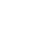 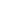 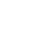 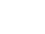 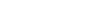 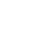 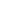 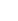 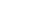 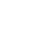 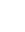 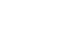 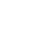 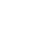 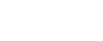 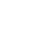 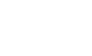 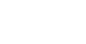 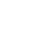 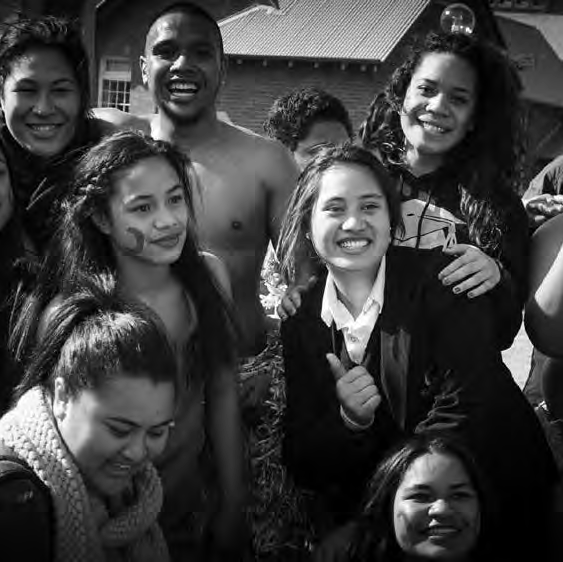 AnnuAl RepoRt 2013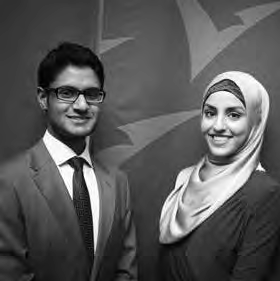 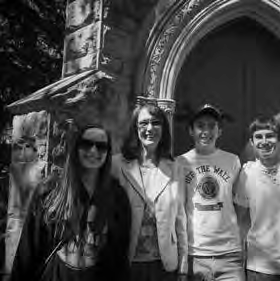 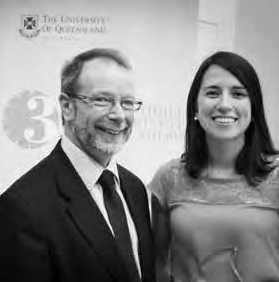 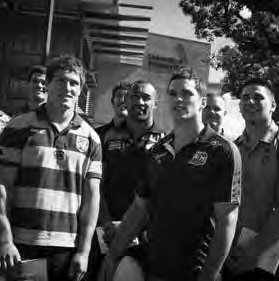 Volume 2Financial Statements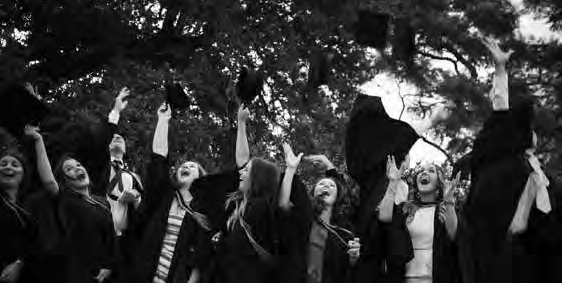 This page is intentionally blankUniversity of Western SydneyConsolidated Financial Statementsfor the year ended 31 December 2013University of Western SydneyStatement by the Members of the Board of Trustees31 December 2013In accordance with a resolution of the Board of Trustees of the University of Western Sydney dated 9 April 2014 and pursuant to Section 41C (1B) and (1C) of the Public Finance and Audit Act 1983, we state that to the best of our knowledge and belief:The financial statements present a true and fair view of the financial position of the University of Western Sydney and its controlled entities (the Group) at 31 December 2013 and the Income Statement and Statement of Comprehensive Income of the Group for the year then ended.The financial statements have been prepared in accordance with the provisions of the Public Finance and Audit Act 1983, the Public Finance and Audit Regulation 2010 and the Financial Statement Guidelines for the Australian Higher Education Providers for the 2013 Reporting Period issued by the Department of Education (formerly Australian Government Department of Industry, Innovation, Science, Research and Tertiary Education (DIISRTE)).The financial statements have been prepared in accordance with applicable Australian Accounting Standards and other mandatory authoritative pronouncements and interpretations of the Australian Accounting Standards Board, some of which contain requirements specific to not-for-profit entities that are inconsistent with IFRS requirements.We are not aware of any circumstances which would render any particulars included in the financial statements to be misleading or inaccurate.There are reasonable grounds to believe that the Group will be able to pay its debts as and when they fall due.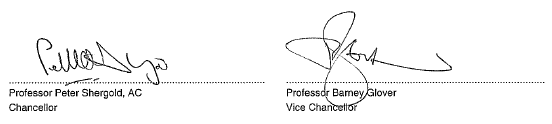 Dated at Sydney 9 April 2014University of Western SydneyCertifications Statement31 December 2013The amount of Australian Government financial assistance expended during the reporting period was for the purposes for which it was intended and the University of Western Sydney has complied with applicable legislation, contracts, agreements and program guidelines in making expenditure.The University of Western Sydney charged Student Services and Amenities Fees strictly in accordance with the Higher Education Support Act 2003 (the Act) and the Administration Guidelines made under the Act. Revenue from the fee was spent strictly in accordance with the Act and only on services and amenities specified in subsection 19-38(4) of the Act.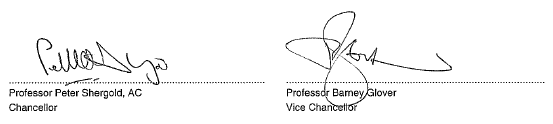 Dated at Sydney 9 April 2014University of Western SydneyIncome StatementFor the Year Ended 31 December 2013Consolidated	ParentIncome from continuing operationsAustralian Government financial assistanceNotes2013$'0002012$'0002013$'0002012$'000The accompanying notes form part of these financial statements.University of Western SydneyStatement of Comprehensive IncomeFor the Year Ended 31 December 2013Consolidated	ParentThe accompanying notes form part of these financial statements.University of Western SydneyStatement of Financial PositionAs at 31 December 2013Consolidated	ParentNotes2013$'0002012$'0002013$'0002012$'000The accompanying notes form part of these financial statements.The accompanying notes form part of these financial statements.The accompanying notes form part of these financial statements.Consolidated	ParentNote2013$'0002012$'0002013$'0002012$'000The accompanying notes form part of these financial statements.1	Summary of Significant Accounting PoliciesThe principal accounting policies adopted in the preparation of these financial statements are set out below. These policies have been consistently applied to all the years reported, unless otherwise stated. The financial statements include the separate financial statements for the University of Western Sydney as the parent entity (the 'University') and the consolidated entity consisting of the University of Western Sydney and its subsidiaries (the 'Group').The financial statements for the year ended 31 December 2013 are authorised for issue in accordance with a resolution of the Board of Trustees on 9 April 2014.Basis of PreparationThe annual financial statements represent the audited general purpose financial statements of the University of Western Sydney. They have been prepared on an accrual basis in accordance with Australian Accounting Standards.Additionally the statements have been prepared in accordance with the following statutory requirements:Public Finance and Audit Act 1983 and Public Finance and Audit Regulations 2010;Financial Statement Guidelines for Australian Higher Education Providers for the 2013 Reporting Period as issued by the Department of Education (formerly Department Industry, Innovation, Science, Research and Tertiary Education (DIISRTE)); andOther State/Australian Government legislative requirements.The University of Western Sydney is a not-for-profit entity and these statements have been prepared on that basis. Some of the Australian Accounting Standards requirements for not-for-profit entities are inconsistent with IFRS requirements.Date of authorisation for issueThe financial statements were authorised for issue by the members of The University of Western Sydney on 9 April 2014.Historical cost conventionThese financial statements have been prepared under the historical cost convention, as modified by the revaluation of available-for-sale financial assets, financial assets and liabilities (including derivative instruments) at fair value through profit or loss, certain classes of property, plant and equipment and investment property.Critical accounting estimatesThe preparation of financial statements in conformity with Australian Accounting Standards requires the use of certain critical accounting estimates. It also requires management to exercise its judgement in the process of applying University of Western Sydney’s accounting policies. The areas involving a higher degree of judgement or complexity, or areas where assumptions and estimates are significant to the financial statements, are disclosed below:1	Summary of Significant Accounting Policies (continued)Basis of Preparation (continued)Significant judgementsManagement has elected to measure land and buildings at fair value as determined by licensed valuers being Global Valuation Services Pty Ltd who have performed an independent valuation as at 31 December 2013. Plant and equipment has been measured at the written down historical costs of these assets. The valuation of land, building, plant and equipment is shown in property, plant and equipment (note 19). For further details refer also note 1(p).Trade debtors (note 16) would generally be measured at amortised cost which will be approximated by the related nominal value. Management has assumed that there are no significant receivables with fair value materially different from nominal value and that there will be no significant delays in collecting outstanding amounts.Critical estimatesDetermining the carrying amount of provisions for employee long service leave entitlements (note 25), provision for annual leave entitlements (note 25), deferred superannuation (note 25), depreciation and useful life of buildings (note 19), and allowance for impaired receivables (note 16(a)) requires estimation of the uncertain future events on those assets and liabilities at the reporting date.The assumptions made in the assessment of each of the financial assets and liabilities are shown in the relevant notes to the accounts and  note 1(j), note 1(m), note 1(o), note 1(p) and note 1(x).Principles of Consolidation(i) SubsidiariesThe consolidated financial statements incorporate the assets and liabilities of all subsidiaries of the University of Western Sydney (''parent entity'') as at 31 December 2013 and the results of all subsidiaries for the year then ended. The University of Western Sydney and its subsidiaries together are referred to in these financial statements as the Group or the Consolidated Entity.Subsidiaries are all those entities over which the Group has the ability to govern the financial and operating policies, generally accompanying a shareholding of more than one-half of the voting rights. The existence and effect of potential voting rights that are currently exercisable or convertible are considered when assessing whether the Group controls another entity.Subsidiaries are fully consolidated from the date on which control is transferred to the Group. They are de- consolidated from the date control ceases.Intercompany transactions, balances and unrealised gains on transactions between Group entities are eliminated. Unrealised losses are also eliminated unless the transaction provides evidence of the impairment of the asset transferred. Accounting policies of subsidiaries have been changed where necessary to ensure consistency with the policies adopted by the Group.The acquisition method of accounting is used to account for the acquisition of subsidiaries by the Group.1	Summary of Significant Accounting Policies (continued)Principles of Consolidation (continued)The subsidiaries of the University as at 31 December 2013 are:Television Sydney (TVS) LimitedUniversity of Western Sydney Foundation Limited and TrustUWS College Pty Limiteduwsconnect LimitedWhitlam Institute (within the University of Western Sydney) Limited and TrustUWS Early Learning LimitedSeparate financial statements are prepared by the University’s subsidiaries. The Audit Office of NSW audits these financial statements.Foreign currency translationBoth the functional and presentation currency of the Group is Australian Dollars.Transactions in foreign currencies are recorded in the functional currency at the exchange rates ruling at the date of the transaction.Revenue RecognitionRevenue is measured at the fair value of the consideration received or receivable. Amounts disclosed as revenue are net of returns, trade allowances rebates and amounts collected on behalf of third parties.The Group recognises revenue when the amount of revenue can be reliably measured, it is probable that future economic benefits will flow to the Group and specific criteria have been met for each of the Group’s activities as described below. The amount of revenue is not considered to be reliably measurable until all contingencies relating to the sale have been resolved. The Group bases its estimates on historical results, taking into consideration the type of customer, the type of transaction and the specifics of each arrangement.Revenue is recognised for the major business activities as follows:) Government GrantsUniversity of Western Sydney treats operating grants received from Australian Government entities as income in the year of receipt, as required by AASB 1004 Contributions.Grants from the government are recognised at their fair value where the Group obtains control of the right to receive a grant, it is probable that economic benefits will flow to the Group and it can be reliably measured.and chargesFees and charges are recognised as income in the year of receipt, except to the extent that fees and charges relate to courses to be held in future periods.  Such income is treated as income in advance.  Conversely, fees1	Summary of Significant Accounting Policies (continued)Revenue Recognition (continued)and charges relating to debtors are recognised as revenue in the year to which the prescribed course relates.Consulting and contractingContract revenue is recognised in accordance with the percentage of completion method. The stage of completion is measured by reference to labour hours incurred to date as a percentage of estimated total labour hours for each contract.Lease incomeLease income from operating leases is recognised as income on a straight-line basis over the lease term.Investment incomeRevenue is recognised as the interest accrues using the effective interest method. All other material revenue is accounted for on an accrual basis.Research grants and contractsPrivate (Non Education) research grants and contracts are received by the University in advance of research services being provided and represent reciprocal transfers as specific research services are agreed between the University and the research contractee, with an acquittal process following the provision of the research service. The University treats unspent private research grants as a liability (note 26). In 2013 this amounted to $8.445M (2012: $8.409M). In the 2013 reporting period the $8.409M deferred in the prior year has been treated as income (2012: $6.652M). The net impact on income in 2013 was therefore $0.036M (2012: $1.757M).Income Tax exemptionThe Group is exempt from income tax under section 50-B of the Income Tax Assessment Act 1997.LeasesLeases of property, plant and equipment where the Group, as lessee, has substantially all the risks and rewards of ownership are classified as finance leases.  Finance leases are capitalised at the lease’s inception at the lower of the fair value of the leased property and the present value of the minimum lease payments. The corresponding rental obligations, net of finance charges, are included in other short term and long term payables. Each lease payment is allocated between the liability and finance cost. The finance cost is charged to the income statement over the lease period so as to produce a constant periodic rate of interest on the remaining balance of the liability for each period. The property, plant and equipment acquired under finance leases are depreciated over the shorter of the asset’s useful life and the lease term.Leases in which a significant portion of the risks and rewards of ownership are retained by the lessor are classified as operating leases (note 31). Payments made under operating leases (net of any incentives received from the lessor) are charged to the income statement on a straight-line basis over the period of the lease.1	Summary of Significant Accounting Policies (continued)Impairment of assetsIntangible assets that have an indefinite useful life are not subject to amortisation and are tested annually for impairment. Other assets are reviewed for impairment wherever events or changes in circumstances indicate that the carrying amount may not be recoverable. The recoverable amount is the higher of the asset’s fair value less costs to sell and value in use.An impairment loss is recognised for the amount by which the asset’s carrying amount exceeds its recoverable amount (note 13). For the purposes of assessing impairment, assets are grouped at the lowest levels for which there are separately identifiable cash flows.Cash and cash equivalentsFor statement of cash flows presentation purposes, cash and cash equivalents includes cash on hand, deposits held at call with financial institutions, other short term, highly liquid investments with original maturities of three months or less that are readily convertible to known amounts of cash and which are subject to an insignificant risk of changes in value.Trade receivablesTrade receivables are recognised initially at fair value and subsequently measured at amortised cost using the effective interest method, less provision for impairment. The Group's standard terms of trade is 14 days from the date of recognition with the exception of the deferred government contribution for superannuation.Collectability of trade receivables is reviewed on an ongoing basis. Debts which are known to be uncollectible are written off. A provision for impairment of receivables is established when there is objective evidence that the Group will not be able to collect all amounts due according to the original terms of receivables. Significant financial difficulties of the debtor, probability that the debtor will enter bankruptcy or financial reorganisation, and default or delinquency in payments are considered indicators that the trade receivable is impaired. The amount of the provision is the difference between the asset’s carrying amount and the present value of estimated future cash flows, discounted at the effective interest rate. The amount of the movement in the provision is recognised in the income statement.When a trade receivable is uncollectable the amount of the loss is recognised in the income statement within ‘impairment of assets’. Subsequent recoveries of amounts previously written off are credited to ‘other revenue’ in the income statement.Cash flows relating to short term receivables are not discounted if the effect of discounting is immaterial.PrepaymentsPayments for goods and services which are to be provided in future years are recognised as prepayments. Prepayments are recorded in trade and other receivables in the statement of financial position.InventoriesA stocktake of inventories on hand at year end was performed. All inventories are measured at the lower of cost and net realisable value. Textbooks and retail stock are valued at a weighted average price and other stock is valued at last purchase price.1	Summary of Significant Accounting Policies (continued)Investments and other financial assetsClassificationThe Group classifies its investments in the following categories: financial assets at fair value through profit or loss, loans and receivables and available-for-sale financial assets. The classification depends on the purpose for which the investments were acquired. Management determines the classification of its investments at initial recognition.Financial assets at fair value through profit or lossA financial asset is designated at fair value through profit or loss if there is the possibility it will be sold in the short term and the asset is subject to frequent changes in fair value. For the Group, assets in this category included units in One Path Optimix Wholesale Balanced Trust, which were redeemed during the prior year.Loans and receivablesLoans and receivables are non-derivative financial assets with fixed or determinable payments that are not quoted in an active market. They are included in current assets, except for those with maturities greater than 12 months after the reporting date which are classified as non-current assets. Loans and receivables are included in receivables in the statement of financial position.Available-for-sale financial assetsAvailable-for-sale financial assets, comprising principally marketable equity securities, are non-derivatives that are designated in this category.The Group has designated as available for sale its units held in the following managed investment fund;-  Acadian Australian Equity High Yield FundThe Acadian Australian Equity High Yield Fund units are included as non current assets in the statement of financial position (note 21).Unrealised gains and losses arising from changes in the fair value of financial assets classified as available for sale are recognised in equity in the available for sale investments revaluation reserve (note 27(a)).1	Summary of Significant Accounting Policies (continued)Investments and other financial assets (continued)Classification (continued)Recognition and derecognition of financial assetsPurchases and sales of investments are recognised on 'trade date' which is the date on which the Group commits to purchase or sell the asset. Investments are initially recognised at fair value plus transaction costs for all financial assets not carried at fair value through profit or loss. Financial assets carried at fair value through profit and loss are initially recognised at fair value and transaction costs are expensed in the income statement. Financial assets are derecognised when the rights to receive cash flows from the financial assets have expired or have been transferred and the Group has transferred substantially all the risks and rewards of ownership.When investments classified as available for sale are sold, the accumulated fair value adjustments recognised in equity are included in the income statement as gains and losses on sale of available for sale financial assets (note 9).Subsequent measurementAvailable-for-sale financial assets and financial assets at fair value though profit and loss are subsequently carried at fair value. Loans and receivables and held-to-maturity investments are carried at amortised cost using the effective interest method. Gains or losses arising from changes in the fair value of the 'financial assets at fair value through profit or loss' category are included in the income statement within other income or other expenses in the period in which they arise.Fair valueThe fair values of investments and other financial assets are based on quoted prices in an active market. If the market for a financial asset is not active (and for unlisted securities), the Group establishes fair value by using valuation techniques that maximise the use of relevant data. These include reference to the estimated price in an orderly transaction that would take place between market participants at the measurement date. Other valuation techniques used are the cost approach and the income approach based on characteristics of the asset and the assumptions made by market participants.ImpairmentThe Group assesses at each balance date whether there is objective evidence that a financial asset or group of financial assets is impaired. In the case of equity securities classified as available-for-sale, a significant or prolonged decline in the fair value of a security below its cost is considered in determining whether the security is impaired. If any such evidence exists for available-for-sale financial assets, the cumulative loss - measured as the difference between the acquisition cost and the current fair value, less any impairment loss on that financial asset previously recognised in profit and loss - is removed from equity and recognised in the income statement. Impairment losses recognised in the income statement on equity instruments are not reversed through the income statement.Non-current assets (or disposal groups) held for sale and discontinued operationsNon-current assets (or disposal groups) are classified as held for sale and stated at the lower of their carrying amount and fair value less costs of disposal, if their carrying amount will be recovered principally through a sale transaction rather than through continuing use.1	Summary of Significant Accounting Policies (continued)Non-current assets (or disposal groups) held for sale and discontinued operations (continued)An impairment loss is recognised for any initial or subsequent write down of the asset (or disposal group) to fair value less costs to sell. A gain is recognised for any subsequent increases in fair value less costs to sell of an asset (or disposal group), but not in excess of any cumulative impairment loss previously recognised. A gain or loss not previously recognised by the date of the sale of the non-current asset (or disposal group) is recognised at the date of derecognition.Non-current assets (including those that are part of a disposal group) are not depreciated or amortised while they are classified as held for sale. Interest and other expenses attributable to the liabilities of a disposal group classified as held for sale continue to be recognised.Non-current assets classified as held for sale and the assets of a disposal group classified as held for sale are presented separately from the other assets in the statement of financial position. The liabilities of a disposal group classified as held for sale are presented separately from other liabilities in the statement of financial position.Fair value measurementThe fair value of assets and liabilities must be measured for recognition and disclosure purposes.The Group classifies fair value measurements using a fair value hierarchy that reflects the significance of the inputs used in making the measurements.The fair value of assets or liabilities traded in active markets (such as publicly traded derivatives, and trading and available-for-sale securities) is based on quoted market prices for identical assets or liabilities at the reporting date (Level 1). The quoted market price used for assets held by the Group is the most representative of fair value in the circumstances within the bid-ask spread.The fair value of assets or liabilities that are not traded in an active market are determined using valuation techniques. The Group uses a variety of methods and makes assumptions that are based on market conditions existing at each balance date. Quoted market prices or dealer quotes for similar instruments (Level 2) are used for long-term debt instruments held. Other techniques that are not based on observable market data (Level 3) such as estimated discounted cash flows, are used to determine fair value for the remaining assets and liabilities. The fair value of interest-rate swaps is calculated as the present value of the estimated future cash flows. The fair value of forward exchange contracts is determined using forward exchange market rates at the reporting date. The level in the fair value hierarchy shall be determined on the basis of the lowest level input that is significant to the fair value measurement in its entirety.Fair value measurement of non-financial assets is based on the highest and best use of the asset. The Group considers market participants use of, or purchase price of the asset, to use it in a manner that would be highest and best use.The carrying value less impairment provision of trade receivables and payables are assumed to approximate their fair values due to their short-term nature. The fair value of financial liabilities for disclosure purposes is estimated by discounting the future contractual cash flows at the current market interest rate that is available to the Group for similar financial instruments.1	Summary of Significant Accounting Policies (continued)Property, Plant and EquipmentLand, buildings and the art collection are capitalised and shown at fair value, based on periodic, but at least triennial, valuations by external independent valuers, less subsequent depreciation for buildings. Any accumulated depreciation at the date of revaluation is eliminated against the gross carrying amount of the asset and the net amount is restated to the revalued amount of the asset. Valuation for the University's entire land and buildings (excluding non-completed assets) was undertaken as at 31 December 2013 by Global Valuation Services Pty Ltd. Land and buildings were revalued on the basis of highest and best use.For non completed assets, construction costs totalling $19.090M incurred up to the reporting date were capitalised subsequent to the buildings revaluation. The scope of the valuation did not include revaluation of these buildings. The value of these refurbished buildings is based on the 31 December 2012 revaluation by Global Valuation Services Pty Ltd plus the construction costs capitalised in late 2013.The Group undertakes a regular review of its land holdings in light of the future academic footprint of the University. Re evaluation may be undertaken from time to time on land originally designated for educational use with a view to realising monies to fund infrastructure requirements via sale and or joint development, following appropriate re zoning of the land to allow alternate uses.The fair value of land is the amount for which the land could be exchanged between willing parties in an arms length transaction, based on market prices for similar properties, with similar zoning, in comparable locations and condition. The Group expects that the fair value of land already rezoned to allow for alternate use shall be different to land available for educational use only. Valuers engaged to determine the fair value of the land have taken into account the intended use and ultimate disposal of the land, as applicable.Due to the specialised nature of buildings and the lack of directly comparable sales evidence, the 31 December 2013 valuation for new and refurbished buildings was undertaken utilising the Summation Valuation approach, whereby the cost to construct improvements as new is estimated and that amount depreciated, after taking into consideration the nature and design of the improvements, their age and the current condition. In determining the value for each building the exterior dimensions of each building were calculated from the detailed room specifications maintained by the University and extrapolated by the valuer's knowledge of current building rates on a square metre basis. The resultant value as at reporting date was then adjusted for the estimated remaining useful life of each building. The Depreciated Replacement Cost of the improvements was then added to the underlying land value, which was derived after analysis of comparable sales evidence.In valuing the art collection, McWilliam and Associates Pty Ltd utilised certain historical facts and relevant market data available up to the date of the valuation. The most recent valuation was completed as at 31 December 2013.All other plant and equipment is stated at historical cost less depreciation. Historical cost includes expenditure that is directly attributable to the acquisition of the items.Subsequent costs are included in the asset’s carrying amount or recognised as a separate asset, as appropriate, only when it is probable that future economic benefits associated with the item will flow to the Group and the cost of the item can be measured reliably. All other costs are charged to the income statement during the financial period in which they are incurred.Increases in the carrying amounts arising on revaluation of land and buildings are recognised in other comprehensive income and accumulated equity under the heading of revaluation surplus. To the extent that the increase reverses a decrease previously recognised in the income statement, the increase is first recognised in the income statement. Decreases that reverse previous increases of the same class of asset are firstly recognised in other comprehensive income before reducing the balance of revaluation surplus in equity, to the extent of the remaining reserve attributable to the asset; all other decreases are expensed in the income statement.1	Summary of Significant Accounting Policies (continued)Property, Plant and Equipment (continued)Land and the art collection are not depreciated. Depreciation on other assets is calculated using the straight line method to allocate their cost or revalued amounts, over their estimated useful lives, as follows:Life Computing (Mainframe & Networking)	4 years Computing (Other)	3 yearsVehicles	6-7 yearsScientific	10 yearsAudio visual	10 yearsPrinting	10 yearsOther	10-20 yearsBuildings (except where a limit of useful lifeof a building has been identified)	5-60 yearsLibrary Collection	5 yearsLeasehold Improvements	2-6 yearsLeasehold improvements are depreciated over the shorter of the unexpired period of the lease or the estimated life of the improvements.The assets’ residual values and useful lives are reviewed, and adjusted if appropriate, at each reporting date.An asset’s carrying amount is written down immediately to its recoverable amount if the asset’s carrying amount is greater than its estimated recoverable amount.Gains and losses on disposals are determined by comparing proceeds with carrying amounts. These are included in the income statement. When revalued assets are sold, it is Group policy to transfer the amounts in reserves in respect of those assets to retained earnings.LivestockThe University maintains livestock for research, teaching and commercial purposes. Livestock is valued on the fair value basis based on current market price. A stocktake of livestock holdings was undertaken at year end.Intangible AssetsLicencesLicences have a finite useful life and are carried at fair value less accumulated amortisation and impairment losses. Amortisation is calculated using the straight line method to allocate the cost of licences across their estimated useful life of 5 years (note 20).1	Summary of Significant Accounting Policies (continued)Unfunded SuperannuationIn accordance with the 1998 instructions issued by the Department of Education, Training and Youth Affairs (DETYA) now known as Department of Education, the effects of the unfunded superannuation liabilities of University of Western Sydney and its controlled entities were recorded in the income statement and the statement of financial position for the first time in 1998. The prior years’ practice had been to disclose liabilities by way of a note to the financial statements.An arrangement exists between the Australian Government and the State Government to meet the unfunded liability for the University of Western Sydney’s beneficiaries of the State Superannuation Schemes, on an emerging cost basis.The unfunded liabilities have been recognised in the statement of financial position under provisions (note 25 -$206.2M) with an asset recognised under receivables (note 16 - $203.9M). The balance of the SANCS unfunded liability was previously recognised as a receivable. In 2009, the balance in this scheme ($2.270M) was expensed following confirmation the liability would not be funded by the Australian Government. In 2013, the decrease in the SANCS unfunded liability ($1.011M) (2012: increase of $0.043m) is reflected in the income statement.Mercer Human Resource Consulting Ltd assessed the gross superannuation liabilities for the defined benefits schemes administered by the SAS Trustee Corporation for the year ended 31 December 2012 and 31 December 2013. These schemes included the State Superannuation Scheme, the State Authorities Superannuation Scheme and the State Authorities Non Contributory Superannuation Scheme. This assessment was based on the full requirements of AASB 119. See note 39 for full details of the University’s unfunded superannuation position.The actuary reported a substantial liability decrease of $53.2m as at 31 December 2013, (2012: increase of$24.7M).The University of Western Sydney also contributes to Unisuper (formerly Superannuation for Australian Universities [SSAU]) for academic staff appointed since 1 March 1988 and all other staff from 1 July 1991. Unisuper is a fully funded scheme and hence is not subject to deferred liability variations.The Unisuper Defined Benefit Division is a defined contribution fund for the purpose of AASB 119 Employee Benefits.Contributions to Unisuper have been included in note 10 Employee Related Expenses.All University employees, including casuals, receive superannuation benefits equal to or exceeding the Superannuation Guarantee Levy.Trade and other payablesTrade and other payables are carried at amortised cost and due to their short term nature they are not discounted. They represent liabilities for goods and services provided to the Group prior to the end of the financial year, that are unpaid and arise when the Group becomes obliged to make future payments in respect of the purchase of these goods and services. The Group's standard terms of payment are 30 days from date of recognition.1	Summary of Significant Accounting Policies (continued)BorrowingsBorrowings are initially recognised at fair value, net of transaction costs incurred. Borrowings are subsequently measured at amortised cost. Any difference between the proceeds (net of transaction costs) and the redemption amount is recognised in the income statement over the period of the borrowings using the effective interest method.  Fees paid on the establishment of loan facilities, which are not an incremental cost relating to the actual draw-down of the facility, are recognised as prepayments and amortised on a straight-line basis over the term of the facility.Borrowings are removed from the statement of financial position when the obligation specified in the contract is discharged, cancelled or expired. The difference between the carrying amount of a financial liability that has been extinguished or transferred to another party and the consideration paid, including any non-cash assets transferred or liabilities assumed, is recognised in other income or other expenses.Borrowings are classified as current liabilities unless the Group has an unconditional right to defer settlement of the liability for at least 12 months after the balance sheet date and does not expect to settle the liability for at least 12 months after the balance sheet date.Borrowing costsBorrowing costs are expensed in the income statement.ProvisionsProvisions are recognised when the Group has a present legal or constructive obligation as a result of past events; it is probable that an outflow of resources will be required to settle the obligation and the amount can be reliably estimated.Provisions are not recognised for future operating losses. Where there are a number of similar obligations, the likelihood that an outflow will be required in settlement is determined by considering the class of obligations as a whole. A provision is recognised even if the likelihood of an outflow with respect to any one item included in the same class of obligations may be small.Provisions are measured at the present value of management’s best estimate of the expenditure required to settle the present obligation at the reporting date. The discount rate used to determine the present value reflects current market assessments of the time value of money and the risks specific to the liability. The increase in the provision due to the passage of time is recognised as a finance cost.Employee benefitsProvision is made for benefits accruing to employees in respect of wages and salaries, annual leave and long service leave when it is probable that settlement will be required and they are capable of being measured reliably. The calculation of employee benefits includes all relevant on-costs and are calculated as follows at reporting date.) Wages and salariesLiabilities for short term employee benefits including wages and salaries and non monetary benefits are measured at the amount expected to be paid when the liability is settled and recognised in other payables.1	Summary of Significant Accounting Policies (continued)Employee benefits (continued)Annual leave and sick leaveThe liability for annual leave is recognised in current provisions for employee benefits as it is due to be settled within 12 months after the end of the reporting period. It is measured at the amount expected to be paid when the liability is settled.Sick leave is cumulative but not vesting and therefore is not recognised in employee provisions. Liabilities for sick leave are recognised when the leave is taken and measured at the rates paid or payable.Long service leaveThe liability for long service leave is recognised in the provision for employee benefits and measured as the present value of expected future payments to be made in respect of services provided by employees up to the reporting date using the projected unit credit method. Consideration is given to expected future wage and salary levels, experience of employee departures and periods of service. Expected future payments are discounted using market yields at the reporting date on national government bonds with terms to maturity and currency that match, as closely as possible, the estimated future cash outflows.Regardless of the expected timing of settlements, provisions made in respect of annual leave and long service leave are classified as a current liability, unless there is an unconditional right to defer the settlement of the liability for at least 12 months after the reporting date, in which case it would be classified as a non current liability.Retirement benefit obligationsEmployees of the Group that are members of Unisuper are entitled to benefits on retirement, disability or death from the Group's superannuation plan. The Group has a defined benefit section and a defined contribution section within its plan. The defined benefit section provides defined lump sum benefits based on years of service and final average salary. The defined contribution section receives fixed contributions from Group company entities and the Group's legal or constructive obligation is limited to these contributions.A liability or asset in respect of defined benefit superannuation plans is recognised in the statement of financial position, and is measured as the present value of the defined benefit obligation at the reporting date less the fair value of the superannuation fund’s assets at that date and any unrecognised past service cost. The present value of the defined benefit obligation is based on expected future payments which arise from membership of the fund to the reporting date, calculated annually by independent actuaries using the projected unit credit method. Consideration is given to expected future wage and salary levels, experience of employee departures and periods of service.Expected future payments are discounted using market yields at the reporting date on national government bonds with terms to maturity and currency that match, as closely as possible, the estimated future cash outflows.Remeasurement gains and losses arising from experience adjustments and changes in actuarial assumptions are recognised in the period on which they occur, directly in other comprehensive income. They are included in retained earnings in the statement of changes in equity and in the statement of financial position.Past service costs are recognised in income immediately.1	Summary of Significant Accounting Policies (continued)Employee benefits (continued)Contributions to the defined contribution section of the Unviersity of Western Sydney's superannuation fund and other independent defined contribution superannuation funds are recognised as an expense as they become payable.The unfunded liabilities recorded in the statement of financial position under provisions have been determined by independent actuaries relating to the defined benefit superannuation plan State Superannuation Scheme (SSS), State Authorities Superannuation Scheme (SASS) and for the State Authorities Non Contributory Superannuation Scheme (SANCS).Termination BenefitsTermination benefits are payable when employment is terminated before the normal retirement date, or when an employee accepts voluntary redundancy in exchange for these benefits. The Group recognises termination benefits when it is demonstrably committed to either terminating the employment of current employees according to a detailed formal plan without possibility of withdrawal or providing termination benefits as a result of a formally accepted offer of voluntary redundancy. Benefits falling due within 12 months are valued at nominal amount, and amounts falling due more than 12 months after reporting date are discounted to present value.Changes in accounting policyThe adoption of the revised AASB119 resulted in two changes to the University of Western Sydney's accounting policy which significantly affected items recognised in the financial statements.All past service costs are now recognised immediately in profit and loss. Previously past service costs were amortised on a straight line basis over the vesting period where the changes to the superannuation fund are conditional on employees remaining in service for a specified period of time.The amount of the defined benefit expese that was recognised in profit and loss under the revised standard is higher than the amount that would have been recognised previously, with an equal and opposite change to the amount recognised as remeasurement in comprehensive income. This is the result of the replacement of the expected return on plan assets and separate interest amounts with a net interest amount. The net impact on total comprehensive income is nil and accordingly there is no impact on the statement of financial position for this change.As the revised standard must be adopted retrospectively, adjustments to the retired benefit obligations have been recognised at the beginning of the earliest period presented. The impact on individual line items in the financial statements is shown in note 1(ae).The revised standard has also changed the accounting for employee benefit obligations, namely annual leave. As the entity does not expect the annual leave obligation to be settled wholly within 12 months from the end of the reporting period, it is classified as long-term benefits in its entirety. This has changed measurement of the obligation as it now measured on a discounted basis and no longer split into short and long term portions. This has not had a material impact on the value of the obligation as the majority of the leave is still expected to be taken within a short timeframe after the end of the reporting period.1	Summary of Significant Accounting Policies (continued)Financial guarantee contracts(i)	Financial guarantee contractsFinancial guarantee contracts are recognised as a liability at the time the guarantee is issued. The liability is initially measured at fair value, and subsequently at the higher of the amount determined in accordance with AASB 137 Provisions, contingent Liabilities and Contingent Assets and the amount initially recognised less cumulative amortisation, where appropriate.The fair value of financial guarantees is determined as the present value of the difference in net cash flows between the contractual payments under the debt instrument and the payments that would be required without the guarantee, or the estimated amount that would be payable to a third party for assuming the obligations.Where guarantees in relation to loans or other payables of subsidiaries or associates are provided for no compensation, the fair values are accounted for as contributions and recognised as part of the cost of the investment.Rounding of amountsThe University is of a kind referred to in Class order 98/0100 as amended by Class order 04/667, issued by the Australian Securities and Investments Commission, relating to the ''rounding off'' of amounts in the financial report. Amounts in the financial report have been rounded off in accordance with that Class Order to the nearest thousand dollars, or in certain cases, the nearest dollar.(aa)	Goods and Services Tax (GST)Revenues, expenses and assets are recognised net of the amount of associated GST, unless the GST incurred is not recoverable from the taxation authority. In this case, it is recognised as part of the cost acquisition of the asset or as part of the expense.Receivables and payables are stated inclusive of the amount of GST receivable or payable. The net amount of GST recoverable from, or payable to, the taxation authority is included with other receivables or payables in the statement of financial position.Cash flows are presented on a gross basis. The GST components of cash flows arising from investing or financing activities which are recoverable from, or payable to the taxation authority, are presented as operating cash flows.The Group, excluding uwsconnect Limited, Television Sydney (TVS) Limited and UWS Early Learning Limited, is a Charitable Institution endorsed to access GST concessions on a range of transactions.(ab)	InsuranceThe University of Western Sydney insures externally for all significant areas of risk exposure and accordingly, is not a self insurer and makes no provision in its financial statements for internal coverage.Workers’ Compensation insurance is currently held with Employers Mutual Insurance. Property and liability protections (including General and Products Liability, Professional Liability, Medical Malpractice, Clinical Trials and Directors and Officers) are arranged with Unimutual.1	Summary of Significant Accounting Policies (continued) (ac)	Foreign operationsThe University of Western Sydney operates a small number of teaching programs in the Asia region.(ad)	New Accounting Standards and InterpretationsCertain new Accounting Standards and Interpretations have been published that are not mandatory for 31 December 2013 reporting periods. The University of Western Sydney has assessed the impact of these new Standards and considers the impact to be insignificant.(ae)	Comparative AmountsWhen required by Accounting Standards, comparative figures have been adjusted to conform to changes in presentation for the current financial year.When the Group applies an accounting policy retrospectively, makes a retrospective restatement or reclassifies items in the financial statements, a statement of financial position as at the beginning of the earliest comparative period will be presented.Summary of Significant Accounting Policies (continued) (ae)	Comparative Amounts (continued)The following items have been adjusted as a result of change in accounting policy (note 1(x)(vi)), or to conform with the current years presentation.of finance	-	-  finance	(2,395)	(2,395)(559,519)	(535,627)	(559,519)	(535,627)Australian government financial assistance including HECS-HELP and other Australian government loan programsCommonwealth Grants Scheme and Other GrantsConsolidated	Parent2	Australian government financial assistance including HECS-HELP and other Australian government loan programs (continued)Consolidated	ParentNote2013$'0002012$'0002013$'0002012$'000#1	Includes the basic CGS grant amount, CGS - Regional Loading, CGS - Enabling Loading, Maths and Science Transition Loading and Full Fee Places Transition Loading.#2	Includes Equity Support Program#3	Includes Collaboration & Structural Adjustment Program#4	Program is in respect of FEE-HELP for Higher Education only and excludes funds received in respect of VET FEE-HELP.#5	Includes Grandfathered Scholarships, National Priority and National Accommodation Priority Scholarships respectively.#6	Includes Institutional Grants Scheme.2	Australian government financial assistance including HECS-HELP and other Australian government loan programs (continued)Other Australian Government Financial AssistanceConsolidated	ParentConsolidated	ParentTotal Australian Government Financial2013$'0002012$'0002013$'0002012$'000Assistance	518,676	496,943	518,563	495,734Australian government financial assistance including HECS-HELP and other Australian government loan programs (continued)Australian Government Grants received - cash basisState and local government financial assistanceGovernment grants were received during the reporting period for the following purposes:Consolidated	Parent2013$'0002012$'0002013$'0002012$'000Non-capitalMinistry of Health	140	393	140	393Hawkesbury Nepean Catchment ManagementAuthority	5	66	5	66Total State and Local Government FinancialAssistance	145	459	145	459Royalties, trademarks and licencesConsolidated	Parent2013$'0002012$'0002013$'0002012$'000Royalty and intellectual property	168	185	168	185Total royalties, trademarks andlicences	168	185	168	185Consultancy and contracts#1 Audit remuneration included in amount and disclosed under note 29.The above figures are reconciled to cash at the end of the year as shown in the statement of cash flows as follows:Consolidated	ParentThe average interest rate during 2013 on bank accounts included in cash at bank and on hand was 2.89% (2012 4.68%).(c)	Short term depositsThe deposits are at fixed interest rates between 3.37% and 4.13%.16    Trade and other receivablesConsolidated	ParentNote2013$'0002012$'0002013$'0002012$'000Impaired receivablesAs at 31 December 2013 current receivables of the Group with a nominal value of $0.521M (2012: $1.110M) were impaired. The amount of the provision was $0.521M (2012: $1.110M). The individually impaired receivables mainly relate to individual customers with debtor balances aged greater than 180 days.The ageing of these receivables is as follows:Consolidated	Parentreceivables	 	(521)	(1,110)	(5,883)	(6,353)16    Trade and other receivables (continued)Impaired receivables (continued)As at 31 December 2013 trade receivables of the Group totalling $5.335M (2012: $5.440M) were past due but not impaired. These relate to a number of individual customers for whom there is no recent history of default. The ageing analysis of these receivables is as follows:Consolidated	Parent2013$'0002012$'0002013$'0002012$'000receivables	 	5,335	5,440	5,364	5,440Consolidated	Parent2013$'0002012$'0002013$'0002012$'000The other amounts within receivables do not contain impaired assets and are not past due. Based on credit history, it is expected that these amounts will be received when due.Leasing ArrangementsThe University, as lessor, has entered into a lease with Campus Living Villages Pty Limited to manage student residence accommodation for a period of 40 years.Trade and other receivables (continued)Amounts receivable under finance leasesMinimum lease payments	Present value of minimum leasepayments2013$'0002012$'0002013$'0002012$'000Not later than 1 year	-	-	-	-Later than 1 year and not laterthan 5 years		-	-		-	- Later than 5 years	42,990	-	16,411	-42,990	-	16,411	-Less unearned finance income	(26,579)	-	-	-Present value of minimum leasepayments receivable	16,411	-	16,411	-Allowance for uncollectible leasepayments	-	-	-	-Finance lease receivable	16,411	-	16,411	-Unguaranteed residual values of assets leased under finance leases at the end of the reporting period are estimated at $42.990M.Contingent rents of $0.087M have been recognised as income in the year.The finance lease receivables at the end of the reporting period are neither past due nor impaired.InventoriesConsolidated	ParentCurrentAt cost:Stock on hand2013$'0002012$'0002013$'0002012$'000Total inventoriesNon-current assets classified as held for saleCurrentLandTotal non-current assets held for saleProperty, plant and equipmentConstruction in ProgressFreeholdLand	Crown Land    Buildings	InfrastuctureBuildings - Under Finance LeasePlant and EquipmentLeasehold ImprovementsLibraryCollection	Artwork	TotalParent Entity	$ '000	$ '000	$ '000	$ '000	$ '000	$ '000	$ '000	$'000	$ '000	$ '000	$ '000At 1 January 2012- Cost	80,656	-	-	-	-	4,594	93,370	2,674	81,116	-	262,410- Valuation	-	214,400	163,120	734,356	53,010	-	-	-	619	2,995	1,168,50019    Propert y, plant and equipment    (continued  )Construction in ProgressFreeholdLand	Crown Land   Buildings	InfrastuctureBuildings - Under Finance LeasePlant and EquipmentLeasehold ImprovementsLibraryCollection	Artwork	TotalParent Entity	$ '000	$ '000	$ '000	$ '000	$ '000	$ '000	$ '000	$'000	$ '000	$ '000	$ '000Year Ended 31 December 2013Opening Net Book Amount	44,596	214,400	163,120	842,792	62,163	-	44,777	295	11,921	3,083	1,387,146Revaluation Surplus	-	7,325	-	23,440	2,059	-	-	-	-	(313)	32,511- Valuation	-	203,Accumulated depreciation	-Net Book Amount	98,323	20319    Propert y, plant and equipment  (continued )Construction in ProgressFreeholdLand	Crown Land     Buildings	InfrastuctureBuildings - Under Finance LeasePlant and EquipmentLeasehold ImprovementsLibraryCollection	Artwork	TotalConsolidated	$ '000	$ '000	$ '000	$ '000	$ '000	$ '000	$ '000	$ '000	$ '000	$ '000	$ '000At 1 January 2012- Cost	80,656	-	-	-	-	4,594	96,885	4,684	81,380	-	268,199- Valuation	-	214,400	163,120	734,356	53,010	-	-	-	619	3,007	1,168,512Accumulated Depreciation	-	-	-	-	-	(4,594)	(50,280)	(2,951)	(70,131)	-	(127,956)Revaluation Surplus		-	-	-	13,103	901	-		-	-		-	-	14,004 Additions	100,320	-	-		-		-	-	10,208	20	4,265	90	114,902Propert y, plant and equipment   (continued )Construction in ProgressFreeholdLand	Crown Land    Buildings	InfrastuctureBuildings - Under Finance LeasePlant and EquipmentLeasehold ImprovementsLibraryCollection   Artwork	TotalConsolidated	$ '000	$ '000	$ '000	$ '000	$ '000	$ '000	$ '000	$ '000	$ '000	$ '000	$ '000Year Ended 31 December 2013Opening Net Book Amount	44,595	214,400	163,120	842,792	62,163	-	46,387	1,371	12,384	3,095	1,390,306Revaluation Surplus	-	7,325	-	23,440	2,059	-	-	-	30	(313)	32,541Closing Net Book Amount	101,036	203,336	162,335	774,130	69,210	-	48,622	681	12,547	2,823	1,374,719At 31 December 2013- Cost	101,036	-	-	19,090	-	4,594	107,281	5,349	87,779	-	325,128Intangible AssetsConsolidated	ParentReconciliationParentConsolidated22    Other non-financial assetsConsolidated	ParentNon-Current2013$'0002012$'0002013$'0002012$'000Livestock holdings	425	358	425	358Total other non-financial assets	425	358	425	358Foreign currency riskThe carrying amounts of the Group's and parent entity's trade and other payables are denominated in the following currencies:Consolidated	ParentFor an analysis of the sensitivity of trade and other payables to foreign currency risk refer to note 33.BorrowingsConsolidated	ParentCurrentUnsecured2013$'0002012$'0002013$'0002012$'000Total current borrowings	13,500	6,000	19,312	12,164Consolidated	ParentNon-currentUnsecured2013$'0002012$'0002013$'0002012$'000In October 2013 the University received approval from the Treasurer of New South Wales to increase its borrowing facilities by $70 million to a maximum of $198 million towards the construction of student accommodation, new library facilities and other infrastructure. The additional facilities will be finalised with the University's bank in early 2014.Such approval is required under Section 22 (l)(e) of the University of Western Sydney Act 1997. The interest rate of the loan is variable being based on the BBSW rate plus a margin. The interest rate averaged 4.27% during 2013.  The loan is unsecured.The balance of the loan outstanding as at 31 December 2013 was $54.5 million (2012: $55.5 million).Relates to the transfer of UWS College surplus funds to the University, which were previously invested in a T-Corp cash account.The fair value of borrowings equals their carrying amount, as the impact of discounting is not significant. For an analysis of the sensitivity of borrowings to interest rate risk refer to note 33.The carrying amount of the Group's borrowings are denominated in AUD currency.Non-current provisionsEmployee benefitsLong service leaveIn 2011 the University engaged Mercer Consulting (Australia) Pty Ltd to undertake a valuation of the University's long service leave liability. The University has used a shorthand measurement technique to value the long service leave liability at 31 December 2013.  The following assumptions used in this measurement included:%Estimate rate of long-term inflation / salary increase	3.00Discount for future investment earnings	4.25Provisions (continued)Annual leaveThe following on costs have been used by management in calculating the provision for annual leave:%27    Reserves and retained earnings (continued)MovementsConsolidated	Parent2013$'0002012$'0002013$'0002012$'000Movements in retained earningsConsolidated	Parent2013$'0002012$'0002013$'0002012$'000The asset revaluation reserve for property, plant and equipment reflects revaluation of all Group land, buildings and rare library collection. The reserve is the difference between the valuation and the book value as at valuation date.Reserves and retained earnings (continued)Nature and purpose of reserves (continued)The investment revaluation reserve is equal to the unrealised gains/(losses) on investments with the University's Fund Managers for 2013 together with accumulated prior years unrealised gains and losses.The asset revaluation reserve for art collection reflects the revaluation of all Group artworks. The reserve is the difference between the valuation and the book value at the valuation date.The livestock revaluation reserve reflects the revaluation of Group livestock at fair (market) value. The reserve is the difference between the revaluation and the book value at the valuation date See note 1(q).Key Management Personnel DisclosuresNames of responsible persons and executive officersThe following persons were responsible persons and executive officers of University of Western Sydney during the financial year:Responsible Persons'Responsible person' is defined to mean a member of the University's Board of Trustees and its Executive who had authority and responsibility for planning, directing and controlling activities of the University in 2013:Board of TrusteesPeter Shergold, ACJanice Reid, AM - resigned 31 December 2013 Paul WormellJohn BanksGenevieve Gregor - appointed 11 April 2013 Vivenne JamesGlen Sanford - resigned 31 December 2013 Emma Stein - resigned 27 February 2013 Ian StoneKim Yeadon - resigned 31 December 2013 Christopher BrownMichael Pratt - appointed 1 January 2013 Gillian ShadwickGabrielle Trainor - appointed 1 January 2013 Lynda Ayache - resigned 30 June 2013Jing Chen - resigned 11 July 2013 Tim Ferraro - appointed 1 July 2013 Lorraine FordhamElie Hammam - appointed 1 July 2013 Ken Langford - resigned 30 June 2013 George MorganTaylor Macdonald - appointed 25 October 201328    Key Management Personnel Disclosures (continued)Names of responsible persons and executive officers (continued)Executive Officers'Executive' is defined to mean the Chief Executive Officer plus the members of the Executive Committee of the University.  In 2013 these were:University ExecutiveJanice Reid, AM - resigned 31 December 2013 Rhonda HawkinsSteve Wilson - resigned 31 December 2013 Gary Smith - resigned 3 May 2013Andrew Cheetham Angelo Kourtis Ann ToutKerri-Lee Krause Paul Rowland Peter Pickering28    Key Management Personnel Disclosures (continued)Remuneration of board members and executivesConsolidated	ParentRemuneration of Board Members2013#2012#2013#2012#Nil to $9,999	-	1	-	-$10,000 to $19,999	3	2	-	-$40,000 to $49,999	1	1	1	14	4	1	1Consolidated	Parent* The Vice-Chancellor's total remuneration included paid salary, PAYG withholding tax, expense-of-office allowance, employee and employer superannuation contributions, a salary-sacrificed motor vehicle, Fringe Benefits Tax and housing allowance.  No additonal bonus is payable.Key Management Personnel Disclosures (continued)Key management personnel compensationKey management personnel include Board Members and Executives.Consolidated	ParentNo loans were made to key management personnel during the financial year (2012: nil).Remuneration of AuditorsDuring the year, the following fees were paid for services provided by the auditor of the parent entity:Consolidated	ParentAudit and review of the Financial StatementsFees paid to the Audit Office of New2013$'0002012$'0002013$'0002012$'000South Wales	414	389	294	286Total paid for audit and review	414	389	294	286Fees shown are inclusive of Goods and Services Tax.ContingenciesContingent liabilitiesDisclosureThe University currently has a jointly controlled operation with Urban Growth at the Campbelltown campus which may result in potential costs to the University from the removal of telecommunication equipment if the lease is terminated with the telecommunication company (costs associated with alternative site).Financial support and assistanceIt is the University's current policy to provide Television Sydney (TVS) Ltd with such support and assistance as may be required to allow them to meet their financial obligations in conformity with generally accepted standards of commercial and financial prudence for the period 1 January 2014 up until approximately twelve months from the date of the signed financial statements to the expected date of the auditor's report for the next annual reporting period.CommitmentsCapital commitmentsCapital expenditure contracted for at the reporting date but not recognised as liabilities are:Consolidated	ParentProperty, plant and equipment Within one yearTotal2013$'0002012$'0002013$'0002012$'000Lease commitmentsOperating LeasesThe University leases computing equipment, printing equipment and building office space under operating leases.Commitments for minimum lease payments in relation to non-cancellable operating leases are payable as follows:Consolidated	Parent2013$'0002012$'0002013$'0002012$'000Within one year	8,386	6,374	8,277	6,103Between one year and five years	8,339	5,797	8,214	5,761Later than five years		298		-		298		- Total future minimum lease payments	17,023	12,171	16,789	11,864(e)	Loans to/from related parties (continued)Consolidated	ParentThe following balances are outstanding at the reporting date in relation to transactions with related parties:Consolidated	ParentCurrent receivables (sale of goods and services)2013$'0002012$'0002013$'0002012$'000Subsidiaries	-	-	3,758	3,737 Current receivables (loans)Subsidiaries	-	-	4,082	3,131 Current payables (purchase ofgoods)Subsidiaries	-	-	212	382Current payables (loans)Parent entity	-	-	5,812	6,164A provision for doubtful debts of $5.365m has been raised in relation to outstanding balances from related parties.33    Financial Risk ManagementIntroductionThe Group's activities expose it to a variety of financial risks: market risk (including currency risk, fair value interest rate risk, cash flow interest rate risk and price risk), credit risk and liquidity risk. The Group's overall risk management program focuses on the unpredictability of financial markets and seeks to minimise potential adverse effects on the financial performance of the Group. The Group uses different methods to measure different types of risk to which it is exposed. These methods include sensitivity analysis in the case of interest rate, foreign exchange and other price risks and ageing analysis for credit risk.The Group's principal financial instruments are investments in units in managed investment funds. The main purposes of the managed investment funds are to:earn an income stream and provide long term growth to support the University of Western Sydney Foundation Trust's objectives, andprovide long term capital growth so that the Group can provide sufficient funds to meet longer term liabilities including deferred employee benefits.The Group also has various other financial instruments such as cash, receivables, payables and finance leases.Treasury Risk ManagementThe University of Western Sydney Act provides that the University can only invest funds via ‘funds managers’ approved by NSW Treasury. Approved funds managers use a wide range of diversified strategic asset allocations. The performance of the funds managers are closely monitored by the University of Western Sydney Finance and Investment Committee. The Finance and Investment Committee has a number of external members with a high level of experience and expertise in funds management. The Committee provides written principles for overall risk management, as well as policies covering specific areas, such as investment of excess liquidity. The Finance and Investment Committee also evaluates treasury management strategies in the context of the most recent economic conditions and forecasts and the Group’s activities. The Finance and Investment Committee reports regularly to the Board of Trustees.Market riskMarket risk is the risk that changes in market prices, such as foreign exchange rates, interest rates and equity prices will affect the Group's income or the value of its holdings of financial instruments. The objective of market risk management is to manage and control market risk exposures within acceptable parameters, while optimising return.Foreign exchange riskForeign exchange rate risk is the risk that the value of a financial instrument will fluctuate because of changes in foreign exchange rates. The Group is primarily exposed to foreign exchange risk on purchases that are denominated in a currency other than the Australian dollar (AUD). No form of hedging is undertaken. The Group ensures that its exposure is kept to an acceptable level by buying foreign currencies at spot rates when necessary to address any short term imbalances. The entity has no overseas investment operations likely to affect its statement of financial position by movement in exchange rates.33    Financial Risk Management (continued)(b)	Market risk (continued)Price riskPrice risk is risk that the value of a financial instrument will fluctuate as a result of changes in market prices. This arises from investments held by the University and classified on the Statement of Financial Position as available for sale and at fair value through profit and loss. To manage price risk from investments in managed investment funds the University has contracted out the management of the portfolio to external fund managers. These fund managers are mandated to diversify investments of the portfolio under their management. The quantum of funds under management per external fund manager and the investment objectives of each external fund manager are in accordance with limits / policies set by the Finance and Investment Committee.Cash flow and fair value interest rate riskFair value interest rate risk is the risk that the fair value of a financial instrument will fluctuate because of changes in interest rates. The Group’s exposure to interest rates risk is relatively small, however this is likely to increase as additional debt is utilised in future years.33    Financial Risk Management (continued)Market risk (continued)Summarised sensitivity analysisThe following table summarises the sensitivity of the Group's financial assets and financial liabilities to interest rate risk, foreign exchange risk and other price risk.31 December 2013Financial assetsCash and Cash Equivalents - at bankReceivables Other financial assetsSub TotalFinancial liabilities Trade and other payables BorrowingsOtherSub TotalTotal increase/(decrease)31 December 2012Financial assetsCash and Cash Equivalents - at bankReceivablesOther financial assetsSub TotalFinancial liabilities Trade and other payables BorrowingsOtherSub TotalTotal increase/(decrease)The carrying amount of receivables and trade and other payables excludes statutory taxation receivables and payables.33    Financial Risk Management (continued)Credit riskCredit risk is the risk of financial loss to the Group if a customer or counterparty to a financial instrument fails to meet its contractual obligations and arises primarily from receivables from customers and investment securities.ReceivablesThe Group’s exposure to credit risk is influenced mainly by the individual characteristics of each customer. Receivables are mainly attributable to sales transactions with a single customer. Apart from the Government deferred debtor, the Group does not have any material risk exposure to any other single debtor or group of debtors.InvestmentsThe Group limits its exposure to credit risk through its Credit Risk Policy which establishes eligible counterparties with credit limits based upon counterparty credit ratings and accessible shareholder funds. An eligible counterparty must be rated from Standard and Poors or Moodys at a level equivalent to A (Standard and Poors long term) or A2 (Standard and Poors short term) or better, and has accessible shareholder funds of at least$100m. Given these high credit ratings, management does not expect any counterparty to fail to meet its obligations. Funds managers are closely monitored to ensure adherence to the Credit Risk policy.Liquidity riskLiquidity risk is the risk that the Group will not be able to meets its financial obligations as they fall due. The Group’s approach to managing liquidity is to ensure, as far as possible, that it will have sufficient liquidity to meet its liabilities when due under both normal and stressed conditions, without incurring unacceptable losses or reputational risk.The Group reviews its immediate and short term cash requirements on a daily basis with a three year rolling cash flow forecast regularly provided to management.University of Western SydneyNotes to the Financial StatementsFor the Year Ended 31 December 2013Financial Risk Management (continued)Liquidity risk (continued)The following tables summarise the maturity of the Group’s financial assets and financial liabilities:Average Interestrate	Variable interest rate	Within 1 year	1 - 5 years	5+ years	Non Interest	TotalThe Acadian Australian Equity High Yield fund’s inception date was 29 August 2012. The Group started its investments in this fund on the same date. Given the short life so far of this fund and how it’s performance can be affected either positively or negatively by short term and possibly abnormal fluctuations in the Australian equity market, it is considered misleading at this stage to recalculate and declare the fund’s performance since inception of 7.45% as an annualised average interest rate for 2012.The University's deferrred government contribution for superannuation included in note 16 is not included in the above analysis as the timing of the cash flows cannot be determined due to the current discussions between the State and Federal Government as to responsibility for the amount payable.64Fair Value MeasurementFair value measurementsThe fair value financial assets and financial liabilities must be estimated for recognition and measurement or for disclosure purposes.Due to the short-term nature of the current receivables their carrying value is assumed to approximate their fair value and based on credit history it is expected that the receivables, that are neither past due nor impaired, will be received when due.The carrying amounts and aggregate net fair values of financial assets and liabilities at balance date are:Carrying Amount	Fair ValueThe Group measure and recognises the following assets and liabilities at fair value on a recurring basis:Available-for-sale financial assetsLand and buildingsThe Group has also measured assets and liabilities as fair value for non-recurring basis as a result of the reclassification of assets as held for sale.34    Fair Value Measurement (continued)Fair value hierarchyUniversity of Western Sydney categorises assets and liabilities measured at fair value into a hierarchy based on the level of inputs used in measurements.Level 1	quoted prices (unadjusted) in active markets for identical assets or liabilities.Level 2	inputs other than quoted prices included within Level 1 that are observable for the asset or liability, either directly or indirectly.Level 3	inputs for the asset or liability that are not based on observable market data (unobservable inputs)Recognised fair value measurementsFair value measurements recognised in the statement of financial position are categorised into the following levels at 31 December 2013.Fair value measurements at 31 December 201334    Fair Value Measurement (continued)There were no transfers between levels 1, 2 and 3 for recurring fair value measurements during the year.University of Western Sydney's policy is to recognise transfers into and transfers out of fair value hierarchy levels as at the end of the reporting period.Disclosed fair valuesThe fair value of assets or liabilities traded in active markets (such as available-for-sale securities) is based on quoted market prices for identical assets or liabilities at the reporting date (level 1). This is the most representative of fair value in the circumstances.The carrying value less impairment provision of trade receivables and payables is a reasonable approximation of their fair values due to the short-term nature of trade receivables. The fair value of financial liabilities for disclosure purposes is estimated by discounting the future contractual cash flows at the current market interest rate that is available to the Group for similar financial instruments (level 3).The fair value of non-current borrowings disclosed in note 24 is estimated by discounting the future contractual cash flows at the current market interest rates that are available to the group for similar financial instruments. For the period ending 31 December 2013, the borrowing rates averaged 4.27% during the year. The fair value of current borrowings approximates the carrying amount, as the impact of discounting is not significant (level 2).34    Fair Value Measurement (continued)Valuation techniques used to derive level 2 and level 3 fair valuesRecurring fair value measurementsThe fair value of financial instruments that are not traded in an active market are determined using valuation techniques. These valuation techniques maximise the use of observable market data where it is available and rely as little as possible on entity specific estimates. If all significant inputs required to fair value an instrument are observable, the instrument is included in level 2.If one or more of the significant inputs is not based on observable market data, the instrument is included in level3. This is the case for unlisted equity securities.The Group uses a variety of methods and makes assumptions that are based on market conditions existing at each balance date. Specific valuation techniques used to value financial instruments include:The use of quoted market prices or dealer quotes for similar instrumentsAll of the resulting fair value estimates are included in level 2 except for unlisted equity securities, explained inbelow.Land and buildings (classified as property, plant and equipment) are calculated independently, at least every three years. At the end of each reporting period, the Group updates their assessment of the fair value of each property, taking into account the most recent independent valuations. The Group determines the property's value within a range of reasonable fair value estimates.The best evidence of fair values is current prices in an active market for similar properties. Where such information is not available, the Group considers information from a variety of sources, including:Discounted replacement cost - the cost to construct improvements as new is estimated and that amount depreciated, after taking into consideration the nature and design of the improvements, their age and current condition.All resulting fair value estimates for properties are included in level 3 except for vacant land. The level 2 fair value of vacant land has been derived using the sales comparison approach. Sale prices of comparable land in close proximity are adjusted for differences in key attributes such as property size. The most significant input into this valuation approach is price per square metre.Non-recurring fair value measurementLand classified as held for sale during the reporting period was measured at the lower of its carrying amount and fair value less cost to sell at the time of the reclassification. The fair value of the land was also determined using the sales comparison approach as described in (i) above.34    Fair Value Measurement (continued)(d)	Fair value measurements using significant unobservable inputs (level 3)The following table is a reconciliation of level 3 items for the periods ended 31 December 2013 and 2012.Unlisted equityLevel 3 Fair Value Measurement 2012Unlisted equity securities$'000Buildings$'000Infrastructure$'000Total$'000*change in unrealised gains/(losses) recognised in profit o r loss	attributable to assets held at the end of  the  reporting periodUnlisted equity securities$'000Buildings$'000Infrastructure$'000Total$'000Fair Value Measurement (continued)Fair value measurements using significant unobservable inputs (level 3) (continued)Transfers between levels 2 and 3 and changes in valuation techniquesNo transfers have occurred between level 2 and level 3 investments. There have been no changes in valuation techniques used during the year.Valuation inputs and relationships to fair valueThe following table summarises the quantitative information about the significant unobservable inputs used in level 3 fair value measurements. See  above for the valuation techniques adopted.Description		Fair value at 31 December2013$'000Unobservable inputs*	Range of inputs(probability weighted average)Relationship of unobservable inputs to fair value*There were no significant inter-relationship between unobservable inputs that materially affects fair valueSubsidiariesThe consolidated financial statements incorporate the assets, liabilities and results of the following subsidiaries in accordance with the accounting policy described in note 1(b):Name of EntityCountry of Incorporation2013%2012%Television Sydney (TVS) Limited	Australia	75	75Limited and Trust	AustraliaJointly controlled operations and assetsJointly controlled operations with UrbanGrowthThis project was delivered in partnership with UrbanGrowth. UWS has contributed $16.0m of land to the project. The first $15.3m of cost will be paid by UrbanGrowth with parity expected to be reached in March 2014.The project is for the development of a residential subdivision comprising some 850 lots over 122 hectares located on the south west portion of the Campbelltown property. The initial land sales will commence in September 2014 and extend through a number of stages over the next 7 to 10 years, subject to market demand. The development is located in a desirable south western portion of Campbelltown's Macarthur region, adjacent to the UWS campus, suburban shopping facilities, parks, and in close proximity to both a railway station and the Hume Highway. The infrastructure being built will also improve access to the UWS campus with a much needed second major entry road as part of the development.The assets employed in the above jointly controlled operations are detailed below. The amounts are included in the financial statements under their respective categories.Consolidated	Parent2013$'0002012$'0002013$'0002012$'000Non-current assetsLand	16,000	-	16,000	-Total assets	16,000	-	16,000	-Capital commitments and contingent liabilities arising from the Group's interests in joint ventures are disclosed in notes 31 and 30 respectively.Reconciliation of Operating Results to Net Cash Flows From Operating ActivitiesConsolidated	Parent2013$'0002012$'0002013$'0002012$'000Net cash provided by operatingactivities	77,129	115,415	73,354	106,387Acquittal of Australian Government Financial AssistanceEducation - CGS and other Education grantsCommonwealth Grants Scheme#1Indigenous Support ProgramPartnership & Participation Program#2Disability Support ProgramWorkplace Reform ProgramLearning & Teaching Performance FundDiversity and Structural Adjustment Fund #3Transitional Cost ProgramPromo of Exc inLearning and Teaching	Reward Funding	Other	Total#1 Basic CGS grant amount, CGS – Regional Loading, CGS – Enabling Loading, Maths and Science Transition Loading and Full Fee Places Transition Loading.#2 Includes Equity Support Program.#3 Includes Collaboration and Structural Adjustments Program38    Acquittal of Australian Government Financial Assistance (continued)Higher education loan programmes (excl OS-HELP)HECS-HELP (Aust.Government paymentsonly)	FEE-HELP #4	SA-HELP	Total#4 Program is in respect of FEE-HELP for Higher Education only and excludes funds received in respect of VET FEE-HELP38    Acquittal of Australian Government Financial Assistance (continued)#5 Includes Grandfathered Scholarships, National Priority and National Accommodation Priority Scholarships respectively.38    Acquittal of Australian Government Financial Assistance (continued)Education ResearchJoint Research Engagement#6Research Training SchemeResearch Infrastructure Block GrantsSustainable Research Excellence inUniversities	Total#7 The reported Surplus for Joint Research Engagement ($0.266 million) for 2013 is requested as a rollover38    Acquittal of Australian Government Financial Assistance (continued)Other Capital FundingEducation InvestmentFund	TotalParent Entity (University) Only	Note2013$'0002012$'0002013$'0002012$'00038    Acquittal of Australian Government Financial Assistance (continued)Australian Research Council GrantsProjects	FellowshipsIndigenous ResearchersDevelopment	TotalDiscoveryParent Entity (University) Only	Note2013$'0002012$'0002013$'0002012$'0002013$'0002012$'0002013$'0002012$'00038    Acquittal of Australian Government Financial Assistance (continued)Australian Research Council Grants (continued)Special ResearchInitiatives	Infrastructure	International	Projects	TotalResearch Networks	Total(iii) Networks and CentresParent Entity (University) Only	NoteFinancial assistance received in CASH durin g the reporting period (total cash received from Australian2013$'0002012$'0002013$'0002012$'000Government for the program)	-	-	-	-Revenue for the period	2(f)	-	-	-	-Surplus/(deficit) from the previous year	-	(3)	-	(3)Total revenue including accrued revenue	-	(3)	-	(3)Less expenses including accrued expenses	-	3	-	3Acquittal of Australian Government Financial Assistance (continued)OS-HELPDefined Benefits PlansFund specific disclosureThe Pooled Fund holds in trust the investments of the closed NSW public sector superannuation schemes, namely State Authorities Superannuation Scheme (SASS), State Superannuation Scheme (SSS) and State Authorities Non Contributory Superannuation Scheme (SANCS), are State schemes and subject to reimbursement rights. These three schemes are all defined benefit schemes - at least a component of the final benefit is derived from a multiple of member salary and years of membership.These unfunded liabilities recorded in the Statement of Financial Position under provisions have been determined by independent actuaries.The Australian Government and the State Government are reviewing the current arrangements relating to superannuation payments in respect of current and past members unfunded State superannuation schemes. The University is of the view that the Commonwealth and State Governments will continue to progressively meet this amount in accordance with current practice.Recent correspondence from the Commonwealth Government indicated the reimbursement right in respect of SANCS has become questionable and the relevant receivable has been reduced to nil. The amount owing in respect of the remaining two schemes as at 31 December 2013 was $203.904M (2012: $256.129M) and this is reflected in Note 16 as Non-current receivables. Accordingly the unfunded liabilities have been recognised in the statement of financial position under provisions with a corresponding asset recognised under receivables. The recognition of both the asset and liability consequently does not affect the year end net position of the University and its controlled entities for those schemes, except as otherwise disclosed.The University expects to make a contribution of $2.19 million (2012: $2.30 million) to the defined benefit plan during the next financial year.The weighted average duration of the defined benefit obligation is 11.6 years (2012: 12.1 years). The expected maturity analysis of undiscounted benefit obligations is as follows:The analysis of the plan assets and the expected rate of return at the reporting date is as follows:2013 (%)	2012 (%)No Active	No ActiveDefined Benefits Plans (continued)The principal assumptions used for the purposes of the actuarial valuations were as follows (expressed as weighted averages):2013%2012%Discount rate(s)	4.27	3.30Expected return on plan assets	8.30	8.30Expected return on reimbursement rights	4.54	3.54Expected rate(s) of salary increase	2.25	2.50Expected rate of CPI increase	2.50	2.50(c)	Actuarial assumptions and sensitivityThe sensitivity of the defined benefit obligation to change in the significant assumptions is:Change inComparative information has not been provided for the sensitivity analysis permitted by the transitional provisions of the revised standard.The above sensitivity analyses are based on a change in an assumption while holding all the other assumptions constant. In practice this is unlikely to occur, and changes in some of the assumptions may be correlated. When calculating the sensitivity of the defined benefit obligation to significant actuarial assumptions the same method has been applied as when calculating the defined benefit liability recognised in the statement of financial position.The methods and types of assumtions used in the preparation of the sensitivity analysis did not change compared to the prior period.Closing value of reimbursement right	16	6,646	-	197,258	203,904Closing value of reimbursement right	16	10,040	-	246,089	256,129Events Occurring After the Reporting DateThere are no events identified after the Statement of Financial Position date that would have a material impact on the financial statements.End of Audited Financial Statements.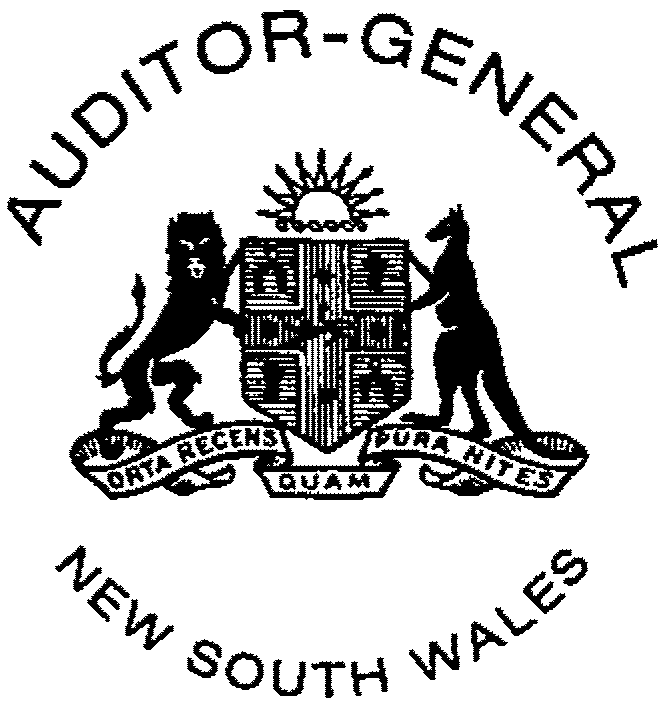 INDEPENDENT  AUDITOR'S REPORTUniversity of Western SydneyTo Members of the  New South Wales   ParliamentI have audited the accompanying financial  statements  of  University  of  Western  Sydney  (the  University), which comprise the statements of financial position as at 31 December 2013, the income statements, the statements of comprehensive income, the statements of changes in equity and the statements of cash flows for the year  then  ended,  notes  comprising  a  summary  of  significant accounting policies and other explanatory information  of  the  University  and  the  consolidated  entity.  The consolidated entity comprises the University and the entities it controlled at the year's end  or from  time to time  during the financial  year.OpinionIn my opinion,  the financial statements:give a true and fair view of the financial position of the University and the consolidated entity, as at 31 December 2013, and of the financial performance and cash flows for the year then ended in accordance with Australian Accounting Standardsare in accordance with section 418 of the Public Finance and Audit Act 1983 (the PF&A Act) and the Public Finance and Audit Regulation 2010comply with the 'Financial Statement  Guidelines  for  Australian  Higher  Education  Providers  for the 2013 Reporting  Period'  (the Guidelines),  issued  by the Australian  Government  Department  of Education, pursuant to the Higher Education  Support Act  2003, the  Higher Education Funding Act  1988 and the Australian  Research  Council Act 2001.My opinion should be read in conjunction with the rest of this report.University  Board of Trustees'  Responsibility  for the  Financial StatementsThe Board of Trustees of the University are responsible for the preparation of the financial statements that give a true and fair view in accordance with Australian Accounting Standards, the PF&A Act and the Guidelines, and for such internal control as the Board of Trustees determine is necessary to enable the preparation of the financial statements that give a true and fair view and that are free from material misstatement, whether due to fraud or error.Auditor's  ResponsibilityMy responsibility is to express an opinion on the financial statements based on my audit. I conducted my audit in accordance with Australian Auditing Standards. Those Standards require that I comply with relevant ethical requirements relating to audit engagements and plan and perform the audit to obtain reasonable assurance about whether the financial statements are free from material misstatement.Level 15, 1 Margaret Street, Sydney NSW 2000 I GPO Box 12, Sydney NSW 2001 I t 02 9275 7101 I f 02 9275 7179 I e mail@audit.nsw.gov.au I audit.nsw.gov.auAn audit involves performing procedures to obtain audit evidence about the amounts and disclosures in the financial statements. The procedures selected depend on the auditor's judgement, including the assessment of the risks of material misstatement of the financial statements, whether due to fraud or error. In making those risk assessments, the auditor considers internal control relevant to the entity's preparation of the financial statements that give a true and fair view in order to design audit procedures that are appropriate in the circumstances, but not for the purpose of expressing an opinion on the effectiveness of the entity's internal control. An audit also includes evaluating the appropriateness of accounting policies used and the reasonableness of accounting estimates made by the Board of Trustees as well as evaluating the overall presentation of the financial statements.I believe that the audit evidence I have obtained is sufficient and appropriate to provide a basis for my  audit opinion.My opinion does not provide assurance:about the future viability of the University or the consolidated entitythat they  have carried out their activities  effectively,  efficiently  and economicallyabout the effectiveness of their internal controlabout the security and controls over  the  electronic  publication  of  the  audited  financial statements  on any website where they  may be  presentedabout any other information which may have been hyperlinked to/from the financial statements.IndependenceIn conducting my audit, I have complied with the independence requirements of the Australian Auditing Standards and other relevant ethical pronouncements.  The  PF&A Act further  promotes independence  by:providing that only Parliament, and not the executive government, can remove an Auditor-Generalmandating the Auditor-General as auditor of public sector agencies, but precluding the provision of non-audit services, thus ensuring   the   Auditor-General   and   the   Audit   Office   of   New South Wales are not compromised in their roles by the possibility of losing clients or income.C\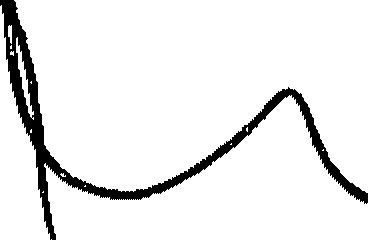 J)ck KheirDirector, Financial Audit Services9 April 2014SYDNEYTelevision Sydney (TVS) LimitedABN 27104674124Financial StatementsFor the Year Ended 31 December 2013These financial statements are the individual entity statements of Television Sydney (TVS) Limited. The financial statements are presented in Australian Currency.The Company is a company limited by guarantee, incorporated and domiciled in Australia. It's registered office is:Television Sydney LimitedUWS Company Secretary, Entities, Finance Office Building M16 College DriveRichmond NSW 2753The principal place of business is: Building BDWerrington South Campus Penrith NSW 2750A description of the nature of Television Sydney (TVS) Limited's operations and its principal activites is included in the directors report which forms part of these financial statements.The financial statements were authorised for issue by the directors on 11 April 2014 . The directors have the power to amend and reissue the financial statements.Directors' Report 31 December 2013Your directors present their report on Television Sydney (TVS) Limited (hereafter referred to as "the Company") for the financial year ended 31 December 2013.DirectorsThe names of each person who has been a director or an alternate director during the year and to the date of this report are:Harold C Mitchell Geoffrey M Roberson Rhonda C Hawkins Alexander F Marinos Wayne F McKenna Sharon BellChristina L Alvarez Angelo N Kourtis Marcus Gillezeau Lynette Burns Peter A MaleckiDirectors and alternate directors have been in office since the start of the financial year to the date of this report unless otherwise stated.Company secretaryMr Kerry O'Reilly held the position of Company Secretary at the beginning of the financial year until his resignation on 2 August 2013. Mr Ian Londish was appointed Company Secretary on 2 August 2013 and continues to hold this position at the date of this report.Principal activitiesThe principal activity of Television Sydney (TVS) Limited during the financial year was to operate a Community Television Station in accordance with the licence granted to the Company under the Broadcasting Services Act 1992 (Cth). The operation of the Community Television station is essential for the Company to meet its objectives.Short and long term objectivesTelevision Sydney (TVS) Limited is the only free-to-air not-for-profit community television licence holder in Sydney. The Company began operating in Sydney in 2006 and broadcasts on Digital Channel 44. The Company is established as a majority owned entity of the University of Western Sydney (UWS) in accordance with section 81(1) of the Broadcasting Services Act 1992, which prescribes that a holder of a community television licence must be a Company limited by guarantee.The University’s vision is that a community television station in Western Sydney is a powerful resource to raise, address and promote issues of local significance in partnership with the regional community.As a controlled entity of UWS the Company’s mission is:To be the strategic resource for UWS academic courses in communication, design, music and convergent media;To promote and enhance UWS’s community engagement agenda; andTo raise awareness of UWS and higher education.StrategyIn this context UWS has two key expectations:The Company will provide a venue for the broadcast of material produced by UWS students as part of the undergraduate and postgraduate coursework. This will require guaranteed UWS student access to broadcast air time.Broadcast air time will be available to promote the activities of UWS in general and specifically in the coverage of UWS community engagement activities in a range of areas consistent with the University's overarching Engagement Plan including the production of programs by community groups and partners. This will require a strong connection between the Company and the community within which the Company plays an active role in identifying developing community programming options and outcomes. The estimated benefit to UWS in 2013 of this broadcast air time, and other programming and production services was $963,194 (2012: $622,500).Directors' Report 31 December 2013DividendsNo dividend is paid or payable since the commencement of the financial year and up to and including the date of signing of this report ( 2012: $nil).Significant changes in the state of affairsNo significant changes in the nature of the Company's activities occurred during the financial year.Review of operationsThe surplus/(deficit) for the year ended 31 December 2013 is ($1,094,803) (2012: $485,892).Matters subsequent to the end of the financial yearThere has not been any matter or circumstance, other than that referred to in the financial statements or notes thereto, that has arisen since the end of the financial year, that has significantly affected, or may significantly affect, the operations of the Company, the results of the operation, or the state of affairs of the Company in future financial years.Likely developments and expected results of operationsLikely developments in the entity's operations in future financial years are not expected to significantly affect the expected results of the Company.Performance measuresThe Company measures its performance by the use of financial, quantitative and qualitative methods. The Company uses the following key performance indicators to measure its performance:Financial statementsAdvertising and sponsorship revenuesAudience estimatesACMA feedback and decisions on compliance measures.MembersDuring the year the Company had two members; University of Western Sydney (UWS) as the Community Member and Metro Screen as the Education Member. Throughout the entirety of the financial year ending 31 December 2013, the Company remained a controlled entity of UWS.Members guaranteeThe liability of members of the Company is limited. If the Company is wound up during the time of a member's membership or within one year afterwards, each Community and Educational member of the Company is liable to contribute an amount not greater than $10.00.As the Company has only two members, the total amount that members of the Company are liable to contribute if the Company is wound up is $20.00.Environmental regulationThe Company is not subject to any significant environmental regulations.Information on directorsHarold C MitchellQualifications	ACExperience	Appointed as Director 27 September 2006. Harold Mitchell is the founder of Mitchell & Partners and Executive Chairman of Aegis Media, Australia and New Zealand. Since he started Mitchell & Partners in 1976, the company has evolved to become the largest media and communications group in Australia today, with a growing presence in New Zealand and across the Asia-Pacific region. Harold holds a large number of community roles including Chairman of CARE Australia; Chairman of the Melbourne Symphony Orchestra; Chairman and Majority Owner of the Melbourne Rebels Rugby Union team; Chairman of TVS; Chairman of Art Exhibitions Australia; Vice President of Tennis Australia; Chairman of The Florey Institute of Neuroscience and Mental Health; Board Member New York Philharmonic and Non-Executive Director, Crown Limited. Harold was awarded the Victorian Australian of the Year for 2013.Special responsibilities	Non executive chairmanDirectors' Report 31 December 2013Information on directors continuedGeoffrey M RobersonQualifications	HonDLit (UWS)Experience	Appointed as Director 3 June 2004. Geoffrey Roberson is Chairman and Managing Director of Champion Legal and leads the firm’s Commercial, Litigation and Dispute Resolution practice. He has over 40 years’ experience as a commercial lawyer and litigator. He is a solicitor of the Supreme Court of NSW and an Accredited Specialist in Commercial Litigation. He provides strategic advice to boards and management teams on all aspects of the Corporations Act, including: constitutions, board and committee roles and processes, director duties, employee incentive schemes, conflicts and disclosure. Geoffrey is a former Deputy Chancellor of the University of Western Sydney and is still very actively involved in a number of University activities. He was the founding Chairman of the University’s entity, UWSconnect. He also was founding Chairman of Television Sydney. He remains a Director of Television Sydney and chairs the board of the Whitlam Institute. He was recently appointed an Emeritus Member of The College of Law.Special responsibilities	Non executiveRhonda C HawkinsQualifications	BSc, M.P.P.Experience	Appointed as Director 22 November 2007. Rhonda Hawkins is a member of the UWS Senior Executive, Secretary to University’s Board of Trustees and leads the Division which comprises Pro Vice-Chancellor (Students); Student Support Services; Student Recruitment; Widening Participation; Marketing, Communications; Higher Education Policy Project Unit; Student and Academic Administration; Strategy Quality Management; Business Intelligence; Management Information; Capital Works, Finance, Campus Development, Information Technology; Campus Safety and Security, Complaints Resolution, Entity Management, Records and Archive Management; Policy and Governance; University Legal Counsel; People and Culture including Human Resources and Professional Development, Audit Risk Management; Equity and Diversity. Rhonda manages relationships with Government and external stakeholders and leads the development and implementation of strategic plans and risk management framework and she oversees all student non-academic misconduct and staff disciplinary processes at the University.Special responsibilities	Non executiveAlexander F MarinosQualifications	OAM, BA (Hons Drama) (UNSW)Experience	Appointed as Director 6 February 2008. Lex Marinos has worked in all areas of the entertainment industry as an actor, director, writer, teacher and broadcaster. In 1994 he was awarded an OAM for services to the performing arts. Lex has held many advisory and governance positions within the arts and cultural organisations. He was also a former Deputy Chair of the Australia Council and the Community Cultural Development Fund of the Australia Council.Special responsibilities	Non executiveWayne F McKennaQualifications	BA (Hons), PhD (University of Leeds)Experience	Appointed as Director 6 February 2008. Professor Wayne McKenna has fifteen years experience in senior management roles in universities, including periods as Deputy Vice-Chancellor (Academic and Research) at UWS and Deputy Vice-Chancellor (Research) at the Australian Catholic University.Special responsibilities	Non executiveDirectors' Report 31 December 2013Information on directors continuedSharon BellQualifications	BA Hons, PhD (University of Sydney)Experience	Appointed as Director 15 December 2009. Professor Sharon Bell is Deputy Vice Chancellor at the Charles Darwin University. Sharon brings to the TVS Board a background as a senior academic administrator, a documentary filmmaker and an anthropologist. Before taking on senior university leadership roles Sharon was a member of Film Australia's Ethnographic Film Unit and Head of Fulltime Program then Head of Studies at the Australian Film, Television and Radio School (AFTRS).Professor Bell has a PhD in Anthropology from the University of Sydney, documentary film production experience and extensive knowledge of film and television education and training.Special responsibilities	Non executiveAngelo N KourtisQualifications	BA (UWS)Experience	Appointed as Director 21 May 2010. Angelo Kourtis has been a member of the UWS community since 1986, as a student, graduate and commencing as a UWS staff member 1992. Angelo has held senior positions at the University since 2004 and was appointed Pro Vice-Chancellor (Students and International) in October 2011. Angelo is a member of the University Executive, the Senate Education Committee, and is also on the Board of Directors for the UWSCollege. Over the past 20 years, Angelo has played a leading role at UWS and in the University sector.Special responsibilities	Non executiveMarcus GillezeauQualifications	Masters in Media Arts Production (UTS)Experience	Appointed as Director 21 June 2011. Marcus Gillezeau is an International Emmy® Award winning producer who specialises in all-media drama and documentary production. He is a principal in Firelight Productions. Marcus began his film career 20 years ago as a drama editor but was soon drawn to producing. The past five years have seen a focus on writing and directing all-media drama and documentaries. Most recently he completed Scorched, an all-media drama for Nine Network and nine MSN for which he received an International Digital Emmy® Award. The project was also nominated for an AMIA award and AFI Award and won the Content and Technology award for Rich Media.Special responsibilities	Non executiveChristina L AlvarezQualifications	BA Comms (Macquarie Uni), MA Comms (Ohio Uni. UWS)Experience	Appointed as Alternate Director 21 June 2011. Christina Alvarez is Chief Executive Officer of Metro Screen Ltd and is a specialist in not-for-profit screen media arts management.Special responsibilities	Non executive - alternate for Marcus Gillezeau.Lynette BurnsQualifications	(BA  Journalism RMIT,  PhD University of Newcastle)Experience	Appointed as Alternate Director 19 March 2010. Lynette Sheridan Burns is Professor of Journalism and Deputy Dean, Humanities and Communication Arts, at the University of Western Sydney.Special responsibilities	Non executive - alternate for Wayne McKenna.Peter A MaleckiQualifications	BA LLB GAICDExperience	Appointed as Alternate Director 1 February 2010. Peter Malecki has 25 years experience as a commercial lawyer with an emphasis on intellectual property, working both in Australia and overseas in a wide variety of sectors.Special responsibilities	Non executive - alternate for Rhonda Hawkins.Directors' Report 31 December 2013Information on directors continued Company SecretaryIan Londish	.Qualifications	BALLB (Hons)Experience	Appointed as Company Secretary from 2 August 2013. Ian has over 30 years experience as a Solicitor, Company Director and Secretary, including as a director and secretary of private, unlisted and listed public companies. He has experience in the property, mining, education, not for profit and insurance sectors.Meetings of directorsDuring the financial year, five meetings of directors (including committees of directors) were held. Attendances by each director during the year were as follows:Directors' MeetingsIn addition to the above meetings and pursuant to clause 17.1, of the Television Sydney (TVS) Limited Constitution, the directors passed a number of resolutions via circular resolutions during the year ending 31 December 2013.Proceedings on behalf of companyNo person has applied for leave of court under Section 237 of the Corporations Act 2001 to bring proceedings on behalf of the Company or intervene in any proceedings to which the Company is a party for the purpose of taking responsibility on behalf of the Company for all or any part of those proceedings.The Company was not a party to any such proceedings during the year.Auditor's independence declarationThe lead auditor's independence declaration in accordance with section 307C of the Corporations Act 2001, for the year ended 31 December 2013 has been received and can be found on page  of the financial report.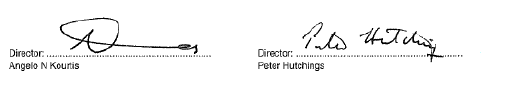 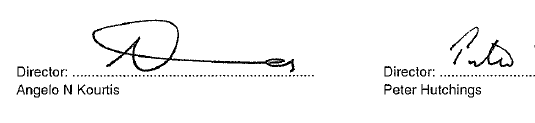 Dated 11 April 2014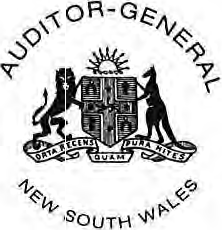 To the DirectorsTelevision  Sydney  (TVS) LimitedAuditor's lndep1endence DeclarationAs auditor for the audit of the financial statements of Television Sydney (TVS) Limited for the year ended 31 December 2013, I declare that, to the: best of my knowledge and belief, there have been no contraventions of:the auditor independence requirements of the Corporations Act 2001 in relation to the audit, andany applicable code of professional conduct in relation to the audit.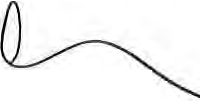 Jack KheirDirector, Financial Audit Services10 April 2014 SYDNEYLevel 15, 1Margaret Street, Sydney NSW 2000 I GPO Box 12, Sydney NSW 2001  I t 02 9275 7101 I f 02 9275 7179  I e mall@audit.nsw.gov.au  I audit.nsw.gov.auThe accompanying notes form part of these financial statements.The accompanying notes form part of these financial statements.Statement of Changes in EquityFor the Year Ended 31 December 2013Retained Earnings$Total equity$Balance at 1 January 2013	(4,197,200)	(4,197,200)Comprehensive income for the yearSurplus / (deficit) for the year	(1,094,803)	(1,094,803)Total other comprehensive income	 	-	-	Total comprehensive income for the year	 	(1,094,803)	(1,094,803)Balance at 31 December 2013	 	(5,292,003)	(5,292,003)Retained Earnings$Total equity$Balance at 1 January 2012	(4,683,092)	(4,683,092)Comprehensive income for the yearSurplus / (deficit) for the year	485,892	485,892Total other comprehensive income	 	-	-	Total comprehensive income for the year	 	485,892	485,892	Balance at 31 December 2012	 	(4,197,200)	(4,197,200)The accompanying notes form part of these financial statements.The accompanying notes form part of these financial statements.Notes to the Financial StatementsFor the Year Ended 31 December 20131	Summary of Significant Accounting PoliciesBasis of PreparationThese financial statements are general purpose financial statements that have been prepared in accordance with Australian Accounting Standards (including Australian Accounting Interpretations) adopted by the AASB, the requirements of the Public Finance & Audit Act 1983, Public Finance and Audit Regulation 2010, and other authoritative pronouncements of the Australian Accounting Standards Board (AASB).These financial statements of the Company comply with Australian Accounting Standards some of which contain requirements specific to not for profit entities that are inconsistent with International Financial Reporting Standards (IFRS) requirements.Material accounting policies adopted in the preparation of these financial statements are presented below and have been consistently applied unless otherwise stated.The financial statements have been prepared on an accruals basis and are based on historical costs, modified, where applicable, by the measurement at fair value of selected non-current assets, financial assets and financial liabilities.Revenue and other incomeRevenue is measured at the fair value of the consideration received or receivable. Amounts disclosed as revenue are net of returns, trade allowances, rebates and amounts collected on behalf of third parties.The Company recognises revenue when the amount of revenue can be reliably measured, it is probable that future economic benefits will flow to the entity and specific criteria have been met for each of the Company's activities as described below. The Company bases its estimates on historical results, taking into consideration the type of customer, the type of transaction and the specifics of each arrangement.Revenue is recognised for the major business activities as follows:Rendering of servicesA sale is recorded when services have been provided to the customer, the customer has accepted the services and collectability of the related receivables is probable.Investment incomeInterest income is recognised using the effective interest method.HEPP project fundingHEPP project funding is recognised in income when received. All other material revenue is accounted for on an accrual basis.Finance costsFinance costs are expensed in the statement of comprehensive income in the period in which they are incurred.Cash and cash equivalentsCash and cash equivalents include cash at bank and on hand.Trade receivablesTrade receivables are recognised initially at fair value and subsequently measured at amortised cost using the effective interest method, less provision for impairment. Trade receivables are due for settlement within 30 days. They are presented as current assets unless collection is not expected for more than 12 months after the reporting date.Collectability of trade receivables is reviewed on an ongoing basis. Debts which are known to be uncollectible are written off by reducing the carrying amount directly. An allowance account (provision for impairment of trade receivables) is used when there is objective evidence that the Company will not be able to collect all amounts due according to the original terms of the receivables. Significant financial difficulties of the debtor, probability that the debtor will enter bankruptcy or financial reorganisation, and default or delinquency in payments (more than 30 days overdue) are considered indicators that the trade receivable is impaired. The amount of the impairment allowance is the difference between the asset's carrying amount and the present value of estimated future cash flows, discounted at the original effective interest rate. Cash flows relating to short term receivables are not discounted if the effect of discounting is immaterial.Notes to the Financial StatementsFor the Year Ended 31 December 20131	Summary of Significant Accounting Policies continuedTrade receivables continuedThe amount of the impairment loss is recognised in statement of comprehensive income within other expenses. When a trade receivable for which an impairment allowance had been recognised becomes uncollectible in a subsequent period, it is written off against the allowance account. Subsequent recoveries of amounts previously written off are credited against other expenses in the statement of comprehensive income.Property, Plant and EquipmentEach class of property, plant and equipment is carried at cost or fair value as indicated less, where applicable, any accumulated depreciation and impairment losses.Plant and equipmentPlant and equipment are measured on the cost basis. Cost includes expenditure that is directly attributable to the asset.Subsequent costs are included in the asset's carrying amount or recognised as a separate asset, as appropriate, only when it is probable that the future economic benefits associated with the item will flow to the Company and the cost of the item can be measured reliably. The carrying amount of any component accounted for as a separate asset is derecognised when replaced. All other repairs and maintenance are charged to the statement of comprehensive income during the reporting period in which they are incurred.Plant and equipment that have been contributed at no cost, or for nominal cost are valued and recognised at the fair value of the asset at the date it is acquired.DepreciationThe depreciable amount of all fixed assets is depreciated on a straight-line basis over the asset's useful life to the Company commencing from the time the asset is held ready for use. Leasehold improvements are depreciated over the shorter of either the unexpired period of the lease or the estimated useful lives of the improvements.The estimated useful lives used for each class of depreciable assets are:Class of Fixed Asset	Useful LifePlant and Equipment	20 yearsFurniture, Fixtures and Fittings	3 yearsComputer Equipment	3 yearsTransmission Equipment	3 yearsThe assets' residual values, depreciation methods and useful lives are reviewed, and adjusted if appropriate, at the end of each reporting period.An asset's carrying amount is written down immediately to its recoverable amount if the asset's carrying amount is greater than its estimated recoverable amount.Gains and losses on disposals are determined by comparing proceeds with the carrying amount. These gains and losses are included in the statement of comprehensive income.Intangible AssetsTransmission setup feeTransmission set up fee has a finite useful life and is carried at cost less accumulated amortisation and impairment losses. Amortisation is calculated using the straight method to allocate the cost over its estimated useful life of 10 years.Notes to the Financial StatementsFor the Year Ended 31 December 20131	Summary of Significant Accounting Policies continuedFinancial assetsClassificationThe Company classifies its investments as loans and receivables.(i) Loans and receivablesLoans and receivables are non derivative financial assets with fixed or determinable payments that are not quoted in an active market. They are included in current assets, except for those with maturities greater than 12 months after the reporting period which are classified as non current assets. Loans and receivables are included in trade and other receivables (note 6) in the statement of financial position. The assets residual values are reviewed and adjusted if appropriate at each reporting date.MeasurementDetails on how the fair value of financial instruments is determined is disclosed in note 13.Impairment(i) Assets carried at amortised costFor loans and receivables, the amount of the loss is measured as the difference between the asset’s carrying amount and the present value of estimated future cash flows (excluding future credit losses that have not been incurred) discounted at the financial asset’s original effective interest rate. The carrying amount of the asset is reduced and the amount of the loss is recognised in the statement of comprehensive income. If the loan has a variable interest rate, the discount rate for measuring any impairment loss is the current effective interest rate determined under the contract. As a practical expedient, the Company may measure impairment on the basis of an instrument’s fair value using an observable market price.If, in a subsequent period, the amount of the impairment loss decreases and the decrease can be related objectively to an event occurring after the impairment was recognised (such as an improvement in the debtor’s credit rating), the reversal of the previously recognised impairment loss is recognised in the statement of comprehensive income.Impairment testing of trade receivables is described in note 1(e).Employee benefits(i) Short term obligations.Liabilities for wages and salaries, including non-monetary benefits and annual leave expected to be settled within 12 months after the end of each reporting period in which the employees render the related service are recognised in respect of employees' services up to the end of the reporting period and measured at the amounts expected to be paid when the liabilities are settled. The liability for annual leave is recognised in the provision for employee benefits.(iii) Other long-term employee benefit obligationsThe liability for long service leave and annual leave which is not expected to be settled within 12 months after the end of the reporting period in which the employees render the related service is recognised in the provision for employee benefits and measured as the present value of expected future payments to be made in respect of services provided by employees up to the end of the reporting period. Consideration is given to expected future wages and salary levels, experience of employee departures and period of service. Expected future payments are discounted using market yields at the end of the reporting period on national government bonds with terms of maturity and currency that match, as closely as possible, the estimated future cash outflows.(iii) Termination benefitsTermination benefits are payable when employment is terminated before the normal retirement date, or when an employee accepts voluntary redundancy in exchange of these benefits.The Company recognises termination benefits when it is demonstrably committed to either terminating the employment of current employees according to a detailed formal plan without possibility of withdrawal or to providing termination benefits as a result of an offer made to encourage voluntary redundancy. Benefits falling due more than 12 months after the end of the reporting period are discounted to present value.Notes to the Financial StatementsFor the Year Ended 31 December 20131	Summary of Significant Accounting Policies continuedEmployee benefits continuedRegardless of expected timing of settlements, provisions made in respect of employee benefits are classified as a current liability, unless there is an unconditional right to defer the settlement of the liability for at least 12 months after the reporting date, in which case, it would be classified as a non-current liability.Contributions are made by the Company to an employee superannuation fund and are charged as expenses when incurred.Trade and other payablesTrade and other payables represent the liability outstanding at the end of the reporting period for goods and services received by the Company during the reporting period which remain unpaid. The balance is recognised as a current liability in the statement of financial position with the amounts normally paid within 30 days of recognition of the liability.Income TaxNo provision for income tax has been raised as the Company is exempt from income tax under Div 50-B of the Income Tax Assessment Act 1997.Goods and Services Tax (GST)Revenues, expenses and assets are recognised net of the amount of GST, unless the GST incurred is not recoverable from the taxation authority. In this case it is recognised as part of the cost of acquisition of the asset or as part of an item of the expense.Receivables and payables are stated inclusive of the amount of GST receivable or payable. The net amount of GST recoverable from, or payable to, the taxation authority is included with other receivables or payables in the statement of financial position.Cash flows are presented in the statement of cash flows on a gross basis. The GST components of cash flows arising from investing or financing activities which are recoverable from, or payable to the taxation authority, are presented as operating cash flows.Critical accounting estimates and judgmentsThe preparation of financial statements requires the use of certain critical accounting estimates. It also requires management to exercise its judgement in the process of applying the Company's accounting policies. Estimates and judgments are continually evaluated and are based on historic experience and other factors, including expectations of future events that may have a financial impact on the Company and that are believed to be reasonable under the circumstances.There are no areas which involve a high degree of judgment or complexity or where assumptions and estimates are significant to the financial statements of the Company.Key judgments - provision for impairment of receivablesThe value of the provision for impairment of receivables is estimated by considering the ageing of receivables, communication with the debtors and prior history.Notes to the Financial StatementsFor the Year Ended 31 December 20131	Summary of Significant Accounting Policies continuedComparative AmountsWhen required by Accounting Standards, comparative figures have been adjusted to conform to changes in presentation for the current financial year.When the Company applies an accounting policy retrospectively, makes a retrospective restatement or reclassifies items in its financial statements, a statement of financial position as at the beginning of the earliest comparative period will be presented.The following reclassifications were made to conform with the current years presentation.New and revised accounting standardsCertain new accounting standards and interpretations have been published that are not mandatory for 31 December 2013 reporting period and have not yet been applied to the financial statements. The Company's assessment of the impact of these new standards and interpretations is that they will not materially affect any of the amounts recognised in the financial statements or significantly impact the disclosures in relation to the Company.Notes to the Financial StatementsFor the Year Ended 31 December 2013Notes to the Financial StatementsFor the Year Ended 31 December 2013Cash and cash equivalents continued Reconciliation to cash at the end of the yearThe above figures are reconciled to cash at the end of the financial year as shown in the statement of cash flows as follows:2013$2012$Balance as above	 	84,578	1,002,818	Balance as per statement of cash flows	 	84,578	1,002,818	The Company's exposure to interest rate risk is discussed in note 13. The maximum exposure to credit risk at the end of each reporting period is the carrying amount of each class of cash and cash equivalents mentioned above. Cash at bank is interest bearing.Trade and other receivablesCurrent2013$2012$Trade receivables	64,117	76,871Provision for impairment	 	-	-	64,117	76,871Prepayments	 	35,834	41,535	Total current trade and other receivables	 	99,951	118,406	Credit riskThe Company has no significant concentration of credit risk with respect to any single counterparty or group of counterparties. The class of assets described as 'trade and other receivables' is considered to be the main source of credit risk related to the Company.The following table details the Company's trade and other receivables exposure to credit risk (prior to collateral and other credit enhancements) with ageing analysis and impairment provided for thereon. Amounts are considered as 'past due' when the debt has not been settled, within the terms and conditions agreed between the Company and the customer or counter party to the transaction. Receivables that are past due are assessed for impairment by ascertaining solvency of the debtors and are provided for where there is objective evidence indicating that the debt may not be fully repaid to the Company.The balances of receivables that remain within initial trade terms (as detailed in the table) are considered to be of high credit quality.Over 6 months	 	19,580	-	Total	 	64,117	76,871	The Company does not hold any financial assets with terms that have been renegotiated, but which would otherwise be past due or impaired.Due to the short term nature of these receivables, their carrying amount is assumed to approximate their fair value. The other classes of receivables do not contain impaired assets.There are no balances within trade receivables that contain assets that are not impaired and are past due. It is expected that these balances will be received when due.Notes to the Financial StatementsFor the Year Ended 31 December 2013Property, plant and equipmentNotes to the Financial StatementsFor the Year Ended 31 December 2013Notes to the Financial StatementsFor the Year Ended 31 December 2013Employee BenefitsCurrent2013$2012$Provision for employee benefits	 	52,205	57,780	Non-currentLong service leave	 	39,085	31,095	Retained Earnings2013$2012$Balance at 1 January	(4,197,200)	(4,683,092)Surplus / (deficit) for the year	 	(1,094,803)	485,892	Balance at 31 December	 	(5,292,003)	(4,197,200)Financial Risk ManagementThe Company's activities expose it to a variety of financial risks: market risk (which includes interest rate risk), credit risk and liquidity risk. The Company's overall risk management program focuses on the unpredictability of financial markets and seeks to minimise potential adverse effects on the financial performance of the Company. The Company uses different methods to measure different types of risk to which it is exposed. These methods include sensitivity analysis in the case of interest rate and ageing analysis for credit risk to determine market risk.The Company holds the following financial instruments:Financial Assets2013$2012$Cash and cash equivalents	84,578	1,002,818Trade and other receivables	 	99,951	118,406	Total financial assets	 	184,529	1,121,224	Financial LiabilitiesTrade and other payables	3,941,928	3,954,320Deferred income	6,545	-Borrowings	 	1,654,919	1,539,874	Total financial liabilities	 	5,603,392	5,494,194	Credit riskThe credit risk on financial assets of the Company which have been recognised on the statement of financial position is generally the carrying amount, net of provision for loss. Credit risk arises when there is the possibility of the Company's debtors defaulting on their contractual obligations, resulting in financial loss to the Company. The Company does not have any significant exposure to any unrelated customer.Liquidity riskPrudent liquidity risk management implies maintaining sufficient cash and the availability of funding through an adequate amount of committed credit facilities to meet obligations when due. At the reporting date the Company had cash and cash equivalents of $84,578 (2012: $1,002,818).In addition, the University of Western Sydney has given the Company an undertaking that in the event that it is not able to pay for its debts as and when they fall due, the University will be financially responsible for ensuring the ongoing solvency of the Company. Therefore the liquidity risk is considered to be minimal.Maturities of financial liabilitiesThe tables below analyse the Company's financial liabilities into relevant maturity groupings based on their contractual maturities for all non-derivative financial liabilities.Notes to the Financial StatementsFor the Year Ended 31 December 201313    Financial Risk Management continuedLiquidity risk continuedThe amounts disclosed in the table are the contractual undiscounted cash flows. Balances due within 12 months equal their carrying balances as the impact of discounting is not significant.The timing of expected outflows is not expected to be materially different from contracted cashflows.Market riskCash flow and fair value interest rate riskFair value interest rate risk is the risk that the fair value of a financial instrument will fluctuate because of changes in interest rates.  The Company's exposure to interest rate risk is minimal.Summarised sensitivity analysisThe following table summarises the sensitivity of the Company's financial assets and financial liabilities to interest rate risk, foreign exchange risk and other price risk.-100bps	+100bps31 December 2013 Financial assetsCarrying Amount$Surplus/ (deficit)$Equity$Surplus/ (deficit)$Equity$Cash and cash equivalents	84,578	(846)	(846)	846	846Trade and other receivables	 	99,951	(1,000)	(1,000)	1,000	1,000	Total increase/(decrease) in financial assets	 	(1,846)	(1,846)	1,846	1,846	31 December 2012 Financial assetsCarrying Amount$Surplus/ (deficit)$Equity$Surplus/ (deficit)$Equity$Cash and cash equivalents	1,002,818	(10,028)	(10,028)	10,028	10,028Notes to the Financial StatementsFor the Year Ended 31 December 2013Financial Risk Management continuedFair value measurementsThe fair value of financial assets and financial liabilities must be estimated for recognition and measurement or for disclosure purposes.Due to the Company's financial instruments short term nature, the carrying value of all financial instruments recognised in the statements of financial position approximates their fair value.Key Management Personnel DisclosuresNo emoluments were paid to directors.All responsible persons and executive officers are employees of the University and remunerated directly by the University.The Remuneration Report contained in the Directors' Report contains details of the remuneration paid or payable to each member of Television Sydney (TVS) Limited's key management personnel for the year ended 31 December 2013.Remuneration of AuditorsThe Audit Office of New South Wales2013$2012$Audit of the financial statements	 	21,585	11,825	Total remuneration for audit services (inclusive of GST)	 	21,585	11,825	ContingenciesThe Company had no contigent liabilities at  31 December 2013 (31 December 2012: $284,881).Related PartiesEntities exercising control over the CompanyThe ultimate parent entity of the Company is University of Western Sydney.Transactions with related partiesTransactions between related parties are on normal commercial terms and conditions no more favourable than those available to other parties unless otherwise stated.The following transactions occurred with related parties:Purchase of goods and servicesUltimate parent2013$2012$Notes to the Financial StatementsFor the Year Ended 31 December 2013Reconciliation of Operating Surplus / (Deficit) After Income Tax to Net Cash Flows From Operating ActivitiesReconciliation of surplus / (deficit) for the year to cashflows from operating activities2013$2012$Surplus / (deficit) for the year	(1,094,803)	485,892 Cash flows excluded from profit attributable to operating activitiesFinance costs	57,280	-amortisation	40,000	40,000depreciation	36,852	48,088Changes in operating assets and liabilities:increase/(decrease) in employee benefits	 	2,415	12,119	Cashflow from operating activities	 	(913,723)	860,424	Economic dependencyThe Company is economically dependent on the University of Western Sydney for the provision of office accommodation and support activities.Events Occurring After the Reporting DateNo matters or circumstances have arisen since the end of the financial year which significantly affected or may significantly affect the operations of the Company, the results of those operations or the state of affairs of the Company in future financial years.Directors' DeclarationThe directors of the entity declare that:The financial statements and notes, as set out on pages  , are in accordance with the Corporations Act 2001 and:comply with Australian Accounting Standards, the Public Finance and Audit Act 1983, the Public Finance and Audit Regulation 2010 and other mandatory professional reporting requirements; andgive a true and fair view of the financial position as at 31 December 2013 and of the performance for the year ended on that date of the Company.In the directors opinion, there are reasonable grounds to believe that the Company will be able to pay its debts as and when they become due and payable.This declaration is made in accordance with a resolution of the Board of Directors.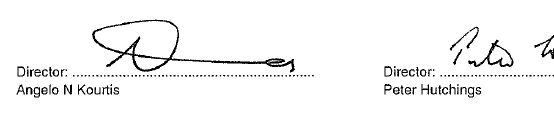 Dated 11 April 2014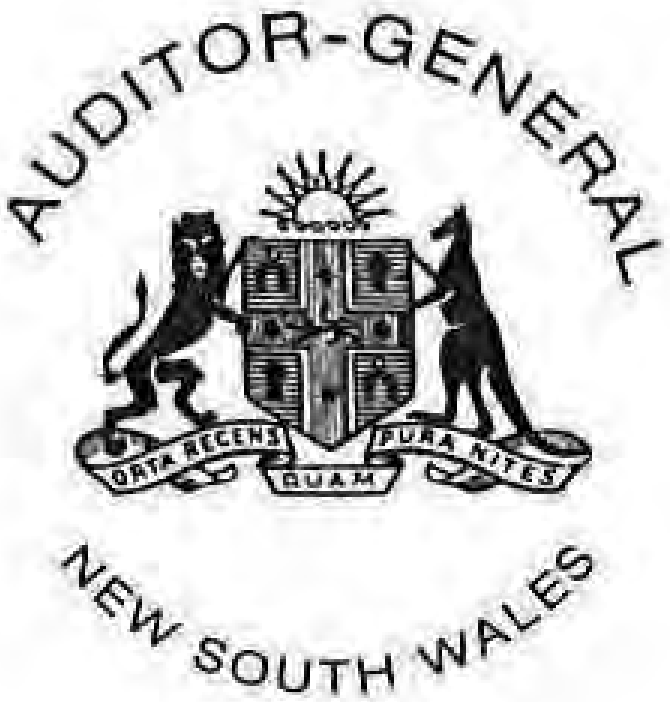 INDEPENDENT AUDITOR'S REPORTTelevision Sydney (TVS) LimitedTo Members of the New South Wales Parliament and Members of Television Sydney (TVS) Limited.I have audited the accompanying financial statements of Television Sydney (TVS)  Limited  (the  Company) , which comprise the statement  of financial position as at  31 December 2013,  the  statement of comprehensive income, statement of changes in equity and  statement  of  cash  flows  for the  year  then ended, notes comprising a summary of significant accounting policies and other explanatory information  and  the  directors' report.OpinionIn my opinion the financial statements:are in accordance with the Corporations Act 2001, including:giving a true and fair view of the Company's financial position as at 31 December 2013 and its performance for the year ended on that date.complying with Australian Accounting Standards and the Corporations Regulations 2001 .•.	are in accordance with section 41(B) of the Public Finance and Audit Act 1983 (the PF&A Act) and the Public Finance and Audit Regulation 2010.My opinion should be read in conjunction with the rest of this report.Directors'  Responsibility  for the  Financial StatementsThe directors of the Company are responsible for the preparation of the financial statements that give a true and fair view in accordance with Australian Accounting Standards, the PF&A Act and the Corporations Act 2001 and for such internal control as the directors determine is necessary to enable the preparation of the financial statements that give a true and fair view and that are free from material misstatement, whether due to fraud or error.Auditor's  ResponsibilityMy responsibility is to express an opinion on the financial statements based on my audit. I conducted my audit in accordance with Australian Auditing Standards. Those Standards require that I comply with relevant ethical requirements relating to audit engagements and plan and perform the audit to obtain reasonable assurance about whether the financial statements are free from material misstatement.An audit  involves  performing  procedures  to  obtain  audit evidence  about the  amounts  and  disclosures in the financial statements. The procedures selected depend on the auditor's judgement , including the assessment of the risks of material misstatement of the financial statements, whether  due  to  fraud  or error. In making those risk assessments, the auditor  considers  internal  control  relevant  to  the Company's preparation of the financial statements that  give  a  true  and  fair  view  in  order  to  design audit procedures that are appropriate in the circumstances, but not for the purpose of expressing  an opinion on the effectiveness of the company's internal control. An audit also includes evaluating the appropriateness of accounting policies used and the  reasonableness  of accounting  estimates made  by the directors,  as well as evaluating  the overall presentation of the financial     statements.Level 15, 1 Margaret Street,Sydney NSW 2000  I GPO Bo 12, Sydney NSW 2001  I t 02 9275 7101 I f02 9275 7179  I e rnail@audil..nsw.gov.au  I audit.nsw.gov.auCompliance  with  Legislative RequirementsMy audit procedures are targeted specifically towards forming an opinion on the Company 's financial statements. This includes testing whether the  Company  has  complied  with  legislative  requirements  that may materially impact on the financial statements. The results of the audit are reported  in  this context.  My  testing  did not identify  any  instances of non-compliance with  legislative requirements.Auditor-General's  Report to  ParliamentAs I have not identified any significant matters, commentary on the Company's  financial  operations  will not appear in the Auditor-General ' s Report to Parliament. It will be included in an appendix to the University of Western  Sydney 's comment.AcknowledgmentI thank the Company's staff for their  courtesy and   assistance.Yours sincerelyk.Kheir	•Director,  Financial Audit ServicesThis page is intentionally blankUniversity of Western Sydney Foundation LimitedABN: 43 050 679 671Financial StatementsFor the Year Ended 31 December 2013These financial statements of the University of Western Sydney Foundation Limited are presented as an individual entity. The financial statements are presented in Australian currency.The registered office and principal place of business of the University of Western Sydney Foundation Limited is: University of Western Sydney Foundation LimitedUniversity of Western Sydney Finance Office, Building M16 College DriveRichmond NSW 2753Registered postal address is:University of Western Sydney Foundation Limited Locked Bag 1797Penrith NSW 2751A description of the nature of the Company's operations and its principal activities is included in the director's report which is not part of these financial statements.These financial statements were authorised for issue by the directors on 1 April 2014. The directors have the power to amend and reissue the financial statements.Director's report31 December 2013Your directors present their report on University of Western Sydney Foundation Limited for the financial year ended 31 December 2013DirectorsThe names of each person who has been a director or an alternate director during the year and to the date of this report areProf. Barney Glover	Appointed 1 January 2014Prof. Janice Reid AM	Retired 31 December 2013Prof. Chung-Tong Wu	Retired 1 January 2013 Emeritus Prof. Richard Bawden AMMr Roy Medich OAM	Retired 19 August 2013Mr John Banks	Retired 19 August 2013 Prof. Peter Shergold ACMr Daniel Gilbert AMMs Rhonda Hawkins	Alternate director for Prof. Janice Reid AM. Retired 31 December 2013 Prof. Wayne McKenna	Alternate director for Prof. Janice Reid AM. Retired 15 February 2013 Mr Darren Greentree	Appointed 19 August 2013Dr Paul Rowland	Appointed 19 August 2013Directors and alternate directors have been in office since the start of the financial year to the date of this report unless otherwise statedCompany secretaryMr Ian Gregory Londish held the position of Company Secretary since 1 August 2013.Mr Kerry O'Reilly held the position of Company Secretary from the start of the financial year until 1 August 2013.Principal activitiesThe principal activity of University of Western Sydney Foundation Limited during the financial year was to act as the Trustee of the Trust. The main function of the Company is fundraising in support of the University, and the effective management control of all Trust funds held within the Foundation Trust account.No significant changes in the nature of the Company's activity occurred during the financial year.Review of operationsThe surplus of the Company for the year ended 31 December 2013 is $ nil (2012: $nil).Dividends paid or recommendedNo dividends were paid or declared since the start of the financial year (2012: $nil). No recommendation for payment of dividends has been made.Events after the reporting dateNo matters or circumstances have arisen since the end of the financial year which significantly affected or could significantly affect the operations of the Company, the results of those operations or the state of affairs of the Company in future financial years.Future developmentsFuture developments are not expected to significantly affect the future operations of the Company.Environmental mattersThe Company's operations are not regulated by any significant environmental regulations under a law of the Commonwealth or of a state or territory.Auditors independence declarationThe lead auditors independence declaration for the year ended 31 December 2013 has been received and can be found on page  of the financial statements.Director's report31 December 2013Information on directorsProf. Barney Glover	PhD (Applied Mathematics). Non-Executive.Experience	Appointed as Director 1 January 2014. Professor Barney Glover is the Vice-Chancellor and President of the University of Western Sydney. He commenced in this role on 1 January 2014. He is an accomplished academic leader and experienced Vice-Chancellor. He also has significant business leadership credentials through membership on the boards of a range of corporate organisations and several state and national centres covering areas such as health and medical research, energy, mineral exploration and processing and telecommunications.Before relocating to the Northern Territory in 2009 Professor Glover was the Deputy Vice-Chancellor, Research at the University of Newcastle. Prior to this, he held several positions at Perth's Curtin University of Technology including Pro Vice- Chancellor, Research and Development. He has demonstrated a deep commitment to widening participation and exploring innovative approaches to higher education access throughout his career. Professor Glover is a leader in the development of flexible, technology-based learning and in furthering Indigenous knowledge and education. He also has considerable experience in developing strong and mutually beneficial relationships with the vocational education sector.Prof. Janice Reid AM	BSc (Adel), MA (Hawaii), PhD (Stan), MA (Stan). Non-Executive.Experience	Appointed as Director 18 September 2001. Professor Reid has been Vice-Chancellor and President of the University of Western Sydney since 1998. She is a recipient of several awards and honours both in Australia and overseas, and has been a member of the boards of public agencies and non-profit organisations at State and Federal levels in the health, welfare, schools, higher education, energy, pension fund, international relations, arts and heritage fields.Emeritus Prof. Richard Bawden AMPhD (University of Queensland), BSc (Agric.) (Hons) (University of London). Non- Executive.Experience	Appointed as Director 11 August 2010. Emeritus Professor Bawden is the Chair of the Hawkesbury Foundation and an adjunct professor at Michigan State University.During his distinguished career he has spent over 20 years at Hawkesbury Agricultural College which incorporated into the University of Western Sydney in 1989. In addition to his academic posts Emeritus Professor Bawden is a foundation Director of Global Business Network Australia and of the Systemic Development Institute and is a senior consultant with Neville Freeman Agency in Australia. In 2000 he was appointed Membership of the Order of Australia in recognition of his national and international work in systemic development.Prof. Peter Shergold AC	BA (Hons) (Hull), MA (Illinois), PhD (LSE), FASSA, FAICD. Non-Executive. Experience	Appointed as Director 23 February 2011. Professor Shergold is the Chancellor of theUniversity of Western Sydney. He was installed as UWS Chancellor by the Governorof NSW, Her Excellency Professor Marie Bashir AC CVO, and in this capacity chairs the University's Board of Trustees. With a distinguished academic and public service career that spans over three decades, he brings a wealth of knowledge and experience to his role with the University. Professor Shergold was the Secretary of the Department of the Prime Minister and Cabinet from 2003-2008 and as such was the nation’s most senior public servant. In two decades as a senior public servant he served four Prime Ministers and eight Ministers in both Labor and Coalition governments.Director's report31 December 2013Information on directors (continued)Mr Daniel Gilbert AM	LLB.  Non-Executive. Chair.Experience	Appointed as Director and Chair 13 Feb 2012. Mr Gilbert is a Managing Partner and co-founder of Gilbert and Tobin, one of Australia’s most successful corporate law firms. His skills and experience includes over 30 years in commercial law, specialising in technology and corporate law. Along with his position as Chair of the UWS Foundation, Mr Gilbert is also Chairman of the National Museum of Australia and a Non-Executive Director of the National Australia Bank Limited. He is also a trustee of several private charitable trusts. In 2005 he was honoured with the Order of Australia (AM) for his services to the law and the community, particularly Australia’s Indigenous peoples.Ms Rhonda Hawkins	MPP (Syd) BSc (Syd) FAICD AFAIM - Non-Executive DirectorExperience	Appointed as Alternate Director 19 February 2012. Rhonda Hawkins is a member of the UWS Senior Executive, Secretary to University’s Board of Trustees and leads the Division which comprises Pro Vice-Chancellor (Students); Student Support Services; Student Recruitment; Widening Participation; Marketing, Communications; Higher Education Policy Project Unit; Student and Academic Administration; Strategy Quality Management; Business Intelligence; Management Information; Capital Works, Finance, Campus Development, Information Technology; Campus Safety and Security, Complaints Resolution, Entity Management, Records and Archive Management; Policy and Governance; University Legal Counsel; People and Culture including Human Resources and Professional Development, Audit Risk Management; Equity and Diversity. Rhonda manages relationships with Government and externa stakeholders and leads the development and implementation of strategic plans and risk management framework and she oversees all student non-academic misconduct and staff disciplinary processes at the UniversityMr Darren Greentree	MBA(Exec) AGSM, BBUS(Acc), GAICD, CPA, JP. Non-ExecutiveExperience	Appointed as Director 19 August 2013. Mr Darren Greentree is an experienced operational and accounting practitioner with over 20 years senior management experience within Multi-National, Publically Listed and Privately owned organisations joining the Education Sector in early 2010.In his role as Director – Financial Operations at UWS, Darren is responsible for the University’s Financial Accounting, Management Reporting, Forecasting and Budgeting along with the Financial Systems and Client Services Areas.Darren holds a joint Executive MBA from the Universities of Sydney and New South Wales (AGSM), a Bachelor Degree in Business (Accounting), is a Graduate Member of the Australian Institute of Company Directors, Member of CPA Australia and is a Justice of the Peace.Dr Paul Rowland	PhD (Griffith) MBA (Qld). Non-Executive.Experience	Appointed as Director 19 August 2013. Dr Paul Rowland was appointed to the position of Executive Director, Strategy and Quality in March 2012, and took up Interim Pro Vice-Chancellor (Engagement, Strategy and Quality) responsibilities from May 2013.Dr Rowland joined the Higher Education sector in 2000 after a lengthy career in the Australian Public Service (APS). Since joining the sector, Dr Rowland has held the following positions: Director, Griffith-QUT Collaboration Program (2001 to 2004); Director, Business and Service Improvement, QUT (2004 to 2007); and Director, Planning and Quality, UWS (2010 to 2011).Director's report31 December 2013Meetings of directorsDuring the financial  year, no meetings of directors (including committees	of directors) w ere  held. All business w as conducted by circular resolution.Indemnification of Directors and OfficersUniversity of Western Sydney Foundation Limited is insured externally and in line with the University of Western Sydney policies for all significant areas of risk exposure and accordingly, is not a self-insurer and makes no provision in its financial statements for internal coverage.Proceedings on behalf of companyNo person has applied for leave of court to bring proceedings on behalf of the Company or intervene in any proceedings to which the Company is a party for the purpose of taking responsibility on behalf of the Company for all or any part of those proceedings. The Company was not a party to any such proceedings during the year.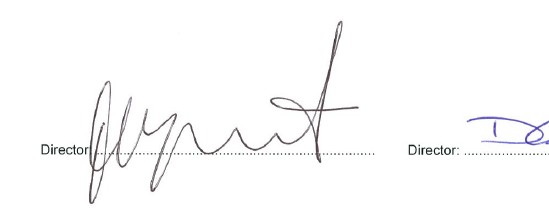 Dated 1 April 2014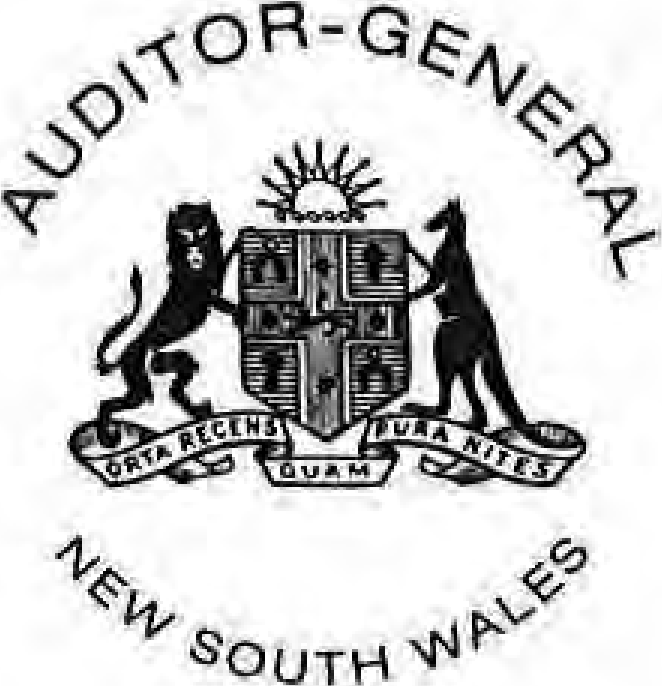 To the DirectorsUniversity of Western Sydney FoundaUon LimitedAuditor's  Independence  DeclarationAs auditor for the audit of the financial statements of the University of Western Sydney Foundation Limited for the y.ear ended 31 December 2013, I declare that. to the best of my knowledge and belief, there have been no contraventions of:the auditor independence requirements of the Corporations Act 2001 in relation to the audit, andany applicable code of profess1onaJ conduct in relation to the audit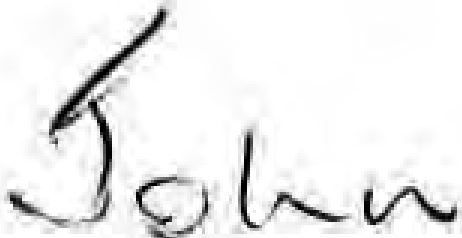 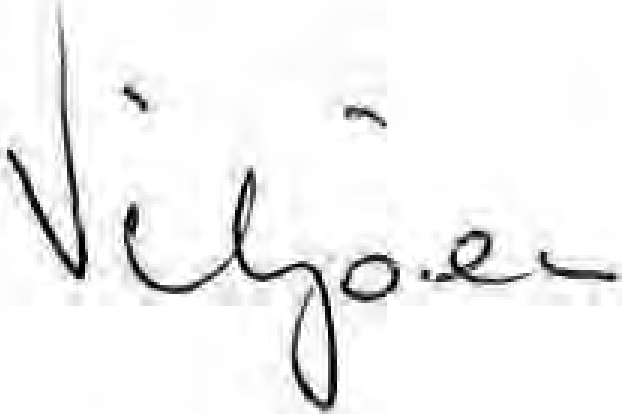 John ViljoenAssistant  Auditor-General27 March 2014 SYDNEYLevel15, 1 Margarel Street,Sydney NSW 2000  I GPO Box 12, Sydney NSW 2001  I t 02 9275 7101 I f 02 9275 7179  I e mail@audlt.nsw.gov.au  I audlt.nsw.gov.auThe accompanying notes form part of these financial statements.The accompanying notes form part of these financial statements.Statement of changes in equityFor the Year Ended 31 December 2013Contributed equity$Total equity$Balance at 1 January 2013	10	10Total comprehensive income for the year	 	-	-	Balance at 31 December 2013	 	10	10	Total comprehensive income for the year	 	-	-Balance at 31 December 2012	 	10	10The accompanying notes form part of these financial statements.The accompanying notes form part of these financial statements.Notes to the financial statementsFor the Year Ended 31 December 20131	Summary of Significant Accounting PoliciesBasis of PreparationThese financial statements are general purpose financial statements that have been prepared in accordance with Australian Accounting Standards (including Australian Accounting Interpretations) adopted by the AASB, the Corporations Act 2001, the requirements of the Public Finance & Audit Act 1983, Public Finance and Audit Regulation 2010, and other authoritative pronouncements of the Australian Accounting Standards Board (AASB).These financial statements of the University of Western Sydney Foundation Limited comply with Australian Accounting Standards some of which contain requirements specific to not for profit entities that are inconsistent with International Financial Reporting Standards (IFRS) requirements.Material accounting policies adopted in the preparation of these financial statements are presented below and have been consistently applied unless otherwise stated.The financial statements have been prepared on an accruals basis and are based on historical costs, modified, where applicable, by the measurement at fair value of selected non-current assets, financial assets and financial liabilities.Revenue recognitionThe Company recognises revenue when the amount of revenue can be reliably measured, it is probable that future economic benefits will flow to the entity and specific criteria have been met for each of the Compny's activities. The Company bases its estimates on historical results, taking into consideration the type of customer, the type of transaction and the specifics of each arrangement.Cash and cash equivalentsCash and cash equivalents includes cash on hand, deposits held at call with financial institutions, other short term, highly liquid investments with original maturities of three months or less that are readily convertible to known amounts of cash and which are subject to an insignficant risk of changes in value.Income tax exemptionThe Company is exempt from the payment of tax by virtue of section 50 B of the Income Tax Assessment Act 1997.Goods and Services Tax (GST)Revenues, expenses and assets are recognised net of the amount of associated GST, unless the GST incurred is not recoverable from the taxation authority. In this case it is recognised as part of the cost of acquisition of the asset or as part of the expense.Receivables and payables are stated inclusive of the amount of GST receivable or payable. The net amount of GST recoverable from, or payable to, the taxation authority is included with other receivables or payables in the statement of financial position.Cash flows are presented on a gross basis. The GST components of cash flows arising from investing or financing activities which are recoverable from, or payable to the taxation authority, are presented as operating cash flows.Comparative amountsComparative figures have been reclassified and repositioned in the financial statements, where necessary, to conform with the basis of preparation and classification used in the current year.Notes to the financial statementsFor the Year Ended 31 December 20131	Summary of Significant Accounting Policies (continued)New accounting standards and interpretationsCertain new accounting standards and interpretations have been published that are not mandatory for 31 December 2013 reporting periods and have not yet been applied in the financial statements. The Company's assessment of the impact of these new standards and interpretations is that they will not materially affect any of the amounts recognised in the financial statements or significantly impact the disclosures in relation to the Company.Critical accounting estimates and judgmentsThe preparation of financial statements requires the use of certain critical accounting estimates. It also requires management to exercise its judgement in the process of applying the Company's accounting policies. Estimates and judgements are continually evaluated and are based on historic experience and other factors, including expectations of future events that may have a financial impact on the Company and that are believed to be reasonable under the circumstances.There are no areas which involve a high degree of judgement or complexity or where assumptions and estimates are significant to the financial statements of the University of Western Sydney Foundation Limited.Financial Risk ManagementThe main risks University of Western Sydney Foundation Limited is exposed to through its financial instruments are credit risk, liquidity risk and market risk (interest rate risk). The Company's overall risk management program focuses on the unpredictability of financial markets and seeks to minimise potential adverse effects on the financial performance of the Company. The Company uses different methods to measure different types of risk to which it is exposed. These methods include sensitivity analysis in the case of interest rate and ageing analysis for credit risk.The totals for each category of financial instruments, measured in accordance with AASB 139 as detailed in the accounting policies to these financial statements, are as follows:Financial Assets2013$2012$Cash and cash equivalents	10	1010	10Financial LiabilitiesTrade and other payables	-	--	-Credit riskThe credit risk on financial assets of the Company which have been recognised on the statement of financial position is generally the carrying amount, net of provision for loss. Credit risk arises when there is the possibility of the Company's debtors defaulting on their contractual obligations, resulting in financial loss to the Company. The Company does not have any significant exposure to any unrelated debtor.Liquidity riskPrudent liquidity risk management implies maintaining sufficient cash and the availability of funding through an adequate amount of committed credit facilities to meet obligations when due. At the end of the reporting period the Company held deposits at call of $10 (2012: $10) that are expected to readily generate cash inflows for managing liquidity risk.Notes to the financial statementsFor the Year Ended 31 December 20132	Financial Risk Management (continued)Market riskMarket risk is the risk that the fair value or future cash flows of a financial instrument will fluctuate because of changes in market prices.Cash flow and fair value interest rateThe Company's exposure to interest rate risk is minimal as it has no borrowings.Summarised sensitivity analysisThe following table summarises the sensitivity of the Company's financial assets and financial liabilities to interest rate risk. The Company's financial assets and financial liabilities are not subject to foreign exchange risk and other price risk.31 December 2013	CarryingSurplus/-100bps	+100bpsSurplus/Financial assetsamount$(deficit)$Equity$(deficit)$Equity$Cash and cash equivalents	 	10		-	-	-	- Total increase/(decrease) in financial assets			 	-	-	-	- Financial liabilitiesTrade payables	 	-	-	-	-	- Total increase/(decrease) in financial liabilities		- 	-	-	-	-Total increase/(decrease)	 	-	-	-	-31 December 2012	CarryingSurplus/-100bps	+100bpsSurplus/Financial assetsamount$(deficit)$Equity$(deficit)$Equity$Cash and cash equivalents	 	10		-	-	-	- Total increase/(decrease) in financial assets			 	-	-	-	-Financial liabilitiesTrade payables	 	-	-	-	-	- Total increase/(decrease) in financial liabilities		- 	-	-	-	-Total increase/(decrease)	 	-	-	-	-Remuneration of AuditorsAudit fees of $1,720 for 2013 (2012: $1,600) will be paid by the ultimate parent entity.Cash and cash equivalents2013$2012$Cash at bank and in hand	 	10	10 	10	10Risk exposureThe Company's exposure to interest rate risk is discussed in note 2. The maximum exposure to credit risk at the end of each reporting period is the carrying amount of each class of cash and cash equivalents mentioned above.Cash at bank and in handThese are non-interest bearing.Fair valueThe carrying amount for cash and cash equivalents equals the fair value.Notes to the financial statementsFor the Year Ended 31 December 2013CommitmentsThe Company had no commitments at 31 December 2013 (31 December 2012: nil).ContingenciesIn the opinion of the Director's, the Company did not have any contingencies at 31 December 2013 (31 December 2012:Nil).Key Management Personnel DisclosuresNo remuneration has been paid to the key management personnel of University of Western Sydney Foundation Limited during the year (2012: nil).Related party transactionsParent entityThe ultimate parent entity of the Company is University of Western Sydney.Transactions with related partiesThere were no transactions with related parties in 2013.9	Economic dependencyThe Company is economically dependent on the University of Western Sydney for the provision of office accommodation and support activities.Events occurring after the reporting dateNo matters or circumstances have arisen since the end of the financial year which significantly affected or may significantly affect the operations of the Company, the results of those operations, or the state of affairs of the Company in future financial years.Reconciliation of surplus/(deficit) to net cash inflow from operating activities2013$2012$Surplus for the year	-	-Changes in operating assets and liabilities:- increase/(decrease) in trade and other payables	-	-Net cash inflow/(outflow) from operationing activities	-	-END OF AUDITED FINANCIAL STATEMENTSDirector's declarationIn the Director's opinion:The financial statements and notes as set out on pages 6 to13, are in accordance with the Corporations Act 2001 and:comply with Australian Accounting Standards and other interpretations, the Public Finance and Audit Act 1983 the Public Finance and Audit Regulation 2010 and other mandatory professional reporting requirements; andgive a true and fair view of the financial position as at 31 December 2013 and of the performance for the year ended on that date of the Company.There are reasonable grounds to believe that the Company will be able to pay its debts as and when they become due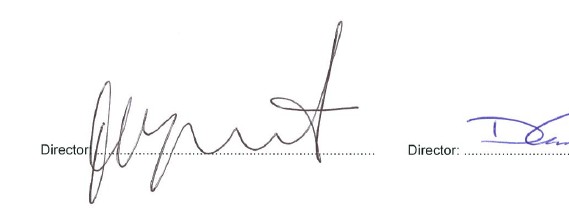 Dated 1 April 2014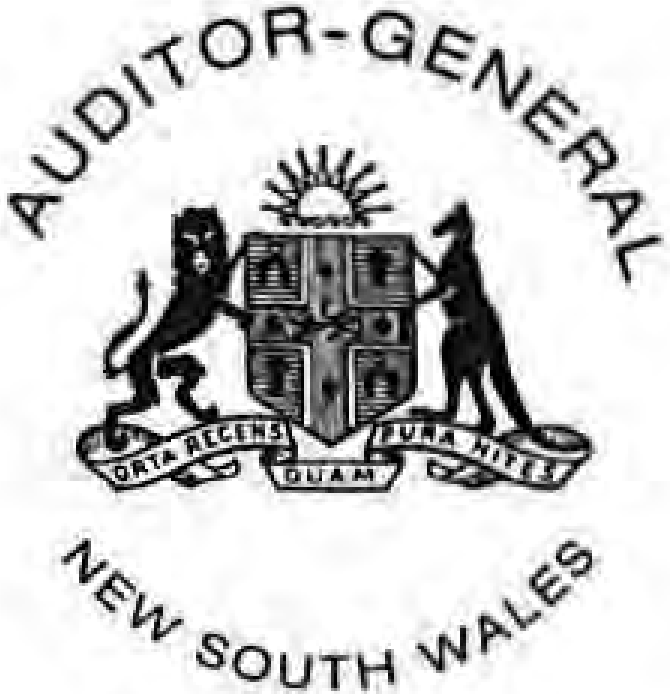 INDEPENDENT AUDITOR'S REPORTUniversity of Western Sydney Foundation LimitedTo Members of the New South Wales Parliament and Members of University of Western Sydney Foundation LimitedIhave audited the accompany ing financial statements of the University of Western Sydney Foundation Limited (the Company), which comprise the statement of financial position as at 31 December 2013, the statement of comprehensive income, statement of changes in equity and statement of cash flows for the year then ended, notes comprising a summary of significant accounting policies and other explanatory information and the directors' declaration.OpinionIn my opinion the financial statements:are in accordance with the Corporations Act 2001, including:giving a true and fair view of the Company's financial position as at 31 December 2013 and its performance for the year ended on that datecomplying with Australian Accounting Standards and the Corporations Regulations 2001are in accordance with section 41 (B) of the Public Finance and Audit Act 1983 (the PF&A Act) and the Public Finance and Audit Regulation 2010My opinion should be read in conjunction with the rest of this reportDirectors' Responsibility for the Financial StatementsThe directors of the Company are responsible for the preparation of the financial statements that give a true and fair view in accordance with Australian Accounting Standards, the PF&A Act and the Corporations Act 2001 and for such internal control as the directors determine is necessary to enable the preparation of the financial statements that give a true and fair view and that are free from material misstatement, whether due to fraud or error.Auditor's  ResponsibilityMy responsibility Is to express an opinion on the financial statements based on my audit. Iconducted my audit in accordance with Australian Auditing Standards. Those Standards require that I comply with relevant ethical requirements relating to audit engagements and plan and perform the audit to obtain reasonable assurance about whether the financial statements are free from material misstatement.An audit involves performing procedures to obtain audit evidence about the amounts and disclosures in the financial statements. The procedures selected depend on the auditor's judgement, including the assessment of the risks of ma.terial misstatement of the financial statements 1 whether due to fraud or error. In making those risk assessments, the auditor considers internal control relevant to the Company's preparation of the financial statements that give a true and fair view  in order  to  design audit procedures that are appropriate in the circumstances, but not for the purpose of expressing an opinion on the effectiveness of the Company's internal control. An audit also includes evaluating the appropriateness of accounting policies used and the reasonableness of accounting estimates made by the directors, as well as evaluating the overall presentation of the financial statements.Level15, 1 Margaret Street, Sydney NSW 2000  I GPO Box 12, Sydney NSW 2001  I t 02 9275 7101  I r 02 9275 7179  le mail@audiLnsw.gov.au  I audlt.nsw.gov.auI believe the audit evidence I have obtained ls  sufficient  and  appropriate  to  provlde  a  basis for  my audit oplnion.My opinion does not provide  assurance :about the future viability  of the  Companythat it has carried out its activities effectively, efficiently and economicallyabout the effectiveness of its internal controlabout the security and controls over the electronic publication of the audited financial statements  on any website where they  may be  presentedabout any other  information  that  may  have been hyperlinked to/from the financial  statements .IndependenceIn conducting my audit, I have  complied  with  the  lndependence  requirements  of  the  Australian Auditing Standards, the Corporations Act 2001 and relevant ethical pronouncements . The PF&A Act further  promotes independence by:providing that only Parliament, and not the executive government, can remove an Auditor-Generalmandating the Auditor-General as auditor of public sector agencies,  but  precluding the  provision of non-audit  services, thus ensuring the Auditor-General  and the Audit  Office  ofNew South Wales are not compromised in their roles by the possibility of losing cllents or income.I confirm that the independence declaration required by the Corporations Act 2001, provided to the directors of the Company  on 27 March 2014, would  be in the  same  terms  if provided to the  directors  as at the time of this auditor's  report.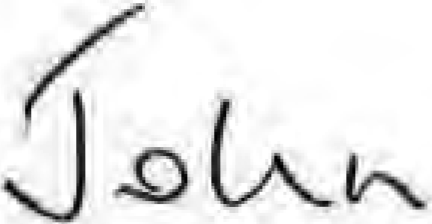 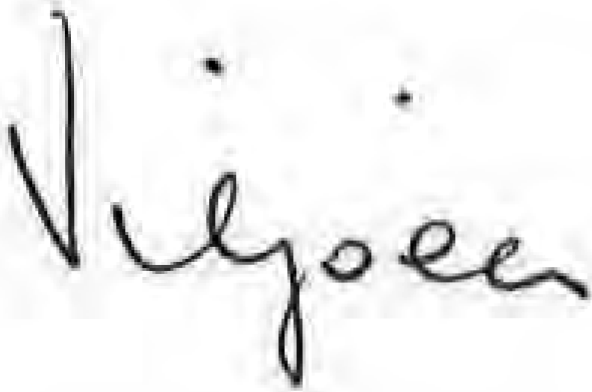 John ViljoenAssistant  Auditor-General,   Financial Audit Services1 April 2014 SYDNEYThis page is intentionally blankUniversity of Western Sydney Foundation TrustABN: 13 921 771 681Financial StatementsFor the Year Ended 31 December 2013These financial statements of the University of Western Sydney Foundation Trust are presented as an individual entity. The financial statements are presented in Australian currency.The registered office and principal place of business of the University of Western Sydney Foundation Trust is: University of Western Sydney Foundation TrustUniversity of Western Sydney Finance Office, Building M16 College DriveRichmond NSW 2753Registered postal address is:University of Western Sydney Foundation Trust Locked Bag 1797Penrith NSW 2751A description of the nature of the Trust's operations and its principal activities is included in the Trustees' report which is not part of these financial statements.These financial statements were authorised for issue by the Trustees' on 1 April 2014. The Trustees have the power to amend and reissue the financial statements.Trustees' report31 December 2013Your Trustees present the report on University of Western Sydney Foundation Trust for the financial year ended 31 December 2013.TrusteesThe University of Western Sydney Foundation Limited (referred to hereafter as the Trustee Company) has been appointed as the Trustee of the Trust. The following persons have been directors or alternate directors of the Trustee Company during the whole of the financial year and to the date of this report:Prof. Barney Glover	Appointed 1 January 2014Prof. Janice Reid AM	Retired 31 December 2013Prof. Chung-Tong Wu	Retired 1 January 2013Mr Roy Medich OAM	Retired 19 August 2013Mr John Banks	Retired 19 August 2013 Emeritus Prof.Richard Bawden AMProf. Peter Shergold AC Mr Daniel Gilbert AMProf. Wayne McKenna	Alternate director for Prof. Janice Reid AM. Retired 15 February 2013 Ms Rhonda Hawkins	Alternate director for Prof. Janice Reid AM. Retired 31 December 2013 Mr Darren Greentree	Appointed 19 August 2013Mr Paul Rowland	Appointed 19 August 2013Directors and alternate directors have been in office since the start of the financial year to the date of this report unless otherwise stated.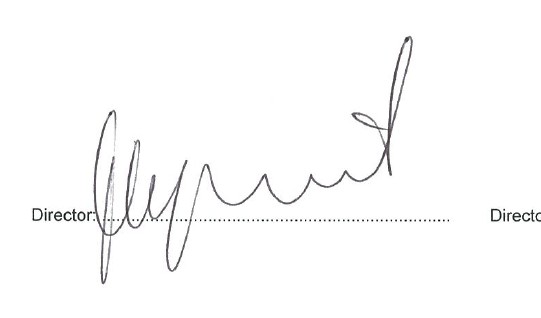 Dated 1 April 2014The accompanying notes form part of these financial statements.The accompanying notes form part of these financial statements.Statement of changes in equityFor the Year Ended 31 December 2013Retained Earnings$Reserves$Total equity$Balance at 1 January 2012	29,143,309	-	29,143,309Surplus/(deficit) for the year	2,317,968	-	2,317,968Other comprehensive income for the year	 	-	1,271,833	1,271,833Total comprehensive income for the year	 	2,317,968	1,271,833	3,589,801Balance at 31 December 2012	 	31,461,277	1,271,833	32,733,110Retained Earnings$Reserves$Total equity$Balance at 1 January 2013	31,461,277	1,271,833	32,733,110Surplus/(deficit) for the year	3,145,358		-	3,145,358 Other comprehensive income for the year		-	2,478,008	2,478,008Total comprehensive income for the year	3,145,358	2,478,008	5,623,366Balance at 31 December 2013	34,606,635	3,749,841	38,356,476The accompanying notes form part of these financial statements.Cash and cash equivalents at beginning of year		 	7,045,472	19,255,703 Cash and cash equivalents at end of year	7	 	7,611,619	7,045,472The accompanying notes form part of these financial statements.Notes to the financial statementsFor the Year Ended 31 December 20131	Summary of Significant Accounting PoliciesBasis of PreparationThe financial statements are special purpose financial statements that have been prepared in accordance with Australian Accounting Standards, Australian Accounting Interpretations, other authoritative pronouncements of the Australian Accounting Standards Board and the Corporations Act 2001.These financial statements of the University of Western Sydney Foundation Trust comply with Australian Accounting Standards some of which contain requirements specific to not for profit entities that are inconsistent with International Financial Reporting Standards (IFRS) requirements.Material accounting policies adopted in the preparation of these financial statements are presented below and have been consistently applied unless otherwise stated.The financial statements have been prepared on an accruals basis and are based on historical costs, modified, where applicable, by the measurement at fair value of selected non-current assets, financial assets and financial liabilities.Revenue recognitionThe Trust recognises revenue when the amount of revenue can be reliably measured, it is probable that future economic benefits will flow to the entity and specific criteria have been met for each of the Trust's activities as described below. The Trust bases its estimates on historical results, taking into consideration the type of customer, the type of transaction and the specifics of each arrangement.Revenue is recognised for the major business activities as follows:Donations, Scholarships and PrizesDonations, scholarships and prizes are recognised when they are received.Intvestment incomeInvestment income is recognised as it accrues using the effective interest method. All other material revenue is accounted for on an accrual basis.Cash and cash equivalentsCash and cash equivalents includes cash on hand, deposits held at call with financial institutions, other short term, highly liquid investments with original maturities of three months or less that are readily convertible to known amounts of cash and which are subject to an insignficant risk of changes in value.Income tax exemptionThe Trust is exempt from the payment of tax by virtue of section 50 B of the Income Tax Assessment Act 1997.Trade receivablesTrade receivables are recognised initially at fair value and subsequently measured at amortised cost using the effective interest method, less provision for impairment. Trade receivables are generally due for settlement within 30 days. They are presented as current assets unless collection is not expected for more than 12 months after the reporting date.Collectability of trade receivables is reviewed on an ongoing basis. Debts which are known to be uncollectible are written off by reducing the carrying amount directly. An allowance account (provision for impairment of trade receivables) is used when there is objective evidence that the Trust will not be able to collect all amounts due according to the original terms of the receivables. Significant financial difficulties of the debtor, probability that the debtor will enter bankruptcy or financial reorganisation, and default or delinquency in payments (more than 30 days overdue) are considered indicators that the trade receivable is impaired. The amount of the impairment allowance is the difference between the asset's carrying amount and the present value of estimated future cash flows, discounted at the original effective interest rate. Cash flows relating to short term receivables are not discounted if the effect of discounting is immaterial.Notes to the financial statementsFor the Year Ended 31 December 20131	Summary of Significant Accounting Policies (continued)Trade receivables (continued)The amount of the impairment loss is recognised in surplus/(deficit) within other expenses. When a trade receivable for which an impairment allowance had been recognised becomes uncollectible in a subsequent period, it is written off against the allowance account. Subsequent recoveries of amounts previously written off are credited against other expenses in surplus/(deficit).Other financial assetsClassificationThe Trust classifies its other financials assets in the following categories: financial assets at fair value through profit/(loss), loans and receivables, held-to-maturity investments and available-for-sale financial assets. The classification depends on the purpose for which the investments were acquired. Management determines the classification of its investments at initial recognition.Financial assets at fair value through profit/(loss)Financial assets at fair value through profit/(loss) are financial assets held for trading. A financial asset is classified in this category if acquired principally for the purpose of selling in the short term. Derivatives are classified as held for trading unless they are designated as hedges. Assets in this category are classified as current assets if they are expected to be settled within 12 months; otherwise they are classified as non current.Loans and receivablesLoans and receivables are non derivative financial assets with fixed or determinable payments that are not quoted in an active market. They are included in current assets, except for those with maturities greater than 12 months after the reporting period which are classified as non current assets.Available-for-sale financial assetsAvailable-for-sale financial assets, comprising principally marketable equity securities, are non derivatives that are either designated in this category or not classified in any of the other categories. They are included in non current assets unless the investment matures or management intends to dispose of the investment within 12 months of the end of the reporting period. Investments are designated as available-for-sale if they do not have fixed maturities and fixed or determinable payments and management intends to hold them for the medium to long term.Recognition and derecognitionRegular purchases and sales of financial assets are recognised on trade date, the date on which the Trust commits to purchase or sell the asset. Financial assets are derecognised when the rights to receive cash flows from the financial assets have expired or have been transferred and the Trust has transferred substantially all the risks and rewards of ownership.When securities classified as available-for-sale are sold, the accumulated fair value adjustments recognised in other comprehensive income are reclassified to the statement of comprehensive income as gains and losses from investment securities.MeasurementAt initial recognition, the Trust measures a financial asset at its fair value plus, in the case of a financial asset not at fair value through profit/(loss), transaction costs that are directly attributable to the acquisition of the financial asset. Transaction costs of financial assets carried at fair value through profit/(loss) are expensed in the statement of comprehensive income.Loans and receivables and held-to-maturity investments are subsequently carried at amortised cost using the effective interest method.Notes to the financial statementsFor the Year Ended 31 December 20131	Summary of Significant Accounting Policies (continued)(f)	Other financial assets (continued)Measurement (continued)Available-for-sale financial assets and financial assets at fair value through profit/(loss) are subsequently carried at fair value. Gains or losses arising from changes in the fair value of the 'financial assets at fair value through profit/(loss)' category are presented in the statement of comprehensive income within other income or other expenses in the period in which they arise. Dividend income from financial assets at fair value through profit/(loss) is recognised in the statement of comprehensive income as part of other revenue from continuing operations when the Trust's right to receive payments is established. Interest income from these financial assets is included in the net gains/(losses).Changes in the fair value of other monetary and non monetary securities classified as available-for-sale are recognised in other comprehensive income.Details on how the fair value of financial instruments is determined are disclosed in note 2.Fair valueThe fair values of quoted investments are based on current bid prices. If the market for a financial asset is not active (and for unlisted securities), the Trust establishes fair value by using valuation techniques. These include the use of recent arm's length transactions, reference to other instruments that are substantially the same, discounted cash flow analysis, and option pricing models making maximum use of market inputs and relying as little as possible on entity specific inputs.ImpairmentThe Trust assesses at the end of each reporting period whether there is objective evidence that a financial asset or group of financial assets is impaired. A financial asset or a group of financial assets is impaired and impairment losses are incurred only if there is objective evidence of impairment as a result of one or more events that occurred after the initial recognition of the asset (a ‘loss event’) and that loss event (or events) has an impact on the estimated future cash flows of the financial asset or group of financial assets that can be reliably estimated. In the case of equity investments classified as available-for-sale, a significant or prolonged decline in the fair value of the security below its cost is considered an indicator that the assets are impaired.If there is evidence of impairment for any of the Trust's financial assets carried at amortised cost, the loss is measured as the difference between the asset's carrying amount and the present value of estimated future cash flows, excluding future credit losses that have not been incurred. The cash flows are discounted at the financial asset's original effective interest rate. The loss is recognised in the statement of comprehensive income.If a loan or held-to-maturity investment has a variable interest rate, the discount rate for measuring any impairment loss is the current effective interest rate determined under the contract. As a practical expedient, the Trust may measure impairment on the basis of an instrument’s fair value using an observable market price.If, in a subsequent period, the amount of the impairment loss decreases and the decrease can be related objectively to an event occurring after the impairment was recognised (such as an improvement in the debtor’s credit rating), the reversal of the previously recognised impairment loss is recognised in the statement of comprehensive income.Impairment testing of trade receivables is described in note 1(e).Assets classified as available-for-saleIf there is objective evidence of impairment for available-for-sale financial assets, the cumulative loss – measured as the difference between the acquisition cost and the current fair value, less any impairment loss on that financial asset previously recognised in the statement of comprehensive income is removed from equity and recognised in the statement of comprehensive income.Impairment losses on equity instruments that were recognised in the statement of comprehensive income are not reversed through the statement of comprehensive income in a subsequent period.Notes to the financial statementsFor the Year Ended 31 December 20131	Summary of Significant Accounting Policies (continued)Other financial assets (continued)(v)	Impairment (continued)If the fair value of a debt instrument classified as available-for-sale increases in a subsequent period and the increase can be objectively related to an event occurring after the impairment loss was recognised in the statement of comprehensive income, the impairment loss is reversed through the statement of comprehensive income.Fair value estimationThe fair value of financial assets and financial liabilities must be estimated for recognition and measurement or for disclosure purposes.The fair value of financial instruments that are not traded in an active market (for example, over the counter derivatives) is determined using valuation techniques. The Trust uses a variety of methods and makes assumptions that are based on market conditions existing at each balance date. Quoted market prices or dealer quotes for similar instruments are used for long term debt instruments held. Other techniques, such as estimated discounted cash flows, are used to determine fair value for the remaining financial instruments. The fair value of interest rate swaps is calculated as the present value of the estimated future cash flows. The fair value of forward exchange contracts is determined using forward exchange market rates at the statement of financial position date.The carrying value less impairment provision of trade receivables and payables are assumed to approximate their fair values due to their short term nature. The fair value of financial liabilities for disclosure purposes is estimated by discounting the future contractual cash flows at the current market interest rate that is available to the Trust for similar financial instruments.Goods and Services Tax (GST)Revenues, expenses and assets are recognised net of the amount of associated GST, unless the GST incurred is not recoverable from the taxation authority. In this case it is recognised as part of the cost of acquisition of the asset or as part of the expense.Receivables and payables are stated inclusive of the amount of GST receivable or payable. The net amount of GST recoverable from, or payable to, the taxation authority is included with other receivables or payables in the statement of financial position.Cash flows are presented on a gross basis. The GST components of cash flows arising from investing or financing activities which are recoverable from, or payable to the taxation authority, are presented as operating cash flows.Comparative amountsComparative figures have been reclassified and repositioned in the financial statements, where necessary, to conform with the basis of preparation and classification used in the current year.New accounting standards and interpretationsCertain new accounting standards and interpretations have been published that are not mandatory for 31 December 2013 reporting periods and have not yet been applied in the financial report. The Trust's assessment of the impact of these new standards and interpretations is that they will not materially affect any of the amounts recognised in the financial statements or significantly impact the disclosures in relation to the Trust.Notes to the financial statementsFor the Year Ended 31 December 2013Summary of Significant Accounting Policies (continued)Critical accounting estimates and judgmentsThe preparation of financial statements requires the use of certain critical accounting estimates. It also requires management to exercise its judgement in the process of applying the Trust's accounting policies. Estimates and judgements are continually evaluated and are based on historic experience and other factors, including expectations of future events that may have a financial impact on the Trust and that are believed to be reasonable under the circumstances.There are no areas which involve a high degree of judgement or complexity or where assumptions and estimates are significant to the financial statements of the University of Western Sydney Foundation Trust.Financial Risk ManagementThe main risks the University of Western Sydney Foundation Trust is exposed to through its financial instruments are credit risk, liquidity risk and market risk (interest rate risk). The Trust's overall risk management program focuses on the unpredictability of financial markets and seeks to minimise potential adverse effects on the financial performance of the Trust. The Trust uses different methods to measure different types of risk to which it is exposed. These methods include sensitivity analysis in the case of interest rate and ageing analysis for credit risk.The totals for each category of financial instruments, measured in accordance with AASB 139 as detailed in the accounting policies to these financial statements, are as follows:Financial Assets2013$2012$Cash and cash equivalents	7,611,619	7,045,472Trade and other receivables	21,069	108,456Other available-for-sale assets	 	30,723,788	25,579,182 	38,356,476	32,733,110Financial LiabilitiesTrade and other payables	 	-	- 	-	-Credit riskThe credit risk on financial assets of the Trust which have been recognised on the statement of financial position is generally the carrying amount, net of provision for loss. Credit risk arises when there is the possibility of the Trust's debtors defaulting on their contractual obligations, resulting in financial loss to the Trust. The Trust does not have any significant exposure to any unrelated debtor.The following table details the Trust's trade and other receivables exposure to credit risk with ageing analysis.2013$2012$Up to 3 months	252	77,2063 to 6 months	-	30,750Over 6 months	 	20,817	500Total	 21,069	108,456Liquidity riskPrudent liquidity risk management implies maintaining sufficient cash and the availability of funding through an adequate amount of committed credit facilities to meet obligations when due. At the end of the reporting period the Trust held deposits at call of $7,611,619 (2012: $7,045,472) that are expected to readily generate cash inflows for managing liquidity risk.Notes to the financial statementsFor the Year Ended 31 December 20132	Financial Risk Management (continued)Market riskMarket risk is the risk that the fair value or future cash flows of a financial instrument will fluctuate because of changes in market prices.Cash flow and fair value interest rateThe Trust's exposure to interest rate risk is minimal as it has no borrowings and the amounts held in the Acadian investments portfolio are strictly monitored.ii. Summarised sensitivity analysisThe following table summarises the sensitivity of the Trust's financial assets and financial liabilities to interest rate risk. The Trust's financial assets and financial liabilities are not subject to foreign exchange risk and other price risk.31 December 2013	CarryingSurplus/-100bps	+100bpsSurplus/Financial assetsamount$(deficit)$Trust funds$(deficit)$Trust funds$Cash and cash equivalents		7,611,619	(76,116)         (76,116)	76,116	76,116 Trade receivables			21,069		-	-		-		- Other financial assets	30,723,788         (307,238)       (307,238)         307,238         307,238Total increase/(decrease) in financial assets	(383,354)       (383,354)         383,354         383,354Financial liabilitiesTrade payables	 	-	-	-	-	- Total increase/(decrease) in financial liabilities		- 	-	-	-	-Total increase/(decrease)	 	(383,354)	(383,354)	383,354	383,35431 December 2012	CarryingSurplus/-100bps	+100bpsSurplus/Financial assetsamount$(deficit)$Trust funds$(deficit)$Trust funds$Cash and cash equivalents	7,045,472	(70,455)	(70,455)	70,455	70,455Trade receivables			108,456		-		-		-		- Other financial assets	 	25,579,182	(255,792)	(255,792)	255,792	255,792Total increase/(decrease) in financial assets	 	(326,247)	(326,247)	326,247	326,247Financial liabilitiesTrade payables	 	-	-	-	-	- Total increase/(decrease) in financial liabilities		- 	-	-	-	-Total increase/(decrease)	 	(326,247)	(326,247)	326,247	326,247Notes to the financial statementsFor the Year Ended 31 December 2013DonationsIn 2013 the Trust received contributions to the Trust endowment, general donations to support research and academic salaries and gifts towards student scholarships and prizes of $717,187. Of particular note were the following significant contributions to the Trust endowment .$150,000 from Inghams Enterprises for the Inghams Prostrate Cancer Research Fund$375,000 from the Jacka Foundation for the Jacka Foundation Chair in Complementary Medicine$150,000 from William Chiu for the William Chiu Fund(a)	Fair value hierarchyUniversity of Western Sydney Foundation Trust categorises assets and liabilities measured at fair value into a hierarchy based on the level of inputs used in measurements as follows:Level 1	quoted prices (unadjusted) in active markets for identical assets or liabilities.Level 2	inputs other than quoted prices included within Level 1 that are observable for the assets or liability, either directly or indirectly.Level 3	inputs for the asset or liability that are not based on observable market data (unobservable inputs)Notes to the financial statementsFor the Year Ended 31 December 20136	Fair Value Measurement (continued)Fair value hierarchy (continued)Recognised fair value measurementsThe Following table presents the Trust’s assets and liabilities measured and recognised at fair value at 31 December 2013.University of Western Sydney Foundation Trust's policy is to recognise transfers into and transfers out of fair value hierarchy levels as at the end of the reporting period.There were no transfers between levels 1 and 2 for recurring fair value measurements during the year. For transfers in and out of level 3 measurements, see below.Disclosed fair valuesThe fair value of assets traded in active markets (such as publicly traded derivatives, and trading and available- for-sale securities) is based on quoted market prices for identical assets or liabilities at the reporting date (level 1). This is the most representative of fair value in the circumstances.Fair value measurementsThe fair value of financial assets and financial liabilities must be estimated for recognition and measurement or for disclosure purposes.Due to the short-term nature of the current receivables their carrying value is assumed to approximate their fair value and based on credit history it is expected that, the receivables that are neither past due nor impaired will be received when due.The carrying amounts and aggregate net fair values of financial assets and liabilities at balance date are:Notes to the financial statementsFor the Year Ended 31 December 2013Fair Value Measurement (continued)The Company measures and recognises the following assets at fair value on a recurring basis:Available-for-sale financial assetsValuation techniques used to derive level 2 and level 3 fair valuesRecurring fair value measurementsThe Trust does not hold assets that use recurring fair value measurements during the current or prior periods that are included in Level 2 fair values.Non-recurring fair value measurementThe Trust does not hold assets that use non-recurring fair value measurements during the current or prior periods.Cash and cash equivalents2013$2012$Cash at bank and on hand	 	7,611,619	7,045,472 	7,611,619	7,045,472Risk exposureThe Trust's exposure to interest rate risk is discussed in note 2. The maximum exposure to credit risk at the end of each reporting period is the carrying amount of each class of cash and cash equivalents mentioned above.Fair valueThe carrying amount for cash and cash equivalents equals the fair value.Notes to the financial statementsFor the Year Ended 31 December 2013Trade and other receivables2013$2012$Trade receivables	 	21,069	108,456Total current trade and other receivables	 	21,069	108,456Trade and other receivables are non-interest bearing.(a)	Fair value and credit riskDue to the short-term nature of these receivables, their carrying amount is assumed to approximate their fair value.The maximum exposure to credit risk at the end of each reporting period is the carrying amount of each class of receivables mentioned above. The fair value of securities held for certain trade receivables is insignificant as is the fair value of any collateral sold or re-pledged. Refer to note 2 for more information on the risk management policy of the Trust and the credit quality of the entity's trade receivables.Other financial assetsNon-currentOther available-for-sale assets2013$2012$- Acadian Australian equity high yield fund	 	30,723,788	25,579,182Total non-current other financial assets	 	30,723,788	25,579,182Total other financial assets	 	30,723,788	25,579,182ReservesInvestment revaluation reserve2013$2012$Opening balance	1,271,833	-Gain/(loss) on value of available-for-sale financial assets	 	2,478,008	1,271,833Closing Balance	 	3,749,841	1,271,833Total reserves	 	3,749,841	1,271,833Retained surplusMovements in retained surplus were as follows:2013$2012$$33,383,566 ($30,452,021 in 2012) of the accumulated funds are from donations and fundraising for specific purposes. These funds are held by the Trust for such purposes.Notes to the financial statementsFor the Year Ended 31 December 2013CommitmentsThe Trust had no commitments at 31 December 2013 (31 December 2012: nil).ContingenciesThe Trust had no contigent liabilities at 31 December 2013 (31 December 2012: nil).Key Management Personnel DisclosuresNo remuneration has been paid to the key management personnel of University of Western Sydney Foundation Trust during the year (2012: nil).Related party transactionsParent entityThe ultimate parent entity of the Trust is University of Western Sydney.Transactions with related partiesThe following transactions occurred with related parties:2013$2012$Payments to the ultimate Parent Entity	 	522,726	413,706 	522,726	413,706The Foundation made distributions of donated funds to the University of Western Sydney totalling $522,726 during the year. These payments included:$40,000 to the School of Medicine - donation to support the Molecular Medicine Research Group.$40,000 to the School of Medicine - donation for Research in Multiple Sclerosis.$100,000 to the School of Medicine - donation for GL Mobility Research.$150,000 to the School of Medicine - donation for the Peter Brennan Chair.$150,000 to the School of Medicine - donation for Prostate Cancer Research.$20,000 to the School of Computing Engineering and Mathematics - donation for the UWS Solar Car for 2015 Solar Challenge.Economic dependencyThe Trust is economically dependent on the University of Western Sydney for the provision of office accommodation and support activities.Events occurring after the reporting dateThe Board of the University of Western Sydney Foundation Trust has resolved to wind up the Foundation and transfer the funds to the University on the basis they remain as identified funds and investments within UWS’ accounts. To transfer the funds to University, the Foundation Trust requires consent/approval from individual donors and the Attorney General of NSW. At present the Foundation does not know the exact time period when these approvals will be given.No other matters or circumstances have arisen since the end of the financial year which significantly affected or may significantly affect the results of the operations of the Trust.Notes to the financial statementsFor the Year Ended 31 December 2013Reconciliation of surplus/(deficit) to net cash inflow from operating activities2013$2012$Surplus/(deficit) for the year	3,145,358	2,317,968Changes in operating assets and liabilities:- (increase)/decrease in trade and other receivables	 		87,387		128,257 Net cash inflow/(outflow) from operationing activities	 	3,232,745	2,446,225Notes to the financial statementsFor the Year Ended 31 December 2013Charitable fundraisingInformation to be furnished under the Charitable Fundraising Act 1991.Fundraising Appeals conducted during the year werePrize appeals2011 AY Science and Health Prize Appeal2012 Academic Year Graduation Medicine Prize Appeal2012 Academic Year Prize Appeal2013 Academic Year Prize AppealEmeritus Professor Jim McKnight Memorial Prize AppealGreat Irish Famine Commemoration Committee Prize AppealEndowed PrizesScholarship Appeals2012 Scholarship Appeal2013 Chancellor's Scholarship Appeal2013 Scholarship AppealJanice Reid Scholarship AppealMemorial AppealsBequest Appeal2012 Robert Hayes Memorial Scholarship Appeal2013 Appeal for the Family of Mohammed Zaman2013 Paul Monteverdi Memorial FundBeth Southwell Memorial AppealRobert Hayes Memorial Scholarship AppealAlumni Appeals2012 Alumni Donor Direct Mail Appeal2012 Dec Graduation Appeal2013 April Graduation Gift Appeal2013 December Graduation Gift Appeal2013 Graduation First Anniversary Appeal2013 June GradLife Appeal2013 October GradLife Appeal2013 September Graduation AppealStaff Giving Appeals2009 UWS Staff Giving Launch2011 Professional Staff Conference Appeal2011 Spring Staff Giving Appeal2012 New Staff Giving Orientation Appeal2012 Staff Giving General Appeal2013 New Staff Orientation Appeal2013 Professional Staff Conference2013 Staff Giving Acquisition (other)Pre 2009 Workplace DeductionsOther Appeals2013 Unsolicited DonationsParramatta Community Justice Clinic (PCJC) AppealStudent Welfare Appeal2012 Tagged Donations2012 Unsolicited donations2013 50 Million Reasons to Give Appeal2013 Tagged DonationsResearch DonationsUntagged ScholarshipsUWS Staff and Student Fire AppealAcademic Positions DonationsNotes to the financial statementsFor the Year Ended 31 December 20131Gross proceeds from fundraising appeals include the receipt of investment income earned on funds previously raised and invested.2As the purpose of the Trust is fundraising, the cost of fundraising appeals includes all expenditures except for distributions to the University of Western Sydney.3Distributions to the University of Western Sydney include student scholarships and prizes.1Total cost of services provided represents total Foundation contributions to the University of Western Sydney.END OF AUDITED FINANCIAL STATEMENTSTrustees' declarationIn the Trustees' opinion:The financial statements and notes, as set out on pages :comply with Australian Accounting Standards and other interpretations, the Public Finance and Audit Act 1983 thePublic Finance and Audit Regulation 2010 and other mandatory professional reporting requirements; and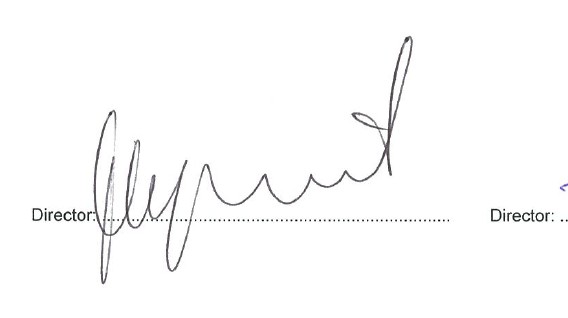 Dated 1 April 2014,oR Gi::I\.,-0 ."(?"""	_.."   ""'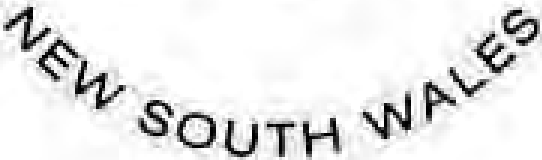 INDEPENDENT  AUDITOR'S  REPORTUniversity of Western  Sydney  Foundation TrustTo Members of the New South Wales Parliament and Members of the University of Western Sydney Foundation TrustReport on the  Financial StatementsI have audited the accompanying financial statements of the University of Western Sydney Foundation Trust (the Trust), which comprise the statement of financial position as at 31 December 2013, the statement of comprehensive income, statement of changes in equity and statement of cash flows, for the year then ended, notes comprising a summary of significant accounting policies and other explanatory information.Basis for Qualified  OpinionAs is common for entities that have donations and fundraising as sources of revenue, it is impracticable for the Trust to maintain an effective system of internal control over donated and fundraising revenues it receives until their initial entry into the financial records. Accordingly, as the evidence available to me regarding revenue from these sources was limited, my audit procedures with respect to these revenues were restricted to the amounts recorded in the financial records. I am therefore unable to express an opinion on whether all donated and fundraising revenues received by the Trust during the year ended 31 December 2013 have been recorded in its financial records. The auditor's report for the year ended 31 December 2012 was similarly qualified.Qualified OpinionIn my opinion, except for the effects of such adjustments, if any, as might have been necessary had I been able to satisfy myself as to the completeness of donated and fundraising revenue, the financial statements:give a true and fair view of the financial position of the Trust as at 31 December 2013, and its performance for the year then ended on that datecomply with Australian Accounting Standardsare in accordance with section 41B of the Public Finance and Audit  Act  1983 (the PF&A Act) and the Public Finance and Audit Regulation 2010are in accordance with the Charitable Fundraising Act 1991 (CF Act) and the Charitable Fundraising Regulation 2008 (CF Regulation), including showing a true and fair view of the Trust's financial result of fundraising appeals for the year ended 31 December 2013My qualified opinion should be read in conjunction with the rest of this report.The  Directors'  Responsibility  for the Financial StatementsThe directors of the Trust are responsible for the preparation of the financial statements that give a true and fair view in accordance with Australian Accounting Standards, the PF&A Act and the CF Act, and for such internal control as the directors determine is necessary to enable the preparation of the financial statements that give a true and fair view and are free from material misstatement, whether due to fraud or error.Level 15, 1 Margaret Street, Sydney NSW 2000  I GPO Box 12, Sydney NSW 2001  I t 02 9275 7101  I f 02 9275 7179  I e mall@audit.nsw.gov.au  I audit.nsw.gov.auAuditor's ResponsibilityMy responsibility is to express an opinion on the financial statements based on my audit. Iconducted my audit in accordance with Australian Auditing Standards. Those Standards require that I comply with relevant ethical requirements relatihg to audit engagements and plan and perform the audit to obtain reasonable assurance about whether the financial statements are free from material misstatement.An audit involves performing procedures to obtain audit evidence about the amounts and disclosures in the financial statements . The procedures selected depend on the auoitor's judgement, including the assessment of the risks of material misstatement of the financial statements, whether due to fraud or error. In making those risk assessments, the auditor considers internal control relevant to the Trust's preparation of the financial statements that give a true and fair view in order to design audit procedures that are appropriate in the circumstances, but not for the purpose of expressing an opinion on the effectiveness of the Trust's internal control. An audit also includes evaluating the appropriateness of accounting policies used and the reasonableness of accounting estimates made by the directors, as well as evaluating the overall presentation of the financial statements.I believe the audit evidence I have obtained is sufficient and appropriate to provide a basis for my audit opinion.My qualified opinion does not provide assurance :about the future viability of the Trustthat it has ca.rried out its activities effectively, efficiently and economicallyabout the effectiveness of its internal controlabout the security and controls over the electronic publication of the audited financial  statements on any website where they may be presentedabout any other information which may have been hyperlinked to/from the financial statementsReport on Other Aspects  of the  Charitable Fundraising  Act  1991In addition, I have audited the Trust's operations in order to express an opinion on the matters specified  at  sections  24(2)(b) ,  24(2)(c)  and  24(2)(d)  of  the  CF  Act  for  the  year  ended   31 December 2013.Basis for Qualified OpinionAs is common for entities that have donations and fundraising as sources of revenue, it is  impracticable for the Trust to maintain an effective system of internal control over donated and fundraising revenues it receives until their initial entry into the financial records. Accordingly , as the evidence available to me regarding revenue from these sources was limited, my audit procedures with respect to these revenues were restricted to the amounts rece::>rded in the financial records. I am therefore unable to express an op1nion on whether all donated and fundraising revenues received by the Trust during the year ended 31 December 2013 have been recorded in its financial records. The auditor's report for the year ended 31 December 2012 was similarly qualified.Qualified OpinionIn my opinion, except for the effects of such adjustments, if any, as might have been necessary had I been able to satisfy myself as to the completeness of donated and fundraising revenue:the Trust  has  properly  kept  the  ledgers  and  associated  records  during  the  year  ended  31 December 2013 in accordance with the CF Act and CF Regulation (section 24(2)(b) of the CF Act)the Trust has, in all material respects, properly accounted for and applied money received as a result of fundraising appeals conducted during the year ended 31 December 2013 in accordance with the CF Act and the CF Regulation (section 24(2)(c) of the CF Act)there are reasonable grounds to believe that the Trust will be able to pay its debts as and when they fall due over the 12 month period from the date of this independent auditor's report (section 24(2)(d) of the CF Act).My qualified opinion should be read in conjunction with the rest of th.is report, including the inherent limitations.The Directors' Responsibility under the CF ActThe directors of the Trust are responsible for complying with the requirements and conditions of the CF Act and CF Regulation. This responsibility includes establishing and maintaining internal control over the conduct of all fundraising appeals; ensuring all assets obtained during, or as a result of, a fundraising appeal are safeguarded and properly accounted for; and maintaining proper books of account and records.The directors of the Trust are also responsible for ensuring the Trust will be able to pay its debts as and when they fall due.Auditor's  ResponsibilityMy responsibility is to express an opin.ion on the matters specified at sections 24 (2)(b), 24 (2)(c), and24 (2)(d) of the CF Act. I conducted my audit in accordance with applicable Australian. Auditing Standards and Standards on Assurance Engagements to obtain reasonable assurance whether the Trust has, in all material respects, complied with specific requirements of the CF Act and CF Regulation, and whether there are reasonable grounds to believe the Trust will be able to pay its debts as and when they fall due over the 12 month period from the date of this independent auditor's report (future debts).This audit involved performing procedures to obtain audit evidence about the Trust's compliance with the CF Act and CF Regulation and its ability to pay future debts. The procedures selected depend on the auditor's judgement , including the assessment of the risks of material breaches of compliance and inability to pay future debts. In making those risk assessments, the auditor considers relevant internal control in order to design audit procedures that are appropriate in the circumstances, but not for the purpose of expressing an opinion on the effectiveness of the Trust's internal control.My procedures included obtaining an understanding of the internal control structure for fundraising appeal activities and examination, on a test basis, of evidence supporting the Trust's compliance with specific requirements of the CF Act and CF Regulation, and assessing the reasonableness and appropriateness of the directors' assessment regarding the Trust's ability to pay future debts.Inherent LimitationsBecause of inherent limitations of any compliance procedure, it is possible. that fraud, error or non-compliance with the CF Act may occur and not be detected. My procedures have not been performed continuously throughout the period, were not designed to detect all instances of non-compliance, and have not covered all requirements of the CF Act and CF Regulation.Any projection of the evaluation of compliance with the CF Act to future periods is subject to the risk that the procedures may become inadequate because of changes in conditions, or that the degree of compliance wlth them may deteriorate .Whilst evidence is available to support the Trust's ability to pay future debts, such evidence is future orientated and speculative in nature. As a consequence , actual results are likely to be different from the information on which the opinion is based., since anticipated events frequently do not occur as expected or assumed and the variations between the prospective opinion and the actual outcome may be significant.I believe the auqit evidence I have obtained i f?Ufficierit and appmpriate to provide a bais for my qualified audit opinion.IndependenceIn conducting my audit, I have complied with the independence requirements of the Australian Auditing Standards, Standards on Assurance Engagements and other relevant ethical pronouncements. The PF&A Act further promotes independence by:providing that only Parliament, and not the executive government, can remove an Auditor-Generalmandating the Auditor-General as auditor of public sector agencies but precluding the provision of non-audit services, thus ensuring   the   Auditor-General   and   the   Audit   Office   of  New South Wales are not compromised in their role by the possibility of losing clients or income.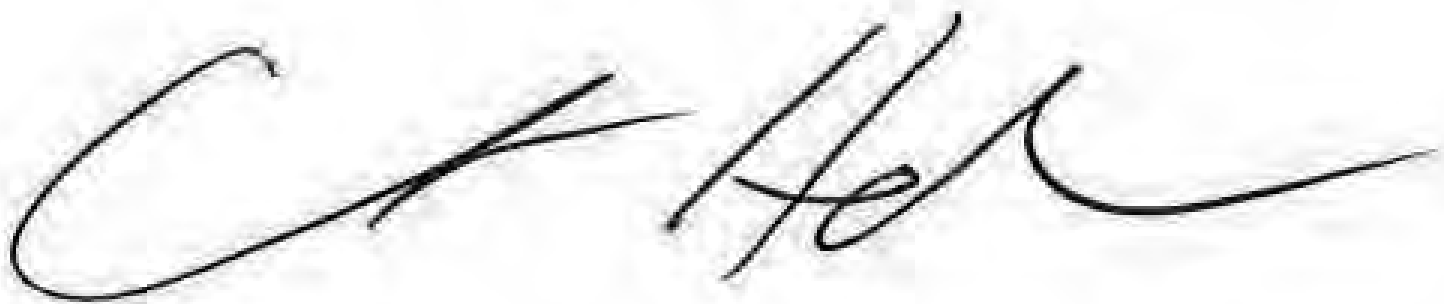 Grant Hehir Auditor-General1 April 2014 SYDNEYThis page is intentionally blankUWS College Pty LimitedABN: 44 003 474 468Financial StatementsFor the Year Ended 31 December 2013These financial statements are of UWS College Pty Limited as an individual entity. The financial statements are presented in the Australian currency.UWS College Pty Limited (the Company) is a company limited by shares, incorporated and domiciled in Australia. Its registered office and principal place of business is:158 - 160 Hawkesbury RoadWestmead  NSW 2145.A description of the nature of the Company's operations and its principal activities is included in the directors' report which is not part of these financial statements.The financial statements were authorised for issue by the directors on 18th February 2014. The directors have the power to amend and reissue the financial statements.Directors' Report31 December 2013The directors present their report on The Company for the financial year ended 31 December 2013.General information Information on directorsThe names of each person who has been a director during the year and to the date of this report are:Ms Rhonda HawkinsQualifications	BSc, MPP, FAICDAssociate Professor Craig EllisQualifications	B Bus, B Comms (Hons), PhD, SA Fin.Ms Mara MoustafineQualifications	BA (Hons), MA, MAICDMs Xenia DelaneyQualifications	B Comm (Acc), CA, RCA (Resigned 30 September 2013)Professor Kerri-Lee KrauseQualifications	BEd, MA, PhDMr Angelo KourtisQualifications	BAMr Peter GrahamQualifications	A/Dip Bus, MAICD, PMD HBSMr Ramy AzizQualifications	B.Bus, CPA, FGIA (Appointed on 10 December 2013)Directors have been in office since the start of the financial year to the date of this report unless otherwise stated.Principal activities and significant changes in nature of activitiesThe principal activities of the Company during the financial year were:Provision of educational servicesThere were no significant changes in the nature of the Company's principal activities during the financial year.Directors' Report31 December 2013Operating results and review of operations for the year Operating resultsThe surplus of the Company for the year ended 31 December 2013 amounted to $ 2,010,794 (2012: $1,127,067) which included a royalty payment to the ultimate parent entity  of $6,870,922 (2012: $1,295,313).Other itemsSignificant changes in state of affairsThere have been no significant changes in the state of affairs of the Company during the year.Events after the reporting dateNo matters or circumstances have arisen since the end of the financial year which significantly affected or could significantly affect the operations of the Company, the results of those operations or the state of affairs of the Company in future financial years.Future developments and resultsLikely developments in the operations of the Company and the expected results of those operations in future financial years have not been included in this report as the inclusion of such information is likely to result in unreasonable prejudice to the Company.Environmental issuesThe Company's operations are not regulated by any significant environmental regulations under a law of the Commonwealth or of a state or territory of Australia.Dividends paid or recommendedNo dividend was paid or payable since the commencement of the financial year and up to and including the date of signing the report. (2012 : $nil).Company secretaryDr Kerry Hudson held the position of CEO and Company Secretary during and at the end of the financial year.Directors' Report31 December 2013Meetings of directorsDuring the financial year ended 31 December 2013, 6 meetings of directors were held. Attendances by each director during the year were as follows:Indemnification and insurance of officers and auditorsThe Company is insured externally and in line with the University of Western Sydney policies for all significant areas of risk exposure and accordingly, is not a self-insurer and makes no provision in its financial statements for internal coverage.Proceedings on behalf of companyNo person has applied for leave of court to bring proceedings on behalf of the Company or intervene in any proceedings to which the Company is a party for the purpose of taking responsibility on behalf of the Company for all or any part of those proceedings.The Company was not a party to any such proceedings during the year.Auditor's independence declarationThe auditor's independence declaration in accordance with section 307C of the Corporations Act 2001, for the year ended 31 December 2013 has been received and can be found on page 5 of the financial statements.The Audit Office of New South Wales GPO Box 12 Sydney NSW 2001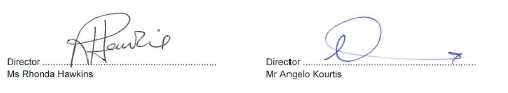 Dated 31 March 2014Directors' DeclarationIn the directors' opinion:the financial statements and notes are in accordance with the Corporations Act 2001, including:complying with Accounting Standards, the Corporations Regulations 2001, Public Finance and Audit Act 1983,Public Finance and Audit Regulation 2010 and other mandatory professional reporting requirements, andgiving a true and fair view of the company's financial position as at 31 December 2013 and of its performance for the financial year ended on that date, and;there are reasonable grounds to believe that the company will be able to pay its debts as and when they become due and payable,This declaration is made in accordance with a resolution of the Board of Directors.Dated 31 March 2014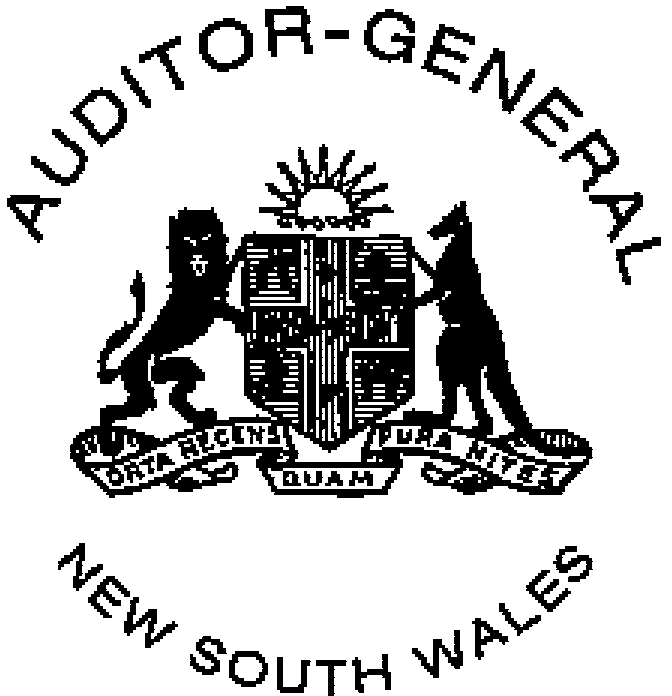 To the DirectorsUWS College Pty LimitedAuditor's  Independence  DeclarationAs auditor for the audit of the financial statements of  UWS College  Pty Limited for the year  ended  31 December 2013, I declare, to the best of my knowledge and belief, there have been no contraventions of:the auditor independence requirements of the Corporations Act 2001 in relation to the auditany applicable code of professional conduct in relation to the audit.j hei,---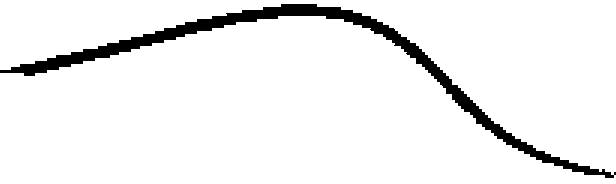 Director, Financial Audit Services28 March 2014 SYDNEYLevel 15, 1 Margaret Street, Sydney NSW 2000  I  GPO Box 12, Sydney NSW 2001   I  t 02 9275 7101   I f 02 9275 7179  I e mail@audit.nsw.gov.au   I  audit.nsw.gov.auThe accompanying notes form part of these financial statements.The accompanying notes form part of these financial statements.Statement of Changes in EquityFor the Year Ended 31 December 20132013Issued Capital$Retained Earnings$Total$Balance at 1 January 2013	1	4,264,604	4,264,605 Total comprehensive income for the yearSurplus	-	2,010,794	2,010,794Total other comprehensive income	-	-	-Total comprehensive income for the year	-		2,010,794	2,010,794 Balance at 31 December 2013		1	6,275,398	6,275,3992012Issued Capital$Retained Earnings$Total$Balance at 1 January 2012	1	3,137,537	3,137,538Total comprehensive income for the yearSurplus	-	1,127,067	1,127,067Total other comprehensive income	-	-	-Total comprehensive income for the year	-	1,127,067	1,127,067Balance at 31 December 2012	1	4,264,604	4,264,605The accompanying notes form part of these financial statements.Cash and cash equivalents at end of financial year	2	1,034,510	649,802The accompanying notes form part of these financial statements.Notes to the Financial StatementsFor the Year Ended 31 December 2013The principal accounting policies adopted in the preparation of these financial statements are set out below. These policies have been consistently applied to all the years reported, unless otherwise stated.1	Summary of Significant Accounting PoliciesBasis of PreparationThe financial statements are general purpose financial statements which have been prepared in accordance with Australian Accounting Standards, Australian Accounting Interpretations, other legislative requirements, the Corporations Act 2001, Section 41B(1) of the Public Finance & Audit Act 1983 and Public Finance & Audit Regulation 2010The financial statements and notes of the Company comply with Australian Accounting Standards, some of which contain requirements specific to not-for-profit entities that are inconsistent with IFRS requirements.Material accounting policies adopted in the preparation of these financial statements are presented below and have been consistently applied unless otherwise stated.The financial statements have been prepared on an accruals basis and are based on historical costs, modified, where applicable, by the measurement at fair value of selected non-current assets, financial assets and financial liabilities.Foreign currency transactions and balancesThe functional currency of the Company is measured using the currency of the primary economic environment which is Australian dollars. The financial statements are presented in Australian dollars which is the ultimate parent entity's functional and presentation currency.Comparative AmountsWhen required by Accounting Standards, comparative figures have been adjusted to conform to changes in presentation for the current financial year.When the Company applies an accounting policy retrospectively, makes a retrospective restatement or reclassifies items in its financial statements, a statement of financial position as at the beginning of the earliest comparative period will be presented.In 2013, royalty payment to the ultimate parent entity was calculated at 20% on Commonwealth Grant Scheme, revenue, which is a part of Tuition income mentioned in Note 13(a). In 2012 it was based on a Service Level Agreement issued by the ultimate parent entity, which included building lease and marketing activities payments.InventoriesNo Inventory was held in 2013. Inventory balance from 2012 was expensed in 2013 .Notes to the Financial StatementsFor the Year Ended 31 December 20131	Summary of Significant Accounting Policies continuedFinancial assetsClassificationThe Company classifies its financial assets as loans and receivables.Loans and receivablesLoans and receivables are non-derivative financial assets with fixed or determinable payments that are not quoted in an active market and are subsequently measured at amortised cost .Loans and receivables are included in current assets, exc ept for those w hich are not expected to be realised within 12 months after the end of the reporting period.(ii)    Fair Value measurementThe fair value of assets and liabilities must be measured for recognition and disclosure purposes.The Company classifies fair value measurements using a fair value hierarchy that reflects the significance of the inputs used in making the measurements.The fair value of assets or liabilities traded in active markets (such as publicly traded derivatives, and trading and available-for-sale securities) is based on quoted market prices for identical assets or liabilities at the reporting date (Level 1). The quoted market price used for assets held by the company is the most representative of fair value in the circumstances within the bid-ask spread.The fair value of assets or liabilities that are not traded in an active market are determined using valuation techniques. The Company uses a variety of methods and makes assumptions that are based on market conditions existing at each balance date. Quoted market prices or dealer quotes for similar instruments (Level 2) are used for long-term debt instruments held. Other techniques that are not based on observable market data (Level 3) such as estimated discounted cash flows, are used to determine fair value for the remaining assets and liabilities. The level in the fair value hierarchy shall be determined on the basis of the lowest level input that is significant to the fair value measurement in its entirety.Fair value measurement of non-financial assets is based on the highest and best use of the asset. The Company considers market participants use of, or purchase price of the asset,to use it in a manner that would be highest and best use.The carrying value less impairment provision of trade receivables and payables are assumed to approximate their fair values due to their short-term nature. The fair value of financial liabilities for disclosure purposes is estimated by discounting the future contractual cash flows at the current market interest rate that is available to the company for similar financial instrumentsTrade receivablesTrade receivables are recognised initially at fair value and subsequently measured at amortised cost less provision for impairment. The Company's standard terms of trade for trade receivables is 14 days from the date of recognition. They are presented as current assets unless collection is not expected for more than 12 months after the reporting date.Notes to the Financial StatementsFor the Year Ended 31 December 20131	Summary of Significant Accounting Policies continuedTrade receivables continuedCollectability of trade receivables is reviewed on an ongoing basis. Debts which are known to be uncollectable are written off. A provision for impairment of receivables is established when there is objective evidence that the Company will not be able to collect all amounts due according to the original terms of receivables. Significant financial difficulties of the debtor, probability that the debtor will enter bankruptcy or financial reorganisation and default or delinquency in payments are considered indicators that the trade receivable is impaired. The amount of the provision is the difference between the assets carrying amount and the present value of the estimated future cash flows discounted at the effective interest rate. The amount of the movement in the provision is recognised in the income statement.When a trade receivable is uncollectable the amount of the loss is recognised in the income statement within ‘Other Expenses’. Subsequent recoveries of amounts previously written off are credited to ‘other revenue’ in the income statement.Cash and cash equivalentsCash and cash equivalents include cash on hand, deposits held at call with banks, other short-term highly liquid investments with original maturities of three months or less which are convertible to a known amount of cash and subject to an insignificant risk of change in value. Bank overdrafts are shown within short-term borrowings in current liabilities on the statement of financial position.Employee benefitsThe Company's liability for employee benefits arises from services rendered by employees are up to the end of the reporting period. Employee benefits that are expected to be settled within one year have been measured at the amounts expected to be paid when the liability is settled.Employee benefits payable later than one year have been measured as the present value of expected future payments to be made in respect of services provided by employees up to the reporting date using the projected unit credit method. In determining the liability, consideration is given to employee wage increases and the probability that the employee may satisfy vesting requirements. Those cashflows are discounted using market yields on national government bonds with terms to maturity that match the expected timing of cashflows.ProvisionsProvisions are recognised when the Company has a legal or constructive obligation, as a result of past events, for which it is probable that an outflow of economic benefits will result and that outflow can be reliably measured.Termination benefits are payable when employment is terminated before the normal retirement date, or when an employee accepts voluntary redundancy in exchange for these benefits. The Company recognises termination benefits when it is demonstrably committed to either terminating the employment of current employees according to a detailed formal plan without possibility of withdrawal or to providing termination benefits as a result of an offer made to encourage voluntary redundancy. Benefits falling due more than 12 months after the end of the reporting period are discounted to present value.Provisions are measured at the present value of management's best estimate of the outflow required to settle the obligation at the end of the reporting period. The discount rate used is a pre-tax rate that reflects current market assessments of the time value of money and the risks specific to the liability. The increase in the provision due to the unwinding of the discount is taken to finance costs in the statement of comprehensive income.Regardless of the expected timing of settlement, provisions made in respect of employee benefits are classified as a current liability, unless there is an unconditional right to defer the settlement of the liability for at least 12Notes to the Financial StatementsFor the Year Ended 31 December 20131	Summary of Significant Accounting Policies continuedProvisions continuedmonths after the reporting date, in which case it would be classified as a non-current liability.Trade and other payablesTrade and other payables represent the liability outstanding at the end of the reporting period for goods and services received by the Company during the reporting period which remain unpaid. The balance is recognised as a current liability in the statement of financial position with the amounts normally paid within 30 days of recognition of the liability.LeasesLease payments for operating leases, where substantially all of the risks and benefits remain with the lessor, are charged as expenses on a straight-line basis over the life of the lease term.Leases of fixed assets where substantially all the risks and benefits incidental to the ownership of the asset, but not the legal ownership that are transferred to the Company are classified as finance leases.Leased assets are depreciated on a straight-line basis over their estimated useful lives where it is likely that the Company will obtain ownership of the asset or over the term of the lease.Lease incentives under operating leases are recognised as a liability and amortised on a straight-line basis over the life of the lease term.Revenue and other incomeThe Company recognises revenue when the amount of revenue can be reliably measured, it is probable that future economic benefits will flow to the Company and specific criteria have been met for each of the Company's activities as discussed below.Revenue is measured at the fair value of the consideration received or receivable after taking into account any trade discounts and volume rebates allowed. Any consideration deferred is treated as the provision of finance and is discounted at a rate of interest that is generally accepted in the market for similar arrangements. The difference between the amount initially recognised and the amount ultimately received is interest revenue.All revenue is stated net of the amount of goods and services tax (GST).Rendering of servicesRevenue recognition relating to the rendering of services is determined with reference to the stage of completion of the transaction at the end of the reporting period and where the outcome of the contract can be estimated reliably. Stage of completion is determined with reference to the services performed to date as a percentage of total anticipated services to be performed. Where the outcome cannot be estimated reliably, revenue is recognised only to the extent that related expenditure is recoverable.Goods and Services Tax (GST)Revenues, expenses and assets are recognised net of the amount of GST, except where the amount of GST incurred is not recoverable from the Australian Tax Office. In these circumstances the GST is recognised as part of the cost of acquisition of the asset or as part of an item of the expense. Receivables and payables in the statement of financial position are shown inclusive of GST.Notes to the Financial StatementsFor the Year Ended 31 December 20131	Summary of Significant Accounting Policies continuedGoods and Services Tax (GST) continuedCash flows are presented in the statement of cash flows on a gross basis, except for the GST component of investing and financing activities, which are disclosed as operating cash flows.The Company is grouped with the ultimate parent entity for GST purposes and therefore these amounts are not reflected within these statements.Critical accounting estimates and judgmentsThe below areas involve a high degree of judgement where assumptions and estimates are significant to the financial statement of the Company.Key estimates - impairment of plant and equipmentThe Company assesses impairment at the end of the reporting year by evaluating conditions specific to the Company that may be indicative of impairment triggers. Recoverable amounts of relevant assets are reassessed using value-in-use calculations which incorporate various key assumptions.Key judgments - provision for impairment of receivablesThe value of the provision for impairment of receivables is estimated by considering the ageing of receivables, communication with the debtors and prior history.Key judgments - provision for long service leaveThe value of the provision for long service leave is measured as the present value of expected future payments to be made in respect of services provided by employees up to the reporting date using the projected unit credit method.New and revised accounting standardsCertain new accounting standards and interpretations have been published that are not mandatory for 31 December 2013 reporting periods and have not yet been applied to the financial statements. The Company’s assessment of the impact of the new standards and interpretations is that they will not materially affect any of the amounts recognised in the financial statements or significantly impact the disclosures in relation to the Company.Notes to the Financial StatementsFor the Year Ended 31 December 20131	Summary of Significant Accounting Policies continuedProperty, Plant and EquipmentEach class of property, plant and equipment is carried at cost or fair value as indicated less, where applicable, any accumulated depreciation and impairment losses.Plant and equipmentPlant and equipment are measured on the cost basis less depreciation and impairment losses. Cost includes expenditure that is directly attributable to the asset.ArtworkArtwork is measured on the cost basis. Cost includes expenditure that is directly attributable to the asset. Art is a non-depreciable asset.DepreciationThe depreciable amount of all fixed assets including capitalised leased assets, is depreciated on a straight-line basis over the asset's useful life to the Company commencing from the time the asset is held ready for use.Leasehold improvements are depreciated over the shorter of either the unexpired period of the lease or the estimated useful lives of the improvements.The estimated useful lives/depreciation rates used for each class of depreciable assets are:Class of Fixed Asset	Depreciation Rate / Useful LifeComputer Equipment	3-4 yearsLeasehold improvements	2-6 yearsMotor Vehicles	6-7 yearsOther Equipment	10-20 yearsThe assets' residual values, depreciation methods and useful lives are reviewed, and adjusted if appropriate, at the end of each reporting period.An asset's carrying amount is written down immediately to its recoverable amount if the asset's carrying amount is greater than its estimated recoverable amount.Gains and losses on disposals are determined by comparing proceeds with the carrying amount. These gains and losses are included in the statement of comprehensive income. When revalued assets are sold, amounts included in the revaluation reserve relating to that asset are transferred to retained earnings.Income TaxThe Company is exempt from the payment of tax by virtue of section 50-5 of the Income Tax Assessment Act 1997. Accordingly, no provision for income tax liability or future income tax benefit has been included in the accounts.Notes to the Financial StatementsFor the Year Ended 31 December 2013Reconciliation of cashCash at the end of the financial year as shown in the statement of cash flows is reconciled to items in the statement of financial position as follows:The Company's exposure to interest rate risk is discussed in Note 12 for further details.Notes to the Financial StatementsFor the Year Ended 31 December 2013Credit riskThe Company has no significant concentration of credit risk with respect to any single counterparty or group of counterparties. The class of assets described as 'trade and other receivables' is considered to be the main source of credit risk related to the Company.On a geographical basis, the Company has credit risk exposures in Australia only as all transactions are conducted in Australian dollars.The following table details the Company's trade receivables exposure to credit risk (prior to collateral and other credit enhancements) with ageing analysis and impairment provided for thereon. Amounts are considered as 'past due' when the debt has not been settled within the terms and conditions agreed between the Company and the customer or counterparty to the transaction. Receivables that are past due are assessed for impairment by ascertaining solvency of the debtors and are provided for where there is objective evidence indicating that the debt may not be fully repaid to the Company.Notes to the Financial StatementsFor the Year Ended 31 December 2013Trade and other receivables continuedThe balances of receivables that remain within initial trade terms (as detailed in the table) are considered to be of high credit quality.Past due but not impaired (days overdue)The Company does not hold any financial assets with terms that have been renegotiated, but which would otherwise be past due or impaired.The other classes of receivables do not contain impaired assets.There are no balances within trade receivables that contain assets that are not impaired and are past due. It is expected that these balances will be received when due.InventoriesCURRENTAt cost:2013$2012$Merchandise	-	14,620-	14,620Write down of inventories to net realisable value during the  year were $ 14,620 (2012: $ NIL).Notes to the Financial StatementsFor the Year Ended 31 December 2013Notes to the Financial StatementsFor the Year Ended 31 December 20136	Property, plant and equipment continuedMovements in Carrying AmountsMovement in the carrying amounts for each class of property, plant and equipment between the beginning and the end of the financial year:Notes to the Financial StatementsFor the Year Ended 31 December 2013Employee BenefitsCURRENT2013$2012$Employee benefits - annual leave	1,236,335	935,125Employee benefits - long service leave	246,988	216,4151,483,323	1,151,540Amounts not expected to be settled within the next 12 monthsThe current provision for employee benefits includes accrued annual leave. The entire amount of the provision is presented as current, since the Company does not have an unconditional right to defer settlement of any of these obligations. However, based on past experience, the Company does not expect all employees to take the full amount of accrued leave or require payment within the next 12 months. The following amounts reflect leave that is not to be expected to be taken or paid within the next 12 months.Other liabilitiesIssued Capital2013$2012$Ordinary Shares	1	1Total contributed equity	1	1Notes to the Financial StatementsFor the Year Ended 31 December 2013Capital and Leasing CommitmentsOperating lease commitmentsThe Company leases plant and office equipment under non-cancellable operating leases contracted for but not capitalised in the financial statements. The lease has renewal rights whereby the terms of the lease are renegotiated.- greater than 5 years	-	-206,228	20,427Operating leases for IT equipments and Motor Vehicles commenced during 2013. These leases were not present in 2012.Capital commitmentsThe Company had $NIL capital commitments as at 31 December 2013 as well as in 2012.Notes to the Financial StatementsFor the Year Ended 31 December 2013Financial Risk ManagementThe main risks the Company is exposed to through its financial instruments are credit risk, liquidity risk and market risk consisting of interest rate risk, foreign currency risk and equity price risk.The Company's financial instruments consist mainly of deposits with banks and local money market instruments.The totals for each category of financial instruments, measured in accordance with AASB 139 as detailed in the accounting policies to these financial statements, are as follows:Weighted averageinterest rate	BalanceExcludes statutory receivable and prepayments (not within the scope of AASB 7)Excludes statutory payables and unearned revenue (not within the scope of AASB7)Notes to the Financial StatementsFor the Year Ended 31 December 201312 Financial Risk Management continued Financial risk management policiesThe Board of Directors has overall responsibility for the establishment of the Company’s financial risk management framework.Risk management policies and systems are reviewed regularly to reflect changes in market conditions and the Company's activities.The Company does not actively engage in the trading of financial assets for speculative purposes nor does it write or buy options.Mitigation strategies for specific risks faced are described below:Credit riskExposure to credit risk relating to financial assets arises from the potential non-performance by counterparties of contract obligations that could lead to a financial loss to the Company and arises principally from the Company's receivables and cash deposits.Services are sold subject to retention of title clauses, so that in the event of non-payment the Company may have a secured claim.There are not any material differences between the carrying amount and fair value of financial assets and liabilities and hence the carry amount represents fair value.Liquidity riskLiquidity risk arises from the possibility that the Company might encounter difficulty in settling its debts or otherwise meeting its obligations related to financial liabilities. The Company manages this risk through the following mechanisms:preparing forward-looking cash flow analysis in relation to its operational, investing and financial activities which are monitored on a weekly basis, and reported monthly; andonly investing surplus cash with licensed banks covered by Australian Government Deposit Guarantee, NSW - Treasury Corporation or with the parent entity;The timing of expected outflows is not expected to be materially different from contracted cashflows. The table below reflect an undiscounted contractual maturity analysis for financial liabilities.UWS College Pty LimitedABN: 44 003 474 468Notes to the Financial StatementsFor the Year Ended 31 December 201312    Financial Risk Management continuedFinancial liability maturity analysis - Non-derivativeWithin 1 Year	1 to 5 Years	Over 5 Years	TotalFinancial Assets due for receipt Loans to ultimate parent entity Cash and Cash Equivalents (1) Trade and other receivables (2)Total Financial AssetsFinancial liabilities due for paymentAccrued Expenses (3)Amounts due to related parties * Trade payables (3)Other Liabilities (3)Total Financial LiabilitiesNotes:The weighted average interest rate applicable for the above items is 2.8% for 2013 and 3.7% for 2012.Excludes statutory receivable and prepayments (not within the scope of AASB 7).Excludes statutory payables and unearned revenue (not within the scope of AASB 7).186UWS College Pty LimitedABN: 44 003 474 468Notes to the Financial StatementsFor the Year Ended 31 December 201312    Financial Risk Management continuedFinancial assets pledged as collateralNo financial assets have been pledged as security for any financial liability.Market riskMarket risk is the risk that the fair value or future cash flows of a financial instrument will fluctuate because of changes in market prices.Interest rate riskExposure to interest rate risk arises on financial assets and financial liabilities recognised at the end of the reporting period, whereby a future change in interest rates will affect future cash flows or the fair value of fixed rate financial instruments.Price riskPrice risk relates to the risk that the fair value or future cash flows of a financial instrument will fluctuate because of changes in market prices of securities held being available-for-sale or fair value through profit and loss.Such risk is managed through diversification of investments across industries and geographic locations.Sensitivity analysisThe following table illustrates sensitivities to the Company's exposures to changes in the interest rate risk.Interest Rate Risk - Sensitivity AnalysisThe following sensitivity analysis is based on the interest rate risk exposures in existence at the end of the reporting period.An increase of 100 basis points or a decrease of 100 basis points would have increased equity and surplus or deficit by the amounts shown below. This analysis assumes that other variables are held constant.The movements in surplus / (deficit) are due to higher interest costs from variable rate debt and cash balances.The net exposure at the end of the reporting period is representative of what the Company was and is expecting to be exposed to at the end of the next twelve months. The sensitivity analysis is performed on the same basis as in 2012.187UWS College Pty LimitedABN: 44 003 474 468Notes to the Financial StatementsFor the Year Ended 31 December 2013188Notes to the Financial StatementsFor the Year Ended 31 December 2013* Commonwealth grant from parent entity (DSA Fund - Diversity Structure Adjustment Fund) received as per the terms & condition that the funds should be spent by 31 October 2012Notes to the Financial StatementsFor the Year Ended 31 December 2013Notes to the Financial StatementsFor the Year Ended 31 December 201314    Expenses continuedOther ExpensesContingent LiabilitiesThe Company had the following contingent liabilities at the end of the reporting period: ClaimsThe Directors of the Company are not aware of the existence of any legal claims as at 31 December 2013. GuaranteesThe Directors of the Company are not aware of any guarantees that are in place as at 31 December 2013 (2012 NIL). The Directors of the Company are not aware of any further instances.Invoices not yet receivedAll commission invoices from the international agents relating to students enrolled in 2013 may not have been received. An amount has been accrued into the financial statements based upon the methodology adopted by the ultimate parent entity. These will be paid in 2014 upon receipt.Notes to the Financial StatementsFor the Year Ended 31 December 2013Remuneration of the BoardThe totals of remuneration paid to external independent Board members of the Company during the year are as follows:For details of other transactions with key management personnel, refer to Note 18: Related Party Transactions.Related PartiesThe Company's main related parties are as follows:Entities exercising control over the Company:The ultimate parent entity, which exercises control over the Company, is University of Western Sydney which wholly owns the Company.Transactions with related partiesTransactions between related parties are on normal commercial terms and conditions no more favourable than those available to other parties unless otherwise stated.*Refer back to Note 1 (c) regarding NIL balance in building lease and marketing activities payments. Note 1 (c)Notes to the Financial StatementsFor the Year Ended 31 December 2013Related Parties continuedBalances from related parties continuedalso has explanation on increase 2013 royalty payments to ultimate parent entity.Loans to/from related partiesUnsecured loans are made to the ultimate parent entity on an arm's length basis. Interest is calculated monthly on a daily balance of the intercompany loan account using the monthly TCorp Cash Client Return rate for that month, and is to be attributed to the intercompany loan balance . Loans are unsecured and repayable in cash.Reconciliation of Surplus to Net Cash Flows From Operating ActivitiesNet cash flows from operating activities	2,824,954	4,330,017Notes to the Financial StatementsFor the Year Ended 31 December 2013Events Occurring After the Reporting DateThe financial statements are authorised for issue on 18 February 2014 by the board of directors.No matters or circumstances have arisen since the end of the financial year which significantly affected or may significantly affect the operations of the Company, the results of those operations, or the state of affairs of the Company in future financial years.Company DetailsThe registered office of the Company UWS College Pty LimitedHawkesbury RoadWestmead NSW 2145End of Audited Financial Statements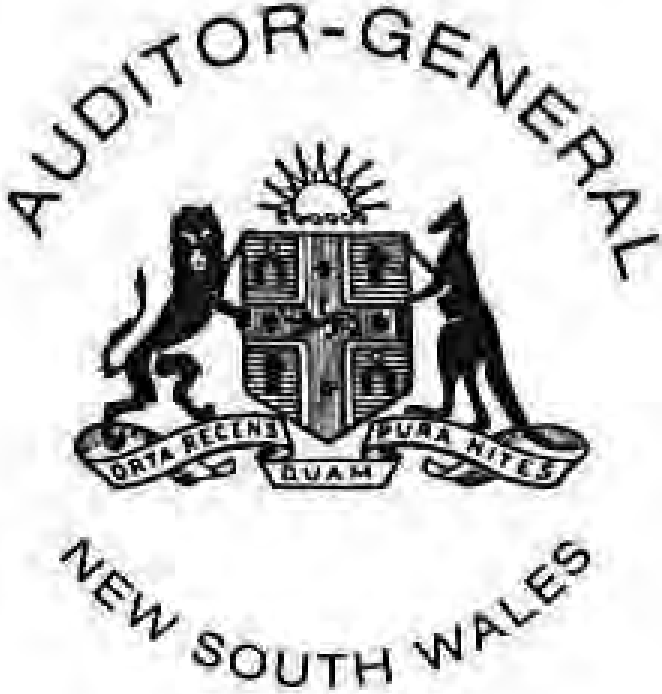 INDEPENDENT AUDITOR'S REPORTUWS College  Pty LimitedTo Members of the New South Wales Parliament and Members of UWS College Pty LimitedI have audited the .accompanying financial statements of UWS College Pty Limited (the Company), which comprise the statement of financial position as at 31 December 2013 , the statement of comprehensive income, statement of changes. in equity and statement of cash flows for the year then ended, notes comprising a summary of significant accounting policies and other explanatory information and the directors' reportOpinionIn my opinion the financial statements:are in accordance with the Corporations Act 2001, including:giving a true and fair view of the Company's financial position as at 31 December 2013 and its  performance  for the year  ended on that  datecomplying with Australian Accounting Stindards and the Corporations Regulations 2001are in accordance with section 41(B) of the Public Finance and Audit Act 1983 (the PF&A Act) and the Public Finance and Audit Regulation 2010My opinion should be read in conjunction with the rest of this report.Directors' Responsibility for the Financial StatementsThe directors of the Company are responsible for the preparation of the financial statements that give a true and fair view in accordance with Australian Accounting Standards, the PF&A Act and the Corporations Act 2001 and for such internal control as the directors determine is necessary to enable the preparation of the financial statements that give a true and fair view and that are free from material misstatement , whether due to fraud or error.Auditor's  ResponsibilityMy responsibility is to express an opinion on the financial statements based on my audit. I conducted my audit in accordance with Australian Auditing Standards. Those Standards require that I comply with relevant ethical requirements relating to audit engagements and plan and perform the audit to obtain reasonable assurance about whether the financial statements are free from material misstatement.An audit involves performing procedures to obtain audit evidence  about the amounts and disclosures   in the financial statements. The procedures selected depend on the auditor's judgement , including the assessment of the risks of material misstatement of the financial statements, whether due to fraud or error. In making those risk assessments , the auditor considers internal control relevant to the Company's preparation of the financial statements that give a true and fair view in order to design  audit procedures that are appropriate in the circumstances , but not for the purpose of expressing an opinion on the effectiveness of the Company's internal control. An audit also includes evaluating the appropriateness of accounting policies used and the reasonableness of accounting estimates made by the directors, as well as evaluating the overall presentation of the financial statements .I believe the audit evidence I have obtained is sufficient and appropriate to provide a basis for my audit opinion.Level 15, 1 Margaret Street, Sydney  NSW 2000   I GPO Box 12, Sydney NSW  2001  I t 02 9275 7101  I f 02 9275 7179   I e mail@audit.nsw.gov.au   I audit.nsw.gov.auMy opinion does not provide assurance :about the future viability of the Companythat it has carried out its activities effectively, efficiently and economicallyabout the effectiveness of its internal controlabout the secur ity and controls over the electronic publication of the audited financial statements on any website where they may be presentedabout other information that may have been hyperlinked to/from the financ ial statements .IndependenceIn conducting my audit, Ihave complied with the independence requirements of the Australian Auditing Standards, the Corporations Act 2001 and relevant ethical pronouncements. The PF&A Act further promotes independence by:providing that only Parliament , and not the ex.ecutive government, can remove an Auditor-Generalmandating the Auditor-Generalas auditor of public sector agencies, but precluding the provision of non-audit services, thus ensuring the Auditor-General and the Audit Office ofNew South Wales are not compromised in their roles by the possibility of losing clients or Income.I confirm that the independence declaration required by the Corporations Act 2001, provided to the directors of the Company on 28 March 2014, would be in the same terms if provided to the directors as at the time of this auditor's report.Jaci.irDirector, FinancialAudit Services3 April 2014SYDNEYuwsconnect LimitedABN: 45 107 759 197Financial StatementsFor the Year Ended 31 December 2013These financial statements are the individual entity statements of uwsconnect Limited (the Company). The financial statements are presented in the Australian currency.The Company is limited by guarantee, incorporated and domiciled in Australia. Its registered office is: University of Western SydneyGreat Western Highway Werrington NSW 2747A description of the nature of the Company's operations and its principal activities is included in the directors' report which is not part of these financial statements.The financial statements were authorised for issue by the directors on 25 February 2014. The directors have the power to amend and reissue the financial statements.Directors' reportYour directors present their report on the Company for the year ended 31 December 2013.DirectorsThe following persons were directors of the Company during the whole of the financial year and up to the date of this report:Timothy Ferraro John Banks Brent Jones Harpreet SinghPeter Pickering (appointed 13.08.13) Vicki Buchanan (tenure ceased 19.10.13) James Majarich (tenure ceased 11.10.13) Aisha Parsons (tenure ceased 11.10.13) Thea Seabrook (tenure ceased 11.10.13)Short and long term objectives and strategyThe principal objective of the Company is to provide food and beverage, retail, sporting and campus life facilities and services across all six of the University of Western Sydney campuses.The Company aims to work collaboratively to build a strong, professional and financially sustainable business that provides equitable and affordable services to meet the needs of the UWS community and residents of Greater Western Sydney.Principal activitiesDuring the 2013 financial year, uwsconnect Limited continued the provision of sports and leisure, retail, food and beverage, and other services consistent with its principal objective.Performance measuresThe performance measures of the Company can be separated into financial KPI’s relating to profit and revenue for all trading areas and non financial KPI’s relating to Community Services, based on participation and compliance.DividendsNo dividend is paid or payable since the commencement of the financial year and up to and including the date of signing this report (2012: $nil).Review of operationsThe surplus/(deficit) for the year ended 31 December 2013 is $(891,791)  (2012: $ 158,227).Significant changes in the state of affairsThere were no significant changes in the Company's state of affairs during the financial year.Events subsequent to reporting dateThere has not been any matter or circumstance, other than that referred to in the financial statements or notes thereto, that has arisen since the end of the financial year, that has significantly affected, or may significantly affect, the operations of the Company, the results of the operation, or the state of affairs of the Company in future financial years.Likely developments and expected results of operations in future yearsLikely developments in the entity’s operation in future financial years are not expected to significantly affect the expected results of the Company.Environmental regulationThe Company is not subject to any significant environmental regulations.Information on directorsTim Ferraro	Experience & Qualifications: Principal Consultant, GHD. MBA, BAppSc (Hons), Member AIM, Member IPAA, Member Aust. Rangelands Scty, MAICD. Non executive.Special responsibilities: Chair - uwsconnect Ltd Board; Chair - uwsconnect Executive Committee; Chair - uwsconnect Audit & Risk Management Committee. Member – UWS / uwsconnect Liaison Committee. Member UWS Board of Trustees.John Banks	Experience & Qualifications: Director, Talent2. Member UWS Board of Trustees, Member UWS Foundation, Member Committee of Sydney. Non executive.Special responsibilities: Member - uwsconnect Executive Committee; Member - uwsconnect Strategy, Finance and Capital Development Committee.Vicki Buchanan Experience & Qualifications: Former Area Manager, Centrelink, with extensive experience within Tertiary, Government and private sectors. BA (Psychology) (English Literature), Dip Librarianship, MPA, Dip Proj. Mgmt, Assoc. LLA, TCE, Member – IPAA, CAHRI, FAICD. Non executive.Special responsibilities: Member - uwsconnect Executive Committee; Chair – uwsconnect Strategy, Finance and Capital Development Committee. Member – UWS / uwsconnect Liaison Committee.Brent Jones	Experience and Qualifications: Enrolled UWS student. B.Business & Commerce (Sports management).Non executive.James Majarich   Experience & Qualifications: Enrolled UWS Student. Non executive.Special responsibilities: Member – uwsconnect Executive Committee; Member – uwsconnect Audit & Risk Management Committee. Member – UWS / uwsconnect Liaison Committee.Aisha Parsons	Experience & Qualifications: Director - Sales Activations, enrolled UWS student. Non executive.Special responsibilities: Member – uwsconnect Strategy, Finance and Capital Development Committee; Member – UWS / uwsconnect Liaison Committee.Thea Seabrook	Experience & Qualifications: Former UWS Academic Registrar with extensive experience within tertiary institutions. BA, MA (Psychology), M. Ed Educational Admin. Non executive.Harpreet Singh	Experience & Qualifications: Enrolled UWS student, Non executive.Peter Pickering Experience & Qualifications: Chief Financial Officer, University of Western Sydney. B.Comm (Hons), DipCM, FCPA, FCIS, FAICD. Non executive.Company SecretaryAnne Waller held the position of Company Secretary during and at the end of the financial year. Mrs Waller has held the position since 11 December 2006.Meetings of directorsThe numbers of meetings of the Company's board of directors held during the year ended 31 December 2013, and the numbers of meetings attended by each director were:Full meetings of directors 7Proceedings on behalf of the CompanyNo person has applied to the Court under section 237 of the Corporations Act 2001 for leave to bring proceedings on behalf of the Company, or to intervene in any proceedings to which the Company is a party, for the purposes of taking responsibility on behalf of the Company for all or part of those proceedings.Total amount that members of the Company are liable to contribute if the entity is wound up will not exceed $10.00.Auditor's independent declarationA copy of the Auditor's Independence Declaration as required under section 307C of the Corporations Act 2001 is set out on page 4.AuditorThe Audit Office of New South Wales, GPO BOX 12, Sydney NSW 2001.ution of directors.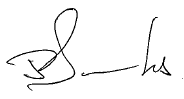 John Banks Director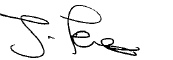 Tim Ferraro DirectorSydney25 February 2014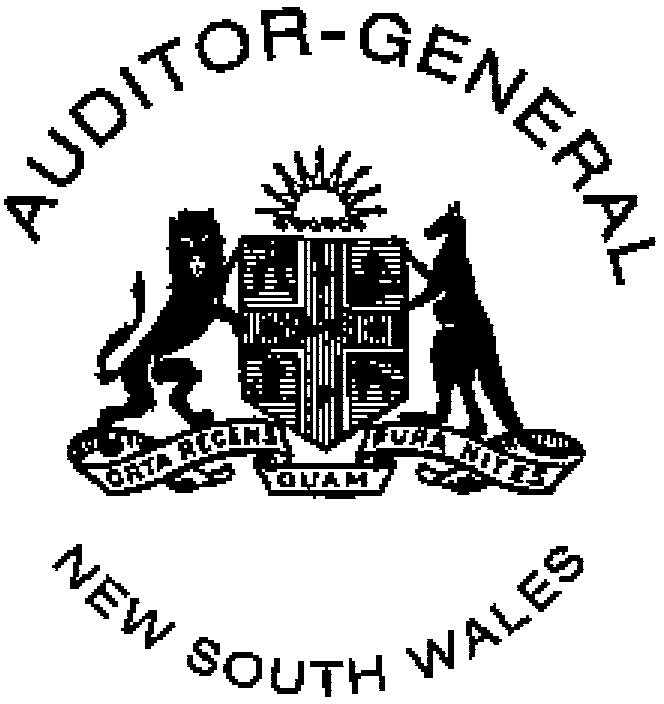 To the Directors uwsconnect LimitedAuditor's  Independence  DeclarationAs auditor for the  audit  of  the  financial  statements  of  uwsconnect  Limited  for  the  year  ended 31 December 2013, I declare that, to the best of my knowledge and belief, there have been no contraventions of:the auditor independence requirements of the Corporations Act 2001 in relation to the audit, andany applicable code of professional conduct in relation to the audit.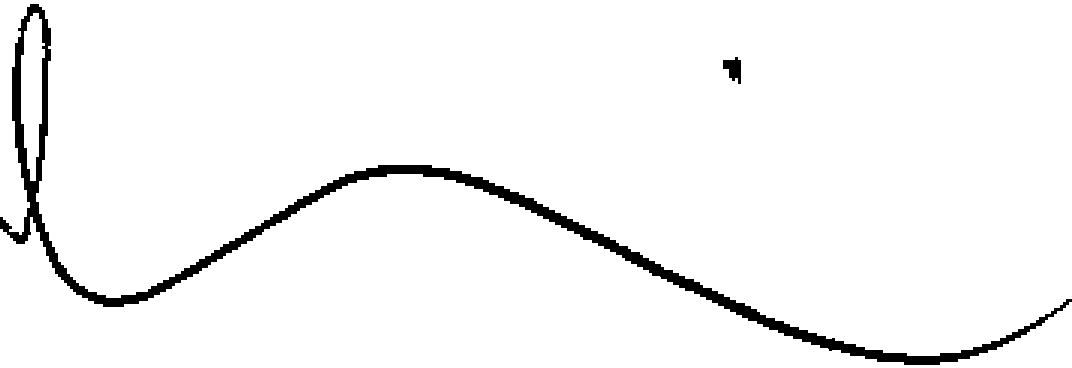 Jack KheirDirector, Financial Audit Services25 February 2014SYDNEY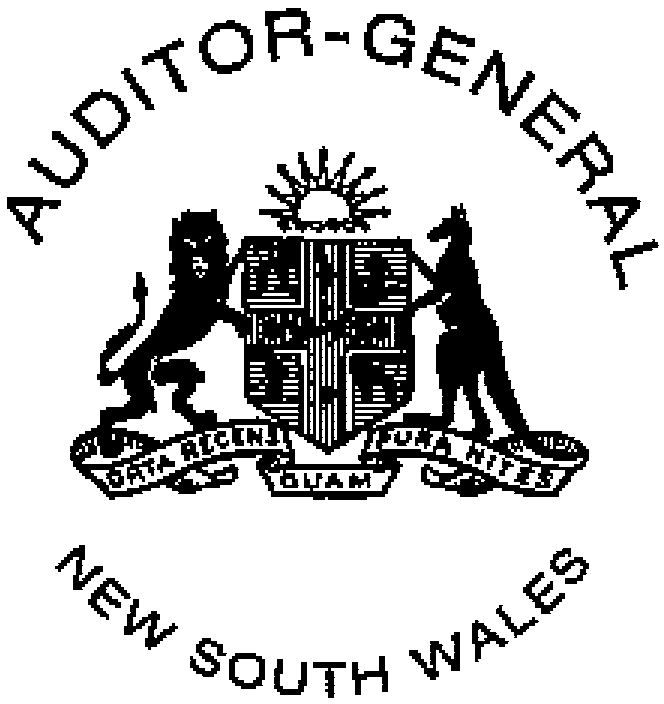 INDEPENDENT  AUDITOR'S  REPORTuwsconnect  LimitedTo Members of the New South Wales Parliament and Members of uwsconnect LimitedI have audited the accompanying financial statements of uwsconnect Limited (the Company), which comprise the statement of financial position as at 31 December 2013, the statement of comprehensive income, statement of changes in equity and statement of cash flows for the year then ended, notes comprising a summary of significant accounting policies and other explanatory information and the directors' declaration.OpinionIn my opinion the financial statements:are in accordance with the  Corporations Act  2001,  including:giving a true and fair view of the Company's financial position as at 31 December 2013 and its performance for the year ended on that datecomplying with Australian Accounting Standards and the Corporations Regulations 2001are in accordance with section 41(B) of the Public Finance and Audit Act 1983 (the PF&A Act) and the  Public Finance and Audit  Regulation  2010My opinion should be read in conjunction with the rest of this report.Directors'  Responsibility  for the  Financial StatementsThe directors  of the Company  are responsible for the  preparation  of the financial statements that give     a true and fair view in accordance with Australian Accounting Standards, the PF&A Act and the Corporations Act 2001 and for such  internal control as the directors  determine  is necessary  to  enable the preparation of the financial statements that give a true and fair view and that are free from material misstatement, whether  due to fraud or  error.Auditor's  ResponsibilityMy responsibility is to express an opinion  on the financial  statements  based on  my audit.  I conducted my audit in accordance with Australian Auditing Standards. Those Standards require that I comply with relevant ethical requirements relating to audit engagements and plan and perform the audit to obtain reasonable  assurance  about whether  the financial  statements  are free from  material misstatement.An audit involves performing procedures to obtain audit evidence about the amounts and disclosures in the financial statements. The procedures selected depend on the auditor's judgement, including the assessment of the risks of material misstatement of the financial statements, whether due to fraud or error. In making those risk assessments, the auditor considers internal control relevant to the Company's preparation of the financial statements that give a true and fair view in order to design audit procedures that are appropriate in the circumstances, but not for the purpose of expressing an opinion on the effectiveness of the Company's internal control. An audit also includes evaluating the appropriateness of accounting policies used and the reasonableness of accounting estimates made by the directors, as well as evaluating the overall presentation of the financial statements.I believe the audit evidence I have obtained is sufficient and appropriate to provide a basis for my audit opinion.My opinion does not provide  assurance:about the future viability  of the  Companythat lt has carried out  its activities  effectively,  efficiently  and economicallyabout the effectiveness of its internal controlabout the security and controls over the electronic publication of the audited financial statements  on any website where they  may be  presentedabout other  information that  may have  been hyperlinked to/from  the financial  statements.IndependenceIn conducting my audit, I have complied with the independence requirements of the Australian Auditing Standards, the Corporations Act 2001 and relevant ethical pronouncements. The PF&A Act further promotes  independence by:providing that only Parliament, and not the executive government, can remove an Auditor-Generalmandating the Auditor-General  as auditor of public sector agencies,  but precluding the  provision  of non-audit services,  thus  ensuring the Auditor-General  and the Audit  Office ofNew South Wales are not compromised in their roles by the possibility of losing clients or income.Iconfirm that the independence declaration required by the Corporations Act 2001, provided to the directors of uwsconnect Limited on 25 February 2014 would be in the same terms if provided to the directors as at the time of this auditor's report.1Kheir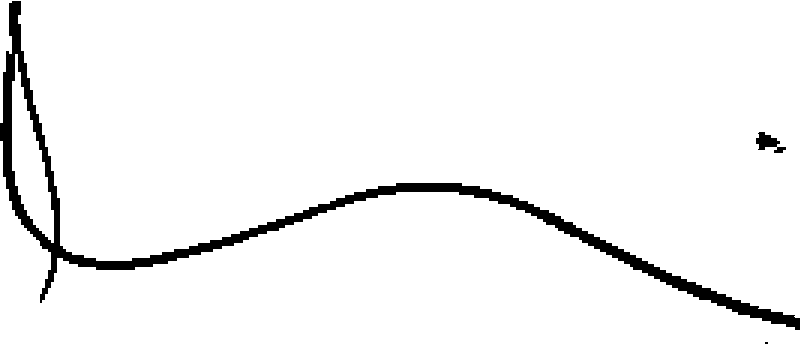 Director,  Financial Audit Services4 March 2014SYDNEYThe above statement of comprehensive income should be read in conjunction with the accompanying notes.Total non-current assets	754,526	844,201The above statement of financial position should be read in conjunction with the accompanying notes.The above statement of changes in equity should be read in conjunction with the accompanying notes.Cash and cash equivalents at end of financial year	5	614,936	2,281,787The above statement of cash flows should be read in conjunction with the accompanying notes.1	Summary of significant accounting policiesBasis of preparationThese financial statements are prepared on an accruals basis and in accordance with Australian Accounting Standards, the Corporations Act 2001, Section 41B(1) of the Public Finance & Audit Act 1983, Public Finance and Audit Regulation 2010, other authoritative pronouncements of the Australian Accounting Standards Board and Urgent Issues Group Interpretations.Compliance with IFRSThe financial statements of the Company comply with Australian Accounting Standards, some of which contain requirements specific to not for profit entities that are inconsistent with International Financial Reporting Standards (IFRS) requirements.Historical cost conventionThese financial statements are prepared in accordance with the historical cost convention, except for certain assets which, as noted, are at fair value. Unless otherwise stated, the accounting policies adopted are consistent with those of the previous year.Comparative information is reclassified, where appropriate, to conform with the current year’s presentation.Critical accounting estimatesThe preparation of financial statements requires the use of certain critical accounting estimates. It also requires management to exercise its judgement in the process of applying the Company's accounting policies. Estimates and judgments are continually evaluated and are based on historic experience and other factors, including expectations of future events that may have a financial impact on the Company and that are believed to be reasonable under the circumstances. Actual results may differ from these estimates. These accounting policies have been consistently applied to all periods in the financial statements. The estimates and assumptions are reviewed on an ongoing basis. Revisions to any estimates are recognised in the period in which the estimate is reviewed, if the revision affects only that period or in the period of the revision and the future periods if the revision affects both current and future periods.Compliance with Australian Accounting Standards ensures that the financial statements and notes also comply with Internationa Financial Reporting Standards.Material accounting policies adopted in the preparation of these financial statements are presented below and have been consistently applied unless otherwise stated.The financial statements have been prepared on an accruals basis and are based on historical costs, modified, where applicable, by the measurement at fair value of selected non-current assets, financial assets and financial liabilities.Revenue recognitionWhen required by Accounting Standards, comparative figures have been adjusted to conform to changes in presentation for the current financial year.Revenue is measured at the fair value of the consideration received or receivable. Amounts disclosed as revenue are net of returns, trade allowances, rebates and amounts collected on behalf of third parties.The Company recognises revenue when the amount of revenue can be reliably measured, it is probable that future economic benefits will flow to the entity and specific criteria have been met for each of the Company's activities as described below. The Company bases its estimates on historical results, taking into consideration the type of customer, the type of transaction and the specifics of each arrangement.Revenue is recognised for the major business activities as follows:Sale of goods and rendering of servicesA sale is recorded when goods have been delivered to the customer, the customer has accepted the goods and collectability of the related receivables is probable. Revenue from rendering of services is recognised when that service has been provided.Other revenueAll other material revenue is accounted for on an accrual basis.Comparative figures have been adjusted to conform to changes in presentation for the current financial year where required by Australian Accounting Standards or as a result of a change in accounting policy.1	Summary of significant accounting policiesFinance costsFinance costs relating to the University of Western Sydney loan facilities are expensed.Income taxThe Company is exempt from the payment of tax by virtue of section 50-B of the Income Tax Assessment Act 1997. Accordingly, no provision for income tax liability or future income tax benefit has been included in the accounts.Cash and cash equivalentsFor the purpose of presentation in the statement of cash flows, cash and cash equivalents includes cash on hand and cash at bank.Trade receivablesTrade receivables are recognised initially at fair value and subsequently measured at amortised cost using the effective interest method, less provision for impairment. The amount of the provision is recognised in the income statements. This is recognised as the difference between the assets carrying amount and the present value of estimated future cash flows, discounted at the effective interest rate. Collectability of trade receivables is reviewed on an ongoing basis at board level. Individual debts that are known to be uncollectible are written off when identified.Short term receivables, with no stated interest rates, are measured at the original invoice amount where the effect of discounting is immaterial.Our primary debtor for the business is the University of Western Sydney. Standard terms for trade receivables are fourteen (14) days.InventoriesAll inventories are measured at the lower of cost and net realisable value. Textbooks and Retail stock are valued at a weighted average price; other stock is valued at last purchase price.Financial assetsClassificationThe Company classifies its investments as loans and receivables.Loans and receivablesLoans and receivables are non derivative financial assets with fixed or determinable payments that are not quoted in an active market. They are included in current assets, except for those with maturities greater than 12 months after the reporting period which are classified as non current assets. Loans and receivables are included in trade and other receivables (note 6) in statement of financial position. The assets residual values are reviewed and adjusted if appropriate at each balance sheet date.MeasurementDetails on how the fair value of financial instruments is determined are disclosed in note 2.Impairment(i)	Assets carried at amortised costFor loans and receivables, the amount of the loss is measured as the difference between the asset’s carrying amount and the present value of estimated future cash flows (excluding future credit losses that have not been incurred) discounted at the financial asset’s original effective interest rate. The carrying amount of the asset is reduced and the amount of the loss is recognised in the profit or loss. If the loan has a variable interest rate, the discount rate for measuring any impairment loss is the current effective interest rate determined under the contract. As a practical expedient, the Company may measure impairment on the basis of an instrument’s fair value using an observable market price.1	Summary of significant accounting policiesFinancial assetsAssets carried at amortised costIf, in a subsequent period, the amount of the impairment loss decreases and the decrease can be related objectively to an event occurring after the impairment was recognised (such as an improvement in the debtor’s credit rating), the reversal of the previously recognised impairment loss is recognised in the income statement.Impairment testing of trade receivables is described in note 1(f).Fair value estimationThe carrying value less impairment provision of trade receivables and payables are assumed to approximate their fair values due to their short term nature. The fair value of financial liabilities for disclosure purposes is estimated by discounting the future contractual cash flows at the current market interest rate that is available to the Company for similar financial instruments.Property, plant and equipmentProperty, plant and equipment is stated at historical cost less depreciation. Historical cost includes expenditure that is directly attributable to the acquisition of the items.Subsequent costs are included in the asset's carrying amount or recognised as a separate asset, as appropriate, only when it is probable that future economic benefits associated with the item will flow to the Company and the cost of the item can be measured reliably. All other repairs and maintenance are charged to the statement of comprehensive income during the reporting period in which they are incurred.Depreciation on assets is calculated using the straight line method to allocate their cost or re-valued amounts, net of their residual values, over their estimated useful lives or, in the case of leasehold improvements and certain leased plant and equipment, the shorter lease term as follows:LifeComputing	3-4 yearsLeasehold improvements	2-6 yearsMotor vehicles	5-8 yearsGym equipment	3-10 yearsOther	10-20 yearsAn asset's carrying amount is written down immediately to its recoverable amount if the asset's carrying amount is greater than its estimated recoverable amount.Gains and losses on disposals are determined by comparing proceeds with carrying amount. These are included in the statement of comprehensive income.1	Summary of significant accounting policiesIntangible assetsIT development and softwareCosts incurred in developing products or systems and costs incurred in acquiring software and licences that will contribute to future period financial benefits through revenue generation and/or cost reduction, are capitalised to software and systems. Costs capitalised include external direct costs of materials and service and direct payroll and payroll related costs of employees' time spent on the project. Amortisation is calculated on a straight line basis over periods generally ranging from 3 to 5 years.Franchise FeesCost incurred to acquire Subway Franchise fees are amortised over a period of 20 years on a straight line basis.Trade and other payablesThese amounts represent liabilities for goods and services provided to the Company prior to the end of the financial year which are unpaid. The amounts are unsecured and are usually paid according to the credit terms agreed with the suppliers. Trade and other payables are presented as current liabilities unless payment is not due within 12 months from the reporting date. They are recognised initially at their fair value and subsequently measured at amortised cost using the effective interest method.Employee benefitsShort term obligationsLiabilities for wages and salaries, including non-monetary benefits, expected to be settled within 12 months after the end of each reporting period are measured at the amounts expected to be paid when the liablities are settled and recognised in other payables.  The liability for annual leave is recognised in the provision for employee benefits.Other long term employee benefitsThe liability for long service leave and annual leave, which is not expected to be settled within 12 months after the end of the reporting period in which the employees render the related service, is recognised in the provision for employee benefits and measured as the present value of expected future payments to be made when the liability is settled. Consideration is given to expected future wage and salary levels, experience of employee departures and periods of service. Expected future payments are discontinued using market yields at the end of the reporting period on national government bonds with terms to maturity and currency that match, as closely as possible, the estimated future cash outlows.Regardless of the expected timing of settlements, provisions made in respect of employee benefits are classified as a current liability, unless there is an unconditional right to defer the settlement of the liability for at least 12 months after the reporting date, in which case, it would be classified as a non-current liability.Retirement benefit obligationsContributions to the defined fund are recognised as an expense as they become payable. Prepaid contributions are recognised as an asset to the extent that a cash refund or a reduction in the future payment is available.Termination benefitsTermination benefits are payable when employment is terminated before the normal retirement date, or where an employee accepts voluntary redundancy in exchange for these benefits. The Company recognises termination benefits when it is demonstrably committed to either terminating the employment of current employees according to a detailed formal plan without possibility of withdrawl or to providing termination benefits as a result of an offer made to encourage voluntary redundancy.Benefits falling due more than 12 months after the end of the reporitng period are discounted to present value.BorrowingsBorrowings are initially recognised at fair value, net of transaction costs incurred. Borrowings are subsequently measured at amortised cost. Any difference between the proceeds (net of transaction costs) and the redemption amount is recognised in income statement over the period of the borrowings using the effective interest method. Fees paid on the establishment of loan facilities are recognised as transaction costs of the loan to the extent that it is probable that some or all of the facility will be1	Summary of significant accounting policiesBorrowingsdrawn down. In this case, the fee is deferred until the draw down occurs. To the extent there is no evidence that it is probable that some or all of the facility will be drawn down, the fee is capitalised as a prepayment for liquidity services and amortised over the period of the facility to which it relates.Borrowings are removed from the statement of financial position when the obligation specified in the contract is discharged, cancelled or expired.Borrowings are classified as current liabilities unless the Company has an unconditional right to defer settlement of the liability for at least 12 months after the reporting period.Borrowing costs are expensed in the statement of comprehensive income.Goods and Services Tax (GST)Revenues, expenses and assets are recognised net of the amount of associated GST, unless the GST incurred is not recoverable from the taxation authority. In this case it is recognised as part of the cost of acquisition of the asset or as part of the expense.Receivables and payables are stated inclusive of the amount of GST receivable or payable. The net amount of GST recoverable from, or payable to, the taxation authority is included with other receivables or payables in the balance sheet.Cash flows are presented on a gross basis. The GST components of cash flows arising from investing or financing activities which are recoverable from, or payable to the taxation authority, are presented as operating cash flows.New accounting standards and interpretationsCertain new accounting standards and interpretations have been published that are not mandatory for 31 December 2013 reporting periods and have not yet been applied to the financial statements. The Company's assessment of the impact of these new standards and interpretations is that they will not materially affect any of the amounts recognised in the financial statements or significantly impact the disclosures in relation to the Company.Comparative amountsWhen required by Accounting Standards, comparative figures have been adjusted to conform to changes in presentation for the current year.When the Company applies an accounting policy retrospectively, makes a retrospective restatement or reclassifies items in its financial statements, a statement of financial position as at the beginning of the earliest comparative period will be presented. There has been some reclassification to comparatives due to format amendments.2	Financial risk managementThe Company's activities expose it to a variety of financial risks: market risk (including interest rate risk), credit risk and liquidity risk. The Company's overall risk management program focuses on the unpredictability of financial markets and seeks to minimise potential adverse effects on the financial performance of the Company. The Company uses different methods to measure different types of risk to which it is exposed. These methods include sensitivity analysis in the case of interest rate and aging analysis for credit risk to determine market risk.(a)	Market riskCash flow and fair value interest rate riskThe Company's main interest rate risk arises from short term borrowings. Borrowings issued at variable rates expose the Company to cash flow interest rate risk.As at the end of the reporting period, the Company had the following variable rate borrowings:31 December 2013	31 December 2012Weighted averageinterest rate	BalanceWeighted averageinterest rate	Balance%	$	%	$Borrowings	5%	2,439,562	6.39%	1,611,495Net exposure to cash flow interest rate risk	2,439,562	1,611,495An analysis by maturities is provided in (c) below.2	Financial risk managementMarket riskSummarised sensitivity analysisThe following table summarises the sensitivity of the Company's financial assets and financial liabilities to interest rate risk, foreign exchange risk and other price risk.Credit riskThe credit risk on financial assets of the Company which have been recognised on the statement of financial position is generally the carrying amount, net of provision for loss. Credit risk arises when there is the possibility of the Company's debtors defaulting on their contractual obligations, resulting in financial loss to the Company. The Company does not have any significant exposure to any unrelated customer.Liquidity riskPrudent liquidity risk management implies maintaining sufficient cash and the availability of funding through an adequate amount of committed credit facilities to meet obligations when due.Maturities of financial liabilitiesThe tables below analyse the Company's financial liabilities into relevant maturity groupings based on their contractual maturities for all non derivative financial liabilities.The amounts disclosed in the table are the contractual undiscounted cash flows. Balances due within 12 months equal their carrying balances as the impact of discounting is not significant.2	Financial risk managementLiquidity riskFair value measurementsThe fair value of financial assets and financial liabilities must be estimated for recognition and measurement or for disclosure purposes.As the Company's financial instruments are short term in nature, their carrying values recognised in the statement of financial position approximates their fair value.The carrying amount and aggregate net fair values of financial assets and financial liabilities at balance date are:* uwsconnect Limited currently resides in facilities owned by the University (Parent) in which there is no charge, this amount cannot be reliably measured or quantified due to the specialised nature of the premises.5	Cash and cash equivalents2013$2012$Cash at bank and in hand	 	614,936	2,281,787Total	614,936	2,281,7875	Cash and cash equivalentsReconciliation to cash at the end of the yearThe above figures are reconciled to cash at the end of the financial year as shown in the statement of cash flows as follows:Risk exposureThe Company's exposure to interest rate risk is discussed in note 2. The maximum exposure to credit risk at the end of each reporting period is the carrying amount of each class of cash and cash equivalents mentioned above.Cash at bank and on hand These are interest bearing.At 31 December 2013, current receivables of uwsconnect Limited with a nominal value of $ Nil (2012: $68,265) were impaired. The amount of the provision was $ Nil (2012: $65,923).As at 31 December 2013, trade receivables of $344,519 (2012 : $382,248) were past due but not impaired. These relate to UWS. The ageing of these receivables is as follows:The other amounts within receivables do not contain impaired assets that are not past due. Based on credit history, it is expected that these amounts will be received when due.(a)	Fair value and credit riskDue to the short term nature of these receivables, their carrying amount is assumed to approximate their fair value.The maximum exposure to credit risk at the end of each reporting period is the carrying amount of each class of receivables mentioned above. Refer to note 2 for more information on the risk management policy of the Company and the credit quality of the entity's trade receivables.7	Inventories2013$2012$7	Inventories(a)	Provision for impairmentProvision for impairment of inventories to net realisable value recognised as an expense during the year ended 31 December 2013 amounted to $442,409 (2012: $72,461).Movements in the allowance for impairment10    Trade and other payables15    Remuneration of auditorsThere are no capital expenditure commitments as at the end of the 2013 reporting period (2012 : $nil).18    Related party transactions(a)	Parent entitiesThe ultimate parent entity of the Company is the University of Western Sydney.Related party transactions(c)	Outstanding balances arising from sales or purchases of goods and servicesThe following balances are outstanding at the end of the reporting period in relation to transactions with related parties:There is no allowance account for impaired receivables in relation to any outstanding balances, and no expense has been recognised in respect of impaired receivables due from related parties.Economic dependencyThe Company is economically dependent on the University of Western Sydney for the provision of office accommodation and support activities.uwsconnect Limited, as a 100% owned entity of the University of Western Sydney, received $ 3,449,044 in direct funding in 2013 for University service and provision of bus services.  Funding for 2014 has been approved for$3,047,000 for University services and provision of bus services .Events occurring after the reporting periodThere are no events after the balance sheet date of which the Directors are aware that will have a material effect on the Company's operations (2012: $nil).Reconciliation of operating surplus/(deficit) to net cash flows from operating activitiesNet cash flows from operating activities	(2,405,387)	2,020,759End of the audited financial statementsDirectors' DeclarationIn the directors' opinion:the financial statements and notes set out on pages 6 to 28 are in accordance with the Corporations Act 2001, including:complying with Accounting Standards, the Corporations Regulations 2001, Public Finance and Audit Act 1983,Public Finance and Audit Regulation 2010 and other mandatory professional reporting requirements, andgiving a true and fair view of the Company's financial position as at 31 December 2013 and of its performance for the financial year ended on that date, andthere are reasonable grounds to believe that the Company will be able to pay its debts as and when they become due and payable,resolution of the directors as at 25 February 2014.John Banks DirectorTim Ferraro DirectorSydney25 February 2014This page is intentionally blankUWS Early Learning LimitedABN 39155993445Financial StatementsFor the period from1 January 2013 to 31 December 2013These financial statements are the individual entity statements of UWS Early Learning Limited (the Company).The Company is a company limited by guarantee, incorporated and domiciled in Australia. The financial statements are presented in Australian currency.Its registered office is:UWS Early Learning LimitedUWS Company Secretary , Entities, Finance Office Building M16 College DriveRichmond NSW 2753 The principal place of business is :University of Western Sydney Building P18 College Drive Richmond NSW 2753A description of the nature of the company's operations and it's principal activities is included in the Directors report which forms part of these financial statements.The financial statements were authorised for issue by the Directors on 13 March 2014. The Directors have the power to amend and reissue the financial statements.Directors' Report 31 December 2013Your Directors present their report on UWS Early Learning Limited (hereafter referred to as the Company) for the financial period from 1 January 2013 to 31 December 2013.DirectorsThe following persons were Directors of the Company during the period from 1 January 2013 to 31 December 2013 and up to the date of this report:Mrs Susan Alison Hudson, BA(UWS), Grad Cert BA (UQ), MLMEd (U Newcastle), Diploma AICD, JP, Non- Executive Director and ChairAppointed as an inaugural member of the Board of UWS Early Learning Ltd, as from 2 March 2012. Susan has extensive experience in senior management positions at the University which includes over 15 years key management committee experience. Through her family Susan has been extensively involved with the parents and friends association of her children’s school and has a particular interest in fundraising and developing the physical assets of the school. Susan’s external interests include the NSW/ACT Regional Committee Deputy Chair (engagement) of the Association of Tertiary Education Managers.Mr Darren Greentree, MBA(Exec) AGSM, BBus(Acc), GAICD, CPA, JP, Non Executive DirectorAppointed as an inaugural member of the Board of UWS Early Learning Ltd, as from 14 May 2013. Darren has over 20 years senior management experience within Multi-National, Publically Listed and Private Organisations joining the Education Sector in early 2010. In his role as Director – Financial Operations at the University of Western Sydney, Darren is responsible for the University’s Management Reporting, Forecasting and Budgeting along with the Financial Systems, Financial Accounting and Client Services Areas. Darren holds a joint Executive MBA from the Universities of Sydney and New South Wales (AGSM), a Bachelor Degree in Business (Accounting), is a Graduate Member of the Australian Institute of Company Directors, a Justice of the Peace and a member of CPA Australia. Darren is a Director of UWSELL and an independent member of the Penrith City Council’s Audit Committee. Darren is an experienced Finance and Accounting practitioner and has been instrumental in leading structural and cultural change throughout his career specialising in integrating Finance functions as strategic partners within organisations.Mrs Denise Fraser, BEd Early Childhood, Grad Cert HRM, Non-Executive DirectorAppointed as an inaugural member of the Board of UWS Early Learning Ltd, as from 2 March 2012. Denise is a senior educational professional in the provision of Early Childhood Programs as well as course advisor in such programs for the University. She also has extensive experience in the governance of children’s services at both local and state government levels. For the past 8 years Denise has been actively involved as a Board member of a large not for profit provider of child care in Long Day Care, Pre-school and OOSH services as well as a number of other child related activities.Mrs Ellen Brackenreg, BA(Psych), BSW, MBA, GAICD, Non-Executive DirectorAppointed as an inaugural member of the Board of UWS Early Learning Ltd, as from 2 March 2012. Ellen has extensive experience in senior management positions in WA Health and at the University which includes over 20 years key management committee experience. Her vast experience extends from her work in children’s services, student support services, allied health services and psychiatric services. Ellen’s professional experience includes child and adolescent services, residential child care, child care management committee and until recently she was a company Director of UWS Residential Colleges Ltd.Mrs Susan Benzie, Teach Cert (Infants & Preschool), Teach Cert (Deaf), Dip Teach, Bed, MLMEd, Grad Cert Ed Stud. (Spec Ed), MACE, MACEL, JP, DirectorAppointed as an external member of the Board of UWS Early Learning Limited as from 23 July 2012. Susan is a very senior educational professional who recently retired after an extensive period as Head of the Royal Institute for Deaf and Blind Children (RIDBC) Early Childhood Services. Susan’s very extensive experience spans roles in the provision of Early Childhood services in preschool, infants and more recently at RIDBC. Susan’s extensive skill set covers such roles as program and staff management, policy development and review, budget control and performance management, event planning and family support. Susan has served as a senior member on a number of professionalDirectors' Report 31 December 2013associations during her illustrious career and is now an active member of the Board of UWSEL Ltd.Directors have been in office since the start of the financial period to the date of this report unless otherwise stated. Company SecretaryThe following person held the position of UWS Early Learning Limited Secretary at the end of the financial period:Mr Ian Gregory Londish, BALLB (Hons) appointed 1 August 2013 Principal activitiesThe Company was incorporated in the state of NSW on 2 March 2012. The principal activity of the Company during the financial period was to provide affordable, high quality early childhood care and education for the children of UWS staff, students and the local community.Short-term objectivesThe Company's short-term objectives have been to:Consolidate the management of the operations of Hawkesbury, Blacktown, Penrith, Campbelltown and Bankstown into coherent operation with consistent operational practices and policies;establish the Parramatta service and fully incorporate within UWSELL’s operational management and achieve government registrations for the Parramatta service e.g application for family assistance under the family assistance lawEnsure that all services are at least meeting National Quality Standards;Ensure services achieve optimal staffing ratios;Standardise all accounting, banking and ancillary systems.Establish a cashless system of operation at all services;Ensure that the established board Committees operate effectively and efficiently,Increase occupancy at all services;Increase proportional usage by UWS students and staff at all services;Appoint an external Director, with expertise in managing services, to the BoardPromote occasional care places that exist in all of the UWSELL services for students to assist in catering for UWS student needs.Long-term objectivesThe Company's long-term objectives are to:Achieve optimal usage at all services whilst addressing the needs of UWS students and staff ;Improve the standard of operation of all services such that they are all exceeding National Quality Standard;Develop a viable occasional care system for UWS students and staff;Become financially selfsufficient whilst acknowledging the specific needs of UWS students and staff;Ensure that the company maintains best practice governance standards;Ensure that the company meets the expectations of the University in achieving the strategic purpose determined by the University for the company.No significant changes in the nature of the Company's activity occurred during the financial period.Directors' Report 31 December 2013Performance measuresThe Company measures its performance by the use of financial, quantitative and qualitative metrics. The Company uses the following key performance indicators to measure its performance:Reporting actual operating results for each centre against approved annual budgets.Reporting actual occupancy rates for each age group for each centre against approved licenced places.Maintaining sufficient working capital to meet ongoing employee entitlements and related liabilities as and when due for payment.Monitoring retention rates, maintaining family satisfaction surveys and evaluating feedback.Managing occupational health and safety risk management practices for both children under care and staff interaction where sickness may severely impact the operations of each centre.Maintaining appropriate levels of children/teacher ratios as prescribed by regulation.Meetings of DirectorsThe number of meetings of the Company's Board of Directors held during the period from 1 January 2013 to 31 December 2013, and the number of meetings attended by each Director were:The following were members of the Company during the period from 1 January 2013 to 31 December 2013 and up to the date of this report:University of Western Sydney.Any parent, relative or guardian of a child currently enrolled in a centre who has completed an application form for membership. New membership is no long available for this category.Members' guaranteeThe Liability of members of the company is limited. If the company is wound up during the time of a member's membership or within one year afterwards, each member of the company is liable to contribute an amount not greater than $2.00.The total amount that members of the Company are liable to contribute if the Company is wound up is $2.00.Directors' Report 31 December 2013Review of operationsThe surplus for the period from 1 January 2013 to 31 December 2013 is $93,008, compared to $404,365 in 2012 for the same period. The 2013 results include the incorporation of the Bankstown centre effective 27 January 2013 and a consistent increase in overall occupancy rates. In anticipation of recent changes to child/teacher ratios, UWS Early Learning Ltd has executed an early adoption of the new ratio requirements and increased staffing across all centres.Subsequently, this has impacted the net profit of the entity for 2013.Dividends paid or recommendedNo dividend was paid or is payable since the commencement of the financial period and up to and including the date of signing of this report. (2012: $Nil).Significant changes in state of affairsOn 27 January 2013, UWS Early Learning Bankstown was acquired and incorporated into UWS Early Learning Ltd. Matters subsequent to the end of the financial periodNo matters or circumstances have arisen since the end of the financial period which significantly affected or may significantly affect the operations of the Company, the results of those operations or the state of affairs of the Company in future financial years.It is expected in 2014 that UWS Early Learning Ltd will expand its operations through the opening of a 6th centre on the UWS Parramatta Campus.Environmental regulationThe Company is not subject to any significant environmental regulations. Insurance of officersNo indemnities have been given or insurance premiums paid, during or since the end of the financial period, for any person who is or has been an officer or auditor of the Company. Indemnity insurance is provided for by the University of Western Sydney (parent).Proceeding on behalf of the CompanyNo person has applied for leave of court to bring proceedings on behalf of the Company or intervene in any proceedings to which the Company is a party for the purpose of taking responsibility on behalf of the Company for all or any part of those proceedings.The Company was not a party to any such proceedings during the period. Auditor's independence declarationThe lead auditor's independence declaration in accordance with section 307C of the Corporations Act 2001, for the period from 1 January 2013 to 31 December 2013 has been received and can be found on page of the financial report.Directors' Report 31 December 2013This report is made in accordance with a resolution of the Board of Directors: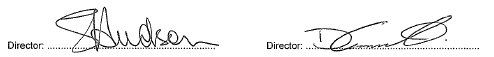 Susan Hudson Director and ChairDated: 13 March 2014Darren Greentree Director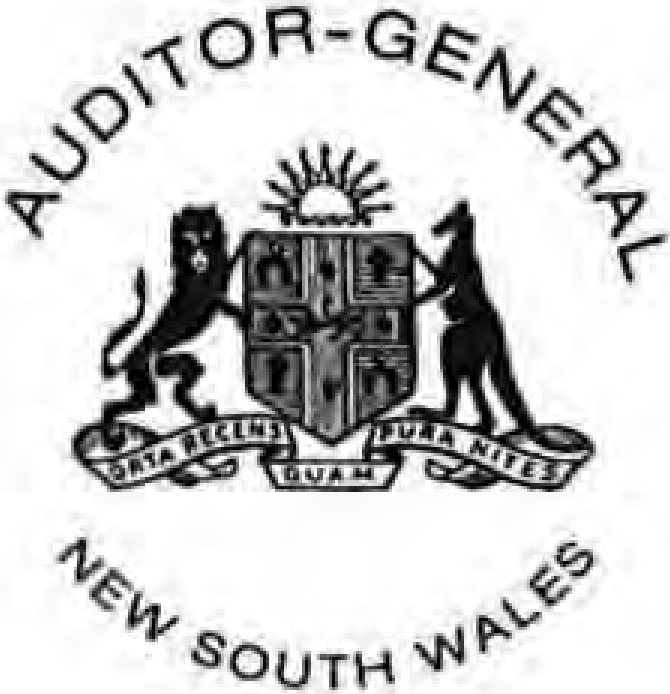 To the DirectorsUWS Early Learning LimitedAuditor's Independence DeclarationAs auditor for the audit of the financial statements of UWS Early  Learning Limited for the year ended 31 December 2013, I declare that, to the best of my knowledge and belief, there have been no contraventions of:the auditor independence requirements of the Corporations Act .2001 in relation to the audit,  andany applicable code of professional conduct in relation to the audit.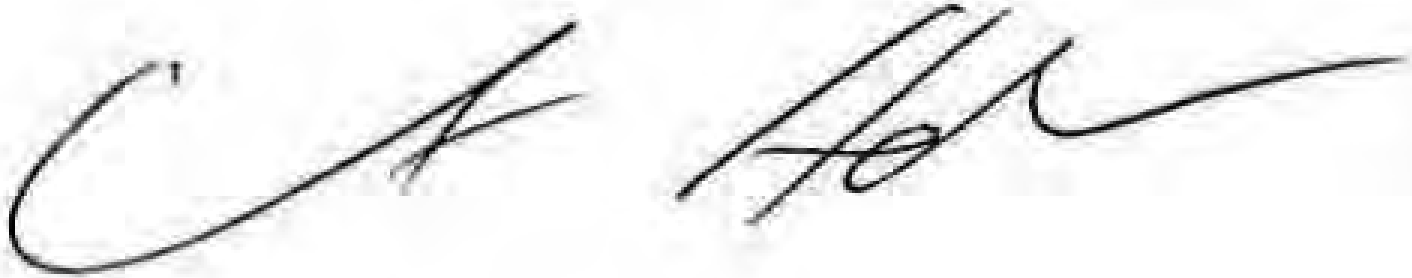 Grant Hehir Auditor-General13 March 2014 SYDNEYLevel 16, 1 Margaret Street, Sydney NSW 2000  I GPO Box 12,Sydney NSW 2001  I t 02 9275 7101  I I02 9275 7179  I e rnall@aucflt.nsw.gov.au  I audlt.nsw.gov.at.lStatement of Profit or Loss and Other Comprehensive Income For the period from1 January 2013 to 31 December 2013Total Revenue	 	3,989,378	3,062,518	ExpensesThe accompanying notes form part of these financial statements.Statement of Financial Position 31 December 2013ASSETSCurrent AssetsCash and cash equivalents ReceivablesTotal Current AssetsNon-Current AssetsNote2013$2012$Total Non-Current Assets	 	-	-	The accompanying notes form part of these financial statements.Statement of Changes in EquityFor the period from 1 January 2013 to 31 December 2013Retained earnings$Total equity$Balance at 2 March 2012	-	-Comprehensive income for the period	-	-Surplus for the year	875,241	875,241Total other comprehensive income	-	-Total comprehensive income for the period	875,241	875,241Balance at 31 December 2012	875,241	875,241The accompanying notes form part of these financial statements.Statement of Cash FlowsFor the period from1 January 2013 to 31 December 2013Net cash provided by / (used in) investing activities	 	-	-	CASH FLOWS FROM FINANCING ACTIVITIESNet cash provided by / (used in) financing activities	 	-	-	Cash and cash equivalents at the end of financial period	4	1,717,793	1,339,931The accompanying notes form part of these financial statements.Notes to the Financial StatementsFor the period from 1 January 2013 to 31 December 20131	Summary of significant accounting policiesUWS Early Learning Limited (the Company) is a not-for-profit company limited by guarantee incorporated on 2nd March 2012 and domiciled in Australia.The principal accounting policies adopted in the preparation of these financial statements are set out below. These policies have been consistently applied to all the years reported, unless otherwise stated.The financial statements for the year ended 31 December 2013 are authorised for issue in accordance with a resolution of the Board of Directors on 13 March 2014Basis of preparationThe financial statements are general purpose financial statements that have been prepared in accordance with Australian Accounting Standards, Australian Accounting Interpretations, other authoritative pronouncements of the Australian Accounting Standards Board and the Corporations Act 2001.Material accounting policies adopted in the preparation of these financial statements are presented below and have been consistently applied unless otherwise stated.The financial statements have been prepared on an accruals basis and are based on historical costs modified, where applicable, by the measurement at fair value of selected non-current assets, financial assets and financial liabilities.Additionally the statements have been prepared in accordance with the following statutory requirements:Public Finance and Audit Act 1983 and Public Finance and Audit Regulations 2010Other State/Australian Government legislative requirements.UWS Early Learning Ltd is a not-for-profit entity and these statements have been prepared on that basis.The preparation of financial statements requires the use of certain critical accounting estimates. It also requires management to exercise its judgement in the process of applying the Company's accounting policies. Estimates and judgements are continually evaluated and are based on historical experience and other factors, including expectations of future events that may have a financial impact on the Company and that are believed to be reasonable under the circumstances.There are no areas which involve a high degree of judgement or complexity, or areas where assumptions and estimates are significant to the financial statements of the Company.The financial statements were authorised for issue by the Directors on 13 March 2014.Functional and presentation currencyThe financial statements are presented in Australian dollars.Revenue recognitionThe Company recognises revenue when the amount of revenue can be reliably measured, it is probable that future economic benefits will flow to the Company and specific criteria have been met for each of the Company's activities as discussed below. The Company bases its estimates on historical results, taking into consideration the type of customer, the type of transaction and the specifics of each arrangement.Revenue is recognised for the major business activities as follows:Notes to the Financial StatementsFor the period from 1 January 2013 to 31 December 20131	Summary of significant accounting policies continuedChild care servicesRevenue from child care services is recognised when services have been provided to the customer, the customer has accepted the services and collectability of the related receivables is probable.Fundraising incomeFundraising income is recognised as income in the period of receipt.Investment incomeInterest income is recognised using the effective interest method.Income tax exemptionThe Company is exempt from the payment of tax by virtue of section 50-B of the Income Tax Assessment Act 1997. Accordingly, no provision for income tax liability or future income tax benefit has been included in the financial statements.Cash and cash equivalentsCash and cash equivalents includes cash at bank and on hand.Trade receivablesTrade receivables are recognised initially at fair value and subsequently measured at amortised cost using the effective interest method, less provision for impairment. Trade receivables are due for settlement no more than 30 days for debtors. They are presented as current assets unless collection is not expected for more than 12 months after reporting date.Collectability of trade receivables is reviewed on an ongoing basis. Debts which are known to be uncollectable are written off. A provision for impairment of receivables is established when there is objective evidence that the Company will not be able to collect all amounts due according to the original terms of receivables. Significant financial difficulties of debtor, probability that the debtor will enter bankruptcy or financial reorganisation, and default or delinquency in payments (more than 30 days overdue) are considered indicators that the trade receivable is impaired. The amount of the impairment allowance is the difference between the asset's carrying amount and the present value of estimated future cash flows, discounted at the effective interest rate. Cash flows relating to short-term receivables are not discounted if the effect of discounting is immaterial. The amount of movement in the impairment allowance is recognised in the statement of comprehensive income.Financial assets ClassificationThe Company did not hold financial assets at fair value through profit or loss either in the current or comparative financial years.Loans and receivablesLoans and receivables are non-derivative financial assets with fixed or determinable payments that are not quoted in an active market. They are included in current assets, except for those with maturities greater than 12 months after the statement of financial position date which are classified as non-current assets. Loans andNotes to the Financial StatementsFor the period from 1 January 2013 to 31 December 20131	Summary of significant accounting policies continuedreceivables are included in receivables in the statement of financial position. Subsequent measurementLoans and receivables are carried at amortised cost using the effective interest method.ImpairmentAssets carried at amortised cost.For loans and receivables, the amount of the loss is measured as the difference between the assets carrying amount and the present value of estimated future cash flows (excluding future credit losses that have not been incurred) discounted at the financial assets original effective interest rate. The carrying amount of the asset is reduced and the amount of the loss is recognised in the statement of comprehensive income. The loan has a variable interest rate, the discount rate for measuring any impairment loss is the current effective interest rate determined under the contract. As a practical expedient, the Company may measure impairment on the basis of an instruments fair value using an observable market price.If, in a subsequent period, the amount of the impairment loss decreases and the decrease can be related objectively to an event occurring after the impairment was recognised (such as an improvement in the debtor's credit rating), the reversal of the previously recognised impairment loss is recognised in the statement of comprehensive income.Trade and other payablesThese amounts represent liabilities for goods and services provided to the Company prior to the end of the financial period, which are unpaid. The amounts are unsecured and are usually paid within 30 days of recognition.Employee benefitsProvision is made for the Company's liability for employee benefits arising from servicesrendered by employees to the end of the reporting period. Employee benefits that are expected to be settled within one year have been measured at the amounts expected to be paid when the liability is settled.Employee benefits expected to be settled more than twelve months after the end of the reporting period have been measured at the present value of the estimated future cash outflows to be made for those benefits. In determining the liability, consideration is given to employee wage increases and the probability that the employee may satisfy vesting requirements. Cashflows are discounted using market yields on national government bonds with terms to maturity that match the expected timing of cashflows. Changes in the measurement of the liability are recognised in profit or loss.Employee benefits are presented as current liabilities in the statement of financial position if the UWS Early Learning Limited does not have an unconditional right to defer settlement of the liability for at least 12 months after the reporting date regardless of the classification of the liability for measurement purposes under AASB 119.Goods and Services Tax (GST)Revenues, expenses and assets are recognised net of the amount of associated GST, unless the GST incurred is not recoverable from the taxation authority. In this case, it is recognised as part of the cost of acquisition of the asset or as part of the expense.Receivables and payables are stated inclusive of the amount of GST receivable or payable. The net amount ofNotes to the Financial StatementsFor the period from 1 January 2013 to 31 December 2013Summary of significant accounting policies continuedGoods and Services Tax (GST) continuedGST recoverable from, or payable to, the taxation authority is included with other receivables or payables in the statement of financial position.Cash flows are presented on a gross basis. The GST components of cash flows arising from investing or financing activities which are recoverable from, or payable to, the taxation authority, are presented as operating cash flows.New and Revised Accounting StandardsCertain new accounting standards and Interpretations have been published that are not mandatory for31 December 2013 reporting periods and have not yet been applied to the financial statements. The Company's assessment of the impact of these new standards and interpretations is that they will not materially affect any of the amounts recognised in the financial statements or significantly impact the disclosures in relation to the Company.RevenueChild care services2013$2012$Other revenue- Australian Government Traineeship2013$2012$Reimbursements	14,351	-14,351	-Notes to the Financial StatementsFor the period from 1 January 2013 to 31 December 2013Total employee benefits expense	3,421,671	1,877,8292013$2012$Notes to the Financial StatementsFor the period from 1 January 2013 to 31 December 20134	Cash and cash equivalents2013$2012$Reconciliation to cash at the end of the periodThe above figures are reconciled to cash at the end of the period as shown in the statement of cash flows as follows:Cash at bank and on handThe Company's exposure to interest rate risk is discussed in note 18. The maximum exposure to credit risk at the end of each reporting period is the carrying amount of each class of cash and cash equivalents mentioned above.  Cash at bank is interest bearing.Credit riskThe Company has no significant concentration of credit risk with respect to any single counter party or group or counterparties. The class of assets described as "trade and other receivables" is considered to be the main source of credit risk related to the Company.The amounts within receivables do not contain impaired assets and are not significantly overdue. Based on credit history, it is expected that these amounts will be received in a timely manner and do not represent any material risk.Notes to the Financial StatementsFor the period from 1 January 2013 to 31 December 2013$	$Current provisions expected to be settled within 12 monthsEmployee benefitsAnnual Leave	166,731	121,007166,731	121,007Non-current provisionsEmployee benefitsLong Service Leave2013$2012$Retained earningsMovements in retained earnings were as follows:2013$2012$Notes to the Financial StatementsFor the period from 1 January 2013 to 31 December 2013Key management personnel disclosuresNames of responsible persons and executive officersThe following persons were responsible persons and executive officers of UWS Early Learning Limited during the financial period.Responsible Persons:Mrs Angie Atkinson - General ManagerAll responsible persons and executive officers are employees of UWS Early Learning Ltd and are remunerated directly by the entity.Remuneration of Board MembersNo Board Member is remunerated for their services.Remuneration of auditorsDuring the period, the following fees were paid for services provided by the auditor of UWS Early Learning Limited:Audit and review of the financial statementsFees paid to The Audit Office of New South Wales2013$2012$(incl. of GST)	24,200	14,850- Total Fees Paid to Auditors	24,200	14,850ContingenciesThe Company had no contingent liabilities at 31 December 2013.CommitmentsThe Company had no commitments at 31 December 2013.Notes to the Financial StatementsFor the period from 1 January 2013 to 31 December 2013Related PartiesEntities exercising control over the CompanyThe ultimate parent entity of the Company is the University of Western Sydney.Transactions with related partiesThe following transactions occurred with related parties:Subsidies2013$2012$The University of Western Sydney	228,949	176,389Total Subsidies Received	228,949	176,389Accruals for Receivables2013$2012$Subsidy Receivable	50,000	-GM Wage ReimbursementReceivable	20,000	-Total Related Party Receivables	5	70,000	-Prior Period ErrorsThe child care centre located on the Bankstown campus previously known as Milperra Community & Childrens Services Ltd was incorporated as part of     UWS Early Learning Ltd as from 19 December 2012. The net proceeds amounted to$408,876 which was recorded as the opening balance of UWS Early Learning Bankstown in the accounting records of the company.In 2012 the child care centres located on the campuses of Hawkesbury, Penrith, Campbelltown and Blacktown that formed UWS Early Learning Incorporated merged to become UWS Early Learning Ltd as from 2 March 2012. Upon this date the Incorporated Association (a controlled entity of the University) deregistered and was replaced with the new company UWS Early Learning Ltd. Upon deregistration the Incorporated Association donated its net proceeds to the new company. The net proceeds amounted to $207,632 which was recorded as the opening balance in the accounting records of the company.Errors in the 2012 and 2013 financial statements have been corrected as prior period adjustments to recognise the transactions in the correct accounting period. The errors related to:The timing and recognition of the Bankstown Centre acquisition. The Deed of Transfer stipulated the acquisition  date as 19 December 2012, as opposed to 27 January 2013, which was the first day of trading. Adjustments have been made to the prior period to recognise the donation of assets and liabilities from UWS to UWS Early Learning totalling$408,876 effective 19 December 2012. The transaction has been recognised as Donations in the Statement of Comprehensive Income, with a corresponding adjustment to following line items in the Statement of Financial Position in 2012.Increase in Cash and cash equivalents $466,661Increase in Receivables $11,543Increase in Trade and other payables $47,512Increase in Provision $21,816Notes to the Financial StatementsFor the period from 1 January 2013 to 31 December 2013Prior Period Errors continuedFailure to accrue subsidies receivable totalling $37,000 from UWS in the fourth quarter of 2012. Adjustments have been made to the prior period to recognise the receivable and income in the correct period. The transaction has been recognised as an increase in Receivables in the Statement of Financial Position and an increase in Child Care services in the Statement of Comprehensive Income in 2012.Failure to accrue for Salaries and Wages recoverable from the insurer in December 2012 totalling $25,000. Adjustments have been made to the prior period to recognise the receivable and the reduction of salaries and wages expense in the correct period. The transaction has been recognised as a decrease in other expenses in the Statement of Comprehensive Income, with an increase in Receivables in the Statement of Financial Position in 2012.Consequently the closing balance of Equity in the 2012 Statement of Financial Position has resulted in increase of$470,876 and carried forward as such in the 2013 Statement of Financial Position.Events occurring after the reporting dateNo matters or circumstances have arisen since the end of the financial period which significantly affected or may significantly affect the operations of the Company, the results of those operations, or the state of affairs of the Company in future financial years.The Company's activities expose it to a variety of financial risks: market risk (including fair value interest rate risk), credit risk and liquidity risk. The Company's overall risk management program focuses on the unpredictability of financial markets and seeks to minimise potential adverse effects on the financial performance of the Company. The Company uses different methods to measure different types of risk to which it is exposed. These methods include sensitivity analysis in the case of interest rate and aging analysis for credit risk to determine market risk.Notes to the Financial StatementsFor the period from 1 January 2013 to 31 December 201317    Financial risk management continuedMarket riskCash flow and fair value interest rate riskThe Company's exposure to interest rate risk is minimal as it has no borrowings.Summarised sensitivity analysisThe following table summarises the sensitivity of the Company's financial assets to interest rate risk.CarryingNone of the Company's financial liabilities are subject to interest rate risk.Credit riskThe credit risk on financial assets of the Company which have been recognised on the statement of financial position is generally the carrying amount, net of provision for loss. Credit risk arises when there is the possibility of the Company's debtors defaulting on their contractual obligations, resulting in financial loss to the Company. The Company does not have any significant exposure to any unrelated customer.Liquidity riskLiquidity risk arises from the possibility that the Company might encounter difficulty in settling its debts or otherwise meeting its obligations related to financial liabilities. The Company manages this risk through the following mechanisms:preparing forward-looking cash flow analysis in relation to its operational, investing and financial activities which are monitored on a monthly basis;obtaining funding from a variety of sources;maintaining a reputable credit profile;managing credit risk related to financial assets;only investing surplus cash with major financial institutions; andcomparing the maturity profile of financial liabilities with the realisation profile of financial assets.Typically, the Company ensures that it has sufficient cash on demand to meet expected operational expenses for a period of 60 days. Therefore the liquidity risk is considered to be minimal.Notes to the Financial StatementsFor the period from 1 January 2013 to 31 December 2013Financial risk management continuedThe following tables summarise the maturity of the Company's financial assets and financial liabilities.The amounts disclosed in the table are the contractual undiscounted cash flows. Balance due within 12 months equal their carrying balances as the impact of discounting is not significant.The fair value of financial assets and financial liabilities must be estimated for recognition and measurement or for disclosure purposes.Due to the Company's financial instruments short-term nature, the carrying value of all financial instruments recognised in the statement of financial position approximates their fair value.Notes to the Financial StatementsFor the period from 1 January 2013 to 31 December 2013Fundraising activitiesThe Company holds fundraising authority CFN 22492 under section 13A of the Charitable Fundraising Act 1991.Economic dependencyThe Company is economically dependent on the University of Western Sydney for the provision of accommodation for each centre and operational support activities.Directors' DeclarationThe Directors of the Company declare that:The financial statements and notes, as set out on pages , are in accordance with the Corporations Act 2001 and:comply with Australian Accounting Standards, the Public Finance and Audit Act 1983, the Public Finance and Audit Regulation 2010 and the mandatory profesional reporting requirements; andgive a true and fair view of the financial position as at 31 December 2013 and of the performance for the period ended on that date of the Company.In the Directors' opinion, there are reasonable grounds to believe that the Company will be able to pay its debts as and when they become due and payable.This declaration is made in accordance with a resolution of the Board of Directors.Susan Hudson Director and ChairDated: 13 March 2014Darren Greentree DirectorDirectors' Declaration in Respect of Fundraising AppealsThe Directors of the Company declare that:the statement of comprehensive income for the financial period ended 31 December 2013 gives a true and fair view of all income and expenditure of UWS Early Learning Ltd with respect to fundraising appeals; andthe statement of financial position as at 31 December 2013 gives a true and fair view of the state of affairs of UWS Early Learning Ltd with respect to fundraising appeal conducted by UWS Early Learning Ltd; andthe provisions of the Charitable Fundraising Act 1991 and Regulations and the conditions attached to the authority have been complied with by UWS Early Learning Ltd; andthe internal controls exercised by UWS Early Learning Ltd are appropriate and effective in accounting for all income received and applied by UWS Early Learning Ltd from any of its fundraising appeals.This declaration is made in accordance with a resolution of the Board of Directors.Susan Hudson Director and ChairDated: 13 March 2014Darren Greentree Director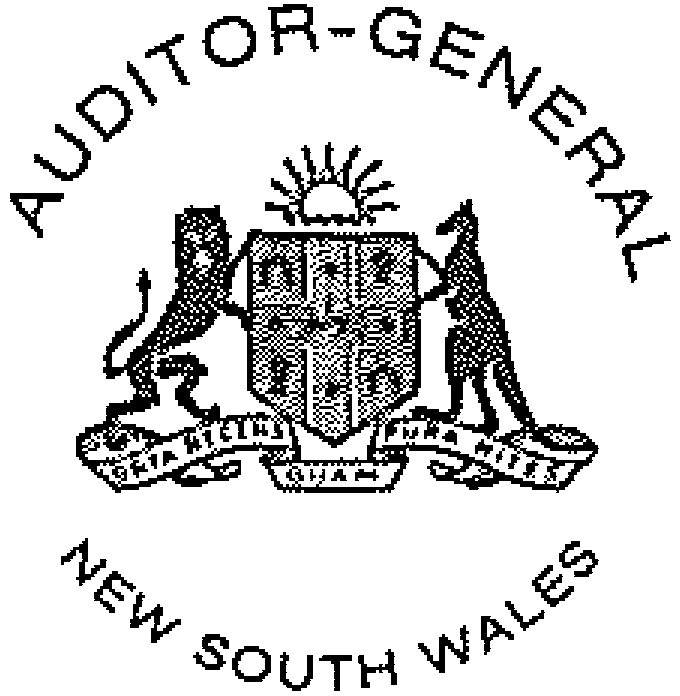 INDEPENDENT AUDITOR'S REPORTUWS Early Learning LimitedTo Members of the New South Wales Parliament and Members of UWS Early Learning LimitedI have audited the accompanying financial statements of UWS Early Learning Limited (the Company), which comprise the statement of financial position as at 31 December 2013, the statement of comprehensive income, statement of changes in equity and statement of cash flows for the year then ended, notes comprising a summary of significant accounting policies and other explanatory information and the Directors' declaration.Basis for Qualified OpinionAs is common for entities that have donations and fundraising as a source of revenue, it is impractical for the Company to maintain an effective system of internal controls over fundraising revenue and voluntary donations it receives until their initial entry in the financial records. Accordingly, as the evidence available to me regarding revenue from these sources was limited, my audit procedures with respect to these revenues were restricted to the amounts recorded in the financial records. I am therefore unable to express an opinion on whether all fundraising revenue and voluntary donations received by the Company during the year ended 31 December 2013 have been recorded in  its  financial records. My audltor's report for the year ended 31 December 2012 was similarly qualified.Qualified OpinionIn my opinion, except for the possible effects of the matters described in the Basis for Qualified  Opinion paragraph, the financial statements:are in accordance with the  Corporations Act  2001, including:giving a true and fair view of the Company's financial position as at 31 December 2013 and its performance and its cash flows for the year ended on that datecomplying with Australian Accounting Standards and the Corporations Regulations 2001are in accordance with section 41B of the Public Finance and Audit Act 1983 (the PF&A Act) and the Public Finance and Audit Regulation 2010.My qualified opinion should be read in conjunction with the rest of this report.Directors' Responsibility for the Financial StatementsThe Directors of the Company are responslble for the preparation of the financial statements that give  a true and fair view in accordance with Australian Accounting Standards, the PF&A Act and the Corporations Act 2001 and for such internal control as the Directors determine is necessary to enable the preparation of the financial statements that are free from material misstatement, whether due to fraud or error.Auditor's  ResponsibilityMy responsibility is to express an opinion on the financial statements based on my audit. I conducted my audit in accordance with Australian Auditing Standards. Those Standards require that I comply with relevant ethical requirements relating to audit engagements and plan and perform the audit to obtain reasonable assurance  about whether  the financial  statements  are free from material   misstatement.Level 15, 1 Margaret Street, Sydney NSW 2000 I GPO Box 12, Sydney NSW 2001 I t 02 9275 7101 I f 02 9275 7179 I e mail@audit.nsw.gov.au I audit.nsw.gov.auAn audit involves performing procedures to obtain audit evidence about the amounts and disclosures in the financial statements. The procedures selected depend on the auditor's judgement, including the assessment of the risks of material misstatement of the financial statements, whether due to fraud or error. In making those risk assessments, the auditor considers internal control relevant to the Company's preparation of the financial statements that give a true and fair view in order  to design audit procedures that are appropriate in the circumstances, but not for the purpose of expressing an opinion on the effectiveness of the Company's internal control. An audit also includes evaluating the appropriateness of accounting policies used and the reasonableness of accounting estimates made by the Directors, as well as evaluating the overall presentation of the financial statements.I believe the audit evidence I have obtained is sufficient and appropriate to provide a basis for my audit opinion.My opinion  does  not  provide assurance:about the future viability of the Companythat it has carried out its activities effectively, efficiently and economicallyabout the effectiveness of its internal controlabout the security and controls over the electronic publication of the audited financial statements on any website where they may be presentedabout other information that may have been hyperlinked to/from the financial statements.IndependenceIn conducting my audit, I have complied with the independence requirements of the Australian Auditing Standards, the Corporations Act 2001 and relevant ethical pronouncements. The PF&A Act further promotes independence by:providing that only Parliament, and not the executive government, can remove an Auditor-Generalmandating the Auditor-General as auditor of public sector agencies, but precluding the provision of non-audit services, thus ensuring the Auditor-General and the Audit Office ofNew South Wales are not compromised in their roles by the possibility of losing clients or income.I confirm that the independence declaration required by the Corporations Act 2001, provided to the directors of UWS Early Learning Limited on 13 March 2014, would be in the same terms if provided to the directors as at the time of this auditor's report.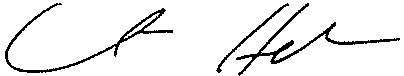 Grant Hehir Auditor-General17 March 2014 SYDNEYWhitlam Institute within the University of Western Sydney LimitedABN: 50 100 342 309Financial statementsFor the Year Ended 31 December 2013These financial statements of the Whitlam Institute Within the University of Western Sydney Limited are presented as an individual entity. The financial statements are presented in Australian currency.The registered office and principal place of business of the Whitlam Institute Within the University of Western Sydney Limited is:Whitlam Institute Within the University of Western Sydney Limited University of Western SydneyBuilding EZ, Parramatta Campus Cnr James Ruse Dr & Victoria Rd Rydalmere NSW 2116Registered postal address is:Whitlam Institute Within the University of Western Sydney Limited Locked Bag 1797Penrith NSW 2751A description of the nature of the Company's operations and it principal activities is included in the director's report which is not part of these financial statements.These financial statements were authorised for issue by the directors on 21 February 2014. The directors have the power to amend and reissue the financial statements.Director's report31 December 2013Your directors present their report on Whitlam Institute within the University of Western Sydney Limited for the financial year ended  31 December 2013.DirectorsThe names of each person who has been a director during the year and to the date of this report are: Senator The Hon. John FaulknerMs Gabrielle TrainorMr Geoffrey Roberson Prof. Janice Reid AM Mr John WellsDr Kerry SchottMr Nicholas WhitlamMs Patricia Amphlett OAM Mr Talal Yassine OAMDirectors have been in office since the start of the financial year to the date of this report unless otherwise stated.Company secretaryMs Sandra Stevenson held the position of Company Secretary for the whole of the financial year and to the date of this report.Principal activitiesThe principal activity of the Company is to manage the Whitlam Institute within the University of Western Sydney Limited and to act as Trustee of the Trust. The main function of the Company is fundraising in support of the University, and the effective management control of all Trust funds held within the Whitlam Institute Trust account.The Whitlam Institute works as an educator, policy influencer and research institute. The Institute bridges the historical legacy of Gough Whtilam's years in public life and the contemporary relevance of the Whitlam Program to public discourse and policy. It links policies with people - connecting communities with the decisions and policies that affect their lives. The Whitlam Institute is guided by the 'three great aims' that drove the Whitlam Program of 1972.  They are to promote equality, to involve the people of Australia in the decision-making processes of our land, and to liberate the talents and uplift the horizons of the Australian people.The Whitlam Institute supports University of Western Sydney development by working with schools to bring knowledge to life in the community. In a range of practical ways we make scholarship relevant to everyday lives. We are inspired  by the E.G Whitlam Prime Ministerial Collection which represents the life's work of an Australian statesmen who has pursued his convictions with a constant commitment to community engagement and a determination to put words into action.No significant changes in the nature of the Company's activity occurred during the financial year.Review of operationsThe profit for the year ended 31 December 2013 is $nil (2012: $nil).DividendsNo dividend is paid or payable since the commencement of the financial year and up to and including the date of signing this report (2012: $nil).Events after the reporting dateNo matters or circumstances have arisen since the end of the financial year which significantly affected or could significantly affect the operations of the Company, the results of those operations or the state of affairs of the Company in future financial years.Future developmentsFuture developments are not expected to significantly affect the future operations of the Company.Environmental mattersThe Company's operations are not regulated by any significant environmental regulations under a law of the Commonwealth or of a state or territory.Auditors independence declarationThe Audit Office of New South Wales continues in office in accordance with section 327 of the Corporations Act 2001.The lead auditors independence declaration for the year ended 31 December 2013 has been received and can be  found on page  of the financial statements.Director's report31 December 2013Auditors independence declaration (continued)Information on directorsSenator The Hon. John Faulkner	BA, DipEd (MacQuarie). Chair.Experience	Appointed as Director 8 March 2011. Senator the Hon. John Faulkner is a Labor Senator for New South Wales. Since his election to the Senate in 1989, Senator Faulkner has held a number of ministries, serving as Minister for Veterans' Affairs, Minister for Defence Science and Personnel, Minister for the Environment, Sport and Territories, Cabinet Secretary, Special Minister of State and Minister for Defence. He served as Leader of the Opposition in the Senate from 1996 to 2004. He has also held a range of senior positions within the Australian Labor Party, including National President of the party, twenty years as a member of its National Executive and nine years as Assistant General Secretary of the New South Wales Branch. Senator Faulkner is well versed in, and passionate about the history of the Australian Labor Party. Prior to his political career, Senator Faulkner worked as a teacher of children with severe disabilities.Ms Gabrielle Trainor	LLB (Melb). Non-Executive.Experience	Appointed as Director 29 June 2010. Ms Gabrielle Trainor is a non-executive director and advisor. Her chair and director roles have spanned organisations in urban development, transport, education, public interest law, tourism, culture and sport. She was a founding partner and co-owner of specialist consultancy John Connolly & Partners and over 25 years advised large listed companies on the management of major transactions and significant issues across stakeholder groups including in capital markets, government, NGO’s and other influencers. Ms Trainor is a member of the board of Leighton Contractors (advisory board), a director of the Barangaroo Delivery Authority, Business Events Sydney, Cape York Group, the Aurora Education Foundation and is a trustee of the Charlie Perkins Education Trust. She is a member of the board of trustees of the University of Western Sydney. She is Chair of the National Film and Sound Archive and Chair of Barnardo’s Australia. She co-chaired the 2012 Federal Government review of the Australia Council for the Arts. She has had a long term involvement in indigenous affairs, including as director of Cape York Partnerships and a member of the Victorian Government’s Aboriginal Economic Development Group which reported in 2010. Ms Trainor was educated as Ll.B at the University of Melbourne and was awarded a 1986 Churchill Fellowship. She studied in the USA and UK, including as a visiting scholar at Stanford University. She is an Honorary Associate in the Graduate School of Government at Sydney University and a Fellow of the Australian Institute of Company Directors.Mr Geoffrey Roberson	HonDLitt (UWS). Non-Executive.Experience	Appointed as Director 26 April 2002. Mr Geoffrey Roberson is a solicitor, an Accredited Specialist in Commercial Litigation and Chairman of Champion Legal Pty Limited, a Sydney-based law firm. He chairs and serves on a number of company Boards.Director's report31 December 2013Information on directors (continued)Prof. Janice Reid AM	BSc (ADel), MA (Hawaii), PhD (Stan), MA (Stan). Non-Executive Experience	Appointed as Director 26 April 2002. Professor Janice Reid has been Vice-Chancellor and President of the University of Western Sydney since 1998. She is a recipient of several awards and honours both in Australia and overseas, and has been a member of the boards of public agencies and non- profit organisations at State and Federal levels in the health, welfare, schools, higher education, energy, pension fund, international relations, arts and heritage fields.Mr John Wells	Non-Executive.Experience	Appointed as Director 15 June 2005. Mr John Wells is Chairman of Wells Haslem Pty Ltd. His career has embraced journalism at the most senior levels in Australia and overseas, senior media involvement in newspapers, television and radio, policy advice to Federal political leaders and public affairs consulting. His major interests are in government and media and the operational elements of strategic communication campaigns. He works for all of Wells Haslem’s major clients in these and many other roles.Dr Kerry Schott	BA (Hons) (UNE), MA (British Columbia), DPhil (Oxon). Non-Executive.Experience	Appointed as Director 11 September 2009. Dr Kerry Schott is Chairman of the Moorebank Intermodal Company Ltd, a Director of NBN Co, a Director of the TCorp Board in NSW, a member of the Infrastructure Australia Board, Patron and Board member of Infrastructure Partnerships Australia and a member of the Whitlam Institute Board. Dr Schott is the Project Director for the NSW Treasury managing the current sales of the government owned electricity generating plants. She was previously the Project Director of the successful sale and lease of the Sydney desalination plant. She completed her role as CEO of the Commission of Audit for the NSW Government early in 2012. Previously she was Managing Director and CEO of Sydney Water from 2006 to 2011. Dr Schott spent 15 years as an investment banker, including as Managing Director of Deutsche Bank and Executive Vice President of Bankers Trust Australia. During this time she specialised in privatisation, restructuring, and infrastructure provision. Dr Schott holds a doctorate from Oxford University (Nuffield College), a Master of Arts from the University of British Columbia, Vancouver and a Bachelor of Arts (first class Honours) from the University of New England.Mr Nicholas Whitlam	AB (Hons) (Harv), MSc (Lon), Hon D. Univ (UNSW). Non-Executive. Experience	Appointed as Director 2 October 2003. Mr Nicholas Whitlam is chairman ofPort Kembla Port Corporation, Newcastle Port Corporation and Sydney Ports Corporation. In a career that has embraced most aspects of banking and finance, he was CEO of the State Bank of New South Wales from 1981 to 1987, and was joint CEO of the investment bank Whitlam Turnbull from 1987 to 1990. He is a former President of the NRMA; in 2000, as chairman of NRMA Insurance/IAG, he supervised its demutualization and listing on the ASX. Mr Whitlam was the inaugural Chairman of the Whitlam Institute between 2000 and 2002. He holds degrees from Harvard College (AB cum laude, 1967) and London Business School (MSc, 1969), and an honorary doctorate (Hon DUniv) from The University of New South Wales.Director's report31 December 2013Information on directors (continued)Ms Patricia Amphlett OAM	Non-ExecutiveExperience	Appointed as Director 29 June 2010. Ms Patricia Amphlett OAM is the Federal President of the Media, Entertainment and Arts Alliance, a position she has held since 2002. With a succession of hits and as a long standing member of the Bandstand Family, she established herself as a prominent force in the Australian music industry. Her musical talents are credited with many industry awards including Best Female Singer, Most Popular Female Performer, TV Logie for Best Teenage Personality and a succession of Gold Records. A definite 'all rounder' in the music and entertainment industry, Ms Amphlett’s talent spans a broad spectrum from writing, producing and performing shows for children, and hosting charity and corporate events. She maintains a high profile in the music industry, with many live performances at Festivals, Corporate Events, Clubs and Television shows. Ms Amphlett has a strong commitment to music education. She is a consultant for the NSW Government’s Talent Development Project. She is a member of the Board of the National Film & Sound Archives.Mr Talal Yassine OAM	BA Lib (Macquarie), Master of Laws (Sydney), MBA (Deakin). Non-Executive.Experience	Appointed as Director 8 October 2010. Mr Talal Yassine is an experienced lawyer, banker and Non-Executive Director. After 10 years at PricewaterhouseCoopers as a Director and strategist, he joined investment firm Babcock & Brown Ltd in the Corporate Finance Group and later in the Technical Real Estate Division. Later he held leadership positions in Better Place Australia and is currently the Managing Director of Crescent Wealth. Mr Yassine currently serves on the Board of Australia Post, Sydney Ports, the Whitlam Institute, The Australian Multicultural Council and as Deputy Chairman of the Gulf Australia Business Council. He has also served on the Board of Macquarie University; and as the Deputy Chairman of a government regulator, and as Chairman as Platinum Sound Pty Ltd. Mr Yassine holds a Master of Laws, a Master of Business Administration which was focused on international business strategy, as well as holding degrees in law and diplomas from the AICD and UNE in directorship. In November 2012, he was appointed as a Professorial Fellow at the Crawford School of Public Policy, at the Australian National University. On Australia Day 2010, he was awarded a Medal of the Order of Australia (OAM) for his service to business and to the community through a range of education.Director's report31 December 2013Meetings of directorsDuring the financial year, 4 meetings of directors (including committees of directors) were held. Attendances by each director during the year were as follows:Indemnification of Directors and OfficersWhitlam Institute within the University of Western Sydney Limited is insured externally and in line with the University of Western Sydney policies for all significant areas of risk exposure and accordingly, is not a self-insurer and makes no provision in its financial statements for internal coverage.Proceedings on behalf of companyNo person has applied to the Court under section 237 of the Corporations Act 2001 for leave to bring proceedings on behalf of the Company or to intervene in any proceedings to which the Company is a party, for the purpose of taking responsibility on behalf of the Company for all or any part of those proceedings.Signed in accordance with a resolution of the Board of Directors'.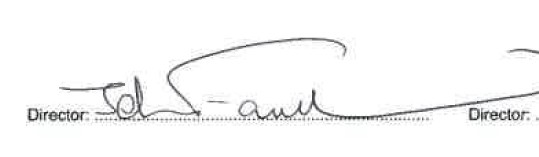 Senator The Hon. John Faulkner	Mr Geoffrey RobersonDated 17 March 2014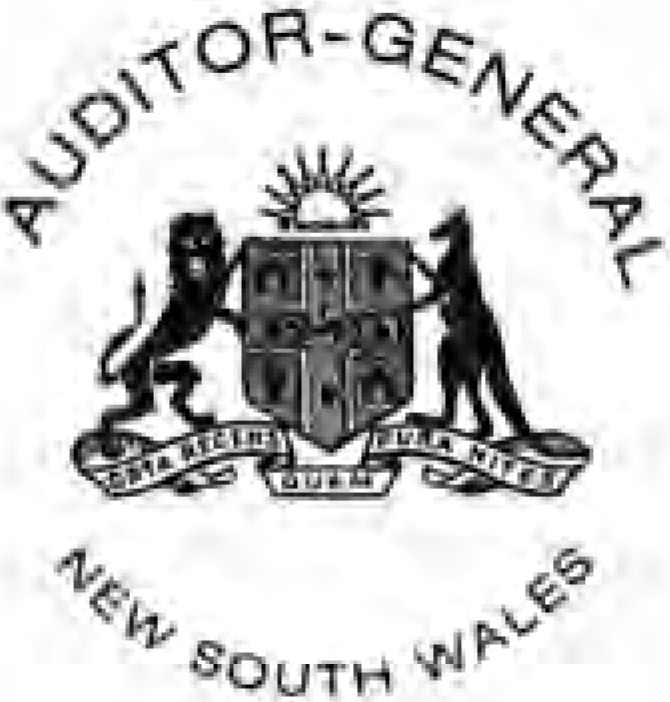 To the DirectorsWhitlam  Institute  within the University  of Western Sydney LimitedAuditor's Independence DeclarationAs auditor for the audit of the financial statements of Whitlam Institute within the University of Western Sydney Limited for the year ended 31 December 2013, I declare, to the best of my knowledge and belief. there have been no contraventions of:the auditor independence requirements of the Corporations Act 2001 in relation to the auditany applicable code of professional conduct in relation to the audit.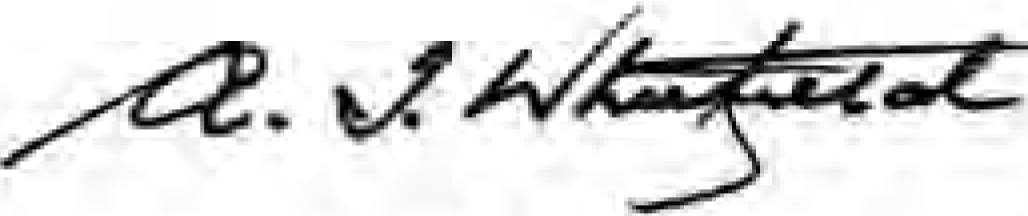 A T WhitfieldDeputy Auditor-General11 March 2014SYDNEYLevel 15, 1 Margaret Street, Sydney NSW 2000  I GPO Sok 12,Sydney NSW 20gJ3i t 02 92757101 I  f 02 9275 7179  I e mail@audlt.nsw.gov.au  I audit.nsw.gov.auThe accompanying notes form part of these financial statements.The accompanying notes form part of these financial statements.Statement of changes in equityFor the Year Ended 31 December 2013Contributed equity$Total equity$Balance at 1 January 2012	1	1Total comprehensive income for the year	 	-	-Balance at 31 December 2012	 	1	1Balance at 1 January 2013	1	1Total comprehensive income for the year	 	-	-	Balance at 31 December 2013	 	1	1	The accompanying notes form part of these financial statements.The accompanying notes form part of these financial statements.Notes to the financial statementsFor the Year Ended 31 December 20131	Summary of Significant Accounting PoliciesBasis of PreparationThese financial statements are general purpose financial statements that have been prepared in accordance with Australian Accounting Standards (including Australian Accounting Interpretations) adopted by the AASB, the Corporations Act 2001, the requirements of the Public Finance & Audit Act 1983, Public Finance and Audit Regulation 2010, and other authoritative pronouncements of the Australian Accounting Standards Board  (AASB).These financial statements of the Whitlam Institute within the University of Western Sydney Limited comply with Australian Accounting Standards some of which contains requirements specific to not for profit entities that are inconsistent with International Financial Reporting Standards (IFRS) requirements.Material accounting policies adopted in the preparation of these financial statements are presented below and have been consistently applied unless otherwise stated.The financial statements have been prepared on an accruals basis and are based on historical costs modified, where applicable, by the measurement at fair value of selected non-current assets, financial assets and financial liabilities.Revenue recognitionThe Company recognises revenue when the amount of revenue can be reliably measured, it is probable that future economic benefits will flow to the entity and specific criteria have been met for each of the Company's activities. The Company bases its estimates on historical results, taking into consideration the type of customer, the type of transaction and the specifics of each arrangement.Cash and cash equivalentsCash and cash equivalents includes cash on hand, deposits held at call with financial institutions, other short term, highly liquid investments with original maturities of three months or less that are readily convertible to known amounts of cash and which are subject to an insignficant risk of changes in value.Income tax exemptionThe Company is exempt from the payment of tax by virtue of section 50 B of the Income Tax Assessment Act 1997.Goods and Services Tax (GST)Revenues, expenses and assets are recognised net of the amount of associated GST, unless the GST incurred is not recoverable from the taxation authority. In this case it is recognised as part of the cost of acquisition of the asset or as part of the expense.Receivables and payables are stated inclusive of the amount of GST receivable or payable. The net amount of GST recoverable from, or payable to, the taxation authority is included with other receivables or payables in the statement of financial position.Cash flows are presented on a gross basis. The GST components of cash flows arising from investing or financing activities which are recoverable from, or payable to the taxation authority, are presented as operating cash flows.Comparative amountsComparative figures have been reclassified and repositioned in the financial statements, where necessary, to conform with the basis of preparation and classification used in the current year.Notes to the financial statementsFor the Year Ended 31 December 2013Summary of Significant Accounting Policies (continued)New accounting standards and interpretationsCertain new accounting standards and interpretations have been published that are not mandatory for 31 December 2013 reporting periods and have not yet been applied in the financial statements. The Company's assessment of the impact of these new standards and interpretations is that they will not materially affect any of the amounts recognised in the financial statements or significantly impact the disclosures in relation to the Company.Critical accounting estimates and judgmentsThe preparation of financial statements requires the use of certain critical accounting estimates. It also requires management to exercise its judgement in the process of applying the Company's accounting policies. Estimates and judgements are continually evaluated and are based on historic experience and other factors, including expectations of future events that may have a financial impact on the Company and that are believed to be reasonable under the circumstances.There are no areas which involve a high degree of judgement or complexity or where assumptions and estimates are significant to the financial statements of the Whitlam Institute within the University of Western Sydney Limited.Financial Risk ManagementThe main risks Whitlam Institute within the University of Western Sydney Limited is exposed to through its financial instruments are credit risk, liquidity risk and market risk (interest rate risk). The Company's overall risk management program focuses on the unpredictability of financial markets and seeks to minimise potential adverse effects on the financial performance of the Company. The Company uses different methods to measure different types of risk to which it is exposed. These methods include sensitivity analysis in the case of interest rate and ageing analysis for credit risk.The totals for each category of financial instruments, measured in accordance with AASB 139 as detailed in the accounting policies to these financial statements, are as follows:Financial Assets2013$2012$Cash and cash equivalents	 	1	1	 	1	1	Financial LiabilitiesTrade and other payables	 	-	-	 	-	-	Credit riskThe credit risk on financial assets of the Company which have been recognised on the statement of financial position is generally the carrying amount, net of provision for loss. Credit risk arises when there is the possibility of the Company's debtors defaulting on their contractual obligations, resulting in financial loss to the Company. The Company does not have any significant exposure to any unrelated debtor.Liquidity riskPrudent liquidity risk management implies maintaining sufficient cash and the availability of funding through an adequate amount of committed credit facilities to meet obligations when due. At the end of the reporting period the Company held deposits at call of $1 (2012: $1) that are expected to readily generate cash inflows for managing liquidity risk.Market riskMarket risk is the risk that the fair value or future cash flows of a financial instrument will fluctuate because of changes in market prices.Notes to the financial statementsFor the Year Ended 31 December 20132	Financial Risk Management (continued)(c)       Market risk (continued)Cash flow and fair value interest rateThe Company's exposure to interest rate risk is minimal as it has no borrowings.Summarised sensitivity analysisThe following table summarises the sensitivity of the Company's financial assets and financial liabilities to interest rate risk. The Company's financial assets and financial liabilities are not subject to foreign exchange risk and other price risk.-100bps	+100bps31 December 2013	Carryingamount$Surplus/ (deficit)$Equity$Surplus/ (deficit)$Equity$Financial assetsCash and cash equivalents	 	1		-	-	-	-	 Total increase/(decrease) in financial assets			 	-	-	-	-	 Financial liabilitiesTrade payables	 	-	-	-	-	-	 Total increase/(decrease) in financial liabilities		- 	-	-	-	-	 Total increase/(decrease)	 	-	-	-	-	-100bps	+100bps31 December 2012	Carryingamount$Surplus/ (deficit)$Equity$Surplus/ (deficit)$Equity$Financial assetsCash and cash equivalents	 	1		-	-	-	-	 Total increase/(decrease) in financial assets			 	-	-	-	-	 Financial liabilitiesTrade payables	 	-	-	-	-	-	 Total increase/(decrease) in financial liabilities		- 	-	-	-	-	 Total increase/(decrease)	 	-	-	-	-	ExpensesAdministration expenses for 2013 totalling $6,600 (2012: $1,830) was paid by the ultimate parent entity.Remuneration of AuditorsAudit fees of $1,902 for 2013 (2012: $1,350) will be paid by the ultimate parent entity.Notes to the financial statementsFor the Year Ended 31 December 2013Fair Value MeasurementFair value hierarchyWhitlam Institute within the University of Western Sydney Limited categorises assets and liabilities measured at fair value into a hierarchy based on the level of inputs used in measurements as follows:Level 1	Unadjusted quoted prices in active markets for identical assests or liabilities that the entity can access at the measurement date.Level 2	inputs other than quoted prices included within Level 1 that are observable for the asset or liability, either directly or indirectly.Level 3	inputs for the asset or liability that are not based on observable market data (unobservable inputs)Fair value measurements recognised in the balance sheet are categorised into the following levels at 31 December 2013. Comparative information for non-financials assets has not been provided as permitted by the transitional provisions of the new standard.31 December 2013 Financial assetsLevel 1$Level 2$Level 3$Cash and cash equivalents	-	1	-Total financial assets	-	1	-Financial liabilitiesTrade and other payables	-	-	-Total financial liabilities	-	-	-Fair value measurementsDue to the short-term nature of the current receivable their carrying value is assumed to approximate their fair value and based on credit history it is expected that the receivable that are neither past due nor impaired will be received when due.The carrying amounts and aggregate net fair values of financial assets and liabilities at balance date are:Carrying Amount	Fair ValueFinancial assets2013$2012$2013$2012$Cash at bank and in hand	1	1	1	1Total financial assets	1	1	1	1Notes to the financial statementsFor the Year Ended 31 December 2013Fair Value Measurement (continued)Fair value measurements (continued)Carrying Amount	Fair ValueFinancial Liabilities2013$2012$2013$2012$Trade and other payables	-	-	-	-Total financial liabilities	-	-	-	-Valuation techniques used to derive level 2 and level 3 fair valuesRecurring fair value measurementsThe Company does not hold assests that use recurring fair value measurements during the current or prior periodNon-recurring fair value measurementThe Company does not hold assests that use non-recurring fair value measurements during the current or prior periodsCash and cash equivalents2013$2012$Cash at bank and in hand	 	1	1	 	1	1	Risk exposureThe Company's exposure to interest rate risk is discussed in note 2. The maximum exposure to credit risk at the end of each reporting period is the carrying amount of each class of cash and cash equivalents mentioned above.Cash at bank and on handThese are non-interest bearing.Fair valueThe carrying amount for cash and cash equivalents equals the fair value.Contributed equityShares	TotalOrdinary shares2013$2012$2013$2012$Fully paid	 	1	1	1	1	Total contributed equity	 	1	1	Movements in ordinary share capitalThere were no movements in contributed equity during the financial year.Notes to the financial statementsFor the Year Ended 31 December 2013CommitmentsThe Company had no commitments at 31 December 2013 (31 December 2012: nil).ContingenciesIn the opinion of the Directors, the Company did not have any contingencies at 31 December 2013 (31 December 2012: nil).Key Management Personnel DisclosuresNo remuneration has been paid to the key management personnel of Whitlam Institute within the University of Western Sydney Limited during the year (2012: nil).Related party transactionsParent entityThe ultimate parent entity of the Trust is University of Western Sydney.Transactions with related partiesThere were no transactions with related parties in 2013.Economic dependencyThe Company is economically dependent on the University of Western Sydney for the provision of  office accommodation and support activities.Events occurring after the reporting dateNo matters or circumstances have arisen since the end of the financial year which significantly affected or may significantly affect the operations of the Company, the results of those operations, or the state of affairs of the Company in future financial years (2012: nil).Reconciliation of surplus/(deficit) to net cash inflow from operating activities2013$2012$Surplus for the year	-	-Changes in assets and liabilities:(increase)/decrease in trade and other receivables	-	-(increase)/decrease in assets	-	-increase/(decrease) in trade and other payables	 	-	-	 Cashflow from operating	 	-	-	 END OF AUDITED FINANCIAL STATEMENTSDirector's declarationIn the Director's opinion:The financial statements and notes are in accordance with the Corporations Act 2001 and:comply with Australian Accounting Standards and other interpretations, the Corporations Regulations 2001, Public Finance and Audit Act 1983 the Public Finance and Audit Regulation 2010 and other mandatory professional reporting requirements; andgive a true and fair view of the financial position as at 31 December 2013 and of the performance for the year ended on that date of the Company.There are reasonable grounds to believe that the Company will be able to pay its debts as and when they become due and payable.This declaration is made in accordance with a resolution of the Directors.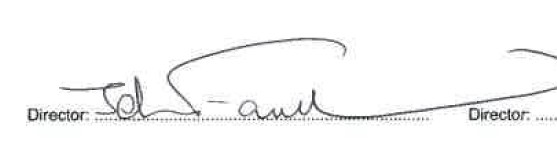 Senator The Hon. John Faulkner	Mr Geoffrey Roberson ParramattaDated 17 March 2014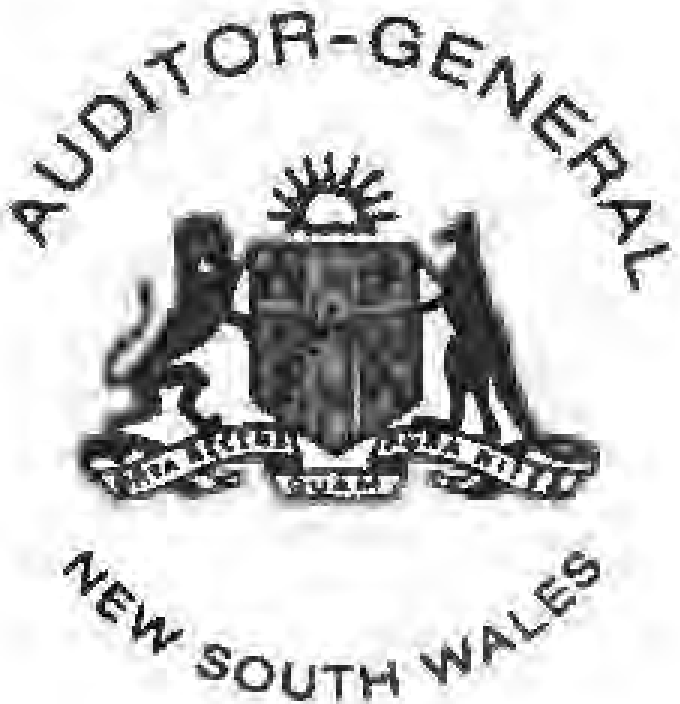 INDEPENDENT AUDITOR'S REPORTWhitlam Institute within the University of Western Sydney LimitedTo Members of the New South Wales Parliament and Members of Whitlam Institute within the University of Western Sydney LimitedI have audited the accompanying financial statements of Whitlam Institute within the University of Western Sydney Limited  (the Company),  which  comprise  the statement of financial  position as at  31 December 2013, the statement of comprehensive income, the statement of changes in equity and the statement of cash flows for the year then ended, notes comprising a summary of significant accounting policies and other explanatory information and the directors' declaration .OpinionIn my opinion, the financial statements :are in accordance with the Corporations Act 2001,  including:giving a true and fair view of the Company's financial position as at 31 December 2013 and its performance for the year ended on that datecomplying with Australian Accounting Standards and the Corporations Regulations 2001are in accordance with section 41 (B) of the Public Finance and Audit Act 1983 (the PF&A Act) and the Public Finance and Audit Regulation 2010My opinion should be read in conjunction with the rest of this report.The Directors' Responsibility for the Financial StatementsThe Directors of the Company are responsible for the preparation of the financial statements that give  a true and fair view in accordance with Australian Accounting Standards, the PF&A Act and the Corporations Act 2001 and for such internal control as the Directors determine is necessary to enable the preparation of the financial statements that give a true and fair view and that are free from material misstatement, whether due to fraud or error.Auditor's ResponsibilityMy responsibility is to express an opinion on the financial statements based on my audit. I conducted my audit in accordance with Australian Auditing Standards. Those Standards require that I comply with relevant ethical requirements relating to audit engagements and plan and perform the audit to obtain reasonable assurance about whether the financial statements are free from material misstatement.An audit involves performing procedures to obtain audit evidence about the amounts and disclosures in the financial statements. The procedures selected depend on the auditor's judgement , including the assessment of the risks of material misstatement of the financial statements, whether due to fraud or error. In making those risk assessments, the auditor considers internal control relevant to the Company's preparation of the financial statements that give a true and fair view in order to design audit procedures that are appropriate in the circumstances , but not for the purpose of expressing an opinion on the effectiveness of the Company's internal control. An audit also includes evaluating the appropriateness of accounting policies used and the reasonableness of accounting estimates made by the Directors, as well as evaluating the overall presentation of the financial statements .Level 15, 1 Margaret Street, Sydney NSW 2000  I GPO Box 12. Sydney NSW 2001  I I02 9275 7101  I t 02 9275 7179  I ii  mail@alJdil.nsw.gov.au  l audit.nsw.9011.auIbelieve that the audit evidence I have obtained is sufficient and appropriate to provide a basis for my audit opinion.My opinion does not provide assurance:about the future viability of the Companythat it has carried out its activities effectively, efficiently and economicallyabout the effectiveness of its internal controlabout the security and controls over the electronic publication of the audited financial  statements on any website where they may be presentedabout any other information which may have been hyperlinked to/from the financial statements.IndependenceIn conducting my audit, I have complied with the independence requirements of the Australian Auditing Standards, the Corporations Act 2001 and relevant ethical pronouncements. The PF&A Act further promotes independence by:providing that only Parliament, and not the executive government, can remove an Auditor-Generalmandating the Auditor-General as auditor of public sector agencies, but precluding the provision of  non-audit  services,  thus   ensuring   the   Auditor-General   and   the   Audit   Office   of   New South Wales are not compromised in their roles by the possibility of losing clients  or income.Iconfirm that the independence declaration required by the Corporations Act 2001, provided to the directors of the Company on 11 March 2014, would be in the same terms if provided to the directors as at the time of this auditor 's report.J...(/ 81;A T WhitfieldDeputy Auditor-General24  March 2014SYDNEYWhitlam Institute Within the University of Western Sydney TrustABN: 42 247 216 279Financial StatementsFor the Year Ended 31 December 2013These financial statements of the Whitlam Institute Within the University of Western Sydney Trust are presented as an individual entity. The financial statements are presented in Australian currency.The registered office and principal place of business of the Whitlam Institute Within the University of Western Sydney Trust is:Whitlam Institute Within the University of Western Sydney Trust University of Western SydneyBuilding EZ, Parramatta Campus Cnr James Ruse Dr & Victoria Rd Rydalmere NSW 2116Registered postal address is:Whitlam Institute Within the University of Western Sydney Trust Locked Bag 1797Penrith NSW 2751A description of the nature of the Trust's operations and its principal activities is included in the Trustees' report which is not part of these financial statements.These financial statements were authorised for issue by the Trustees' on 21 February 2014. The Trustees have the power to amend and reissue the financial statements.Trustees' report31 December 2013The Trustees present their report on Whitlam Institute Within the University of Western Sydney Trust for the financial year ended 31 December 2013.TrusteesThe Whitlam Institute Within the University of Western Sydney Limited (referred to hereafter as the Trustee Company) has been appointed as the Trustee of the Trust. The following persons have been directors of the Trustee Company during the whole of the financial year and to the date of this report:Senator The Hon. John Faulkner Ms Gabrielle TrainorMr Geoffrey Roberson Prof. Janice Reid AM Mr John WellsDr Kerry SchottMr Nicholas WhitlamMs Patricia Amphlett OAM Mr Talal Yassine OAMDirectors have been in office since the start of the financial year to the date of this report unless otherwise stated.Principal ActivitiesThere were no significant changes in the nature of the Trust's activities during the year.The Whitlam Institute Within the University of Western Sydney Trust Fund exists to support (through the provision of money, property or benefits) the University of Western Sydney, specifically the work of the Whitlam Institute with respect to the Whitlam Prime Ministerial Collection and the Institute's research, educational and policy activity.This report is made in accordance with a resolution of the Trustee.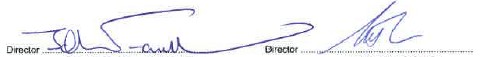 Senator The Hon. John Faulkner	Mr Geoffrey RobersonDated 21 February 2014The accompanying notes form part of these financial statements.The accompanying notes form part of these financial statements.Statement of changes in equityFor the Year Ended 31 December 2013The accompanying notes form part of these financial statements.Statement of cash flowsFor the Year Ended 31 December 2013Note2013$2012$Cash flows from operating activitiesReceipts from customers	18,928	58,590Payments to suppliers and employees	(41,226)	(9,000)Investment income	12,211	15,805Net cash inflow/(outflow) from operating activities	18	(10,087)	65,395Cash flows from investing activitiesNet cash inflow/(outflow) from investing activities	-	-Cash flows from financing activitiesNet cash inflow/(outflow) from financing activities	-	-Net increase/(decrease) in cash and cash equivalents	(10,087)	65,395Cash and cash equivalents at beginning of year	412,770	347,375Cash and cash equivalents at end of year	7	402,683	412,770The accompanying notes form part of these financial statements.Notes to the financial statementsFor the Year Ended 31 December 20131	Summary of Significant Accounting PoliciesBasis of PreparationThese financial statements are general purpose financial statements that have been prepared in accordance with Australian Accounting Standards (including Australian Accounting Interpretations) adopted by the AASB, the requirements of the Public Finance & Audit Act 1983, Public Finance and Audit Regulation 2010, and other authoritative pronouncements of the Australian Accounting Standards Board (AASB).These financial statements of the Whitlam Institute within the University of Western Sydney Trust comply with Australian Accounting Standards some of which contain requirements specific to not for profit entities that are inconsistent with International Financial Reporting Standards (IFRS) requirements.Material accounting policies adopted in the preparation of these financial statements are presented below and have been consistently applied unless otherwise stated.The financial statements have been prepared on an accruals basis and are based on historical costs, modified, where applicable, by the measurement at fair value of selected non-current assets, financial assets and financial liabilities.Revenue recognitionThe Trust recognises revenue when the amount of revenue can be reliably measured, it is probable that future economic benefits will flow to the entity and specific criteria have been met for each of the Trust's activities as described below. The Trust bases its estimates on historical results, taking into consideration the type of customer, the type of transaction and the specifics of each arrangement.Revenue is recognised for the major business activities as follows:Donations, Scholarships and PrizesDonations, scholarships and prizes are recognised when they are received.Sale of goodsA sale is recorded when goods have been delivered to the customer, the customer has accepted the goods and collectibility of the related receivables is probable.Event incomeEvent income is only recognised when the economic benefits associated with the transaction flows to the entity.Investment incomeInvestment income is recognised as it accrues using the effective interest method. All other material revenue is accounted for on an accrual basis.Cash and cash equivalentsCash and cash equivalents includes cash on hand, deposits held at call with financial institutions, other short term, highly liquid investments with original maturities of three months or less that are readily convertible to known amounts of cash and which are subject to an insignficant risk of changes in value.Income tax exemptionThe Trust is exempt from the payment of tax by virtue of section 50 B of the Income Tax Assessment Act 1997. Accordingly no provision for income tax liability or future income tax benefit has been included in the accounts.Government grantsGrants from the government are recognised at their fair value where there is a reasonable assurance that the grant will be received and the Trust will comply with all attached conditions.Notes to the financial statementsFor the Year Ended 31 December 20131	Summary of Significant Accounting Policies (continued)Government grants (continued)Government grants relating to costs are deferred and recognised in the surplus or deficit over the period necessary to match them with the costs that they are intended to compensate.Trade receivablesTrade receivables are recognised initially at fair value and subsequently measured at amortised cost using the effective interest method, less provision for impairment. Trade receivables are generally due for settlement within 30 days. They are presented as current assets unless collection is not expected for more than 12 months after the reporting date.Collectability of trade receivables is reviewed on an ongoing basis. Debts which are known to be uncollectible are written off by reducing the carrying amount directly. An allowance account (provision for impairment of trade receivables) is used when there is objective evidence that the Trust will not be able to collect all amounts due according to the original terms of the receivables. Significant financial difficulties of the debtor, probability that  the debtor will enter bankruptcy or financial reorganisation, and default or delinquency in payments (more than 30 days overdue) are considered indicators that the trade receivable is impaired. The amount of the impairment allowance is the difference between the asset's carrying amount and the present value of estimated future cash flows, discounted at the original effective interest rate. Cash flows relating to short term receivables are not discounted if the effect of discounting is immaterial.The amount of the impairment loss is recognised in surplus/(deficit) within other expenses. When a trade receivable for which an impairment allowance had been recognised becomes uncollectible in a subsequent period, it is written off against the allowance account. Subsequent recoveries of amounts previously written off are credited against other expenses in surplus/(deficit).Other financial assetsClassificationThe Trust classifies its other financials assets in the following categories: financial assets at fair value through profit/(loss), loans and receivables, held-to-maturity investments and available-for-sale financial assets. The classification depends on the purpose for which the investments were acquired. Management determines the classification of its investments at initial recognition.Financial assets at fair value through profit/(loss)Financial assets at fair value through profit/(loss) are financial assets held for trading. A financial asset is classified in this category if acquired principally for the purpose of selling in the short term. Derivatives are classified as held for trading unless they are designated as hedges. Assets in this category are classified as current assets if they are expected to be settled within 12 months; otherwise they are classified as non current.Loans and receivablesLoans and receivables are non derivative financial assets with fixed or determinable payments that are not quoted in an active market. They are included in current assets, except for those with maturities greater than 12 months after the reporting period which are classified as non current assets.Available-for-sale financial assetsAvailable-for-sale financial assets, comprising principally marketable equity securities, are non derivatives that are either designated in this category or not classified in any of the other categories. They are included in non current assets unless the investment matures or management intends to dispose of the investment within 12 months of the end of the reporting period. Investments are designated as available-for-sale if they do not have fixed maturities and fixed or determinable payments and management intends to hold them for the medium to long term.Notes to the financial statementsFor the Year Ended 31 December 20131	Summary of Significant Accounting Policies (continued)(g)	Other financial assets (continued)Recognition and derecognitionRegular purchases and sales of financial assets are recognised on trade date, the date on which the Trust commits to purchase or sell the asset. Financial assets are derecognised when the rights to receive cash flows from the financial assets have expired or have been transferred and the Trust has transferred substantially all  the risks and rewards of ownership.When securities classified as available-for-sale are sold, the accumulated fair value adjustments recognised in other comprehensive income are reclassified to the statement of comprehensive income as gains and losses from investment securities.MeasurementAt initial recognition, the Trust measures a financial asset at its fair value plus, in the case of a financial asset not at fair value through profit/(loss), transaction costs that are directly attributable to the acquisition of the financial asset. Transaction costs of financial assets carried at fair value through profit/(loss) are expensed in the statement of comprehensive income.Loans and receivables and held-to-maturity investments are subsequently carried at amortised cost using the effective interest method.Available-for-sale financial assets and financial assets at fair value through profit/(loss) are subsequently carried at fair value. Gains or losses arising from changes in the fair value of the 'financial assets at fair value through profit/(loss)' category are presented in the statement of comprehensive income within other income or other expenses in the period in which they arise. Dividend income from financial assets at fair value through profit/(loss) is recognised in the statement of comprehensive income as part of other revenue from continuing operations when the Trust's right to receive payments is established. Interest income from these financial assets is included in the net gains/(losses).Changes in the fair value of other monetary and non monetary securities classified as available-for-sale are recognised in other comprehensive income.Details on how the fair value of financial instruments is determined are disclosed in note 2.Fair valueThe fair values of quoted investments are based on current bid prices. If the market for a financial asset is not active (and for unlisted securities), the Trust establishes fair value by using valuation techniques. These include the use of recent arm's length transactions, reference to other instruments that are substantially the same, discounted cash flow analysis, and option pricing models making maximum use of market inputs and relying as little as possible on entity specific inputs.ImpairmentThe Trust assesses at the end of each reporting period whether there is objective evidence that a financial asset or group of financial assets is impaired. A financial asset or a group of financial assets is impaired and impairment losses are incurred only if there is objective evidence of impairment as a result of one or more events that occurred after the initial recognition of the asset (a ‘loss event’) and that loss event (or events) has an impact on the estimated future cash flows of the financial asset or group of financial assets that can be reliably estimated. In the case of equity investments classified as available-for-sale, a significant or prolonged decline in the fair value of the security below its cost is considered an indicator that the assets are impaired.If there is evidence of impairment for any of the Trust's financial assets carried at amortised cost, the loss is measured as the difference between the asset's carrying amount and the present value of estimated future cash flows, excluding future credit losses that have not been incurred. The cash flows are discounted at the financial asset's original effective interest rate. The loss is recognised in the statement of comprehensive income.If a loan or held-to-maturity investment has a variable interest rate, the discount rate for measuring any impairment loss is the current effective interest rate determined under the contract. As a practical expedient, the Trust may measure impairment on the basis of an instrument’s fair value using an observable market price.Notes to the financial statementsFor the Year Ended 31 December 20131	Summary of Significant Accounting Policies (continued)Other financial assets (continued)(v)       Impairment (continued)If, in a subsequent period, the amount of the impairment loss decreases and the decrease can be related objectively to an event occurring after the impairment was recognised (such as an improvement in the debtor’s credit rating), the reversal of the previously recognised impairment loss is recognised in the statement of comprehensive income.Impairment testing of trade receivables is described in note 1(f).Assets classified as available-for-saleIf there is objective evidence of impairment for available-for-sale financial assets, the cumulative loss –  measured as the difference between the acquisition cost and the current fair value, less any impairment loss on that financial asset previously recognised in the statement of comprehensive income is removed from equity and recognised in the statement of comprehensive income.Impairment losses on equity instruments that were recognised in the statement of comprehensive income are  not reversed through the statement of comprehensive income in a subsequent period.If the fair value of a debt instrument classified as available-for-sale increases in a subsequent period and the increase can be objectively related to an event occurring after the impairment loss was recognised in the statement of comprehensive income, the impairment loss is reversed through the statement of comprehensive income.Fair value estimationThe fair value of financial assets and financial liabilities must be estimated for recognition and measurement or for disclosure purposes.The fair value of financial instruments that are not traded in an active market (for example, over the counter derivatives) is determined using valuation techniques. The Trust uses a variety of methods and makes assumptions that are based on market conditions existing at each balance date. Quoted market prices or dealer quotes for similar instruments are used for long term debt instruments held. Other techniques, such as estimated discounted cash flows, are used to determine fair value for the remaining financial instruments. The fair value of interest rate swaps is calculated as the present value of the estimated future cash flows. The fair value of  forward exchange contracts is determined using forward exchange market rates at the statement of financial position date.The carrying value less impairment provision of trade receivables and payables are assumed to approximate their fair values due to their short term nature. The fair value of financial liabilities for disclosure purposes is estimated by discounting the future contractual cash flows at the current market interest rate that is available to the Trust for similar financial instruments.Property, plant and equipmentProperty, plant and equipment is stated at historical cost less depreciation. Historical cost includes expenditure that is directly attributable to the acquisition of the items. Cost may also include transfers from equity of any gains/losses on qualifying cash flow hedges of foreign currency purchases of property, plant and equipment.Subsequent costs are included in the asset's carrying amount or recognised as a separate asset, as appropriate, only when it is probable that future economic benefits associated with the item will flow to the Trust and the cost of the item can be measured reliably. The carrying amount of any component accounted for as a separate asset is derecognised when replaced. All other repairs and maintenance are charged to surplus or deficit during the reporting period in which they are incurred.Depreciation is calculated using the straight-line method to allocate their cost or revalued amounts, net of their residual values, over their estimated useful lives or, in the case of leasehold improvements and certain leased plant and equipment.Notes to the financial statementsFor the Year Ended 31 December 2013Summary of Significant Accounting Policies (continued)Property, plant and equipment (continued)The assets' residual values and useful lives are reviewed, and adjusted if appropriate, at the end of each reporting period.An asset's carrying amount is written down immediately to its recoverable amount if the asset's carrying amount is greater than its estimated recoverable amount.Gains and losses on disposals are determined by comparing proceeds with carrying amount. These are included in the statement of comprehensive income.Whitlam collectionAssets comprising the Whitlam Collection have been donated to the Trust. Market valuations  have  been obtained at the time of contribution in order to determine the fair value of the contribution at acquisition date in accordance with AASB116 "Property, Plant & Equipment".Goods and Services Tax (GST)Revenues, expenses and assets are recognised net of the amount of associated GST, unless the GST incurred is not recoverable from the taxation authority. In this case it is recognised as part of the cost of acquisition of the asset or as part of the expense.Receivables and payables are stated inclusive of the amount of GST receivable or payable. The net amount of GST recoverable from, or payable to, the taxation authority is included with other receivables or payables in the statement of financial position.Cash flows are presented on a gross basis. The GST components of cash flows arising from investing or financing activities which are recoverable from, or payable to the taxation authority, are presented as operating cash flows.Comparative amountsComparative figures have been reclassified and repositioned in the financial statements, where necessary, to conform with the basis of preparation and classification used in the current year.New accounting standards and interpretationsCertain new accounting standards and interpretations have been published that are not mandatory for 31 December 2013 reporting periods and have not yet been applied in the financial report. The Trust's assessment of the impact of these new standards and interpretations is that they will not materially affect any of the amounts recognised in the financial statements or significantly impact the disclosures in relation to the Trust.Critical accounting estimates and judgmentsThe preparation of financial statements requires the use of certain critical accounting estimates. It also requires management to exercise its judgement in the process of applying the Trust's accounting policies. Estimates and judgements are continually evaluated and are based on historic experience and other factors, including expectations of future events that may have a financial impact on the Trust and that are believed to be reasonable under the circumstances.There are no areas which involve a high degree of judgement or complexity or where assumptions and estimates are significant to the financial statements of the Whitlam Institute within the University of Western Sydney Trust.Notes to the financial statementsFor the Year Ended 31 December 2013Financial Risk ManagementThe main risks Whitlam Institute Within the University of Western Sydney Trust is exposed to through its financial instruments are credit risk, liquidity risk and market risk (interest rate risk). The Trust's overall risk management program focuses on the unpredictability of financial markets and seeks to minimise potential adverse effects on the financial performance of the Trust. The Trust uses different methods to measure different types of risk to which it is exposed. These methods include sensitivity analysis in the case of interest rate and ageing analysis for credit risk.The totals for each category of financial instruments, measured in accordance with AASB 139 as detailed in the accounting policies to these financial statements, are as follows:2013	2012Trade and other payables	-	-- Borrowings	-	--	-Credit riskThe credit risk on financial assets of the Trust which have been recognised on the statement of financial position is generally the carrying amount, net of provision for loss. Credit risk arises when there is the possibility of the Trust's debtors defaulting on their contractual obligations, resulting in financial loss to the Trust. The Trust does not have any significant exposure to any unrelated debtor.The following table details the Trust's trade and other receivables exposure to credit risk with ageing analysis.Over 6 months	 	-	-Total	 	210	5,127Liquidity riskPrudent liquidity risk management implies maintaining sufficient cash and the availability of funding through an adequate amount of committed credit facilities to meet obligations when due. At the end of the reporting period the Trust held deposits at call of $402,683 (2012: $412,770) that are expected to readily generate cash inflows for managing liquidity risk.Notes to the financial statementsFor the Year Ended 31 December 20132	Financial Risk Management (continued)Market riskMarket risk is the risk that the fair value or future cash flows of a financial instrument will fluctuate because of changes in market prices.Cash flow and fair value interest rateThe Trust's exposure to interest rate risk is minimal as it has no borrowings.ii. Summarised sensitivity analysisThe following table summarises the sensitivity of the Trust's financial assets and financial liabilities to interest rate risk. The Trust's financial assets and financial liabilities are not subject to foreign exchange risk and other price risk.-100bps	+100bps31 December 2013	Carryingamount$Surplus/ (deficit)$Trust funds$Surplus/ (deficit)$Trust funds$Financial assetsCash and cash equivalents		402,683		(4,027)	(4,027)	4,027	(4,027) Trade receivables	 		210			-		-		-		- Total increase/(decrease) in financial assets				 	(4,027)	(4,027)	4,027	(4,027)Financial liabilitiesTrade payables	 	-	-	-	-	- Total increase/(decrease) in financial liabilities		- 	-	-	-	-Total increase/(decrease)	 	(4,027)	(4,027)	4,027	(4,027)-100bps	+100bps31 December 2012	Carryingamount$Surplus/ (deficit)$Trust funds$Surplus/ (deficit)$Trust funds$Financial assetsCash and cash equivalents		412,770		(4,128)	(4,128)	4,128	4,128 Trade receivables	 		5,127			-		-		-		- Total increase/(decrease) in financial assets				 	(4,128)	(4,128)	4,128	4,128Financial liabilitiesTrade payables	 	-	-	-	-	- Total increase/(decrease) in financial liabilities		- 	-	-	-	-Total increase/(decrease)	 	(4,128)	(4,128)	4,128	4,128Notes to the financial statementsFor the Year Ended 31 December 2013DonationsIn 2013 the Trust received donations (including general donations, merchandise sales and ticket sales) of$12,750. Included in this amount was a significant donation of $10,000.Government GrantsIn 2012 the Trust received a one-off grant of $25,000 from the Department of Foreign Affairs and Trade.Administration expenses for 2013 totalling $25,969 (2012: $6,046) was paid by the ultimate parent entity.Remuneration of AuditorsAudit fees of $7,610 for 2013 (2012: $5,400) will be paid by the ultimate parent entity.Fair Value Measurement Fair value hierarchyWhitlam Institute Within the University of Western Sydney Trust categorises assets and liabilities measured at fair value into a hierarchy based on the level of inputs used in measurements as follows:Level 1	Unadjusted quoted prices in active markets for identical assets or liabilities that the entity can access at the measurement date.Level 2	Inputs other than quoted prices included within Level 1 that are observable for the asset or liability, either directly or indirectly.Level 3	Unobservable inputs for the asset or liability.The table below shows the assigned level for each asset and liability held at fair value by the Trust.Notes to the financial statementsFor the Year Ended 31 December 20136	Fair Value Measurement (continued)31 December 2013 Financial assets:Level 1$Level 2$Level 3$Total$Cash and cash equivalents	-	402,683	-	402,683Trade and other receivables	-	210	-	210Total Financial assets	-	402,893	-	402,893Fair value measurementsDue to the short-term nature of the current receivable their carrying value is assumed to approximate their fair value and based on credit history it is expected that the receivable that are neither past due nor impaired will be received when due.The carrying amounts and aggregate net fair values of financial assets and liabilities at balance date are:Carrying Amount	Fair Value2013$2012$2013$2012$The Trust measure and recognises the following assets and liabilities at fair value on a recurring basis:Property, plant and equipmentNotes to the financial statementsFor the Year Ended 31 December 2013Fair Value Measurement (continued)Valuation techniques used to derive level 2 and level 3 fair valuesRecurring fair value measurementsThe fair value of assets that are not traded in an active market is determined using valuation techniques. These valuation techniques maximise the use of observable market data where it is available and rely as little as possible on entity specific estimates. If all significant inputs required to fair value an instrument are observable, the instrument is included in level 2.If one or more of the significant inputs is not based on observable market data, the instrument is included in level 3.The Trust uses a variety of methods and makes assumptions that are based on market conditions existing at each balance date.Due to the short-term nature of the current receivable their carrying value is assumed to approximate their fair value and based on credit history it is expected that the receivable that are neither past due nor impaired will be received when dueProperty, plant and equipment is valued using current observable market values. All of the resulting fair value estimates are included in level 2.Non-recurring fair value measurementThe Trust does not hold assets that use non-recurring fair value measurements during the current or prior periods.Notes to the financial statementsFor the Year Ended 31 December 2013Cash and cash equivalents2013$2012$Cash at bank and on hand	62,891	54,986T-Corp Investments	 	339,792	357,784 	402,683	412,770Risk exposureThe Trust's exposure to interest rate risk is discussed in note 2. The maximum exposure to credit risk at the end of each reporting period is the carrying amount of each class of cash and cash equivalents mentioned above.Cash at bank and on handThese are non-interest bearing.Fair valueThe carrying amount for cash and cash equivalents equals the fair value.Trade and other receivables2013$2012$Trade receivables	 	210	5,127Total current trade and other receivables	 	210	5,127Trade and other receivables are non-interest bearing.Fair value and credit riskDue to the short-term nature of these receivables, their carrying amount is assumed to approximate their fair value.The maximum exposure to credit risk at the end of each reporting period is the carrying amount of each class of receivables mentioned above. The fair value of securities held for certain trade receivables is insignificant as is the fair value of any collateral sold or re-pledged. Refer to note 2 for more informaiton on the risk management policy of the Trust and the credit quality of the entity's trade receivables.Property, plant and equipment At 1 January 2012Library$Total$Notes to the financial statementsFor the Year Ended 31 December 2013Reserves2013$2012$Revaluation surplus - property, plant and equipment	43,085	13,13643,085	13,136MovementsRevaluation surplus - property, plant and equipment2013$2012$Balance 1 January	13,136	13,136Revaluation - gross	 	29,949	-Balance 31 December	 	43,085	13,136Nature and purpose of reservesRevaluation surplus - property, plant and equipmentThe property, plant and equipment revaluation reserve is used to record increments and decrements on the revaluation of non-current assets, as described in note 1(i). The balance standing to the credit of the surplus  may be used to satisfy the distribution of bonus shares to shareholders and is only available for the payment of cash dividends in limited circumstances as permitted by law.Retained surplusMovements in retained surplus were as follows:2013$2012$Balance as at 1 January	866,562	597,923Surplus for the year	40,135	268,639Trust distributions for the year	 	-	-Balance as at 31 December	 	906,697	866,562CommitmentsThe Trust had no commitments at 31 December 2013 (31 December 2012: nil).ContingenciesIn the opinion of the Trustee's, the Trust did not have any contingencies at 31 December 2013 (31 December 2012:nil).Key Management Personnel DisclosuresNo remuneration has been paid to the key management personnel of Whitlam Institute Within the University of Western Sydney Trust during the year (2012: nil).Related party transactionsParent entityThe ultimate parent entity of the Trust is the University of Western Sydney.Transactions with related partiesThere were no transactions with related parties in 2013.Notes to the financial statementsFor the Year Ended 31 December 2013Economic dependencyThe Trust is economically dependent on the University of Western Sydney for the provision of office accommodation and support activities.Events occurring after the reporting dateNo matters or circumstances have arisen since the end of the financial year which significantly affected or may significantly affect the operations of the Trust, the results of those operations, or the state of affairs of the Trust in future financial years (2012: nil).Reconciliation of surplus/(deficit) to net cash inflow from operating activitiesReconciliation of net income to net cash provided by operating activities:20132012END OF AUDITED FINANCIAL STATEMENTSTrustees' declarationIn the Trustee's opinion:the financial statements and notes, as set out on pages 2 to 18:comply with Australian Accounting Standards and other interpretations, the Public Finance and Audit Act 1983, the Public Finance and Audit Regulation 2010 and other mandatory professional reporting requirements; andgive a true and fair view of the financial position as at 31 December 2013 and of the performance for the year ended on that date of the Trust;There are reasonable grounds to believe that the Trust will be able to pay its debts as and when they become due and payable.This declaration is made in accordance with a resolution of the Trustee Company, the Whitlam Institute within the University of Western Sydney Limited.Senator The Hon. John Faulkner	Mr Geoffrey RobersonDated 21 February 2014oR-Gs"\tfo' a..	..	"'•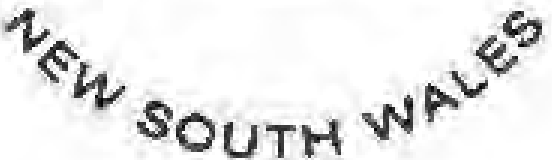 INDEPENDENT AUDITOR'S REPORTWhitlam Institute within the University of Western Sydney TrustTo Members of the New South Wales ParliamentI have audited the accompanying financial statements of Whitlam Institute within the University of Western  Sydney  Trust  (the  Trust),  which   comprise   the  statement  of  financial   position  as  at  31 December 2013, the statement of comprehensive income, the statement of changes in equity and the statement of cash flows for the year then ended, notes comprising a summary of significant accounting policies and other explanatory information.OpinionIn my opinion, the financial statements:give a true and fair view of the financial  position of the Trust as at 31 December 2013, and of  the financial performance and cash flows for the year then ended in accordance with Australian Accounting Standardsare in accordance with section 41B of the Public Finance and Audit Act 1983 (the PF&A Act)  and the Public Finance and Audit Regulation 2010My opinion should be read in conjunction with the rest of this report.Other MatterI qualified my opinion on the financial statements for the year ended 31 December 2012. The basis for the modified oplnion was the inability to express an opinion on whether all donated and fundraising revenues received by the Trust during the year ended 31 December 2012 have been recorded in its financial records.The Directors' Responsibility for the Financial StatementsThe Directors of the Trust are responsible for the preparation of the financial statements that give a  true and fair view in accordance with Australian Accounting Standards, the PF&A Act, and for such internal control as the Directors determine is necessary to enable the preparation of the financial statements that give a true and fair view and that are free from material misstatement, whether due to fraud or error.Auditor's  ResponsibilityMy responsibility is to express an opinion on the financial statements based on my audit. I conducted my audit in accordance with Australian Auditing Standards. Those Standards require that I comply with relevant ethical requirements relating to audit engagements and plan and perform the audit to obtain reasonable assurance about whether the financial statements are free from material misstatement.Level 15, 1 Margaret Street, Sydney NSW 2000 I GPO Box 12, Sydney NSW 2001 I t 02 9275 7101 I f 02 9275 7179 I e mail@audit.nsw .gov.au I audit.nsw.gov.auAn audit involves performing procedures to obtain audit evidence about the amounts and disclosures in the financial statements. The procedures selected depend on the auditor's judgement, including the assessment of the risks of material misstatement of the financial statements, whether due to fraud or error. In making those risk assessments, the auditor considers internal control relevant to the entity's preparation of the financial statements that give a true and fair view in order to design audit procedures that are appropriate in the circumstances, but not for the purpose of expressing an opinion on the effectiveness of the entity's internal control. An audit also includes evaluating the appropriateness of accounting policies used and the reasonableness of accounting estimates made by the Directors, as well as evaluating the overall presentation of the financial statements.I believe that the audit evidence Ihave obtained is sufficient and appropriate to provide a basis for my audit opinion.My opinion does not provide assurance:about the future viability of the Trustthat it has carried out its activities effectively, efficiently and economicallyabout the effectiveness of its internal controlabout the security and controls over the electronic publication of the audited financial  statements on any website where they may be presentedabout any other information which may have been hyperlinked to/from the financial statements .IndependenceIn conducting my audit, I have complied with the independence requirements of the Australian Auditing Standards and other relevant ethical pronouncements. The PF&A Act further promotes independence by:providing that only Parliament, and not the executive government, can remove an Auditor-Generalmandating the Auditor-General as auditor of public sector agencies, but precluding the provision of  non-audit  services,  thus  ensuring  the  Auditor-General  and  the  Audit   Office   of  New South Wales are not compromised in their roles by the possibility of losing clients or income.\.!A T WhitfieldDeputy Auditor-General24 March 2014SYDNEYUniversity of Western Sydney and Controlled EntitiesBudget and Performance IndicatorsBudget and Performance IndicatorsTOTAL EXPENDITURE	674,853	675,435	(582)NET OPERATING RESULT	20,250	8,763	(11,487)Budget and Performance IndicatorsEXPENSES FROM CONTINUING OPERATIONSTOTAL EXPENDITURE	772,869NET REPORTED RESULT	18,046Budget and Performance IndicatorsAccounts Payable Performance Indicators - 2013Television Sydney (TVS) LtdPrincipal ObjectivesTelevision Sydney (TVS) Ltd is a not-for-profit Community Television Station which seeks to engage community involvement in content production and programming while developing opportunities for students in the areas of media production, design, visual communication and journalism training and internships. In partnership with the University of Western Sydney, TVS showcases the research and engaged learning outcomes of students and academics at UWS.Principal Activities and Strategic ProjectsRevenue is not performing as forecast, particularly in the area of national sales which is reliant on the external Stenmark agency. Downturn across the sector in sales is being experienced by other broadcasters. The rise of digital advertising is challenging traditional broadcast advertising. TVS is developing strategies to address this in the form of exploring new sales agencies.The University of Western Sydney provides ongoing financial support to the company. Management and OperationsThe University of Western Sydney holds 75% of the voting rights in Television Sydney (TVS) Ltd with theremaining 25% being held by Metro Screen Ltd. An independent Board of Directors is responsible for the overall operations of the company and the day to day activities are managed by a part time Chief Executive Officer provided by the University.University of Western Sydney Foundation Ltd and TrustPrincipal ObjectivesThe UWS Foundation is a trustee of the University of Western Sydney Foundation Trust whose objective is to raise funds in support of the University of Western Sydney by developing relationships with community, business and individuals.Principal Activities and Strategic ProjectsIn partnership with the local community and the business world, the Foundation Trust delivers educational opportunities by fundraising for scholarships, prizes, research, academic programs, teaching facilities and other special projects.Performance MeasuresThe financial performance measure for the entity for 2013 was a funding target for the Trust of $3,674,000, which the Trust managed to exceed. Major projects include building the Scholarship Endowment Fund, increasing the Planned Giving program, continuing to advance the Annual Giving programs, and raising awareness of the new Student Welfare Fund to increase the capabilities of supporting our students who need it the most.  Distributions of $1,052,492 were passed onto the University to fund scholarships and prizes, to fund endowed chairs and academic positions and to pass on donations supporting UWS research projects. There were no transactions for the University of Western Sydney Foundation Limited during the year.Management and OperationsThe University of Western Sydney Foundation Ltd is a wholly owned entity of the University of Western Sydney. An independent Board of Directors is responsible for the overall operations of the company and trust.UWS College Pty LtdPrincipal ObjectivesThe principal objective of the company is to provide English and Academic Pathways programs to the University, complemented by other professional and community programs, consistent with the University of Western Sydney imperatives.Principal Activities and Strategic ProjectsThe principal activities of the company are structured into the following four key areas:Academic Pathways which provides Foundation Studies and a variety of Diploma programs for students proceeding to an academic degree at the University of Western Sydney.English Programs which enable international students to gain the academic English skills essential for university entrance. This unit also provides a diversity of programmes for international groups including industry visits and cultural immersion, as well is IELTS and other English-language assessment tests.Professional and Community Programs which delivers VET sector courses; acts as the College Registered Training Organisation (RTO), and conducts Property and Trust Management, SKILLMAX and HSC preparation courses.Corporate and Business Services, including organisational development which provides the planning, operational support and infrastructure to enable the efficient and effective delivery of the company’s teaching and learning services.During the 2013 financial year the company undertook numerous strategic projects in accordance with the company’s overall objectives and principal activities.Performance MeasuresThe performance measures of the Company are both financial and non-financial:The College has performed well for the 2013 financial year compared to budget. This is due to the increased student enrolments in both Academic Pathways and English Programs.The vast majority of local fee paying students in Academic Pathways which are all Foundation Studies, have been converted to Enabled Funding (Commonwealth Government funded).Total non-CGS tuition has also performed well largely due to the increased International student enrolment in English programs.Costs are being well managed and are in line with increased revenues.Management and OperationsUWS College Pty Ltd is a wholly owned entity of the University of Western Sydney. An independent Board of Directors is responsible for the overall operations of the company and the day to day activities are managed by a full-time chief executive officer.The Board has oversight of the Academic Advisory Committee and the English and Professional and Community Programs Academic Advisory Committee. An Audit Committee of the Board was established in 2010 and has made a significant contribution to financial monitoring and reporting within the organisation.uwsconnect LtdPrincipal ObjectivesThe principal objective of the company is to provide food and beverage, retail, sporting and campus life facilities and services across all six of the University of Western Sydney campuses.Principal Activities and Strategic ProjectsThe principal activity of the company during the 2013 financial year was the provision of sports and leisure, retail, food and beverage, and other services to the University of Western Sydney community including students, staff, alumni and residents of greater Western Sydney.Performance measuresThe performance measures of the company are financial and non-financial related to trading in community services.Financial KPI’s were not achieved with the budgeted operating surplus not met. During 2013 uwsconnect experienced an increase in expenditure to budget due to increased salary expenditure across all operational areas due to the introduction of summer school.Non-financial KPI’s related primarily to Campus Life Activities with continual increases in the number of events, participation and satisfaction levels.As a key provider of student services uwsconnect receives some ongoing financial support from the University. Management and OperationsUWS connect Ltd is a wholly owned entity of the University of Western Sydney. An independent Board of Directors is responsible for the overall operations of the company and the day to day activities are managed by a full-time General Manager.UWS Early Learning LtdPrincipal ObjectivesThe principal objective of the Company is to provide affordable, high quality early childhood care and education for the children of UWS staff, students and the local community.Principal Activities and Strategic ProjectsManagement and OperationsUWS Early Learning Limited is a wholly owned entity of the University of Western Sydney. An independent Board of Directors is responsible for the overall operations of the Company.Whitlam Institute within the University of Western Sydney LtdPrincipal ObjectivesThe Whitlam Institute is a trustee of the Whitlam Institute within the University of Western Sydney Trust which was established by agreement between the University of Western Sydney and the Hon EG Whitlam in 2000. Its spirit is best captured in Gough’s own words when signing the Deed of Gift:‘The greatest contribution that I hope to bestow is inspiration. That the work and causes championed in my parliamentary career and the statesman service that followed, will provide the basis for ongoing research and advocacy from this university into the contemporary challenges that confront and can improve the quality of life for all Australians.’[December 2003]Principal Activities and Strategic ProjectsThe Whitlam Institute works as an educator, policy influencer and research institute. It is also home to the Whitlam Prime Ministerial Collection and the Whitlam Reading Room which houses selected books and papers donated by Mr. Whitlam. The collection provides on-line access to papers held both at the Institute and in the National Archives. It maintains an active public education program.The Institute's strategic program continues to expand in accordance with the intentions outlined in its current Strategic Plan 2010-2013. The 2013 highlights that follow are indicative of the strength of what is still but a young Program:Release of First Perspectives paper of 2013;Held 2 successful forums one in Melbourne on ‘NAPLAN in context’ (hosted by Holding Redlich) and one in Sydney on the ‘contracting out State’ (hosted by Gilbert + Tobin)Receipt of $60k in new project funding for the High Stakes Testing project;Another successful Behind the Lines Exhibition (co-presented with Riverside Theatres) with two successful public events including a forum with Senator Faulkner, Mr Joe Hockey and former Greens Leader Bob Brown;The conduct of the 2013 What Matters? Competition with Tasmania included for the first time;The launch of the Institute on Social Media;Official opening of the Female Orphan School on 24 September;Creation of the Friends of Female Orphan School program (with some 20 volunteers signed up);The 2013 international workshop on ‘political authority in an era of globalisation;A very successful Chatham House rules workshop on precarious work with the ACTU & NZCTU plus selected Academics and NGO’s;The establishment of a more comprehensive schools and outreach program to take full advantage of the Female Orphan School;Mounting 2 exhibitions associated with the Female Orphan School opening;Receipt of substantial new donations to the Collection;The 2013 Gough Whitlam Oration delivered by Noel Pearson; andThe release of several new reports, including the latest report in the High Stakes Testing project which garnered substantial media coverage;Performance MeasuresThe performance measures of the Company are primarily of a non-financial nature and are driven by the philanthropic nature of the trust and the role of the trustee.The Whitlam Institute is guided by the ‘three great aims’ that drove the Whitlam Program of 1972. They areto promote equalityto involve the people of Australia in the decision-making processes of our land, andto liberate the talents and uplift the horizons of the Australian people.The principal financial performance measure for the entity for 2013 was the funding target for the Trust of $67,280, which was exceeded. For the year ended 31 December 2013 the Trust achieved a surplus of $40,135. This included a donation of assets, valued at $55,138. There were no transactions for the Whitlam Institute within the University of Western Sydney Limited during the year.Management and OperationsThe Whitlam Institute within the University of Western Sydney Ltd is a wholly owned entity of the University of Western Sydney.The Whitlam Institute Board is politically bipartisan and consists of leaders in academia, business, and government organisations. The Board participates in the strategic development of the Institute.The Whitlam Institute is led by its Director Eric Sidoti. Its small secretariat is committed to the highest quality in all its activity whether that might be its policy and research work, outreach activity, public information program or events.university of Western SydneyLocked Bag 1797Penrith NSW 2751 Australia+61 2 9852 5222uws.edu.auFinancial Statements and Independent Audit ReportsPageUniversity of Western Sydney3Television Sydney (TVS) Ltd89University of Western Sydney Foundation Limited117University of Western Sydney Foundation Trust135UWS College Pty Limited161Uwsconnect Limited197UWS Early Learning Limited229Whitlam Institute within the University of Western Sydney Limited257Whitlam Institute within the University of Western Sydney Trust277Supporting DataBudget and Performance Indicators299Australian Government grants2318,615325,866318,615325,841HELP - Australian Government payment2(b)200,061171,077199,948169,893State and Local Government financial assistance3145459145459HECS-HELP - student payments16,52317,49416,52317,494Fees and charges478,53382,56967,22073,415Consultancy and contracts713,05811,28713,02611,259Investment revenue57,7483,6994,7352,276Royalties, trademarks and licences6168185168185Other revenue849,34750,18429,70329,451Total income from continuing operations684,198662,820650,083630,273Expenses from continuing operationsEmployee related expenses10392,351365,373357,924338,292Deferred government employee superannuation expense10(1,682)495(1,682)495Depreciation and amortisation1134,87035,28833,69034,242Repairs and maintenance1225,51725,37025,16825,018Borrowing costs1,8192,3951,8192,395Impairment of assets13294,606764,804Investment losses5-8,411-8,867Loss on disposal of assets940,7803,13040,7763,126Other expenses14181,751157,038187,728158,112Total expenses from continuingoperations 	675,435	602,106	645,499	575,351 	675,435	602,106	645,499	575,351 	675,435	602,106	645,499	575,351 	675,435	602,106	645,499	575,351 	675,435	602,106	645,499	575,351Operating result attributable to membersof University of Western Sydney 	8,763	60,714	4,584	54,922 	8,763	60,714	4,584	54,922 	8,763	60,714	4,584	54,922 	8,763	60,714	4,584	54,922 	8,763	60,714	4,584	54,922Notes2013$'0002012$'0002013$'0002012$'000Operating result for the period8,76360,7144,58454,922Gain/(loss) on revaluation property, plant and equipment27(a)32,85314,00432,82314,004Gain/(loss) on value of available for sale financial assets27(a)3,40912,01893110,746Gain/(loss) on revaluation of art collection27(a)(313)-(313)-Gain/(loss) on revaluation of livestock27(a)96(69)96(69)Net actuarial (losses)/gains recognised in respect of Defined Benefit Plans27(b)1,039(41)1,039(41)Total comprehensive income for theyearyear 	37,084	25,912	34,576	24,640 	37,084	25,912	34,576	24,640 	37,084	25,912	34,576	24,640 	37,084	25,912	34,576	24,640Total comprehensive incomeTotal comprehensive incomeattributable to members of Universityattributable to members of Universityof Western Sydneyof Western Sydney45,847	86,626	39,160	79,56245,847	86,626	39,160	79,56245,847	86,626	39,160	79,56245,847	86,626	39,160	79,562ASSETSCurrent assetsCash and cash equivalents15109,46775,57798,08863,680Receivables1630,60026,25430,85126,896Inventories175,6085,531--Non-current assets held for sale1811,200-11,200-Total current assets156,875107,362140,13990,576Non-current assetsReceivables16220,591256,187220,591256,265Property, plant and equipment191,374,7191,390,3061,369,5121,387,146Intangible assets201122082176Other financial assets2142,18135,15611,4579,577Other non-financial assets22425358425358Total non-current assets1,638,0281,682,2151,602,0061,653,422Total assets1,794,9031,789,5771,742,1451,743,998LIABILITIESCurrent liabilitiesTrade and other payables2347,93650,31745,40046,976Borrowings2413,5006,00019,31212,164Provisions2562,35061,76459,76959,616Other liabilities2639,15427,05237,22925,586Total current liabilities162,940145,133161,710144,342Non-current liabilitiesBorrowings2441,00049,50041,00049,500Provisions25220,122273,921219,462273,314Other liabilities263,971-3,971-Total non-current liabilities265,093323,421264,433322,814Total liabilities428,033468,554426,143467,156Net assets1,366,8701,321,0231,316,0021,276,842EQUITYReserves27562,758526,713558,965525,428Retained earnings27804,112794,310757,037751,414Total equity1,366,8701,321,0231,316,0021,276,842Balance at 1 January 2013525,428751,4141,276,842Operating result for the year-4,5844,584Revaluation of property, plant and equipment32,823-32,823Gain on available for sale financial assets931-931Revaluation of art collection(313)-(313)Revaluation of livestock96-96Net actuarial gains / (losses) recognised in respect of Defined Benefit Plans-1,0391,039Total comprehensive income33,5375,62339,160Balance at 31 December 2013558,965757,0371,316,002ReservesRetained EarningsTotal$'000$'000$'000Balance at 1 January 2012500,747696,5331,197,280Operating result for the year-54,92254,922Revaluation of property, plant and equipment14,004-14,004Gain on available for sale financial assets10,746-10,746Revaluation of livestock(69)-(69)Net actuarial gains / (losses) recognised in respect of Defined Benefit Plans-(41)(41)Total comprehensive income24,68154,88179,562Balance at 31 December 2012525,428751,4141,276,842Balance at 1 January 2013526,713794,3101,321,023Operating result for the year-8,7638,763Revaluation of property, plant and equipment32,853-32,853Gain on available for sale financial assets3,409-3,409Revaluation of art collection(313)-(313)Revaluation of livestock96-96Net actuarial gains / (losses) recognised in respect of Defined Benefit Plans-1,0391,039Total comprehensive income36,0459,80245,847Balance at 31 December 2013562,758804,1121,366,870ReservesRetained EarningsTotal$'000$'000$'000Balance at 1 January 2012500,760733,6371,234,397Operating result for the year-60,71460,714Revaluation of property, plant and equipment14,004-14,004Gain on available for sale financial assets12,018-12,018Revaluation of livestock(69)-(69)Net actuarial gains / (losses) recognised in respect of Defined Benefit Plans-(41)(41)Total comprehensive income25,95360,67386,626Balance at 31 December 2012526,713794,3101,321,023CASH FLOWS FROM OPERATING ACTIVITIESAustralian Government Grants522,225492,525522,112492,500State Government Grants145459145459HECS-HELP - Student payments16,52317,49416,52317,494Receipts from student fees and other customers137,800138,526107,653107,054Interest received7,7483,6994,7352,276Payments to suppliers and employees(628,243)(557,124)(598,972)(533,232)Interest and other costs of finance(1,819)(2,395)(1,592)(2,395)GST recovered / (paid)22,75022,23122,75022,231Net cash provided by operating activities3777,129115,41573,354106,387CASH FLOWS FROM INVESTINGACTIVITIESProceeds from sale of property, plant andequipment3,2913,4383,1613,212Payments for property, plant and equipment(90,114)(109,089)(86,829)(108,104)Proceeds from sale of financial assets-52,717-41,864Payments for financial assets(3,616)(33,842)(949)(9,295)Proceeds from insurance settlements-5,586-5,586Loans to related parties--(3,244)(2,929)Repayment of loans by related parties --2,2933,228Net cash used by investing activities(90,439)(81,190)(85,568)(66,438)CASH FLOWS FROM FINANCINGACTIVITIESProceeds from borrowings354,500352,500355,390358,664Repayment of borrowings(355,500)(341,000)(356,968)(341,000)Proceeds from finance leases48,200-48,200-Net cash provided by financing activities47,20011,50046,62217,664Net increase/(decrease) in cash  and cashequivalents held33,89045,72534,40857,613Cash and cash equivalents at beginning ofthe year75,57729,85263,6806,067Cash and cash equivalents at end of15financial year109,46775,57798,08863,6802012ConsolidatedReportedParent2012ConsolidatedRevisedParent$'000$'000$'000$'000Income StatementEmployee related expenses365,679338,598Employee related expenses365,373338,292Deferred government employeeDeferred governmentsuperannuation expense(69)(69)employee superannuation expense495495365,610338,529365,868338,787Statement of Comprehensive IncomeOperating result for the period60,97255,180Operating result for the period60,71454,922Net actuarial (losses)/gains recognised in respect of Defined Benefit Plans(299)(299)Net actuarial (losses)/gains recognised in respect of Defined Benefit Plans(41)(41)60,67354,88160,67354,881Statement of Changes in EquityNet actuarial (losses)/gains recognised in respect of Defined Benefit Plans(299)(299)Net actuarial (losses)/gains recognised in respect of Defined Benefit Plans(41)(41)(299)(299)(41)(41)Statement of Cash FlowsPayments to suppliers and employees(559,519)(535,627)Payments to suppliers and employees(557,124)(533,232)Interest and other costsInterest and other costs ofNote2013	2012$'000	$'0002013$'0002012$'000Commonwealth Grants Scheme #1256,893	244,739256,893244,739Indigenous Support Program1,709	1,3971,7091,397Partnership and Participation Program #214,282	20,10814,28220,108Disability Support Program762	642762642Diversity and Structural Adjustment Fund#3-	5,060-5,060Transitional Cost Program-	134-134Promotion of Excellence in Learning and Teaching230	340230340Reward funding1,204	1,2181,2041,218Total Commonwealth Grants Scheme and Other Grants38(a)275,080	273,638275,080273,638(b)Higher Education Loan ProgramsConsolidatedParent2013	201220132012Note$'000	$'000$'000$'000HECS - HELP183,504	156,231183,504156,231FEE - HELP #49,681	9,8029,5688,618SA - HELP6,876	5,0446,8765,044Total Higher Education Loan Programs38(b)200,061	171,077199,948169,893(c)ScholarshipsConsolidatedParent2013	201220132012Note$'000	$'000$'000$'000Australian Postgraduate Awards3,080	2,9883,0802,988International Postgraduate Research Scholarships266	256266256Commonwealth Education Costs Scholarship (#5)(199)	86(199)86Commonwealth Accommodation Scholarships (#5)-	5-5Indigenous Access scholarships(27)	36(27)36Total Scholarships38(c)3,120	3,3713,1203,371(d)Education ResearchConsolidatedConsolidatedParent2013201220132012Note$'000$'000$'000$'000Joint Research Engagement Program #63,3093,2293,3093,229Research Training Scheme7,1447,2387,1447,238Research Infrastructure Block Grants1,6111,7581,6111,758Sustainable Research Excellence in Universities1,3031,3001,3031,300Total Education Research38(d)13,36713,52513,36713,525(e)Other Capital FundingEducation Investment Fund7,07412,5747,07412,574Total Other Capital Funding38(e)7,07412,5747,07412,574(f)Australian Research CouncilConsolidatedParent2013201220132012Note$'000$'000$'000$'000(i) DiscoveryProjects4,4713,4074,4713,407Fellowships1,8531,7641,8531,764Indigenous Researchers Development357290357290Total Discovery6,6815,4616,6815,461(ii) LinkagesSpecial Research Initiatives163121163121Projects6581,2466581,246Total Linkages8211,3678211,367Total ARC38(f)7,5026,8287,5026,8282013$'0002012$'0002013$'0002012$'000Non-capitalDepartment of Health & Ageing3,8333,6473,8333,647Away-from-base assistance634518634518Health workforce Australia5211,8595211,859National Disability Coordination Officer437-437-Indigenous Tutorial Assistance Scheme398390398390Study overseas short term mobility project335364335364Structured Training and Employment Program114159114159Other9779597770Total6,3697,7326,3697,707CapitalEducation Special Capital Project-7,000-7,000Department of Health & Ageing-228-228Department of Sustainability & Environment5,5735005,573500Department of Regional Australia, Local Government, Arts & Sport530470530470Total6,1038,1986,1038,198Total Other Australian Government Financial Assistance12,47215,93012,47215,905ReconciliationAustralian Government grants (a + c + d +e + f + g)318,615325,866318,615325,841HECS - HELP payments183,504156,231183,504156,231FEE - HELP payments9,6819,8029,5688,618SA - HELP payments6,8765,0446,8765,044Total HELP - Australian GovernmentPayment 	200,061	171,077	199,948	169,893 	200,061	171,077	199,948	169,893 	200,061	171,077	199,948	169,893 	200,061	171,077	199,948	169,893Total Australian Government Financial Assistance 	518,676	496,943	518,563	495,734 	518,676	496,943	518,563	495,734 	518,676	496,943	518,563	495,734 	518,676	496,943	518,563	495,734Consolidated	ParentConsolidated	ParentConsolidated	ParentConsolidated	ParentConsolidated	ParentConsolidated	Parent2013201220132012Note$'000$'000$'000$'000CGS and Other Education Grants38(a)275,080273,638275,080273,638Higher Education Loan Programmes38(b)202,772166,828202,659166,828Scholarships38(c)3,3463,6233,3463,623Education research38(d)13,36713,52513,36713,525Other Capital Funding38(e)7,07412,5747,07412,574ARC grants - Discovery38(f)6,7585,4276,7585,427ARC grants - Linkages38(f)5771,0985771,098Other Australian Government Grants2(g)12,91115,60012,91115,575Total Australian GovernmentGrants received - cash basis	 	521,885	492,313	521,772	492,288Grants received - cash basis	 	521,885	492,313	521,772	492,288Grants received - cash basis	 	521,885	492,313	521,772	492,288Grants received - cash basis	 	521,885	492,313	521,772	492,288Grants received - cash basis	 	521,885	492,313	521,772	492,288Grants received - cash basis	 	521,885	492,313	521,772	492,288OS-Help (Net)38(g)340212340212Total Australian Government funding received - cash basis522,225492,525522,112492,5004Fees and chargesConsolidatedConsolidatedParent2013201220132012$'000$'000$'000$'000Course Fees and ChargesFee-paying overseas students61,79761,37557,66957,791Continuing education5,0013,091-68Fee-paying domestic postgraduate students2,8182,9342,8182,934Fee-paying domestic undergraduate students520654298240Fee-paying domestic non-award students1,0781,0901,0781,046Other domestic course fees and charges325252325252Total Course Fees and Charges71,53969,39662,18862,331Other Non-Course Fees and ChargesStudent services fees2,4122,5902,4122,590Deferral fees136136136136Library fines138224138224Student accommodation1,0837,0561,0837,056Academic transcripts239198239198Graduation fees400344400344Academic dress hire364336364336Student test fees1,7711,889--Other451400260200Total Other Fees and Charges6,99413,1735,03211,084Total Fees and Charges78,53382,56967,22073,4155Investment revenue and income/(losses)ConsolidatedParent2013	201220132012$'000	$'000$'000$'000Investment revenueInterest revenue3,479	4773,404333Distribution from Managed Funds4,269	3,2221,3311,943Total investment revenue7,748	3,6994,7352,276Other Investment lossesRealised loss on redemption ofinvestments-	(8,495)-	(8,495)Loss on sale of investments-	(506)-	(506)Change in fair value of financial assets designated as at fair value through profit & loss-	590-	134Total other investment losses-	(8,411)-	(8,867)Consolidated	ParentConsolidated	ParentConsolidated	ParentConsolidated	ParentConsolidated	ParentConsolidated	ParentConsolidated	Parent2013201220132012$'000$'000$'000$'000ConsultancyConsultancy3,0142,9342,9822,906Contract researchContract research10,0448,35310,0448,353Total consultancy and contractsTotal consultancy and contracts13,05811,28713,02611,2598Other RevenueOther RevenueConsolidated	ParentConsolidated	ParentConsolidated	ParentConsolidated	ParentConsolidated	ParentConsolidated	ParentConsolidated	Parent2013201220132012Note$'000$'000$'000$'000Sale of goods22,03121,5419411,121Parking fees4,5524,0394,5524,039Donations and bequests3,0481,9882,5881,605Commercial leases and other rental income3,5532,5873,5464,957Salary recoveries3,8794,1923,8694,159Childcare centre fees and grants3,9422,653--Non-salary recoveries2,0931,0812,1091,142Scholarships and prizes1,6191,3161,6741,298Commission income9761,045796712Service income7386,8712,428Tied grants non-government279465279465Conference and seminar income2971929724Insurance recoveries - fire damage13-5,586-5,586Other3,0053,6642,1811,915Total other revenue49,34750,18429,70329,4519Loss on disposal of assetsConsolidated	ParentConsolidated	ParentConsolidated	ParentConsolidated	ParentConsolidated	ParentConsolidated	ParentConsolidated	Parent2013201220132012$'000$'000$'000$'000Carrying amount of assets soldCarrying amount of assets soldCarrying amount of assets sold44,0716,55343,9376,338Proceeds from saleProceeds from saleProceeds from sale(3,291)(3,423)(3,161)(3,212)Total net loss on disposal of assetsTotal net loss on disposal of assetsTotal net loss on disposal of assets40,7803,13040,7763,12610Employee related expensesConsolidatedParent2013	201220132012Note$'000	$'000$'000$'000AcademicSalaries157,568	151,051147,486144,013Contribution to superannuation& pension schemes22,645	21,00921,78520,417Payroll tax9,854	9,1029,2598,687Worker's compensation826	772739707Long service leave expense2,093	4,9511,9864,849Annual leave1,377	2,1981,1512,064Total academic194,363	189,083182,406180,737Non-academicSalaries161,026	141,819141,314125,415Contribution to superannuation& pension schemes22,774	19,90621,12118,496Payroll tax9,471	8,2829,0937,955Worker's compensation1,068	913744644Long service leave expense2,427	4,6002,2804,433Annual leave1,222	770966612Total non-academic197,988	176,290175,518157,555Total employee relatedexpenses392,351	365,373357,924338,292Deferred government employee39superannuation expense(1,682)	495(1,682)495Total employee relatedexpenses, including deferredGovernment Employee Benefitsfor Superannuation390,669	365,868356,242338,78711Depreciation and amortisationConsolidatedParent2013	201220132012$'000	$'000$'000$'000DepreciationBuildings21,481	21,44721,48121,447Plant and equipment8,672	9,2288,2088,804Library collection3,693	3,6833,6933,683Total depreciation33,846	34,35833,38233,934AmortisationLeasehold property938	844253253Intangible assets86	865555Total amortisation1,024	930308308Total depreciation andamortisation34,870	35,28833,69034,24212Repairs and maintenanceRepairs and maintenanceConsolidatedConsolidatedParent2013201220132012$'000$'000$'000$'000BuildingsBuildings20,96620,20320,94020,184Plant and equipmentPlant and equipment3,8694,7023,5534,377Information technologyInformation technology218166218166Motor vehiclesMotor vehicles464299457291Total repairs and maintenanceTotal repairs and maintenance25,51725,37025,16825,01813Impairment of assetsImpairment of assetsConsolidated	ParentConsolidated	ParentConsolidated	ParentConsolidated	ParentConsolidated	ParentConsolidated	ParentConsolidated	Parent2013201220132012Note$'000$'000$'000$'000Bad debts390255389255Doubtful debts(518)(1,235)(470)(1,037)Impairment of building - fire damage8-5,586-5,586Library collection157-157-Total impairment of assets294,606764,80414Other expensesConsolidatedConsolidatedParent2013201220132012$'000$'000$'000$'000Fees for service #160,40449,33778,47162,343Consumables & supplies28,56126,36716,50215,148Scholarships, grants and prizes18,02717,40918,06417,523Overheads13,89011,26413,83211,200Advertising, marketing and promotional expenses9,1907,6288,4996,959Minimum lease payments on operating lease7,5567,6427,2637,123Non-capitalised equipment6,6585,9996,3215,344Travel and entertainment6,7696,0866,4915,962Cleaning and waste removal6,1476,3205,8526,030Student education support6,9014,3766,4484,293Communication costs3,4633,6313,3583,536Staff development2,4402,2012,2582,062Security costs2,9862,1922,9092,123Student service fees471193,0392,731Other expenses8,7126,4678,4215,735Total other expenses181,751157,038187,728158,11215Cash and cash equivalentsConsolidatedParent2013	201220132012$'000	$'000$'000$'000Cash at bank and on hand28,442	30,53917,06318,642Short-term deposits81,025	45,03881,02545,038Total cash and cash equivalents109,467	75,57798,08863,680(a)	Reconciliation to cash at the end of the yearBalances as above2013$'000109,4672012$'00075,5772013$'00098,0882012$'00063,680Balance as per cash flow statement109,46775,57798,08863,680(b)Cash at bank and on handCurrentStudent fees2,9702,1052,4402,046Other debtors14,43713,88421,46020,34717,40715,98923,90022,393Less: Provision for impaired receivables(521)(1,110)(5,883)(6,353)Other23-1Prepayments13,71211,37212,83410,855Total current receivables30,60026,25430,85126,896Non-currentDeferred government contribution forsuperannuation39203,904256,129203,904256,129Finance lease receivables16(c)16,411-16,411-Other debtors---78Prepayments2765827658Total non-current receivables220,591256,187220,591256,265Total receivables251,191282,441251,442283,1610 to 6 months2013$'000(4)2012$'000(103)2013$'000(63)2012$'000(107)Over 6 months(517)(1,007)(5,820)(6,246)Total current impairedTrade Receivables0 to 6 months4,9505,3194,9895,319Over 6 months385121375121Total past due but not impairedMovements in the provision for impaired receivables are as follows:At 1 January1,1101,5276,3536,523Provision for impairment recognised / (reversed) during the year(199)(267)(81)(20)Receivables written off / (reversed) during the year as uncollectible(390)(150)(389)(150)At 31 December5211,1105,8836,353Accumulated Depreciation	-	-	-	-	-	(4,594)	(48,494)	(2,126)	(70,131)	-	(125,345)Accumulated Depreciation	-	-	-	-	-	(4,594)	(48,494)	(2,126)	(70,131)	-	(125,345)Accumulated Depreciation	-	-	-	-	-	(4,594)	(48,494)	(2,126)	(70,131)	-	(125,345)Accumulated Depreciation	-	-	-	-	-	(4,594)	(48,494)	(2,126)	(70,131)	-	(125,345)Accumulated Depreciation	-	-	-	-	-	(4,594)	(48,494)	(2,126)	(70,131)	-	(125,345)Accumulated Depreciation	-	-	-	-	-	(4,594)	(48,494)	(2,126)	(70,131)	-	(125,345)Accumulated Depreciation	-	-	-	-	-	(4,594)	(48,494)	(2,126)	(70,131)	-	(125,345)Accumulated Depreciation	-	-	-	-	-	(4,594)	(48,494)	(2,126)	(70,131)	-	(125,345)Accumulated Depreciation	-	-	-	-	-	(4,594)	(48,494)	(2,126)	(70,131)	-	(125,345)Accumulated Depreciation	-	-	-	-	-	(4,594)	(48,494)	(2,126)	(70,131)	-	(125,345)Accumulated Depreciation	-	-	-	-	-	(4,594)	(48,494)	(2,126)	(70,131)	-	(125,345)Net Book Amount80,656214,400163,120734,35653,010-	44,87654811,6042,9951,305,565Year Ended 31 December 2012Opening Net Book Amount80,656214,400163,120734,35653,010-	44,87654811,6042,9951,305,565Revaluation Surplus--	-	13,103-	-	13,103-	-	13,103901-	--	--	--14,004Additions99,514-	-	--	-	--	-	---	10,055-	4,066-	4,06690113,724Disposals	-	-	-	(2,625)	-	-	(3,645)	-	(66)	(2)	(6,338)Disposals	-	-	-	(2,625)	-	-	(3,645)	-	(66)	(2)	(6,338)Disposals	-	-	-	(2,625)	-	-	(3,645)	-	(66)	(2)	(6,338)Disposals	-	-	-	(2,625)	-	-	(3,645)	-	(66)	(2)	(6,338)Disposals	-	-	-	(2,625)	-	-	(3,645)	-	(66)	(2)	(6,338)Disposals	-	-	-	(2,625)	-	-	(3,645)	-	(66)	(2)	(6,338)Disposals	-	-	-	(2,625)	-	-	(3,645)	-	(66)	(2)	(6,338)Disposals	-	-	-	(2,625)	-	-	(3,645)	-	(66)	(2)	(6,338)Disposals	-	-	-	(2,625)	-	-	(3,645)	-	(66)	(2)	(6,338)Disposals	-	-	-	(2,625)	-	-	(3,645)	-	(66)	(2)	(6,338)Disposals	-	-	-	(2,625)	-	-	(3,645)	-	(66)	(2)	(6,338)Depreciation Charge-	-	-	(19,641)-	-	-	(19,641)-	-	-	(19,641)-	-	-	(19,641)(1,806)-	(8,804)(253)(3,683)-	(34,187)-	(34,187)Impairment of building - fire damage-	-	-	(5,586)-	-	-	(5,586)-	-	-	(5,586)-	-	-	(5,586)--	----	(5,586)-	(5,586)Non-Cash Adjustments-	-	-	211-	-	-	211-	-	-	211-	-	-	211--	(247)---	(36)-	(36)Transfers to Freehold Buildings and Plant & EquipmentTransfers from Construction in Progress(135,574)	-	-	-(135,574)	-	-	-(135,574)	-	-	-(135,574)	-	-	---	-	-	-	-	(135,574)-	-	-	-	-	(135,574)-	-	-	-	-	(135,574)-	-	-	-	-	(135,574)-	-	-	-	-	(135,574)-	-	-	122,974-	-	-	122,974-	-	-	122,974-	-	-	122,97410,058-	2,542	-	-	-	135,574-	2,542	-	-	-	135,574-	2,542	-	-	-	135,574-	2,542	-	-	-	135,574-	2,542	-	-	-	135,574Closing Net Book Amount44,596	214,400	163,120	842,79244,596	214,400	163,120	842,79244,596	214,400	163,120	842,79244,596	214,400	163,120	842,79262,163-	44,777	295	11,921	3,083	1,387,146-	44,777	295	11,921	3,083	1,387,146-	44,777	295	11,921	3,083	1,387,146-	44,777	295	11,921	3,083	1,387,146-	44,777	295	11,921	3,083	1,387,146At 31 December 2012- Cost44,596	-	-	92,55344,596	-	-	92,55344,596	-	-	92,55344,596	-	-	92,5538074,594	98,607	2,674	85,071	-	328,9024,594	98,607	2,674	85,071	-	328,9024,594	98,607	2,674	85,071	-	328,9024,594	98,607	2,674	85,071	-	328,9024,594	98,607	2,674	85,071	-	328,902- Valuation-	214,400	163,120	755,359-	214,400	163,120	755,359-	214,400	163,120	755,359-	214,400	163,120	755,35962,395-	-	-	-	3,083	1,198,356-	-	-	-	3,083	1,198,356-	-	-	-	3,083	1,198,356-	-	-	-	3,083	1,198,356-	-	-	-	3,083	1,198,356Accumulated depreciation-	-	-	(5,120)-	-	-	(5,120)-	-	-	(5,120)-	-	-	(5,120)(1,039)(4,594)	(53,830)	(2,379)	(73,150)	-	(140,112)(4,594)	(53,830)	(2,379)	(73,150)	-	(140,112)(4,594)	(53,830)	(2,379)	(73,150)	-	(140,112)(4,594)	(53,830)	(2,379)	(73,150)	-	(140,112)(4,594)	(53,830)	(2,379)	(73,150)	-	(140,112)Net Book Amount44,596	214,400	163,120	842,79244,596	214,400	163,120	842,79244,596	214,400	163,120	842,79244,596	214,400	163,120	842,79262,163-	44,777	295	11,921	3,083	1,387,146-	44,777	295	11,921	3,083	1,387,146-	44,777	295	11,921	3,083	1,387,146-	44,777	295	11,921	3,083	1,387,146-	44,777	295	11,921	3,083	1,387,146Additions91,514	-	-	-91,514	-	-	-91,514	-	-	---	7,349-	7,349-	3,950-	3,95043	102,85643	102,856Disposals-	(7,189)	(785)	(96,640)-	(7,189)	(785)	(96,640)-	(7,189)	(785)	(96,640)12-	(3,437)-	(3,437)-	(21)-	(21)(1)	(108,061)(1)	(108,061)Depreciation Charge-	-	-	(19,756)-	-	-	(19,756)-	-	-	(19,756)(1,731)-	(8,203)-	(8,203)(253)	(3,693)(253)	(3,693)-	(33,636)-	(33,636)Non-Cash  Adjustments-	-	-	328-	-	-	328-	-	-	328(322)-	47-	47-	--	--	53-	53Impairment of Assets	-Impairment of Assets	---	---	--	--	(157)-	(157)-	(157)-	(157)Assets held for sale	-Transfers to Freehold Buildings and PlantAssets held for sale	-Transfers to Freehold Buildings and Plant(11,200)-	---	--	--	--	--	(11,200)-	(11,200)& Equipment	(37,787)Transfers from Construction in Progress& Equipment	(37,787)Transfers from Construction in Progress--	---	--	--	--	--	(37,787)-	(37,787)----	23,9667,029-	6,792-	6,792-	--	--	37,787-	37,787Closing Net Book Amount	98,323	203,336	162,335	774,130Closing Net Book Amount	98,323	203,336	162,335	774,130Closing Net Book Amount	98,323	203,336	162,335	774,130Closing Net Book Amount	98,323	203,336	162,335	774,13069,210-47,3254212,0002,8121,369,512At 31 December 2013- Cost	98,323	-	-	19,090At 31 December 2013- Cost	98,323	-	-	19,090At 31 December 2013- Cost	98,323	-	-	19,090At 31 December 2013- Cost	98,323	-	-	19,090-4,594103,6612,67487,779-316,120Net Book Amount80,656214,400163,120734,35653,010-	46,6051,73311,8683,0071,308,755Year Ended 31 December  2012Opening Net Book Amount80,656214,400163,120734,35653,010-	46,6051,73311,8683,0071,308,755Disposals-	-	-	(2,625)--	(3,860)-(66)(2)	(6,553)Depreciation Charge-	-	-	(19,641)(1,806)-	(9,228)(844)(3,683)-	(35,202)Impairment of building - fire  damage(5,586)--	----	(5,586)Non-Cash Adjustments-	-	-	211--	(225)---	(14)Transfers  to Freehold Buildings and Plant& Equipment	(136,381)	-	-	-	-	-	-	-	-	-	(136,381)& Equipment	(136,381)	-	-	-	-	-	-	-	-	-	(136,381)& Equipment	(136,381)	-	-	-	-	-	-	-	-	-	(136,381)& Equipment	(136,381)	-	-	-	-	-	-	-	-	-	(136,381)& Equipment	(136,381)	-	-	-	-	-	-	-	-	-	(136,381)& Equipment	(136,381)	-	-	-	-	-	-	-	-	-	(136,381)& Equipment	(136,381)	-	-	-	-	-	-	-	-	-	(136,381)Transfers  from Construction in Progress-	-	-	122,974	10,058	-	2,887	462	-	-	136,381-	-	-	122,974	10,058	-	2,887	462	-	-	136,381-	-	-	122,974	10,058	-	2,887	462	-	-	136,381-	-	-	122,974	10,058	-	2,887	462	-	-	136,381-	-	-	122,974	10,058	-	2,887	462	-	-	136,381-	-	-	122,974	10,058	-	2,887	462	-	-	136,381Closing Net Book Amount44,595	214,400	163,120	842,792	62,163	-	46,387	1,371	12,384	3,095	1,390,30644,595	214,400	163,120	842,792	62,163	-	46,387	1,371	12,384	3,095	1,390,30644,595	214,400	163,120	842,792	62,163	-	46,387	1,371	12,384	3,095	1,390,30644,595	214,400	163,120	842,792	62,163	-	46,387	1,371	12,384	3,095	1,390,30644,595	214,400	163,120	842,792	62,163	-	46,387	1,371	12,384	3,095	1,390,30644,595	214,400	163,120	842,792	62,163	-	46,387	1,371	12,384	3,095	1,390,306At 31 December 2012- Cost44,595	-	-	92,553	807	4,594	102,164	5,101	85,534	-	335,34844,595	-	-	92,553	807	4,594	102,164	5,101	85,534	-	335,34844,595	-	-	92,553	807	4,594	102,164	5,101	85,534	-	335,34844,595	-	-	92,553	807	4,594	102,164	5,101	85,534	-	335,34844,595	-	-	92,553	807	4,594	102,164	5,101	85,534	-	335,34844,595	-	-	92,553	807	4,594	102,164	5,101	85,534	-	335,348Additions94,567	-	-	-94,567	-	-	-94,567	-	-	---	7,614-	4,005-	4,00542	106,228Disposals-	(7,189)	(785)	(96,640)-	(7,189)	(785)	(96,640)-	(7,189)	(785)	(96,640)12-	(3,674)-	(22)-	(22)(1)	(108,299)Depreciation Charge-	-	-	(19,756)-	-	-	(19,756)-	-	-	(19,756)(1,731)-	(8,667)(938)	(3,693)(938)	(3,693)-	(34,785)Non-Cash  Adjustments-	-	-	328-	-	-	328-	-	-	328(322)-	79-	--	--	85Impairment of Assets	-Impairment of Assets	---	---	--(157)-	(157)Assets held for sale	-Transfers to Freehold Buildings and PlantAssets held for sale	-Transfers to Freehold Buildings and Plant(11,200)-	---	----	(11,200)& Equipment	(38,126)Transfers from Construction in Progress& Equipment	(38,126)Transfers from Construction in Progress--	---	----	(38,126)----	23,9667,029-	6,883248--	38,126- Valuation-	203,336	162,335	757,07369,210	-	-	-	1,2422,823	1,196,019Accumulated  depreciation-	-	-	(2,033)-	(4,594)	(58,659)	(4,668)	(76,474)-	(146,428)Net Book Amount101,036	203,336	162,335	774,13069,210	-	48,622	681	12,5472,823	1,374,719Licences2013$'0002012$'0002013$'0002012$'000Cost756756275275Accumulated amortisation and impairment(644)(548)(254)(199)Net book amount1122082176Licences$'000Total$'000Year ended 31 December 2013Balance at the beginning of the year7676Amortisation charge(55)(55)Closing value at 31 December 20132121Year ended 31 December 2012Balance at the beginning of the year131131Amortisation charge(55)(55)Closing value at 31 December 20127676Licences$'000Total$'000Year ended 31 December 2013Balance at the beginning of the year208208Disposals(10)(10)Amortisation charge(86)(86)Closing value at 31 December 2013112112Year ended 31 December 2012Balance at the beginning of the year323323Disposals(32)(32)Amortisation charge(83)(83)Closing value at 31 December 201220820821    Other financial assetsConsolidatedConsolidatedParent2013201220132012$'000$'000$'000$'000Non-CurrentAvailable for sale (Unlisted securities)522473522473Available for sale (Acadian)41,65934,68310,9359,104Total non-current other financial assets42,18135,15611,4579,57723Trade and other payablesConsolidatedParent2013	201220132012$'000	$'000$'000$'000CurrentPayables47,596	50,10545,06046,764OS-HELP liability to Australian Government340	212340212Total current trade and other payables47,936	50,31745,40046,976Australian Dollars2013$'00047,3442012$'00050,0122013$'00044,8082012$'00046,671US Dollars334107334107GB Pounds213105213105Other4593459347,93650,31745,40046,976Bank loans (i)13,5006,00013,5006,000Related party loans (ii)--5,8126,164Bank loans (i)41,00049,50041,00049,500Total non-current borrowings41,00049,50041,00049,500Total borrowings54,50055,50060,31261,66424    Borrowings (continued)Financing arrangementsUnrestricted access was available at reporting date to the following lines of credit:24    Borrowings (continued)Financing arrangementsUnrestricted access was available at reporting date to the following lines of credit:24    Borrowings (continued)Financing arrangementsUnrestricted access was available at reporting date to the following lines of credit:ConsolidatedConsolidatedConsolidatedParent2013	20122013	20122013	201220132012$'000	$'000$'000	$'000$'000	$'000$'000$'000Credit standby arrangementsCredit standby arrangementsCredit standby arrangementsBank guarantees553541553553541Credit cards4,6154,5704,5004,5004,500Leasing facilities3,5022,0001,5011,501-Total facilities8,6707,1116,5546,5545,041Bank guarantees534825353482Credit cards345313324324293Leasing facilities1,7104581,5011,501-Used at reporting date2,1081,2531,8781,878775Bank guarantees5005950050059Credit cards4,2704,2574,1764,1764,207Leasing facilities1,7921,542---Unused at reporting date6,5625,8584,6764,6764,266Bank loan facilitiesTotal facilities128,000128,000128,000128,000128,000Used at balance date(54,500)(55,500)(54,500)(54,500)(55,500)Unused at balance date 73,50072,50073,50073,50072,50025ProvisionsConsolidatedConsolidatedParent2013201220132012$'000$'000$'000$'000Current provisions expected to be settled wholly within 12 monthsEmployee benefitsAnnual Leave19,90316,04118,56914,674Long service leave5,4554,7844,8224,61525,35820,82523,39119,289Current provisions expected to be settled wholly after more than 12 monthsEmployee benefitsAnnual leave7,7869,3047,2729,178Long service leave29,20631,63529,10631,14936,99240,93936,37840,327Total current provisions62,35061,76459,76959,616Long service leaveDeferred government benefits13,94714,51013,28713,903for superannuation206,175259,411206,175259,411Total non-current provisions220,122273,921219,462273,314Total provisions282,472335,685279,231332,930SuperannuationEstimate of short term salary increase Payroll taxWorkers compensation16.72.85.40.7505026Other liabilitiesConsolidatedConsolidatedParent2013201220132012$'000$'000$'000$'000CurrentDeferred income14,36712,34214,32112,276Fees received in advance20,66710,64619,0489,576Australian Government Unspent Financial Assistance265151265151Other3,8553,9133,5953,583Total current other liabilities39,15427,05237,22925,586Non-currentDeferred income3,317-3,317-Other654-654-Total non-current other liabilities3,971-3,971-Total other liabilities43,12527,05241,20025,58627Reserves and retained earnings(a)	ReservesConsolidatedConsolidatedParent2013201220132012$'000$'000$'000$'000Property, plant and equipment revaluation surplus555,840522,987555,797522,974Investment revaluation reserve5,3121,9031,562631Art collection revaluation reserve1,2881,6011,2881,601Livestock revaluation reserve318222318222Total Reserves562,758526,713558,965525,428Property, plant and equipment revaluation surplusBalance 1 January522,987508,983522,974508,970Revaluation - gross32,85314,00432,82314,004Balance at 31 December555,840522,987555,797522,974Investment revaluation reserveBalance 1 January1,903(10,115)631(10,115)Revaluation - gross3,40912,01893110,746Balance at 31 December5,3121,9031,562631Art work revaluation reserveBalance 1 January1,6011,6011,6011,601Revaluation - gross(313)-(313)-Balance at 31 December1,2881,6011,2881,601Livestock revaluation reserveBalance 1 January222291222291Revaluation - gross96(69)96(69)Balance at 31 December318222318222Total reserves562,758526,713558,965525,428Retained earnings at 1 January794,310733,637751,414696,533Operating result for the period8,76360,7144,58454,922Actuarial gains/(losses) on defined benefit plans recognised directly in retained earnings1,039(41)1,039(41)Retained earnings at 31 December804,112794,310757,037751,414(c)Nature and purpose of reserves2013#2012#2013#2012#Remuneration of executive officers$150,000 to $159,9991---$190,000 to $199,99911--$220,000 to $229,99911--$250,000 to $259,999-1-1$260,000 to $269,99911-1$290,000 to $299,99911-1$300,000 to $309,9992-2-$320,000 to $329,999-1-1$340,000 to $349,9992121$350,000 to $359,9991212$360,000 to $369,999-1-1$370,000 to $379,9991-1-$400,000 to $409,9991-1-$430,000 to $439,9991-1-$510,000 to $519,999-1-1$530,000 to $539,9991111$860,000 to $869,999*1111151310112013$'0002012$'0002013$'0002012$'000Short-term employee benefits4,819,0914,972,8123,795,1463,998,901Post-employment benefits608,757632,501454,400487,889Termination benefits227,051433,006226,551433,006Total key mangement personnel compensation5,654,8996,038,3194,476,0974,919,796(d)Loans to key management personnel32Related PartiesRelated PartiesRelated PartiesRelated Parties(a)	Parent entities(a)	Parent entities(a)	Parent entities(a)	Parent entitiesThe ultimate parent entity within the Group is University of Western Sydney.The ultimate parent entity within the Group is University of Western Sydney.The ultimate parent entity within the Group is University of Western Sydney.The ultimate parent entity within the Group is University of Western Sydney.(b)	Subsidiaries(b)	Subsidiaries(b)	Subsidiaries(b)	SubsidiariesInterests in subsidiaries are set out in note 35.Interests in subsidiaries are set out in note 35.Interests in subsidiaries are set out in note 35.Interests in subsidiaries are set out in note 35.(c)	Key management personnel(c)	Key management personnel(c)	Key management personnel(c)	Key management personnelDisclosures relating to directors and specified executives are set out in note 28Disclosures relating to directors and specified executives are set out in note 28Disclosures relating to directors and specified executives are set out in note 28Disclosures relating to directors and specified executives are set out in note 28(d)	Transactions with related parties(d)	Transactions with related parties(d)	Transactions with related parties(d)	Transactions with related partiesThe following transactions occurred with related parties:The following transactions occurred with related parties:The following transactions occurred with related parties:The following transactions occurred with related parties:Consolidated	ParentConsolidated	ParentConsolidated	ParentConsolidated	Parent2013	2012	20132013	2012	20132013	2012	20132013	2012	20132012$'000	$'000	$'000$'000	$'000	$'000$'000	$'000	$'000$'000	$'000	$'000$'000Sale of goods and servicesSale of goods and servicesSale of goods and servicesSale of goods and servicesCommercial leases	-	-	1,625Commercial leases	-	-	1,625Commercial leases	-	-	1,625Commercial leases	-	-	1,6252,821Expense recoveries	-	-	179Expense recoveries	-	-	179Expense recoveries	-	-	179Expense recoveries	-	-	179142Total sales of goods andTotal sales of goods andTotal sales of goods andTotal sales of goods andservices	 	-	-	1,804	2,963 Purchase of goodsservices	 	-	-	1,804	2,963 Purchase of goodsservices	 	-	-	1,804	2,963 Purchase of goodsservices	 	-	-	1,804	2,963 Purchase of goodsservices	 	-	-	1,804	2,963 Purchase of goodsservices	 	-	-	1,804	2,963 Purchase of goodsCatering-	-	2,180-	-	2,1801,862Contract service charge-	-	22,383-	-	22,38314,649Funding - subsidies / donations to entities-	-	3,738-	-	3,7384,676Total purchase of goods-	-	28,301-	-	28,30121,187(e)(e)Loans to/from related partiesConsolidatedParentParent2013	20122013	20122013	2012$'000	$'000$'000	$'000$'000	$'000Loans to subsidiariesBeginning of the year--	3,131	3,164-	3,131	3,164Loans advanced--	3,150	2,700-	3,150	2,700Loan repayment received--	(2,247)	(2,800)-	(2,247)	(2,800)Interest charged--	94	142-	94	142Interest received--	(46)	(75)-	(46)	(75)End of year--	4,082	3,131-	4,082	3,1312013$'0002012$'0002013	2012$'000	$'000Loans from subsidiariesBeginning of the year--	6,164	-Loans advanced--	472	6,773Loan repayments paid--	(1,050)	(675)Interest charged--	226	66End of year--	5,812	6,164(f)	Outstanding balances2013%2012%2013$'0002012$'0002013$'0002012$'0002013$'0002012$'0002013$'0002012$'0002013$'0002012$'0002013$'0002012$'000Financial Assets:Cash and cash equivalents	3.64Cash and cash equivalents	3.644.2228,44230,53981,02545,038---	-	--	-	--	-	--109,46775,577Receivables (b)	-Other Financial Assets:Receivables (b)	-Other Financial Assets:--------	-	47,287-	-	47,287-	-	47,28726,31247,28726,312Available for sale (Acadian)(a)	22.28Available for sale (Acadian)(a)	22.28-41,65934,683-----	-	--	-	--	-	--41,65934,683Available for sale (Unlistedsecurities)	-Available for sale (Unlistedsecurities)	---------	-	522-	-	522-	-	522473522473Total Financial AssetsTotal Financial Assets70,10165,22281,02545,038---	-	47,809-	-	47,809-	-	47,80926,785198,935137,045Financial Liabilities:Payables	-Financial Liabilities:Payables	---------	-	(47,936)-	-	(47,936)-	-	(47,936)(49,992)(47,936)(49,992)Borrowings	4.27Borrowings	4.275.41--(13,500)(6,000)(41,000)(49,500)-	-	--	-	--	-	--(54,500)(55,500)Other financial liabilities	-Other financial liabilities	---------	-	(4,509)-	-	(4,509)-	-	(4,509)(3,913)(4,509)(3,913)Total Financial LiabilitiesTotal Financial Liabilities--(13,500)(6,000)(41,000)(49,500)-	-	(52,445)-	-	(52,445)-	-	(52,445)(53,905)(106,945)(109,405)2013$'0002012$'0002013$'0002012$'000Financial assetsCash and cash equivalents109,46775,577109,46775,577Receivables251,191282,441251,191282,441Other financial assetsAvailable for sale (Unlisted securities)522473522473Available for sale (Acadian)41,65934,68341,65934,683Total financial assets402,839393,174402,839393,174Financial LiabilitiesPayables47,93650,31747,93650,317Borrowings54,50055,50054,50055,500Other financial liabilities4,5093,9134,5093,913106,945109,730106,945109,7302013$'000Level 1$'000Level 2	Level 3$'000	$'000Recurring fair value measurementsFinancial assetsAvailable for sale financial assets Available for sale (Acadian)41,65941,659-	-Available for sale (Unlisted securities)522--	522Total financial assets42,18141,659-	522Non-financial assetsProperty, plant and equipmentLand365,671-365,671	-Buildings774,130--	774,130Infrastructure69,210--	69,210Artwork2,823-2,823	-Rare book collection695695-	-Total non-financial assets1,212,529695368,494	843,340Non-recurring fair value measurementsNon-current assets held for sale11,200-11,200	-Total non-recurring fair value measurements11,200-11,200	-(b)Fair value hierarchy (continued)Fair value measurements at 31 December 20122012Level 1Level 2	Level 3$'000$'000$'000	$'000Recurring fair value measurementsFinancial assetsAvailable for sale financial assets Available for sale (Acadian)34,68334,683-	-Available for sale (Unlisted securities)473--	473Total financial assets35,15634,683-	473Non-financial assetsInvestment propertiesProperty, plant and equipmentLand377,520-377,520	-Buildings842,792--	842,792Infrastructure62,163--	62,163Artwork3,095-3,095	-Rare book collection476476-	-Total non-financial assets1,286,046476380,615	904,955Level 3 Fair ValueMeasurement 2013securities$'000securities$'000Buildings	In$'000frastructure$'000Total$'000Opening balance473842,79262,163905,428Acquisitions-23,9667,02930,995Disposals-(96,640)12(96,628)Non Cash Adjustments-328(322)6Recognised in profit o r loss*-(19,756)(1,731)(21,487)Recognised in other comprehensive income4923,4402,05925,548Closing balance522774,13069,210843,862Opening balance618734,35653,010787,984Acquisitions-122,97410,058133,032Disposals(130)(2,625)-(2,755)Non cash adjustments-211-211Recognised in profit o r loss*-(25,227)(1,806)(27,033)Recognised in other comprehensive income(15)13,10390113,989Closing balance473842,79262,163905,428(includedgains/(losses) recognised above)in OCIin20134923,4402,05925,5482012(15)13,10390113,989Unlisted equity securities522   **	*Buildings774,130   **	*Infrastructure69,210   **	*Operating result for the year Net (gain)/loss on disposal of8,76360,7144,58454,922property, plant and equipment40,7803,13040,7763,126Superannuation adjustments53,263(24,651)53,263(24,651)Depreciation and amortisation34,87035,28833,69034,242Impairment of receivables(589)(417)(470)(170)Cost of goods sold - livestock29(64)29(64)Unrealised surplus / (deficit) oninvestments-7,905-8,867Impairment of building - fire damage-(5,586)-(5,586)Donated assets-(198)--(Increase)/decrease in trade debtors(20,388)(3,788)(19,085)(5,926)Increase/(decrease) in other operating liabilities16,0733,75015,8413,510(Increase)/decrease in inventories(77)(400)--Increase/(decrease) in tradecreditors(2,381)8,062(1,575)6,579Increase/(decrease) in otherprovisions(53,214)31,670(53,699)31,538Parent Entity (University) OnlyNote2013$'0002012$'0002013$'0002012$'0002013$'0002012$'0002013$'0002012$'0002013$'0002012$'0002013$'0002012$'000Financial assistance receiv ed  in CASH during the reportin g period (total cash received from Australian Government for the program)256,893244,7391,7091,39714,28220,108762642---	-Revenue for the period2(a)256,893244,7391,7091,39714,28220,108762642---	-Surplus/(deficit) from the previous year----3,05218329381677-	1,487Total revenue including accrued revenue256,893244,7391,7091,39717,33420,2917916801677-	1,487Less expenses including accrued expenses(256,893)(244,739)(1,709)(1,397)(13,895)(17,239)(676)(651)(16)(61)-	(1,487)Surplus/(deficit) for the reporting period----3,4393,05211529-16-	-Parent Entity (University) OnlyNote2013$'0002012$'0002013$'0002012$'0002013$'0002012$'0002013$'0002012$'0002013$'0002012$'0002013$'0002012$'000Financial assistance receiv ed  in CASH during the reportin g period (total cash received from Australian Government for the program)-5,060-	1342303401,2041,218--275,080273,638Revenue for the period2(a)-5,060-	1342303401,2041,218--275,080273,638Surplus/(deficit) from the previous year4,701928-	-340---2162168,3542,929Total revenue including accrued revenue4,7015,988-	1345703401,2041,218216216283,434276,567Less expenses including accrued expenses(3,122)(1,287)-	(134)(127)-(1,204)(1,218)(216)-(277,858)(268,213)Surplus/(deficit) for the reporting period1,5794,701-	-443340---2165,5768,354Parent Entity (University) OnlyNote2013$'0002012$'0002013$'0002012$'0002013$'0002012	2013$'000	$'0002012$'000Cash Payable/(Receivable) at the be ginning of the year7653583521,096(2,728)-	(1,611)1,454Financial assistance receiv ed in cash durin g the reporting period184,627156,6388,8027,8749,2302,316	202,659166,828Cash available for the period185,392156,9969,1548,9706,5022,316	201,048168,282Revenue earned2(b)183,504156,2319,5688,6186,8765,044	199,948169,893Cash Payable/(Receivable) at the end of the year1,888765(414)352(374)(2,728)	1,100(1,611)(c)	ScholarshipsInternationalInternationalCommonwealthCommonwealthCommonwealthAustralian Postgraduate AwardsAustralian Postgraduate AwardsPostgraduate Research ScholarshipsPostgraduate Research ScholarshipsEducation Cost Scholarships #5Education Cost Scholarships #5Accommodation Scholarships #5Indigenous Access ScholarshipIndigenous Access ScholarshipTotal2013	20122013	20122013	20122013	20122013	20122013	20122013	20122013	20122013	201220132012Parent Entity (University) OnlyNote$'000	$'000$'000	$'000$'000	$'000$'000	$'000$'000	$'000$'000	$'000$'000	$'000$'000	$'000$'000	$'000$'000$'000Financial assistance  received  in CASH during the reportin g period (total cash received from Australian Government for the program)3,0802,988266256-338-	5-363,3463,3463,623Net accrual adjustments----(199)(252)-	-(27)-(226)(226)(252)Revenue for the period2(c)3,0802,988266256(199)86-	5(27)363,1203,1203,371Surplus/(deficit) from the previous year3211,110--524911-	-3658818812,026Total revenue including accrued revenue3,4014,098266256325997-	59414,0014,0015,397Less expenses including accrued expenses(4,494)(3,777)(266)(256)172(473)-	(5)-(5)(4,588)(4,588)(4,516)Surplus/(deficit) for the reporting period(1,093)321--497524-	-936(587)(587)881Parent Entity (University) Only #7Financial   assistance   received   in  CASHNote2013$'0002012$'0002013$'0002012$'0002013$'0002012$'0002013$'0002012$'0002013$'0002012$'000during the reportin g period (total cash received from Australian Government for the program)3,3093,2297,1447,2381,6111,7581,3031,30013,36713,525Revenue for the period2(d)3,3093,2297,1447,2381,6111,7581,3031,30013,36713,525Surplus/(deficit) from the previous year411516--137178-4145481,108Total revenue including accrued revenue3,7203,7457,1447,2381,7481,9361,3031,71413,91514,633Less expenses including accrued expenses(3,454)(3,334)(7,144)(7,238)(1,749)(1,799)(1,303)(1,714)(13,650)(14,085)Surplus/(deficit) for the reporting period266411--(1)137--265548#6 Includes Institutional Grants SchemeFinancial assistance  received  in CASH during the reportin g period (total cash received from Australian Government for the program)7,07412,5747,07412,574Net accrual adjustments----Revenue for the period2(e)7,07412,5747,07412,574Surplus/(deficit) from the previous year9,722-9,722-Total revenue including accrued revenue16,79612,57416,79612,574Less expenses including accrued expenses(16,436)(2,852)(16,436)(2,852)Surplus/(deficit) for the reporting period3609,7223609,722Financial assistance received in CASH durin g the reporting period (total cash received from Australian Government for the program)4,5483,3771,8531,7603572906,7585,427Net accrual adjustments(77)30-4--(77)34Revenue for the period2(f)4,4713,4071,8531,7643572906,6815,461Surplus/(deficit) from the previous year2,8363,1148461692394943,9213,777Total revenue including accrued revenue7,3076,5212,6991,93359678410,6029,238Less expenses including accrued expenses(3,925)(3,685)(1,589)(1,087)(434)(545)(5,948)(5,317)Surplus/(deficit) for the reporting period3,3822,8361,1108461622394,6543,921(ii) LinkagesParent Entity (University) OnlyNote2013$'0002012$'0002013$'0002012$'0002013$'0002012$'0002013$'0002012$'0002013$'0002012$'000Financial assistance received in CASH durin g the reporting period (total cash received from Australian Government for the program)------5771,0985771,098Net accrual adjustments163121----81148244269Revenue for the period2(f)163121----6581,2468211,367Surplus/(deficit) from the previous year845083513172,0441,8322,1442,362Total revenue including accrued revenue2476293513172,7023,0782,9653,729Less expenses including accrued expenses(169)(545)(3)(2)(3)(4)4,695(1,034)4,520(1,585)Surplus/(deficit) for the reporting period7884-310137,3972,0447,4852,144Parent Entity (University) OnlyNote2013$'0002012$'000Cash received during the reporting period808531Cash spent during the reporting period(680)(535)Net cash received128(4)Cash surplus/(deficit) from the previous period212216Cash surplus/(deficit) for the reporting period23340212(h)Student Services and Amenities Fee20132012Parent Entity (University) Only Unspend/(overspent) revenue from previous period SA-HELP revenue earnedNote2(b)$'000- 6,876$'000- 5,044Student services fees direct from students42,4122,590Total revenue expendable in period9,2887,634Student services expenses during period(9,288)(7,634)Less than 1 yearBetween 1and 2 yearsBetween 2and 5 yearsOver 5 yearsTotal$'000$'000$'000$'000$'000Defined benefit obligations- 31 December 201323,40223,74973,060529,556649,767(b)	Categories of plan assetsCash and Cash EquivalentsActive Market-Market-Active Market13Market-Equity instruments77-64-Property449-Alternatives8714-Total8911100-assumptionImpact on defined obligation%Increase in assumption   Decrease in assumptionDiscount rate0.50Decrease by 10.0%	Increase by 12.0%Salary growth rate0.50Increase by 0.4%	Decrease by 0.4%39Defined Benefits Plans (continued)(d)	Balance sheet amounts$'000$'000$'000$'000Present value obligations - 2013SASSSANCSSSSTotalOpening defined benefit obligation42,6417,859357,134407,634Current service cost1,4363237472,506Interest expense/(income)1,32224511,52913,09645,3998,427369,410423,236RemeasurementsActuarial losses/(gains) arising from changes in financial assumptions(1,429)(349)(39,296)(41,074)Experience (gains)/losses2,753(15)(1,555)1,1831,324(364)(40,851)(39,891)ContributionsPlan participants634-6021,236Payments from planBenefits paid(4,171)(948)(15,686)(20,805)Taxes, premiums and expenses paid(11)1352,0972,221(4,182)(813)(13,589)(18,584)Closing defined benefit obligation43,1757,250315,572365,997Present value of plan assets - 2013$'000SASS$'000SANCS$'000SSS$'000TotalOpening fair value of plan assets32,6014,576111,045148,222Interest expense/(income)9911733,4084,57233,5924,749114,453152,794RemeasurementsReturn on plan assets, excluding amounts included in interest expense5,13867516,41522,2285,13867516,41522,228ContributionsEmployers1,3473684332,148Plan participants634-6021,2361,9813681,0353,384Payments from planBenefits paid(4,171)(948)(15,686)(20,805)Settlements(11)1352,0972,221(4,182)(813)(13,589)(18,584)Closing fair value of plans assets36,5294,979118,314159,822Reimbursement rights - 2013Note$'000SASS$'000SANCS$'000SSS$'000TotalOpening value of reimbursement right10,040-	246,089256,129Expected return on reimbursement rights421-	8,4358,856Remeasurements(3,815)-	(57,266)(61,081)Net liability - 2013NoteDefined benefit obligation43,1757,250315,572365,997Fair value of plan assets(36,529)(4,979)(118,314)(159,822)Reimbursement right16(6,646)-(197,258)(203,904)Total net liability/(asset) in statement of financial position-2,271-2,271Present value obligations - 2012Note$'000SASS$'000SANCS$'000SSS$'000TotalOpening defined benefit obligation39,8207,922332,783380,525Current service cost1,4273357862,548Interest expense/(income)1,38127112,03813,69042,6288,528345,607396,763RemeasurementsActuarial losses/(gains) arising from changes in demographic assumptions(36)(53)7,9697,880Actuarial losses/(gains) arising from changes in financial assumptions66319517,81218,670Experience (gains)/losses2,762265(1,464)1,5633,38940724,31728,113ContributionsPlan participants667-6601,327Payments from planBenefits paid(3,724)(1,007)(14,351)(19,082)Settlements(318)(69)902515(4,042)(1,076)(13,449)(18,567)Closing defined benefit obligation42,6427,859357,135407,636Present value of plan assets - 2012Opening fair value of plan assets30,1614,682110,922145,765Interest expense/(income)1,0241943,8295,04731,1854,876114,751150,812RemeasurementsReturn on plan assets, excluding amounts included in interest expense3,4313658,42912,2253,4313658,42912,225ContributionsEmployers1,3614116542,426Plan participants667-6601,3272,0284111,3143,753Payments from planBenefits paid(3,724)(1,007)(14,351)(19,082)Settlements(318)(69)903516(4,042)(1,076)(13,448)(18,566)Closing fair value of plans assets32,6024,576111,046148,224Reimbursement rights - 2012Note$'000SASS$'000SANCS$'000SSS$'000TotalOpening value of reimbursement right9,658-	221,861231,519Expected return on reimbursement rights424-	8,3418,765Remeasurements(42)-	15,88715,845Net liability - 2012Defined benefit obligationNote42,6427,859357,135407,636Fair value of plan assets(32,602)(4,576)(111,046)(148,224)Net liability10,0403,283246,089259,412Reimbursement right16(10,040)-(246,089)(256,129)Total net liability/(asset) in statement of financial position-3,283-3,283Number eligible to attendNumber attendedHarold C Mitchell55Geoffrey M Roberson55Rhonda C Hawkins54Alexander F Marinos53Wayne F McKenna54Sharon Bell55Angelo N Kourtis55Marcus Gillezeau54Christina L Alvarez (Alternate Director)1-Lynette Burns (Alternate Director)11Peter A Malecki (Alternate Director)11Statement of Comprehensive Income For the Year Ended 31 December 20132013	2012Note$	$RevenueRendering of services2430,859	525,665Other revenue2 	252,705	255,554	Total revenue 	683,564	781,219	HEPP income2123,251	1,653,202Other income 	-	36,805	Total income 	806,815	2,471,226	ExpensesEmployee benefits expense3(598,409)	(480,219)Depreciation and amortisation expense3(76,852)	(88,088)Transmission expenses(7,774)	(118,633)Advertising, marketing and promotions expense(81,715)	(188,602)HEPP project expenses4(870,612)	(849,386)Operations expenses(83,069)	(106,183)Production expenses(36,365)	-Finance costs(57,280)	(73,847)Other expenses 	(89,542)	(80,376)Total expenses 	(1,901,618)	(1,985,334)Surplus / (deficit) for the year 	(1,094,803)	485,892	Other comprehensive income for the year 	-	-	Total comprehensive income for the year 	(1,094,803)	485,892	Comprehensive income for the year attributable to:Non-controlling interest(273,701)	121,473Owners of the parent 	(821,102)	364,419	Total comprehensive income for the year 	(1,094,803)	485,892	Statement of Financial Position As at 31 December 20132013	2012Note$	$ASSETSCurrent assetsCash and cash equivalents584,578	1,002,818Trade and other receivables6 	99,951	118,406	Total current assets 	184,529	1,121,224	Non-current assetsProperty, plant and equipment7139,807	172,142Intangible assets8 	78,569	118,569	Total non-current assets 	218,376	290,711	TOTAL ASSETS 	402,905	1,411,935	LIABILITIESCurrent liabilitiesTrade and other payables9219,509	199,976Provisions1152,205	57,780Deferred income 	6,545	-	Total current liabilities  	278,259	257,756	Non-current liabilities Related party payables93,722,645	3,780,410Borrowings101,654,919	1,539,874Provisions11 	39,085	31,095	Total non-current liabilities  	5,416,649	5,351,379	TOTAL LIABILITIES 	5,694,908	5,609,135	Net assets 	(5,292,003)	(4,197,200)EQUITYRetained earnings12 	(5,292,003)	(4,197,200)TOTAL EQUITY 	(5,292,003)	(4,197,200)Statement of Cash FlowsFor the Year Ended 31 December 20132013	2012Note$	$CASH FLOWS FROM OPERATING ACTIVITIESReceipts from customers898,796	2,629,845Payments to suppliers and employees 	(1,825,302)	(1,786,177)(926,506)	843,668Interest received 	12,783	16,756	Net cash flows from operating activities18 	(913,723)	860,424	CASH FLOWS FROM INVESTING ACTIVITIESPurchase of property, plant and equipment 	(4,517)	(18,538)Net cash flows from investing activities 	(4,517)	(18,538)CASH FLOWS FROM FINANCING ACTIVITIESNet cash flows from financing activities-	-Net increase (decrease) in cash and cash equivalents held(918,240)	841,886Cash and cash equivalents at beginning of the financial year 	1,002,818	160,932	Cash and cash equivalents at end of the financial year 	84,578	1,002,818	Note2012	2012Reported	RevisedStatement of Comprehensive IncomeExpensesEmployee benefits expense	3(556,631)	(480,219)Depreciation and amortisation expense	3(88,088)	(88,088)Transmission expenses(151,818)	(118,632)Advertising, marketing & promotional expense(187,924)	(188,602)HEPP project expenses	4(849,386)	(849,386)Operation expenses-	(106,182)Finance costs(73,847)	(73,847)Other expenses 	(77,640)	(80,378)(1,985,334)	(1,985,334)These reclassifications are also represented in the following notes.3 ExpensesEmployee benefits expenseSalaries and wages411,946	411,946Superannuation expense46,441	46,441Leave expense7,134	7,134Other 	91,110	14,698	556,631	480,2194  HEPP project expensesEmployee benefits226,009	226,009Production expense-	565,410Sub-contractor145,000	-Other operating 	478,377	57,967	 	849,386	849,386	2Revenue2013	2012Rendering of services$	$Programs109,250	105,075Advertising292,876	420,590Production 	28,733	-	Total rendering of services 	430,859	525,665	Other revenue Special funding250,000	250,000Interest received 	2,705	5,554	Total other revenue 	252,705	255,554	Total revenue 	683,564	781,219	HEPP incomeHEPP project funding-	1,642,000HEPP miscellaneous income113,173	-HEPP interest 	10,078	11,202	Total HEPP income 	123,251	1,653,202	3Expenses2013	2012Depreciation and amortisation expense$	$Plant and equipment36,852	48,088Amortisation 	40,000	40,000	Total depreciation and amortisation expense 	76,852	88,088	Employee benefits expense Salaries and wages538,482	411,946Superannuation expense45,212	46,441Leave expense546	7,134Other 	14,169	14,698	Total employee benefits expense 	598,409	480,219	4HEPP project expenses2013	2012$	$Employee benefits169,750	226,009Production expense593,642	565,410Other operating 	107,220	57,967	Total HEPP project expenses870,612	849,3865Cash and cash equivalents2013	2012$	$Cash on hand1,105	481Cash at bank 	83,473	1,002,337	Total cash at bank and on hand 	84,578	1,002,818	2013$2012$Up to 3 months38,90255,0333 to 6 months5,63521,838Plant and equipment$At 1 January 2012Cost808,144Accumulated depreciation(604,767)Net book amount203,377Year ended 31 December 2012Opening net book amount203,377Write offs-Additions16,853Disposals-Depreciation charge(48,088)Closing net book amount172,142At 31 December 2012Cost824,997Accumulated depreciation(652,855)Net book amount172,142Year ended 31 December 2013Opening net book amount172,142Write offs-Additions4,517Disposals-Depreciation charge(36,852)Closing net book amount139,807At 31 December 2013Cost829,514Accumulated depreciation(689,707)Net book amount139,8078Intangible assetsTransmission start up fee2013	2012$	$Cost400,000	400,000Accumulated amortisation and impairment 	(321,431)	(281,431)Net carrying value 	78,569	118,569	Total Intangibles 	78,569	118,569	Year ended 31 December 2013Intangible assets$Balance at the beginning of the year118,569Amortisation 	(40,000)Closing value at 31 December 2013 	78,569	Year ended 31 December 2012Balance at the beginning of the year158,569Amortisation 	(40,000)Closing value at 31 December 2012 	118,569	9Trade and other payables2013	2012Current$	$Trade payables78,553	6,984GST payable226	26,066Accrued expenses90,106	87,590Sundry payables 	50,624	79,336	219,509	199,976Non-currentRelated party payables 	3,722,645	3,780,410	 	3,722,645	3,780,410	10Borrowings2013	2012Non current$	$Loans from related parties 	1,654,919	1,539,874	Total borrowings 	1,654,919	1,539,874	Less than 12 monthsBetween	Over1 and 5 years	5 yearsTotal2013	2012$	$2013	2012	2013	2012$	$	$	$2013	2012$	$Trade payables219,283  173,910-	-	-	-219,283	173,910Deferred income6,545	--	-	-	-6,545	-Borrowings-	--	-    1,654,919  1,539,8741,654,919  1,539,874Total contractual outflows225,828  173,910-	-    1,654,919  1,539,8741,880,747  1,713,784Trade and other receivables 	118,406	(1,184)	(1,184)	1,184	1,184	Total increase/(decrease) in financial assets 	(11,212)	(11,212)	11,212	11,212	Financial liabilitiesTrade and other payables3,954,320	(39,543)	(39,543)	39,543	39,543Borrowings 	1,539,874	(15,399)	(15,399)	15,399	15,399	Total increase/(decrease) in financial liabilities 	(54,942)	(54,942)	54,942	54,942	Total increase/(decrease) 	(66,154)	(66,154)	66,154	66,154	Operating expenses-	155,094Interest expense 	57,280	73,847	 	57,280	228,941	(ii) Outstanding balance arising from sale/purchase of goods and servicesNon-current payables Ultimate parent entity 	5,377,564	5,320,284	- (increase)/decrease in trade and other receivables12,754(6,826)- (increase)/decrease in prepayments5,701(4,495)- increase/(decrease) in income in advance6,545-- increase/(decrease in trade and other payables19,533285,646Statement of comprehensive incomeFor the Year Ended 31 December 20132013	2012Note$	$RevenueOther revenueTotal revenue 	-	- 	-	-Total income 	-	-ExpensesFinance costsTotal expenses 	-	- 	-	-Surplus/(deficit) before income tax-	-Income tax expense1(d) 	-	-Surplus/(deficit) for the year 	-	-Other comprehensive income for the year, net of taxTotal comprehensive income for the year 	-	-	 	-	-Statement of financial positionAs at 31 December 20132013	2012Note$	$ASSETSCurrent assetsCash and cash equivalents4 	10	10Total current assets 	10	10Total assets 	10	10LIABILITIESCurrent liabilitiesTrade and other payables 	-	-Total current liabilities 	-	-Total liabilities 	-	-Net assets 	10	10EQUITYContirbuted equity10	10Retained earnings 	-	-Total equity 	10	10Contributed equityTotal equity$$Balance at 1 January 20121010Statement of cash flowsFor the Year Ended 31 December 20132013	2012Note$	$Cash flows from operating activitiesNet cash inflow/(outflow) from operating activities11 	-	-Cash flows from investing activitiesNet cash (outflow)/inflow from investing activities 	-	-Cash flows from financing activitiesNet cash inflow/(outflow) from financing activities 	-	-Cash and cash equivalents at beginning of year410	10Cash and cash equivalents at end of year10	10Statement of comprehensive incomeFor the Year Ended 31 December 20132013	2012Note$	$RevenueServices3965,090	1,465,717Other revenue3 	3,252,029	1,254,281Total revenue 	4,217,119	2,719,998Change in fair value of other financial assets 	(19,269)	452,578Total income 	4,197,850	3,172,576Distributions and expensesDistributions - scholarships and prizes4(469,882)	(437,902)Distributions - donations15(b)(522,726)	(413,706)Distributions - other 	(59,884)	(3,000)Total distributions and expenses 	(1,052,492)	(854,608)Surplus/(deficit) before income tax3,145,358	2,317,968Income tax expenseSurplus/(deficit) for the year1(d) 	-	- 	3,145,358	2,317,968Other comprehensive income for the yearGain/(loss) on value of available-for-sale financial assets10 	2,478,008	1,271,833Total other comprehensive income for the year, net of tax 	2,478,008	1,271,833Total comprehensive income for the year 	5,623,366	3,589,801Statement of financial positionAs at 31 December 20132013	2012Note$	$ASSETSCurrent assetsCash and cash equivalents77,611,619	7,045,472Trade and other receivables8 	21,069	108,456Total current assets 	7,632,688	7,153,928Non-current assetsOther financial assets9 	30,723,788	25,579,182Total non-current assets 	30,723,788	25,579,182Total assets 	38,356,476	32,733,110LIABILITIESCurrent liabilitiesTrade and other payables 	-	-Total current liabilities 	-	-Total liabilities 	-	-Net assets 	38,356,476	32,733,110TRUST FUNDSReserves103,749,841	1,271,833Retained surplus11 	34,606,635	31,461,277Total trust funds 	38,356,476	32,733,110Statement of cash flowsFor the Year Ended 31 December 20132013	2012Note$	$Cash flows from operating activitiesScholarships and donations received1,052,477	1,593,973Investment income3,232,760	1,706,859Distributions paid 	(1,052,492)	(854,607)Net cash inflow/(outflow) from operating activities18 	3,232,745	2,446,225Cash flows from investing activitiesProceeds from investment in other financial assets-	(14,656,456)Payments for financial assets(2,666,598)	-Net cash (outflow)/inflow from investing activities(2,666,598)	(14,656,456)Cash flows from financing activitiesNet cash inflow/(outflow) from financing activities 	-	-Net increase/(decrease) in cash and cash equivalents566,147	(12,210,231)3Revenue2013	2012Services$	$- Student scholarships and prizes247,903	512,109- Donations 	717,187	953,608Total services 	965,090	1,465,717Other revenue- Interest2,489	63,153- Dividends318,195	47,592- Distributions from managed funds 	2,931,345	1,143,536Total other revenue 	3,252,029	1,254,281Total revenue 	4,217,119	2,719,9984Distributions - scholarships and prizes20132012Undergraduate scholarships$344,332$ 593,325Postgraduate scholarships-10,000Student prizes125,55090,000Unawarded Scholarships 	-	(255,423) 	-	(255,423)Total distributions - scholarships and prizes 	469,882	437,902 	469,882	437,9025Remuneration of AuditorsAudit fees of $6,880 for 2013 (2012: $6,400) will be paid by the ultimate parent entity.6Fair Value Measurement31 December 20132013$Level 1$Level 2$Level 3$Financial assetsOther available-for-sale assets30,723,78830,723,788-	-Total assets30,723,78830,723,788-	-2012$Level 1$Level 2$Level 3$31 December 2012 Financial assetsOther available-for-sale assets25,579,18225,579,182-	-Total assets25,579,18225,579,182-	-(b)Fair value measurements (continued)CarryingAmountFairValue2013201220132012$$$$Financial assetsCash and cash equivalents7,611,6197,045,4727,611,6197,045,472Trade and other receivables21,069108,45621,069108,456Other financial assets30,723,78825,579,18230,723,78825,579,182Total financial assets38,356,47632,733,11038,356,47632,733,110Financial LiabilitiesTrade and other payables----Total financial liabilities----Balance as at 1 January31,461,277	29,143,309Surplus/(deficit) for the year3,145,358	2,317,968Trust distributions for the year 	-	-Balance as at 31 December 	34,606,635	31,461,27719Charitable fundraising (continued)Results of fundraising appeals2013$2012$AGross proceeds from fundraising 14,197,8503,172,576Less costs of fundraising appeals 2--Net surplus obtained from fundraising appeals4,197,8503,172,576BDistributions to the University of Western Sydney 3992,608851,608Distributions - other59,8843,000Transfers to retained surplus3,145,3582,317,9684,197,8503,172,576Comparative figures and ratios for the reporting period2013$2013%2012$2012%(a) Total cost of fundraising /--Gross income from fundraising4,197,8503,172,576-(b)Net surplus from fundraising /4,197,8503,172,576Gross income from fundraising4,197,850100.003,172,576100.00(c) Total cost of services provided / 1992,608851,608Total expenditure1,052,49294.31854,60899.65Total cost of services provided / 1992,608851,608Total income received4,197,85023.653,172,57626.84Directors' MeetingsDirectors' MeetingsNumber eligible to attendNumber attendedMs Rhonda Hawkins66Associate Professor Craig Ellis66Ms Mara Moustafine64Ms Xenia Delaney (Resigned 30-Sep-2013)42Professor Kerri-Lee Krause65Mr Angelo Kourtis65Mr Peter Graham65Mr Ramy Aziz (Appointed10-Dec-2013)11Statement of Comprehensive IncomeFor the Year Ended 31 December 201320132012Notes$$RevenueRendering of services13(a)33,968,33924,505,121Interest revenue247,450204,930Other revenue13(b)89,872871,831Total revenue34,305,66125,581,882Net gain / (loss) on disposal of assets(8,332)(15,253)ExpensesEmployee benefits expense14(19,510,241)(14,859,852)Fees for service14(2,286,720)(3,571,873)Occupancy expenses14(126,655)(1,843,927)Royalty to UWS parent(6,870,922)(1,295,313)Depreciation and amortisation expense14(927,928)(723,393)Consumables and supplies(447,255)(401,939)Advertising, marketing and promotional expenses(348,121)(304,001)Student expenses(629,929)(229,733)Other expenses14(1,138,764)(1,209,531)Total Expenses(32,286,535)(24,439,562)Surplus for the year2,010,7941,127,067Other comprehensive income--Total comprehensive income for the year2,010,7941,127,067Comprehensive income for the year attributable toNon - controlling interest The parent- 2,010,794- 1,127,067Total comprehensive income for the year2,010,7941,127,067Statement of Financial PositionAs At 31 December 201320132012Notes$$ASSETSCURRENT ASSETSCash and cash equivalents21,034,510649,802Loans to UWS18(d)5,812,2266,163,827Trade and other receivables3740,85169,601Inventories4-14,620Prepayments53,004,614415,761TOTAL CURRENT ASSETS10,592,2017,313,611NON-CURRENT ASSETSProperty, plant and equipment61,063,5041,695,119TOTAL NON-CURRENT ASSETSTOTAL NON-CURRENT ASSETS1,063,5041,695,119TOTAL ASSETS11,655,7059,008,730LIABILITIESCURRENT LIABILITIESTrade payables318,105256,258Tuition fees advance receipts1,373,661888,699Amounts due to related parties86,829368,970Accrued expenses71,193,6981,203,622Provisions81,483,3231,151,540Other liabilities9399,681379,705TOTAL CURRENT LIABILITIES4,855,2974,248,794NON-CURRENT LIABILITIESProvisions8525,009495,331TOTAL NON-CURRENT LIABILITIESTOTAL NON-CURRENT LIABILITIES525,009495,331TOTAL LIABILITIESTOTAL LIABILITIES5,380,3064,744,125NET ASSETS6,275,3994,264,605EQUITYIssued capital1011Retained earnings6,275,3984,264,604TOTAL EQUITYTOTAL EQUITY6,275,3994,264,605Statement of Cash FlowsFor the Year Ended 31 December 201320132012Notes$$CASH FLOWS FROM OPERATING ACTIVITIES:Receipts from customers33,782,94025,441,265Payments to suppliers and employees(30,786,487)(22,065,279)Interest received20,958139,125Other receipts / payments(192,457)814,906Net cash / (payments) provided by operating activities192,824,9544,330,017CASH FLOWS FROM INVESTING ACTIVITIES:Proceeds from sale of plant and equipment120,400196,355Purchase of property, plant and equipment(425,045)(1,071,629)CIP - Internal Capital Funding(2,713,696)-Net cash used by investing activities(3,018,341)(875,274)CASH FLOWS FROM FINANCING ACTIVITIES:Drawdown / payment of loan to ultimate parent entity578,095(6,098,022)Net cash provided / used by financing activities578,095(6,098,022)Net increase (decrease) in cash  and cash equivalents held384,708(2,643,279)Cash and cash equivalents at beginning of year649,8023,293,0812Cash and cash equivalents20132012$$Cash at bank and in hand314,055249,128TCorp Hour-Glass Investment Facility720,455400,674Total cash and cash equivalents1,034,510649,802Cash and cash equivalents2013$ 1,034,5102012$649,802Balance as per statement of cash flows1,034,510649,8023Tradeand other receivables20132012Note$$Student Receivables529,39359,618Trade receivables225,19120,519Provision for doubtful receivables3(a)(14,241)(11,726)Accrued Interest5081,190Total current trade and other receivables740,85169,601(a)Provision for impairment of receivablesMovement in provision for impairment of receivables is as follows:20132012$$Opening balance as at 1 January11,72643,690Provision for impairment recognised during the year14,24111,726Receivables written off during the year as uncollectable(8,739)(18,684)Reversal of impairment-(25,006)Doubtful Debts Recovered(2,987)-Balance as at 31 December14,24111,7265Prepayments20132012$$Prepayments290,918415,761CIP - Internal Capital Funding2,713,696-Total Prepayments3,004,614415,7616Property, plant and equipment20132012$$Plant and equipmentProperty, Plant and Equipment750,858743,995Accumulated depreciation(337,849)(136,313)Total plant and equipment413,009607,682Leasehold ImprovementsLeasehold improvements2,674,8342,427,091Accumulated amortisation(2,036,248)(1,351,563)Total leasehold improvements638,5861,075,528ArtworkAt cost11,90911,909Total artwork11,90911,909Total property, plant and equipment1,063,5041,695,119Leasehold improvementsArtworkProperty, Plant and EquipmentTotal$$$$2013Balance at the beginning of year1,075,52811,909607,6821,695,119Additions247,743-137,129384,872Disposals--(128,732)(128,732)Transfers--40,17340,173Depreciation expense	(684,685)Depreciation expense	(684,685)-(243,243)(927,928)Balance at 31 December 2013	638,586Balance at 31 December 2013	638,58611,909413,0091,063,5042012Balance at the beginning of year1,191,94611,909	354,63511,909	354,6351,558,490Additions474,726-	574,917-	574,9171,049,643Disposals--	(211,608)-	(211,608)(211,608)Transfers--	21,987-	21,98721,987Depreciation expense	(591,144)Depreciation expense	(591,144)-(132,249)(723,393)Balance at 31 December 2012	1,075,528Balance at 31 December 2012	1,075,52811,909607,6821,695,1197Accrued expenses20132012$$CURRENTSalary accrual299,581563,565Payables675,700367,995Agents commissions217,173176,888Other1,24495,1741,193,6981,203,622Leave obligations expected to be settled after 12 months2013$ 197,8142012$149,859NON-CURRENTEmployee benefits - long service leave525,009495,331IELTS clearing *2013$ 219,7802012$209,220Payroll tax clearing90,28862,882Fringe benefits tax clearing56,48261,560Student suspense receipts18,82939,956Other14,3026,087399,681379,705* IELTS clearing balance represents IELTS test fees paid in advance.Payable - minimum lease payments:2013$2012$- no later than 1 year113,87218,856- between 1 year and 5 years92,3561,5712013$2012$Financial AssetsLoans to ultimate parent entity5,812,2266,163,827Cash and cash equivalents1,034,510649,802Trade and other receivables (1)740,85169,601Total financial assets7,587,5876,883,230Financial LiabilitiesAccrued Expenses (2)1,130,1261,203,622Amounts due to related parties86,829368,970Trade Payables (2)318,105256,258Other Liabilities (2)20,53841,803Total financial liabilities1,555,5981,870,653Financial Assets2013% 2.802012%3.702013$ 7,587,5872012$6,883,230Financial Liabilities--(1,555,598)(1,870,653)6,031,9895,012,577Notes:12Financial Risk Management continuedInterest Rate Risk - Sensitivity Analysis continuedSurplus / deficitSurplus / deficitEquityEquityCarrying amount100 basis points increase100 basis points decrease100 basis points increase100 basis points decrease$$$$$2013Financial assetsLoans to ultimate parent entity5,812,22658,122(58,122)58,122(58,122)Cash and cash equivalents1,034,51010,345(10,345)10,345(10,345)Total increase / (decrease) in financial assets6,846,73668,467(68,467)68,467(68,467)Financial liabilitiesAmounts due to related parties86,829868(868)868(868)Net increase / (decrease) in financial assets6,933,56569,335(69,335)69,335(69,335)2012Financial assetsLoans to ultimate parent entity6,163,82761,638(61,638)61,638(61,638)Cash and cash equivalents649,8026,498(6,498)6,498(6,498)Total increase / (decrease) in financial assets6,813,62968,136(68,136)68,136(68,136)Financial liabilitiesAmounts due to related parties368,9703,690(3,690)3,690(3,690)Net increase / (decrease) in financial assets7,182,59971,826(71,826)71,826(71,826)13Revenue(a)	Revenue from rendering of services20132012$$Sales revenueTuition income32,002,66322,410,986Student test fees1,771,3551,888,851Student charges194,321205,284Total revenue from rendering of services33,968,33924,505,121(b)	Other revenue20132012$$Commonwealth grant from parent entity*-705,422Consulting income27,27340,773Bad debts recovered2,98736,476Salary Recoveries10,50133,207Other income49,11155,953Total other revenue89,872871,83114Expenses20132012$$Depreciation and AmortisationLeasehold improvements684,685591,144Office equipment194,02667,336Motor vehicles49,21764,913Total depreciation and amortisation927,928723,393Employee benefits expense (including academic and non academic)Salaries and wages15,553,17211,723,089Leave1,446,0011,235,354Superannuation1,397,9041,046,133Payroll tax972,729742,811Workers Compensation140,435112,465Fees for service19,510,24114,859,852UWS services341,4381,933,083Agent Commissions1,079,5041,009,315Study tours256,186187,445Temporary contract staff143,052124,083Consultants193,98187,666Other272,559230,2812,286,7203,571,873Occupancy expensesOperating lease repayments10,0001,741,749Cleaning63,09560,725Other53,56041,453126,6551,843,927Other expensesMinor equipment187,247387,958Staff recruitment66,86059,235Training and seminars78,12650,621Conference fees64,69147,517Other expenses (See (a) below)741,840664,2001,138,7641,209,531Staff Travel2013$ 182,8242012$76,240Motor Vehicles Operating expenses128,57170,603Salary Sacrifice Recovery(133,895)(119,054)Repairs & Maintenance7,1711,250FBT on Motor Vehicles27,98373,562Postage, Printing, Telephone & Internet370,264333,745Furniture29,18984,760Equipment Lease29,49750,859UAC Fee69,30048,097UWS Parking29,65321,065Sundry Expenses1,28323,073Total other expenses741,840664,20015Remuneration of Auditors20132012$$The Audit Office of New South Wales- Audit of financial statements34,00029,000- Total remuneration for audit34,00029,00016ContingenciesIndependent Directors fees2013$ 35,4162012$ 25,833Other key management personnel transactions(c)The following transactions occurred with related parties:Balances from related parties20132012$$Purchase of goods and servicesPurchase of building lease from ultimate parent entity *-2,377,822Purchase of capital works from ultimate parent entity2,713,696675,683Purchase of marketing and promotional activities from ultimate parent entity *-479,440Purchase of catering services from other related parties44,44125,102Total2,758,1373,558,0472013$2012$Other transactionsCommonwealth Government grant funding from ultimate parent entity-705,422Royalty to ultimate parent entity *6,870,9221,295,313Total6,870,9222,000,735Opening balanceMovementClosing BalanceInterest receivableLoans to UWSLoan to UWS 20136,163,827(351,601)5,812,226226,492Loan to UWS 2012-6,163,8276,163,82765,805Operating surplus for the year2013$ 2,010,7942012$1,127,067Non-cash flows in surplus / (deficit)Depreciation and amortisation927,928723,393UWS Loan Interest non cash(226,492)(65,806)Net (gain)/loss on sale of non-current assets8,33215,253Changes in assets and liabilities(increase)/decrease in trade and other receivables(185,585)936,145(increase)/decrease in prepayments124,842527,080(increase)/decrease in inventories14,620(1,326)increase/(decrease) in intercompany account balances(282,142)(56,926)increase/(decrease) in accruals(9,924)561,600increase/(decrease) in trade and other payables83,756180,858increase/(decrease) in other operating liabilities(2,636)64,991increase/(decrease) in employee benefits361,461317,688Number attendedNumber eligible to attendTim Ferraro77John Banks25Vicki Buchanan56Brent Jones67James Majarich55Aisha Parsons25Thea Seabrook55Harpreet Singh67Peter Pickering23Statement of comprehensive incomeFor the year ended 31 December 201320132012Note$$RevenueSale of goods320,844,19219,975,500Rendering of services32,416,3542,374,001UWS Funding33,349,0442,854,150Other revenue3505,209573,073Total revenue from operations27,114,79925,776,724Net gain (loss) on disposal of property, plant and equipment6,40819,953Total income27,121,20725,796,677ExpensesRaw materials and consumables used(12,225,482)(11,505,818)Employee benefits expense4(10,493,037)(9,574,968)Depreciation and amortisation expense4(193,991)(239,880)Occupancy expenses4(1,011,913)(1,206,246)Minor equipment(105,718)(204,013)Other expenses4(3,928,519)(2,835,890)Finance costs(54,338)(71,635)Total expenses(28,012,998)(25,638,450)Surplus/(deficit) for the year(891,791)158,227Other comprehensive income for the year--Total comprehensive income for the year(891,791)158,227Comprehensive income for the year attributable toNon-controlling interests--Owner of the parent(891,791)158,227Total comprehensive income for the year(891,791)158,227Statement of financial position31 December 201320132012Note$$ASSETSCurrent assetsCash and cash equivalents5614,9362,281,787Trade and other receivables6584,179596,473Inventories75,607,9265,516,491Total current assets6,807,0418,394,751Non-current assetsProperty, plant and equipment8742,084831,009Intangible assets912,44213,192Total assets7,561,5679,238,952LIABILITIESCurrent liabilitiesTrade and other payables103,409,6353,535,563Borrowings112,439,5621,517,745Provisions12586,326592,708Other liabilities13250,0821,782,564Total current liabilities6,685,6057,428,580Non-current liabilitiesBorrowings11-93,750Provisions12249,379198,248Total non-current liabilitiesTotal non-current liabilities249,379291,998Total liabilitiesTotal liabilities6,934,9847,720,578Net assetsNet assets626,5831,518,374EQUITYRetained earnings	14EQUITYRetained earnings	14626,5831,518,374Total equityTotal equity626,5831,518,374Statement of changes in equityFor the year ended 31 December 2013Retained earningsTotal equity$$Balance at 1 January 20131,518,3741,518,374Total comprehensive income for the yearSurplus/(deficit)(891,791)(891,791)Balance at 31 December 2013626,583626,583Retained earningsTotal equity$$Balance at 1 January 20121,360,1471,360,147Total comprehensive income for the yearSurplus/(deficit)158,227158,227Balance at 31 December 20121,518,3741,518,374Statement of cash flowsFor the year ended 31 December 201320132012Note$$Cash flows from operating activitiesReceipts from customers29,123,22330,155,659Payments to suppliers and employees(31,568,089)(28,176,382)(2,444,866)1,979,277Interest received39,47941,482Net cash flows from operating activities21(2,405,387)2,020,759Cash flows from investing activitiesPayments for property, plant and equipment8(213,260)(58,114)Proceeds from sale of property, plant and equipment115,36041,081Net cash flows from investing activities(97,900)(17,033)Cash flows from financing activitiesProceeds from borrowings4,609,0962,700,000Repayment of borrowings(3,772,660)(2,956,250)Net cash flows from financing activities836,436(256,250)Net increase (decrease) in cash and cash equivalents held(1,666,851)1,747,476Cash and cash equivalents at beginning of financial year2,281,787534,3112	Financial risk managementThe Company holds the following financial instruments:20132012$$Financial assetsCash and cash equivalents614,9362,281,787Trade and other receivables461,917596,4731,076,8532,878,260Financial liabilitiesTrade and other payables3,389,6923,535,561Borrowings2,439,5621,611,4955,829,2545,147,056-1%Interestrate risk+1%31 December 2013Carrying amountSurplus / (Deficit)EquitySurplus / (Deficit)Equity$$$$$Financial assetsCash and cash equivalents614,936(6,149)(6,149)6,1496,149Receivables461,917(4,619)(4,619)4,6194,619Financial liabilitiesBorrowings(2,439,562)24,39624,396(24,396)(24,396)Payables(3,389,692)33,89733,897(33,897)(33,897)Total increase / (decrease)47,52547,525(47,525)(47,525)Interestrate risk-1%+1%31 December 2012Carrying amountSurplus / (Deficit)EquitySurplus / (Deficit)Equity$$$$$Financial assetsCash and cash equivalents2,281,787(22,817)(22,817)22,81722,817Receivables536,721(5,367)(5,367)5,3675,367Financial liabilitiesBorrowings(1,611,495)16,11516,115(16,115)(16,115)Payables(3,294,123)32,94132,941(32,941)(32,941)Total increase / (decrease)20,87220,872(20,872)(20,872)Contractual maturities of financial assets and liabilitiesLess than 1Between 1Over 5CarryingAverage interestyearand 5 yearsyearsNon interestamountrate2013$$$$$%Non derivativesReceivables461,917461,917461,917461,917461,917Payables(3,389,692)(3,389,692)(3,389,692)(3,389,692)(3,389,692)Borrowings(2,439,562)(2,439,562)5.00Total non derivatives(5,367,337)-	-	(2,927,775)-	-	(2,927,775)-	-	(2,927,775)(5,367,337)Contractual maturities of financial assets  and liabilitiesLess than 1Between 1Over 5CarryingAverage interestyearand 5 yearsyearsNon interestamountrate2012$$$$$%Non derivativesReceivables536,721-	-	536,721	536,721-	-	536,721	536,721-	-	536,721	536,721-	-	536,721	536,721-Payables(3,294,123)-	-	(3,294,123)	(3,294,123)-	-	(3,294,123)	(3,294,123)-	-	(3,294,123)	(3,294,123)-	-	(3,294,123)	(3,294,123)-Borrowings(1,517,745)(93,750)	-	-	(1,611,495)(93,750)	-	-	(1,611,495)(93,750)	-	-	(1,611,495)(93,750)	-	-	(1,611,495)6.39Total non  derivatives(4,275,147)(93,750)	-	(2,757,402)	(4,368,897)(93,750)	-	(2,757,402)	(4,368,897)(93,750)	-	(2,757,402)	(4,368,897)(93,750)	-	(2,757,402)	(4,368,897)Carrying amount$Fair value$Financial assetsCash614,936614,936Receivables461,917461,917Financial liabilitiesBorrowings2,439,5622,439,562Payables3,389,6923,389,6923	Revenue2013	2012$	$Revenue from operating activitiesSale of goodsBooks8,513,655	8,931,436Food and beverage9,735,439	8,629,554Retail 	2,595,098	2,414,510Total sale of goods 	20,844,192	19,975,500Rendering of services Sports1,878,498	1,788,736Graduation320,617	276,642Venue hire 	217,239	308,623Total rendering of services 	2,416,354	2,374,001UWS FundingUWS Funding - community services1,230,000	1,250,000UWS Funding - bus services1,669,044	1,372,000UWS Funding - clubs250,000	205,000UWS Funding - capital and minor equipment-	27,150UWS Funding - sport 	200,000	-Total UWS Funding 	3,349,044	2,854,150Other revenue Bank Interest39,479	41,482Other revenue 	465,730	531,591Total other revenue 	505,209	573,073Total revenue from operating activities27,114,799	25,776,7244	Expenses20132012$$Employee benefits expenseSalaries and wages8,729,1118,000,442Superannuation811,572736,017Annual leave415,193440,098Long service leave175,07199,255Workers compensation198,453173,742Other163,637125,41410,493,0379,574,968DepreciationPlant and equipment45,95892,509Furniture and fittings67,34567,489Motor vehicles79,93879,132193,241239,130AmortisationFranchise fee750750Total depreciation and amortisation193,991239,880Occupancy expenses *Rental minimum operating lease payments263,099468,032Repairs and maintenance434,061412,636Utilities99,036100,840Cleaning and waste removal138,478158,497Security77,23966,2411,011,9131,206,246Other expensesConsultancy, agency and service provider fees1,485,2511,136,714Advertising, promotional and event1,128,645739,430Equipment hire348,912291,504Motor vehicle317,059213,827Consumables and supplies124,206136,216Other524,446318,1993,928,5192,835,890Balances as above2013$ 614,9362012$ 2,281,787Balances per statement of cash flows614,9362,281,7876	Trade and other receivables20132012$$Trade receivables350,013557,783Sundry debtors and accruals166,57944,861Less:  Allowance for impairment-(65,923)Prepayments516,592536,721Prepayments67,58759,752584,179596,473Trade and other receivables are non-interest bearing.6	Trade and other receivablesMovements in the provision for impairment of receivables are as follows:20132012$$Movements in the allowance for impairmentAt 1 January65,92350,553Allowance for impairment recognised during the year-15,370Receivables written off during the year as uncollectible(65,923)-Unused amount reversed--At 31 December-65,9232013$2012$Up to 3 months335,936372,7503 to 6 months8,5838,746Over 6 months-752344,519382,248Finished goods- at net realisable value5,607,9265,516,4915,607,9265,516,491At 1 January2013$50,4452012$19,108Allowance for stock obsolesence recognised during the year442,40972,461Stocks written off during the year as unrealisable(6,869)(41,124)At 31 December485,98550,4458	Property, plant and equipmentFurniture,Plant and equipmentfittings and equipmentMotor vehiclesTotal$$$$At January 2012Cost717,186697,232630,7102,045,128Accumulated depreciation(437,661)(228,004)(346,311)(1,011,976)Net book amount279,525469,228284,3991,033,152Year ended 31 December 2012Opening net book amount279,525469,228284,3991,033,152Write offs(3,575)(1,360)-(4,935)Additions8,221-49,89358,114Disposals--(16,192)(16,192)Depreciation charge(92,509)(67,489)(79,132)(239,130)Closing net book amount191,662400,379238,968831,009At 31 December 2012Cost712,924691,525583,6131,988,062Accumulated depreciation(521,262)(291,146)(344,645)(1,157,053)Net book amount191,662400,379238,968831,009Year ended 31 December 2013Opening net book amount191,662400,379238,968831,009Write offs----Additions--213,260213,260Disposals--(108,952)(108,952)Depreciation charge(45,958)(67,345)(79,930)(193,233)Closing net book amount145,704333,034263,346742,084At 31 December 2013Cost712,924691,525633,6442,038,093Accumulated depreciation(567,220)(358,491)(370,298)(1,296,009)Net book amount145,704333,034263,346742,0849	Intangible assetsFranchiseSoftwarefeesTotal$$$At 1 January 2012Cost65,50015,00080,500Accumulated amortisation(65,500)(1,058)(66,558)Net book amount-13,94213,942Year ended 31 December 2012Opening net book amount-13,94213,942Additions---Amortisation charge-(750)(750)Closing net book amount-13,19213,192At 31 December 2012Cost65,50015,00080,500Accumulated amortisation(65,500)(1,808)(67,308)Net book amount-13,19213,192Year ended 31 December 2013Opening net book amount-13,19213,192Additions-Amortisation charge(750)(750)Closing net book amount-12,44212,442At 31 December 2013Cost65,50015,00080,500Accumulated amortisation(65,500)(2,558)(68,058)Net book amount-12,44212,442Trade payables2013$ 2,839,3082012$ 2,924,673Accrued expenses354,654241,440Other payables215,673369,4503,409,6353,535,56311   Borrowings20132012$$Unsecured - currentLoans from related parties2,439,5621,517,745Total current borrowings2,439,5621,517,745Unsecured - non-currentLoans from related parties-93,750Total non-current borrowings-93,75011   Borrowingsuwsconnect Limited has an unused operating lease facility to the value of $ 1.79m.12   ProvisionsCurrent provisions expected to be settled within 12 months.20132012$$Annual leave325,555328,992Long service leave109,52465,929435,079394,921Current provisions expected to be settled after more than 12 months.20132012$$Annual leave--Long service leave151,247197,787151,247197,78720132012Non-current provisions$$Employee benefits - long service leave249,379198,248249,379198,24813    Other liabilities20132012$$Voucher liability77,9171,699,099Deposits on hand72,16583,465Unearned income - UWS funding100,000-250,0821,782,56414    Retained earningsMovements in retained earnings were as follows:20132012$$Balance 1 January1,518,3741,360,147Profit for the year(891,791)158,227Balance 31 December626,5831,518,374Audit of financial statements2013$39,9492012$28,600Total remuneration for audit and other assurance services (inclusive of GST)39,94928,60016   ContingenciesThe Company had no contingent liabilities at 31 December 2013 (2012: $nil).17   Commitments(a)	Operating lease commitments20132012$$Commitments for minimum lease payments in relation to non cancellable operating leases are payable as follows:Within one year99,034227,514Later than one year112,86031,376211,894258,890(b)	Capital expenditure commitments(b)	Transactions with related partiesThe following transactions occurred with related parties:20132012$$Sales of goods and servicesSale of goods and services to the ultimate parent entity2,064,6563,867,186Sale of goods and sevices to other related parties50,53525,1022,115,1913,892,288Purchases of goods and servicesPurchases of goods and services from the ultimate parent entity823,088131,904823,088131,904Other transactionsUniversity funding from the ultimate parent entity3,449,0442,827,0003,449,0442,827,0002013$2012$Current receivablesUltimate parent entity211,646379,204Other related parties1,3612,925213,007382,129Current payablesUltimate parent entity2,463,7941,532,1612,463,7941,532,161Non-current payablesUltimate parent entity-93,750-93,750Operating surplus/(deficit) for the year2013$ (891,791)2012$ 158,227Depreciation and amortisation193,991239,880Write-off of assets-4,935Net (gain) loss on sale of non-current assets(6,408)(24,888)Change in operating assets and liabilities(Increase)/decrease in trade debtors141,847(175,866)(Increase)/decrease in inventories(91,435)(398,906)(Increase)/decrease in other operating assets(76,847)105,786Increase/(decrease) in trade creditors14,635315,226Increase/(decrease) in other operating liabilities(1,734,127)1,856,812Increase/(decrease) in other provisions44,748(60,447)Susan HudsonA5B5Darren J Greentree44Denise Fraser55Ellen M Brackenreg55Patricia Mullins12Susan M Benzie45A =  Number of meetings attendedB = Number of meeting held during the time the Director held officeMembers20132 March - 31 December 2012Note$$RevenueChild care services23,932,3302,420,206Fundraising revenue1819,1157,534Total Revenue3,951,4452,427,740Other RevenueInterest23,58218,270Other Income2(a)14,351-Donations14-616,508Total Other Revenue37,933634,778Employee benefits expense3(3,421,671)(1,877,829)Fundraising expense18(9,791)(3,983)Bad and doubtful debts(217)-Other expenses3(464,691)(305,465)Total Expenses(3,896,370)(2,187,277)Surplus/(deficit) for the period93,008875,241Other comprehensive income for theperiod	 	-	-	period	 	-	-	period	 	-	-	period	 	-	-	Total comprehensive income for the periodTotal comprehensive income for the period93,008875,241TOTAL ASSETS1,828,1251,441,761LIABILITIESCurrent LiabilitiesTrade and Other Payables6325,012288,879Deferred income47,04326,380Income Received in Advance186,211-Provisions7166,731121,007Total Current Liabilities724,997436,266Non-Current LiabilitiesProvisions7134,879130,254Total Non-Current LiabilitiesTotal Non-Current Liabilities134,879130,254TOTAL LIABILITIESTOTAL LIABILITIES859,876566,520Net Assets968,249875,241EQUITYRetained earnings8968,249875,241TOTAL EQUITYTOTAL EQUITY968,249875,241Retained earningsTotal equity$$Balance at 1 January 2013875,241875,241Comprehensive income for the periodSurplus for the year93,00893,008Total other comprehensive income--Total comprehensive income for the period93,00893,008Balance at 31 December 2013968,249968,249Note2013$2012$CASH FLOWS FROM OPERATING ACTIVITIESReceipts from fees, fundraising and others1,888,2342,348,814Payments to suppliers and employees(3,574,316)(2,157,068)Receipts from Australian Government child care benefits1,601,412990,526Subsidies received438,950139,389Interest received23,58218,270Net cash flows from operating activities16377,8621,339,931CASH FLOWS FROM INVESTING ACTIVITIESNet increase / (decrease) in cash and cash equivalents held377,8621,339,931Cash and cash equivalents at the beginning of financial period1,339,931-Family fee income2,106,7561,228,106Australian Government Childcare Benefits1,596,625990,525Subsidies228,949176,389Other Income-25,185Total child care services3,932,3302,420,2053ExpensesThe result for the period includes the following specific expenses:20132012$$Employee benefits expenseSalaries and wages3,029,3271,626,859Superannuation expense259,835144,559Annual and Long Service Leave47,89661,953Worker's compensation71,82539,827Other12,7884,631Other expensesCatering111,93167,080Cleaning92,34458,749Non-capitalised equipment44,88536,997Centre resources and supplies29,46328,503Repairs and maintenance30,42025,879Staff development31,79416,464Printing15,9207,396Other expenses107,93464,397Total other expenses464,691305,465Cash on hand361795Cash at bank1,717,4321,339,136Balance as per statement of cash flows1,717,7931,339,9315Trade and other receivables20132012$$CURRENTTrade Receivables21,31155,010Receivables from Parent50,00037,000Less: Provision for impaired receivables--71,31192,010GST receivable15,2686,800Other Receivables23,7533,020Total current and other receivables110,332101,8306Trade and other payables20132012$$CURRENTTrade Payables12,12625,367Payables to Parent6,057-Enrolment deposits158,354183,077Accrued Expenses15,00013,500Other payables133,47566,935Total Trade and Other Payables325,012288,8797Provisions20132012Retained Earnings at 1 January875,241-Operating result for the year93,008875,241Balance at 31 December968,249875,24116Reconciliation of operating surplus to net cash provided by / (used in) operating activities20132012$$Surplus for the period93,008875,241Change in operating assets and liabilities:(Increase) / decrease in trade debtors(8,502)(28,218)Increase / (decrease) in trade creditors36,133241,366Increase / (decrease) in other operating liabilities206,87426,380Increase / (decrease) in other provisions50,349225,162Net cash provided by / (used in) operating activities377,8621,339,93117Financial risk managementThe Company holds the following financial instruments:20132012$$Financial AssetsCash and Cash Equivanlents1,717,7931,339,931Receivables95,06495,030Total financial assets1,812,8571,434,961amountEquity$-1%Equity$+1%Equity$TotalEquity$Financial Assets:Cash and cash equivalents1,717,79317,17817,1781,717,793Total increase/(decrease)873,270(8,733)8,733873,270Less than 12 monthsBetween 1 to5 Years	Over 5 Years	Total20132013	2013	2013$$	$	$Financial assetsReceivables95,064-	-	95,064Total financial assets95,064-	-	95,064Financial liabilitiesTrade and other payables492,883-	-	492,883Total financial liabilities492,883-	-	492,883(d)	Fair value estimation2013Carrying2012CarryingamountFair valueamountFair value$$$$Financial assetsCash and cash equivalents1,717,7931,717,7931,339,9311,339,931Receivables95,06495,06495,03095,030Total financial assets1,812,8571,812,8571,434,9611,434,961Financial liabilitiesTrade and Other Payables325,012325,012288,879288,879Deferred Income47,04347,04326,38026,380Provision for Annual Leave166,731166,731121,007121,007Provision for Long Service Leave134,879134,879130,254130,254Income Received in Advance186,211186,211--Total financial liabilities859,876859,876566,520566,520Fundraising income2013$ 19,1152012$7,534Fundraising expenses(9,791)(3,983)Net surplus from fundraising appeals9,3243,551Directors' MeetingsDirectors' MeetingsNumber eligible to attendNumber attendedSenator The Hon. John Faulkner43Ms Gabrielle Trainor43Mr Geoffrey Roberson44Prof. Janice Reid AM42Mr John Wells44Dr Kerry Schott43Mr Nicholas Whitlam44Ms Patricia Amphlett OAM44Mr Talal Yassine OAM42Statement of comprehensive incomeFor the Year Ended 31 December 20132013	2012Note$	$RevenueOther revenueTotal revenue 	-	-	 	-	-	Total income 	-	-	ExpensesFinance costsTotal expenses 	-	-	 	-	-	Surplus/(deficit) before income tax-	-Income tax expense1(d) 	-	-	Surplus/(deficit) for the year 	-	-	Other comprehensive income for the year, net of taxTotal comprehensive income for the year 	-	-	 	-	-	Statement of financial positionAs at 31 December 20132013	2012Note$	$ASSETSCurrent assetsCash and cash equivalents6 	1	1	Total current assets 	1	1	Total assets 	1	1	LIABILITIESCurrent liabilitiesTrade and other payables 	-	-	Total current liabilities 	-	-	Total liabilities 	-	-	Net assets 	1	1	EQUITYContributed equity1	1Retained earningsTotal equity 	-	-	 	1	1	Statement of cash flowsFor the Year Ended 31 December 20132013	2012Note$	$Cash flows from operating activitiesPayments to suppliers and employees 	-	-	Net cash inflow/(outflow) from operating activities14 	-	-	Cash flows from investing activitiesNet cash (outflow)/inflow from investing activities 	-	-	Cash flows from financing activitiesNet cash inflow/(outflow) from financing activities 	-	-	Net increase/(decrease) in cash and cash equivalentsCash and cash equivalents at beginning of year-	- 	1	1	Cash and cash equivalents at end of year6 	1	1	Statement of comprehensive incomeFor the Year Ended 31 December 201320132012Note$$RevenueServices314,01263,590Other revenue312,21115,932Total revenue26,22379,522Contribution of assets55,138198,117Total income81,361277,639ExpensesDistributions4(16,000)(9,000)Employee benefits expense4(25,000)-Other expenses4(226)-Total expenses(41,226)(9,000)Surplus/(deficit) before income tax40,135268,639Income tax expense1(d)--Surplus/(deficit) for the year40,135268,639Other comprehensive income for the year, net of tax--Total comprehensive income for the yearTotal comprehensive income for the year40,135268,639Statement of financial positionAs at 31 December 20132013	2012Note$	$ASSETSCurrent assetsCash and cash equivalents7402,683	412,770Trade and other receivables8 	210	5,127Total current assets 	402,893	417,897Non-current assetsProperty, plant and equipment9 	546,890	461,802Total non-current assets 	546,890	461,802Total assets 	949,783	879,699LIABILITIESCurrent liabilitiesTrade and other payables 	-	-Total current liabilities 	-	-Total liabilities 	-	-Net assets 	949,783	879,699TRUST FUNDSSettled fund1	1Reserves1043,085	13,136Retained earnings11 	906,697	866,562Total trust funds 	949,783	879,699Settled fundRetained EarningsReservesTotal Equity$$$$Balance at 1 January 20131866,56213,136879,699Revaluation of property, plant and equipment--29,94929,949Total comprehensive income for the year-40,135-40,135Distributions----Balance at 31 December 20131906,69743,085949,783Settled fundRetained EarningsReservesTotal Equity$$$$Balance at 1 January 20121597,92313,136611,060Revaluation of property, plant and equipment----Total comprehensive income for the year-268,639-268,639Distributions----Balance at 31 December 20121866,56213,136879,699Financial AssetsNote$	$Cash and cash equivalents7402,683	412,770Trade and other receivables8 	210	5,127 	402,893	417,897Financial Liabilities20132012$$Up to 3 months2105,1273 to 6 months--3Revenue2013	2012$	$Services- Donations (a)12,750	38,335- Government grants (b)-	25,000- Fundraising 	1,262	255Total services 	14,012	63,590Other revenue- Interest1,237	1,760- Distributions from managed funds 	10,974	14,172Total other revenue 	12,211	15,932Total revenue 	26,223	79,5224Expenses2013$2012$Distributions - government grants16,0009,000Employee benefits expense25,000-Bank charges226-Total expenses41,2269,000Non-Financial assets:Property, plant and equipment12,775534,115	-	546,890Total non-financial assets12,775534,115	-	546,890Total assets12,775937,008	-	949,783Financial assetsCash and cash equivalents402,683412,770402,683412,770Trade and other receivables2105,1272105,127Total financial assets402,893417,897402,893417,897Financial LiabilitiesTrade and other payables----Total financial liabilities----Surplus for the year$40,135$268,639Changes in assets and liabilities:- (increase)/decrease in trade and other receivables4,917(5,127)- (increase)/decrease in assets(55,138)(198,117)Cashflow from operations(10,086)65,3952013 Actual to Budget Comparative Analysis2013 Actual to Budget Comparative Analysis201320132013BUDGETACTUALVARIANCE$'000$'000$'000INCOME FROM CONTINUING OPERATIONSINCOME FROM CONTINUING OPERATIONSGOVERNMENTGOVERNMENT489,125507,77418,649ACADEMIC ACTIVITIESInternational OnshoreACADEMIC ACTIVITIESInternational Onshore58,53857,095(1,443)International OffshoreInternational Offshore835574(261)Local fee-payingLocal fee-paying12,47514,0861,611External Research GrantsExternal Research Grants21,90022,273373Consulting, Contracting & RoyaltiesConsulting, Contracting & Royalties1,8741,96692Other AcademicOther Academic28,40225,019(3,383)Sub TotalSub Total124,024121,013(3,011)OTHER INCOME ACTIVITIESOTHER INCOME ACTIVITIESLeases & Other Commercial2,7193,184465Investment Income2,3134,9412,628Deferred Superannuation-(52,225)(52,225)Other Incidental10,27713,7793,502UWS ENTITIESSub Total15,309(30,321)(45,630)UWS CollegeUWS College31,35434,3062,952UWS FoundationUWS Foundation3,6744,198524Whitlam InstituteWhitlam Institute678114uwsconnectuwsconnect27,28327,115(168)Television Sydney (TVS)Television Sydney (TVS)1,243807(436)UWS Early LearningUWS Early Learning3,0243,989965Adjustments on ConsolidationAdjustments on Consolidation-15,23615,236Sub TotalSub Total66,64585,73219,087TOTAL SELF-GENERATED INCOMETOTAL SELF-GENERATED INCOME205,978176,424(29,554)TOTAL INCOMETOTAL INCOME695,103684,198(10,905)EXPENSES FROM CONTINUING OPERATIONSEXPENSES FROM CONTINUING OPERATIONSEXPENSES FROM CONTINUING OPERATIONSEXPENSES FROM CONTINUING OPERATIONSEXPENSES FROM CONTINUING OPERATIONSSchools189,054189,054183,5705,484Research76,90076,90074,0752,825Divisions147,906147,906148,171(265)UWS Entities63,50463,50466,338(2,834)UWS Wide88,16188,16189,731(1,570)Strategic Initiatives40,94240,94243,520(2,578)Minor Works (Expensed)7,0007,0008,785(1,785)External Trust & Tied Grants24,83224,83223,8111,021Depreciation37,42037,42033,8483,572Land Development Projects(866)(866)(1,756)890Loss on Disposal of Assets - CLV--38,842(38,842)Deferred Superannuation Expense--(52,225)52,225Adjustments on Consolidation--18,725(18,725)University of Western Sydney 2014 BudgetUniversity of Western Sydney 2014 Budget2014BUDGET$'000INCOME FROM CONTINUING OPERATIONSINCOME FROM CONTINUING OPERATIONSGOVERNMENTGOVERNMENT545,153ACADEMIC ACTIVITIESACADEMIC ACTIVITIESInternational OnshoreInternational Onshore57,433International OffshoreInternational Offshore637Local fee-payingLocal fee-paying12,836External Research GrantsExternal Research Grants23,770Consulting, Contracting & RoyaltiesConsulting, Contracting & Royalties1,857OtherOther34,604Sub TotalSub Total131,137OTHER INCOME ACTIVITIESOTHER INCOME ACTIVITIESLeases & Other Commercial3,907Investment Income6,995Land Development Projects8,315Other Incidental9,871Sub Total29,088UWS ENTITIESUWS CollegeUWS College53,409UWS FoundationUWS Foundation0Whitlam InstituteWhitlam Institute71UWS Early LearningUWS Early Learning3,670uwsconnectuwsconnect27,625TVSTVS762Sub TotalSub Total85,537TOTAL SELF-GENERATED INCOMETOTAL SELF-GENERATED INCOME245,762TOTAL INCOMETOTAL INCOME790,915Schools203,923Research83,251Divisions160,252UWS Entities84,349UWS Wide111,920Strategic Initiatives46,489Minor Works (Expensed)7,000External Trust & Tied Grants30,535Depreciation34,392Land Development Projects10,758CategoryFirst QuarterSecond QuarterThird QuarterFourth Quarter$$$$1. Schedule of Accounts PayablePaid within 30 days64,837,90757,771,72163,920,23291,002,306Paid between 31-60 days33,998,07431,822,28039,061,44525,627,760Paid between 61-90 days1,547,1031,582,7042,604,491992,069Paid between 91-120 days542,821696,619580,69985,651Paid more than 120 days915,833447,843235,348-Total101,841,73892,321,166106,402,213117,707,7862. Accounts Paid on TimeTarget percentage of accounts paid on time100.0%100.0%100.0%100.0%Actual percentage of accounts paid on time63.7%62.6%60.1%77.3%Total dollar amount of accounts paid on time64,837,90757,771,72163,920,23291,002,306Total dollar amount of accounts paid101,841,73892,321,166106,402,213117,707,786Investment Performance2013 Investment Performance as an Annual Compound  PercentageUWSBenchmarkTcorp Cash Facility3.12%2.87%Tcorp Strategic Cash Facility3.33%2.87%Acadian Australian Equity High Yield Fund22.28%21.76%The principal activities of the company include:Maintaining a community television license in Western Sydney and providing programs relevant to the people of the Sydney broadcast area.Promoting the provision of programs with Australian content.Promoting the provision of culturally relevant programs (including without limitation programs relevant topeople of non-English speaking backgrounds and programs relevant to Aborigines and Torres Strait Islanders).Providing opportunities for the broadcast of programs produced by community groups and students.Providing television industry training opportunities for community groups and students within the Sydneycommunity.In order to achieve the principal activities of the company the Board of Directors has adopted the following strategies:New programming line-up and significant programming changesDirect sales focus and use of UWS call centre to generate sales leadsContinued interaction and engagement with social media and audience interactionDevelopment of Fairfax partnership for sports programming and reciprocal press and media advertising, including combined sales propositionsPerformance MeasuresThe performance measures of the company are financial, quantitative and qualitative. The company has adopted the following key performance indicators:Financial statements.Advertising and sponsorship revenues.Audience estimate.ACMA feedback and decisions on compliance measures.CategoryFY 2013 ActualAnnual 2013 Budget% Full year achievedRevenue$806,815$1,243,00065%Expenses$1,901,618$2,083,00091%Operating Surplus/(Deficit)($1,094,803)($840,000)130%Accumulated Retained Earnings($5,292,003)CategoryFY 2013 ActualAnnual 2013 Budget% Full year achievedRevenue$4,197,850$3,674,000114%Expenses$0$00%Operating Surplus$4,197,850$3,674,000114%Distributions to UWS$1,052,492Accumulated Retained Earnings$34,606,635CategoryFY 2013 ActualAnnual 2013 Budget% Full year achievedRevenue$34,305,661$31,353,798109%Expenses$32,294,867$30,027,810108%Operating Surplus$2,010,794$1,325,988152%Accumulated Retained Earnings$6,275,398CategoryFY 2013 ActualAnnual 2013 Budget% Full year achievedRevenue$27,121,207$27,284,37699%Expenses$28,012,998$27,177,348103%Operating Surplus/(Deficit)($891,791)$107,0280%Accumulated Retained Earnings$626,583To provide affordable, high quality early childhood care and education for the children of UWS staff, students andthe local community. The provision of this service is campus based to enable staff, students and the local community the greatest opportunity to balance work and study commitments with childrearing.Performance MeasuresThe performance measures of the company are both financial and non-financial. The Company has adopted the following key performance indicatorsConsolidation of centre support servicesEnsure all services at least meet National Quality StandardsEnsure optimal staff to children ratios are maintainedCessation of any transactions that involve cash handlingImprovement of optimal utilisation rates across all centresExpand occasional care trials to more centres and utilise the occasional care fundingCategoryFY 2013 ActualAnnual 2013 Budget% Full year achievedRevenue$3,989,378$3,024,000132%Expenses$3,896,370$2,769,000141%Operating Surplus$93,008$255,00036%Accumulated Retained Earnings$968,249CategoryFY 2013 ActualAnnual 2013 Budget% Full year achievedRevenue$81,361$67,280121%Expenses$41,226$36,570113%Operating Surplus$40,135$30,570131%Accumulated Retained Earnings$906,697